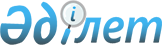 Об утверждении статистических форм общегосударственных статистических наблюдений по статистике уровня жизни и инструкций по их заполнениюПриказ Председателя Комитета по статистике Министерства национальной экономики Республики Казахстан от 19 декабря 2019 года № 14. Зарегистрирован в Министерстве юстиции Республики Казахстан 26 декабря 2019 года № 19764.
      Примечание ИЗПИ!Настоящий приказ вводится в действие с 1 января 2020 года.
      В соответствии с подпунктом 36) пункта 15 Положения об Агентстве по стратегическому планированию и реформам Республики Казахстан, утвержденного Указом Президента Республики Казахстан от 5 октября 2020 года № 427 и с подпунктом 22) пункта 15 Положения о Бюро национальной статистики Агентства по стратегическому планированию и реформам Республики Казахстан, утвержденного приказом Председателя Агентства по стратегическому планированию и реформам Республики Казахстан от 23 октября 2020 года № 9-нқ, ПРИКАЗЫВАЮ:
      Сноска. Преамбула - в редакции приказа и.о. Руководителя Бюро национальной статистики Агентства по стратегическому планированию и реформам РК от 29.06.2023 № 3 (вводится в действие с 01.01.2024).


      1. Утвердить:
      1) статистическую форму общегосударственного статистического наблюдения "Дневник использования времени" (индекс D 001, периодичность один раз в пять лет) согласно приложению 1 к настоящему приказу;
      2) инструкцию по заполнению статистической формы общегосударственного статистического наблюдения "Дневник использования времени" (индекс D 001, периодичность один раз в пять лет) согласно приложению 2 к настоящему приказу;
      3) статистическую форму общегосударственного статистического наблюдения "Качество жизни населения" (индекс D 002, периодичность один раз в год) согласно приложению 3 к настоящему приказу;
      4) инструкцию по заполнению статистической формы общегосударственного статистического наблюдения "Качество жизни населения" (индекс D 002, периодичность один раз в год) согласно приложению 4 к настоящему приказу;
      5) статистическую форму общегосударственного статистического наблюдения "Дневник учета ежедневных расходов" (индекс D 003, периодичность квартальная) согласно приложению 5 к настоящему приказу;
      6) инструкцию по заполнению статистической формы общегосударственного статистического наблюдения "Дневник учета ежедневных расходов" (индекс D 003, периодичность квартальная) согласно приложению 6 к настоящему приказу;
      7) статистическую форму общегосударственного статистического наблюдения "Журнал учета ежеквартальных расходов и доходов домашних хозяйств" (индекс D 004, периодичность квартальная) согласно приложению 7 к настоящему приказу;
      8) инструкцию по заполнению статистической формы общегосударственного статистического наблюдения "Журнал учета ежеквартальных расходов и доходов домашних хозяйств" (индекс D 004, периодичность квартальная) согласно приложению 8 к настоящему приказу;
      9) статистическую форму общегосударственного статистического наблюдения "Вопросник для основного интервью" (индекс D 006, периодичность годовая) согласно приложению 9 к настоящему приказу;
      10) инструкцию по заполнению статистической формы общегосударственного статистического наблюдения "Вопросник для основного интервью" (индекс D 006, периодичность годовая) согласно приложению 10 к настоящему приказу;
      11) статистическую форму общегосударственного статистического наблюдения "Опрос взрослого населения о потреблении табака" (индекс D 007, периодичность один раз в год) согласно приложению 11 к настоящему приказу;
      12) инструкцию по заполнению статистической формы общегосударственного статистического наблюдения "Опрос взрослого населения о потреблении табака" (индекс D 007, периодичность один раз в год) согласно приложению 12 к настоящему приказу;
      13) статистическую форму общегосударственного статистического наблюдения "Контрольная карточка состава домашнего хозяйства" (индекс D 008, периодичность годовая (с ежеквартальным уточнением)) согласно приложению 13 к настоящему приказу;
      14) инструкцию по заполнению статистической формы общегосударственного статистического наблюдения "Контрольная карточка состава домашнего хозяйства" (индекс D 008, периодичность годовая (с ежеквартальным уточнением)) согласно приложению 14 к настоящему приказу.
      2. Признать утратившими силу:
      1) приказ Председателя Комитета по статистике Министерства национальной экономики Республики Казахстан от 10 ноября 2017 года № 167 "Об утверждении статистических форм общегосударственных статистических наблюдений по статистике уровня жизни и инструкций по их заполнению" (зарегистрирован в Реестре государственной регистрации нормативных правовых актов № 16018, опубликован 12 декабря 2017 года в Эталонном контрольном банке нормативных правовых актов Республики Казахстан);
      2) пункт 2 Перечня некоторых приказов Председателя Комитета по статистике Министерства национальной экономики Республики Казахстан, в которые вносятся изменения, утвержденного приказом исполняющего обязанности Председателя Комитета по статистике Министерства национальной экономики Республики Казахстан от 19 декабря 2018 года  № 7 "О внесении изменений в некоторые приказы Председателя Комитета по статистике Министерства национальной экономики Республики Казахстан" (зарегистрирован в Реестре государственной регистрации нормативных правовых актов № 18074, опубликован 9 января 2019 года в Эталонном контрольном банке нормативных правовых актов Республики Казахстан).
      3. Управлению планирования статистической деятельности совместно с Юридическим управлением Комитета по статистике Министерства национальной экономики Республики Казахстан обеспечить в установленном законодательством порядке:
      1) государственную регистрацию настоящего приказа в Министерстве юстиции Республики Казахстан;
      2) размещение настоящего приказа на интернет-ресурсе Комитета по статистике Министерства национальной экономики Республики Казахстан.
      4. Управлению планирования статистической деятельности Комитета по статистике Министерства национальной экономики Республики Казахстан довести настоящий приказ до структурных подразделений и территориальных органов Комитета по статистике Министерства национальной экономики Республики Казахстан для руководства и использования в работе.
      5. Контроль за исполнением настоящего приказа оставляю за собой.
      6. Настоящий приказ вводится в действие с 1 января 2020 года и подлежит официальному опубликованию.
      Сноска. Приложение 1 - в редакции приказа и.о. Руководителя Бюро национальной статистики Агентства по стратегическому планированию и реформам РК от 29.06.2023 № 3 (вводится в действие с 01.01.2024).
      D 001ЕдиновременнаяСрок представления – 10 января года, следующего после отчетного периода Дневник использования времени (для лиц в возрасте от 10 лет и старше) Отчетный период 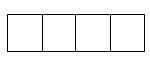 год

      1. Наименование территории (населенного пункта)___________________________________________________________
      2. Код населенного пункта по КАТО1 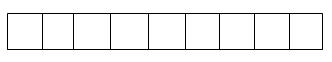 
      3. Код типа населенного пункта (1 - город, 2 - село) 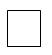 
      4. Код домашнего хозяйства 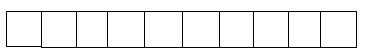 
      5. Порядковый номер члена домашнего хозяйства 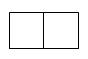 
      6. Код интервьюера 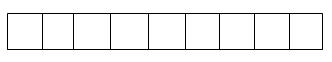 
      Дата проведения интервью в будний день число 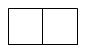 месяц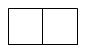 
      Дата проведения интервью в выходной день число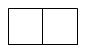 месяц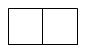 
Примечание:
1КАТО - Классификатор административно-территориальных объектов НК РК 11-2009


      Примечание:
      2 Здесь и далее заполняется интервьюером Укажите время, затраченное на заполнение статистической формы, в часах
(нужное обвести)  Инструкция по заполнению статистической формы общегосударственного статистического наблюдения "Дневник использования времени" (индекс D 001, периодичность единовременная)
      Сноска. Приложение 2 - в редакции приказа и.о. Руководителя Бюро национальной статистики Агентства по стратегическому планированию и реформам РК от 29.06.2023 № 3 (вводится в действие с 01.01.2024).
      1. Настоящая инструкция детализирует заполнение статистической формы общегосударственного статистического наблюдения "Дневник использования времени" (индекс D 001, периодичность один раз в пять лет) (далее – Дневник).
      2. В настоящей Инструкции используются следующие определения:
      супервайзер – сотрудник территориального органа статистики, обеспечивающий проведение обследования домашних хозяйств и осуществляющий контроль работы интервьюеров.
      3. Дневник заполняется членами домашнего хозяйства в возрасте от 10 лет и старше. Заполнение Дневника производится в соответствии с рекомендациями интервьюера и нижеприведенными методологическими пояснениями.
      Периодом наблюдения является январь-декабрь 2024 года. Дневник ведется в течение 2-х дней: будний день (понедельник-пятница) и выходной день (суббота и воскресенье). Конкретные дни ведения Дневника определяются интервьюером в соответствии с Графиком проведения интервьюерами общегосударственных статистических наблюдений по выборочному обследованию домашних хозяйств по уровню жизни и указываются на титульном листе. На каждой странице дневника указывается день недели (понедельник, вторник и так далее).
      Дневник служит для ведения членами домашнего хозяйства записей о различных видах деятельности, которыми они занимались в течение 24 часов с отметкой о начале и окончании этих занятий. 
      4. Титульный лист Дневника заполняется интервьюером.
      В пункте 1. "Наименование территории (населенного пункта)" указывается наименование области (города), района (города) и сельского населенного пункта. Пункты со 2 по 6 заполняются в соответствии с реквизитами, указанными в списках обследуемых домашних хозяйств, представленных интервьюерам супервайзерами. 
      Номер члена домашнего хозяйства проставляется из статистической формы общегосударственного статистического наблюдения "Контрольная карточка состава домашнего хозяйства" (индекс D 008, периодичность годовая (с ежеквартальным уточнением), сохраняя нумерацию членов домашнего хозяйства. Лица, временно прибывшие для проживания в домашнее хозяйство, в опрос не включаются.
      В Дневнике 24 часа суточного времени подразделены на 144 интервала по 10 минут, здесь указывается фактическое время начала и завершения действия.
      5. Дневник состоит из следующих вопросов:
      1) чем Вы занимались в этот день? В этой графе указывается вид основного занятия респондента. Если респондент одновременно занимается несколькими видами деятельности, например, гладит белье и одновременно слушает радио, то в данной графе необходимо указать тот вид занятий, который по мнению респондента является более важным;
      2) чем Вы еще занимались в это же время? Здесь указывается вспомогательная или одновременно осуществляемая респондентом деятельность. Например, человек разговаривает по телефону и одновременно курит. В случае, если для респондента более важным является разговор по телефону, то второстепенным действием является курение;
      3) где Вы находились? В этой графе указывается местонахождение в момент совершения действия, (дома, у друзей, у соседей, передвижение на автобусе, передвижение на поезде и так далее);
      4) были ли Вы одни или с кем-то, кого Вы знаете? Если респондент в указанное время был один, или с детьми до 10 лет, или с кем-то из друзей, коллег, родственников, то это указывается в соответствующем столбце.
      Кодирование видов занятий и места действия осуществляется интервьюером.
      Сноска. Приложение 3 - в редакции приказа Руководителя Бюро национальной статистики Агентства по стратегическому планированию и реформам РК от 10.08.2022 № 13 (вводится в действие по истечении десяти календарных дней после дня его первого официального опубликования).
      Сіз ұсынған кез келген ақпарат Сіздің есіміңізді атамай қолданылады, жиынтық түрде ғана-құпия
      Любая представленная Вами информация будет использоваться без упоминания Вашего имени, только в обобщенном виде - конфиденциально
      1-бөлік 
      1 часть
      Құрметті респондент! Сауалнаманы толтыру кезінде Сіздің үй шаруашылығыңыздың мүшелерін қоса алғанда басқа адамдардың көмегіненемесе пікіріне сүйенбей, ұсынылатын сұрақтардың мәнін талдамай жәнетерең үңілместен Сіз өзіңіздің жеке әсерлеріңізді (сезімдеріңізді) басшылыққа алуыңыз қажет. Өзіңіздің қанағаттанушылықдәрежеңізді ұсынылып отырған 1-ден 10-ға дейінгі шәкіл арқылы айқындауыңыз қажет, мұнда 1-ден 3-ке дейін –қанағаттанбаушылық, 4-тен 7-ге дейін - ішінара қанағаттанушылық, ал 8-ден 10-ға дейін - толық қанағаттанушылық. Егер Сіздің қөзқарасыңыз бойынша сұрақтардың қандай да біреуі Сізге қатысы болмаған немесе оған жауап беруге қиналған жағдайда 89-жауаптың "Қолданылмайды немесе Жауап беруге қиналамын" нұсқасын таңдауыңыз керек. Жауаптың керекті нұсқасын дөңгелектеу қажет. Әрбір сұраққа жауап беру кезінде бірден артық белгі қоюға болмайды.
      Уважаемый респондент! При заполнении анкеты Вам необходимо руководствоваться личными ощущениями (чувствами), не анализируя и не углубляясь в смысл предлагаемых вопросов, не прибегая к помощи или мнению других людей, включая членов Вашего домашнего хозяйства. Степень Вашей удовлетворенности следует определять в соответствии с предложенной шкалой от 1 до 10, где от 1 до 3 - это неудовлетворенность, от 4 по 7 - частичная удовлетворенность, а от 8 по 10 - полная удовлетворенность. В случае, если на Ваш взгляд, какой-то из вопросов к Вам не применим или Вы затрудняетесь на него ответить, следует выбрать вариант ответа 89 "Не применимо или Затрудняюсь ответить". Нужный вариант ответа следует обвести кружком. Наличие более одной отметки при ответе на каждый вопрос не допустимо.
      2-бөлік 
      2 часть
      Құрметті респондент! Ал енді Сіздің тұрмыс деңгейіңіздің сапасына әсер ететін кейбір объективті факторларға қатысты сұрақтарға жауап беріңізші.
      Уважаемый респондент! А теперь ответьте, пожалуйста, на вопросы касательно некоторых объективных факторов, оказывающих влияние на качество Вашей жизни.
      2 және 8 сұрақтарды қоспағанда, жауаптың бір нұсқасы таңдалады және белгіленеді.
      Выбирается и отмечается один вариант ответа, за исключением 2 и 8 вопросов.
      3-бөлік
      3 часть
      Құрметті респондент! Сіздің үй шаруашылығыңызда туындауы мүмкін тапшылықтарға қатысты сұрақтарға жауап беріңізші.
      Уважаемый респондент! Ответьте, пожалуйста, на вопросы касательно лишений, которые возможно испытывает Ваше домашнее хозяйство.
      16, 18 және 20 сұрақтарды қоспағанда, жауаптың бір нұсқасы таңдалады және белгіленеді.
      Выбирается и отмечается один вариант ответа, за исключением 16, 18 и 20 вопросов.
      4-бөлік 
      4 часть
      Құрметті респондент! Егер сіздің үй шаруашылығыңызда он сегіз жасқа (кәмелетке) толмаған балалар болса, сіздің балаларыңызға қатысты тапшылық туралы сұрақтарға жауап беруіңізді сұраймыз. Бұл бөлім Қазақстандағы балалардың көп аспектілі кедейлік деңгейін бағалау үшін қызмет етеді.
      Уважаемый респондент! Если в Вашем домашнем хозяйстве имеются дети не достигшие восемнадцатилетнего возраста (совершеннолетия), ответьте пожалуйста, на вопросы касательно лишения в отношении Ваших детей. Данный раздел служит для оценки уровня многоаспектной бедности детей в Казахстане.
      ЕҢ АЛДЫМЕН СІЗГЕ ҮЙ ШАРУАШЫЛЫҒЫҢЫЗДА ТҰРАТЫН БАЛАЛАР ТУРАЛЫ БІРНЕШЕ ЖАЛПЫ СҰРАҚ ҚОЙҒЫМ КЕЛЕДІ
      ПРЕЖДЕ ВСЕГО, ХОТЕЛОСЬ БЫ ЗАДАТЬ ВАМ НЕСКОЛЬКО ОБЩИХ ВОПРОСОВ О ДЕТЯХ, ПРОЖИВАЮЩИХ В ВАШЕМ ДОМАШНЕМ ХОЗЯЙСТВЕ
      5-бөлік 
      5 часть
      Статистикалық нысанды толтыруға жұмсалған уақытты сағатпен көрсетіңіз (қажеттісін қоршаңыз)
      Укажите время, затраченное на заполнение статистической формы, в часах (нужное обвести) 
      Сізге ынтымақтастығыңыз үшін алғыс білдіреміз!
      Благодарим Вас за сотрудничество! Инструкция по заполнению статистической формы общегосударственного статистического наблюдения "Качество жизни населения" (индекс D 002, периодичность один раз в год)
      Сноска. Приложение 4 - в редакции приказа Руководителя Бюро национальной статистики Агентства по стратегическому планированию и реформам РК от 10.08.2022 № 13 (вводится в действие по истечении десяти календарных дней после дня его первого официального опубликования).
      1. Настоящая инструкция детализирует заполнение статистической формы общегосударственного статистического наблюдения "Качество жизни населения" (индекс D 002, периодичность один раз в год) (далее – статистическая форма).
      2. В настоящей инструкции используются следующие определения: 
      1) национальный знак соответствия органической продукции – зарегистрированный знак соответствия, информирующий о прохождении производством органической продукции и органической продукцией процедуры подтверждения соответствия требованиям, установленным законодательством Республики Казахстан в области производства органической продукции;
      2) супервайзер – сотрудник территориального органа статистики, обеспечивающий проведение обследования домашних хозяйств и осуществляющий контроль работы интервьюеров.
      3. Периодом наблюдения является период с 1 по 10 марта. Статистическая форма заполняется респондентом самостоятельно.
      Респондентом выступает член домашнего хозяйства в возрасте от 15 лет и старше. 
      4. На титульном листе в пункте 1. "Наименование территории (населенного пункта)" интервьюером указывается наименование области (города), района (города) и сельского населенного пункта.
      Пункты со 2 по 5 заполняются в соответствии с реквизитами, указанными в списках обследуемых домашних хозяйств, представленных интервьюерам супервайзерами. 
      По окончании заполнения статистической формы респондент отмечает дату и продолжительность ее заполнения, указанные в титульном листе. 
      5. При ответе на вопросы первого раздела статистической формы респондент использует шкалу удовлетворенности, в которой 1 (единица) означает полную неудовлетворенность, 10 (десять) – полную удовлетворенность, при этом от одного до трех – неудовлетворенность, от четырех до семи – частичная удовлетворенность, от восьми до десяти – полная удовлетворенность.
      При заполнении респондент руководствуется личными ощущениями (чувствами), не анализируя и не углубляясь в смысл предлагаемых вопросов, не прибегая к помощи или мнению других людей, включая членов его домашнего хозяйства. 
      При ответе на вопросы, вызывающие затруднения, респондент выбирает варианты ответа "Не применимо" или "Затрудняюсь ответить". 
      При ответе на вопросы, которые не относятся к определенным возрастным категориям, например, дети не могут оценить экономическое положение семьи (домашнего хозяйства), выбирается вариант ответа "Не применимо" или "Затрудняюсь ответить". 
      Вариант ответа 6.3 на вопрос 6 части 1 выбирают респонденты, имеющие коллег на момент опроса. Респонденты (дети, пенсионеры, безработные и другие), не имеющие коллег, переходят к следующему вопросу.
      6. В вопросе 10 части 1 оценивается удовлетворенность уровнем внешнего шума в жилье, а именно шума от соседей или с улицы.
      В вопросе 17 части 1 под вариантом ответа: 17.1. "дошкольного" подразумевается возможность, доступность определить ребенка в государственный детский сад; 17.2. "общего среднего (школьного)" доступно ли обучение в государственной школе; 17.3. "среднего профессионального (специального)"; 17.4. "высшего и послевузовского" обучения по гранту, то есть на бесплатной основе. 
      7. Респонденты отметившие вариант ответа 4-6 при ответе на вопрос 1 части 2, переходят к вопросу 3 части 2.
      На вопрос 2 части 2 отвечают респонденты, отметившие вариант ответа 1-3 при ответе на вопрос 1 части 2.
      В вопросах 6, 7, 9, 10, 11, 12, 13 и 14 части 2 под другим ресурсом подразумевается возможность получения продуктов питания из личного подсобного хозяйства (скот, земля, ловля рыбы, сбор ягод, грибов и так далее). 
      Домашние хозяйства могут проявлять беспокойство, что у них не будет возможности иметь достаточно продуктов питания из вышеперечисленных источников из-за природных, погодных и других условий (такие как сель, наводнение, землетрясение, засуха, заморозки и так далее), мешающих для выращивания фруктов, овощных, бобовых, зерновых и других культур, которые могут привести к ограничению возможности получения продовольствия. 
      После каждого вопроса, начиная с 6 по 14, необходимо напоминать респондентам: "в течение последних 12 месяцев было ли время, когда происходили такие случаи или хотя бы один раз в течение 12 месяцев были такие случаи" и зачитывать вопросы. 
      Респондент может отказаться отвечать на один, либо на все вопросы с 6 по 14 и соответственно при этом отмечается вариант ответа "отказ от ответа". В случае выбора "отказ от ответа" на любой один из вопросов с 6 по 14, данные по всем вопросам с 6 по 14 не будут учитываться. 
      В вопросах с 6 по 14 (за исключением 8 вопроса) выбирается только один вариант ответа (ответ может быть "да", "нет", "затрудняюсь ответить" либо "отказ от ответа"). Одновременно 2 варианта ответа "да" и "нет" не принимается.
      На вопрос 8 части 2 отвечают респонденты, отметившие вариант ответа "да" при ответе на вопрос 7 части 2.
      8. В вопросе 1 части 3 отмечаются все подпункты вопроса. 
      При ответе на вопрос 1 части 3 вариант ответа "да" отмечается только в том случае, когда домашнее хозяйство не смогло покрыть расходы из-за финансовых трудностей. При задержке платежа из-за забывчивости (но при этом имело необходимую сумму денег), отмечается вариант ответа "нет". При произведении платежа за счет займа (в банке, у родственников или друзей), необходимо считать, что домашнее хозяйство оплатило из собственных ресурсов.
      При ответе на вопрос 2 части 3 учитывается финансовая платежеспособность домашнего хозяйства поддерживать тепло в доме на достаточном уровне, независимо от желания или нежелания домашнего хозяйства его поддерживать.
      При ответе на вопрос 3 части 3 учитывается замена новой или подержанной мебели если она изношена, повреждена, сломана или не пригодна к применению, а не намерение заменить ее из-за роскоши.
      При ответе на вопрос 4 части 3 к дополнительным источникам белка относятся: бобовые (фасоль, чечевица, горох, нут, соя и другие); орехи (грецкие, миндаль, кешью и другие). Вопрос определяет, может ли домашнее хозяйство позволить себе есть мясо, курицу, рыбу или эквивалентное вегетарианское блюдо каждый второй день. Здесь исключаются случаи диет.
      При ответе на вопрос 6 части 3 под "вне дома" следует понимать, второй дом, дачу и нахождение у родственников или друзей. Если ваше домашнее хозяйство не располагает временем, но может себе позволить поездку, то отмечается вариант ответа "да". Если финансовые средства, необходимые для отпуска, были обеспечены за счет займов (в банке, у родственников или друзей), в таком случае это также приравнивается к оплате за счет собственных средств. При этом не обязательно, чтобы все члены обследуемого домашнего хозяйства должны отправиться в отпуск вместе, в одно и то же время.
      Если один член домашнего хозяйства не может позволить себе поехать в отпуск по финансовым причинам, то отмечается вариант ответа "нет". Например, в тех случаях, когда родители могут позволить себе отправить детей в летний лагерь, но не могут сами отправиться в отпуск, или если взрослые дети могут позволить себе отпуск, но другие члены семьи не могут этого себе позволить.
      При ответе на вопрос 10 части 3 следует рассматривать замену изношенной одежды и обуви, а не вышедшей из моды.
      При ответе на вопрос 11 части 3 потратить определенную сумму на себя означает свободно тратить деньги, покупать или делать что-то для себя, для собственного удовольствия, например, пойти в кино, парикмахерскую, купить небольшой предмет, журнал, книгу, пирожное, мороженое летом или прочее.
      При ответе на вопрос 12 части 3 к развлекательным мероприятиям относятся такие занятия, как спорт, кино, концерты и прочие мероприятия, происходящие вне дома и которые влекут за собой дополнительные расходы.
      9. На вопросы 1-6 части 4 отвечают респонденты у которых в составе домашнего хозяйства имеются дети не достигшие восемнадцатилетнего возраста (совершеннолетия), касательно лишения в отношении детей.
      На вопросы 2,3 части 4 отвечают респонденты отметившие вариант ответа 1 при ответе на вопрос 1 части 1.
      При ответе на вопрос 5 части 4 если в домашнем хозяйстве более одного ребенка и даже если у одного ребенка имеются лишения, перечисленные в пунктах 5.1-5.14 из-за того, что домашнее хозяйство не может себе позволить по финансовым причинам, отмечается вариант ответа 2.
      Сноска. Приложение 5 - в редакции приказа Руководителя Бюро национальной статистики Агентства по стратегическому планированию и реформам РК от 10.08.2022 № 13 (вводится в действие по истечении десяти календарных дней после дня его первого официального опубликования).
      Дневник учета ежедневных расходов
      Уважаемый респондент, при заполнении Дневника просим Вас руководствоваться напутствиями интервьюера и приложенной инструкцией!
      2. Покупка продуктов питания, безалкогольных и алкогольных напитков, табачных изделий
      Примечание:
      2 Здесь и далее: выберите один вариант ответа и обведите кружком
      3 Здесь и далее: кг – килограмм, л – литр, шт – штука
      3. Общественное питание
      Примечание:
      4 возможно по строкам выбрано два варианта ответа 
      4. Продукты, полученные бесплатно из личного подсобного хозяйства или в подарок (потребленные в этот день)
      5. Расходы на горюче-смазочные материалы для личных транспортных средств
      2. Покупка продуктов питания, безалкогольных и алкогольных напитков, табачных изделий
      Примечание:
      2 Здесь и далее: выберите один вариант ответа и обведите кружком
      3 Здесь и далее: кг – килограмм, л – литр, шт – штука
      3. Общественное питание
      4. Продукты, полученные бесплатно из личного подсобного хозяйства или в подарок (потребленные в этот день)
      5. Расходы на горюче-смазочные материалы для личных транспортных средств
      2. Покупка продуктов питания, безалкогольных и алкогольных напитков, табачных изделий
      Примечание:
      2 Здесь и далее: выберите один вариант ответа и обведите кружком
      3 Здесь и далее: кг – килограмм, л – литр, шт – штука
      3. Общественное питание
      4. Продукты, полученные бесплатно из личного подсобного хозяйства или в подарок (потребленные в этот день)
      5. Расходы на горюче-смазочные материалы для личных транспортных средств
      2. Покупка продуктов питания, безалкогольных и алкогольных напитков, табачных изделий
      Примечание:
      2 Здесь и далее: выберите один вариант ответа и обведите кружком
      3 Здесь и далее: кг – килограмм, л – литр, шт – штука
      3. Общественное питание
      4. Продукты, полученные бесплатно из личного подсобного хозяйства или в подарок (потребленные в этот день)
      5. Расходы на горюче-смазочные материалы для личных транспортных средств
      2. Покупка продуктов питания, безалкогольных и алкогольных напитков, табачных изделий
      Примечание:
      2 Здесь и далее: выберите один вариант ответа и обведите кружком
      3 Здесь и далее: кг – килограмм, л – литр, шт – штука
      3. Общественное питание
      Примечание:
      4 Возможно по строкам выбрано два варианта ответа 
      4. Продукты, полученные бесплатно из личного подсобного хозяйства или в подарок (потребленные в этот день)
      5. Расходы на горюче-смазочные материалы для личных транспортных средств
      2. Покупка продуктов питания, безалкогольных и алкогольных напитков, табачных изделий
      Примечание:
      2 Здесь и далее: выберите один вариант ответа и обведите кружком
      3 Здесь и далее: кг – килограмм, л – литр, шт – штука
      3. Общественное питание
      Примечание:
      4 Возможно по строкам выбрано два варианта ответа 
      4. Продукты, полученные бесплатно из личного подсобного хозяйства или в подарок (потребленные в этот день)
      5. Расходы на горюче-смазочные материалы для личных транспортных средств
      2. Покупка продуктов питания, безалкогольных и алкогольных напитков, табачных изделий
      Примечание:
      2 Здесь и далее: выберите один вариант ответа и обведите кружком
      3 Здесь и далее: кг – килограмм, л – литр, шт – штука
      3. Общественное питание
      Примечание:
      4 Возможно по строкам выбрано два варианта ответа 
      4. Продукты, полученные бесплатно из личного подсобного хозяйства или в подарок (потребленные в этот день)
      5. Расходы на горюче-смазочные материалы для личных транспортных средств
      6. Укажите время, затраченное на заполнение статистической формы, в часах (нужное обвести) Инструкция по заполнению статистической формы общегосударственного статистического наблюдения "Дневник учета ежедневных расходов" (индекс D 003, периодичность квартальная)
      Сноска. Приложение 6 - в редакции приказа Руководителя Бюро национальной статистики Агентства по стратегическому планированию и реформам РК от 10.08.2022 № 13 (вводится в действие по истечении десяти календарных дней после дня его первого официального опубликования).
      1. Настоящая инструкция детализирует заполнение статистической формы общегосударственного статистического наблюдения "Дневник учета ежедневных расходов" (индекс D 003, периодичность квартальная) (далее – Дневник).
      2. В настоящей инструкции используются следующие определения:
      супервайзер – сотрудник территориального органа статистики, обеспечивающий проведение обследования домашних хозяйств и осуществляющий контроль работы интервьюеров.
      3. Данное статистическое наблюдение предназначено для учета ежедневных денежных расходов на продовольственные товары (потребляемые в домашнем хозяйстве) и их количества (включая продукты, полученные бесплатно из личного подсобного хозяйства или в подарок) и расходов на горюче-смазочные материалы.
      Дневник заполняется тем членом домашнего хозяйства, кто больше всех занимается ведением хозяйства и знает о расходах других членов.
      Выбирается соответствующий вариант ответа, при необходимости вводятся цифры, код варианта ответа и (или) текст. В случае выбора неправильного кода ответа, надо его зачеркнуть и отметить правильный ответ (выявленную ошибку при заполнении респондент зачеркивает и вписывает правильный ответ рядом).
      На каждый обследуемый период в домашнее хозяйство доставляются два дневника: на первую и вторую неделю месяца.
      Для каждого дня обследуемого периода заполняется новая страница.
      По строке "Контрольная сумма" проставляется итоговая сумма по всем строкам (заполняется интервьюером).
      4. Титульный лист Дневника заполняется интервьюером. В пункте 1 "Наименование территории (населенного пункта)" указывается наименование области (города), района (города) и сельского населенного пункта. Пункты 2, 3, 4 и 5 заполняются в соответствии с реквизитами, указанными в списках обследуемых домашних хозяйств, представленных интервьюерам супервайзерами.
      5. При заполнении Дневника член домашнего хозяйства руководствуется Перечнем продовольственных товаров, указанным в приложении 1 к настоящей статистической форме, примером заполнения Дневника, указанным в приложении 2 к настоящей статистической форме.
      В Дневник записываются:
      ежедневные расходы за указанный период;
      покупки, сделанные посторонними лицами по просьбе и за счет домашнего хозяйства.
      В Дневнике не учитываются покупки, сделанные по просьбе другого домашнего хозяйства за его счет.
      6. Для каждого дня отмечается, был ли указанный день обычным в отношении количества присутствовавших лиц (необычный день – проведение торжественных или ритуальных мероприятий).
      В случае отсутствия записей за обследуемый день в разделах 2, 3, 4 и 5 в пункте 1.3 раздела 1 интервьюером проставляется код причины незаполнения Дневника по соответствующему дню:
      1 – отсутствовали в этот день;
      2 – были дома, но не совершали никаких расходов;
      3 – отказ от заполнения дневника;
      7. В разделе 2 "Покупка продуктов питания, безалкогольных и алкогольных напитков, табачных изделий" каждая покупка записывается отдельной строкой в соответствующую группу продуктов питания в графе "Наименование продуктов", например: хлеб ржаной, рис, мука в группу "Хлебобулочные изделия и крупы"; сахар, варенье, конфеты в группу "Сахар, джем, мед, шоколад и кондитерские изделия".
      Записи ведутся точно, подробно, так как каждый товар подлежит дальнейшему кодированию.
      Для следующих отдельных продуктов питания требуется описание, например:
      вид мяса: говядина, свинина, баранина и другие виды мяса;
      вид сыра: плавленый, рассольный и другие виды сыра;
      вид хлеба: ржаной, ржано-пшеничный, пшеничный и другие виды хлеба.
      При заполнении графы 1 "Цель покупки" к коду "9 – другое" относятся продукты и товары, купленные для проведения торжественных, ритуальных мероприятий. Когда продукты питания покупаются на консервирование, заморозку, сушение (переработка) проставляется код "3 – переработка".
      При заполнении графы 2 "Место покупки" к коду "1 - магазин" относятся продукты питания, приобретенные в продуктовых магазинах, минимаркетах, павильонах и киосках. К коду "2 - супермаркеты, гипермаркеты" относятся продукты питания, приобретенные в супермаркетах и гипермаркетах. К коду "3 - продовольственный рынок" относятся продукты питания, приобретенные на продовольственных рынках. К коду "4 – сеть Интернет" относятся продукты питания, приобретенные посредством сети Интернет (через браузер или мобильное приложение) путем размещения заказа на покупку товара или услуги на сайте продавца (Mechta.kz. Flip.kz. Magnum.kz и в других интернет-ресурсах) или на электронной платформе (AliExpress.com,Wildberries.ru, Ozon.ru, Olx.kz, Kaspi.kz и в других электронных платформах) независимо от способа оплаты (наличными или картой) и способа доставки (курьерская, самовывоз или почтой). К коду "9 - другое" относятся покупки, приобретенные в других местах покупок, например в фирме или у частного лица.
      При заполнении графы 6 "На сколько месяцев куплено?" проставляются коды от 1 до 12 в зависимости на сколько месяцев приобретены купленные запасом продукты питания.
      Когда продовольственный товар покупается сроком не более месяца, то в данном случае в графе 6 "На сколько месяцев куплено?" заполнение не требуется.
      8. В разделе 3. "Общественное питание" к расходам на рестораны, кафе и аналогичные заведения относятся расходы за услуги по организации питания, такие как оплата блюд, напитков и легких закусок, их приготовление и подача, оказываемые кафе, ресторанами, буфетами, барами, чайными, кофейнями и предприятиями быстрого питания, за исключением:покупок табачных изделий; телефонных разговоров в данных заведениях. Включаются услуги по питанию, предоставляемые в:
      культурных и спортивных центрах: театрах, кинотеатрах, спортивных стадионах, катках, музеях, картинных галереях и аналогичных заведениях;
      общественном транспорте: в поездах, самолетах, на кораблях (за исключением, когда цена питания включена в стоимость билета за перевозку);
      местах развлечений: ночных клубах, дискотеках с барами и других развлекательных заведениях.
      К расходам на услуги столовых общественного питания относятся услуги по организации питания в рабочих, служебных столовых, за исключением продовольствия и напитков для стационарных пациентов больниц.
      К питанию для школьников относятся услуги по организации питания в столовых, буфетах, расположенных в местах проведения занятий школьников.
      К питанию для студентов относятся услуги по организации питания в столовых, буфетах, кафе, расположенных в местах проведения занятий студентов.
      К пище с доставкой относится покупка блюд и легких закусок у поставщиков готовых блюд, самостоятельно забираемых заказчиком или доставляемых на дом.
      По строке "Другое" записываются расходы на продукты, готовые к употреблению, продаваемые в машинах-автоматах, киосках, уличных лотках и подобных торговых точках.
      По графе 1 "Получение" отмечается код "1 –покупка" либо код "2 – подарок". Код "1 –покупка" отмечается в случае, когда питание покупается за счет бюджета домашнего хозяйства. Код "2 –подарок" отмечается в случае, когда питание получено безвозмездно, бесплатно на благотворительных обедах, для учеников начальных классов в школах за счет местных бюджетов и для учащихся из малообеспеченных семей.
      Графа 2 "Если получено в подарок, укажите количество порций" заполняется только в том случае, когда по графе 1 проставлен код "2 – подарок". Порция означает определенный объем пищи и питья, рассчитанный на разовый прием для одного человека.
      По графе 3 "Стоимость" проставляется израсходованная сумма на покупку общественного питания либо, когда питание получено в подарок, записывается приблизительная стоимость.
      9. В разделе 4 "Продукты, полученные бесплатно из личного подсобного хозяйства или в подарок (потребленные в этот день)" учитывается количество продуктов, полученных бесплатно из личного подсобного хозяйства или в подарок.
      По графе 2 "Источник получения" к коду "1 – подсобное хозяйство (личное подворье)" относятся продукты питания, полученные из личного подсобного хозяйства, к коду "2 – подарок" относятся продукты питания, полученные в подарок от родственников, друзей, знакомых и иных лиц.
      10. В разделе 5 "Расходы на горюче-смазочные материалы для личных транспортных средств" по графе 1 отмечается цель приобретения горюче-смазочных материалов на содержание транспортного средства для личного пользования и по графе 2 записывается оплаченная сумма.
      11. По завершении отчетного периода интервьюер просматривает, не пропущены ли какие-либо вопросы и забирает Дневник. За пределами домашнего хозяйства интервьюер повторно просматривает форму, в случае обнаружения каких-либо несоответствий, то вновь обращается в домашнее хозяйство (лично или по телефону) и выясняет недостающую информацию. Перечень продовольственных товаров, используемых при заполнении статистической формы общегосударственного статистического наблюдения "Дневник учета ежедневных расходов" (индекс D 003, периодичность квартальная)
      Просмотрите список, может быть, он напомнит Вам о покупках, которые Вы или члены Вашей семьи сделали, но забыли упомянуть.
      ПРИМЕР ЗАПОЛНЕНИЯ ДНЕВНИКА
      2. Покупка продуктов питания, безалкогольных и алкогольных напитков, табачных изделий
      В данной таблице запишите все купленные за день продукты питания, табачные изделия и напитки, включая алкогольные. Не включайте покупку тех продуктов питания, которые Вы приобрели для перепродажи (без дополнительной обработки) или будете использовать для переработки с последующей продажей.
      Не забудьте включить в эту таблицу продукты, полученные в виде оплаты труда в натуральной форме, купленные в долг (под зарплату) и приобретенные для подарка.
      Примечание:
      2Здесь и далее: выберите один вариант ответа и обведите кружком
      3 здесь и далее: кг – килограмм, л – литр, шт – штука
      В графе 4 приведены единицы измерения, соответствующие измерению видов продуктов питания. Правильно укажите единицу измерения
      3. Общественное питание
      В данной таблице по графе 1 запишите все расходы на завтрак, обед или ужин в ресторанах, кафе, столовых, буфетах, расходы на питание для школьников, студентов, пищу, доставленную Вам на дом или на работу. В графе 2 единицей измерения выступает порция, что означет определенный объем пищи и питья, рассчитанный на разовый прием для одного человека.
      В строку "Другое" записываются расходы на продукты, купленные на улице (пирожки, сэндвичи и тому подобное)
      4. Продукты, полученные бесплатно из личного подсобного хозяйства или в подарок (потребленные в этот день)
      В данной таблице запишите продукты, произведенные в Вашем домашнем хозяйстве, собранные членами Вашей семьи продукты леса, добытую дичь, рыбу, продукты, полученные в подарок.
      Просим указать потребление консервированных продуктов и других домашних заготовок (варенье, соленья и другое) в день открытия банки.
      5. Расходы на горюче-смазочные материалы для личных транспортных средств
      В данной таблице запишите расходы на покупку нижеперечисленных горюче-смазочных материалов, которые Вы купили для использования в домашнем хозяйстве, в подарок родственникам или друзьям, не живущим вместе с Вами.
      Когда Вы получаете что-либо из приведенного списка в подарок, то его стоимость не записывается.
      Сноска. Приложение 7 - в редакции приказа Руководителя Бюро национальной статистики Агентства по стратегическому планированию и реформам РК от 10.08.2022 № 13 (вводится в действие по истечении десяти календарных дней после дня его первого официального опубликования).
      Журнал учета ежеквартальных расходов и доходов домашних хозяйств
      Уважаемый респондент, при заполнении Журнала просим Вас руководствоваться напутствиями интервьюера и приложенной инструкцией!
      1. Расходы
      1.1 Расходы на непродовольственные товары за квартал, тенге
      Примечание:
      2Выберите один вариант ответа и обведите кружком
      1.2 Расходы на услуги и топливо в квартал, тенге
      1.3 Прочие финансовые расходы за квартал, тенге
      2. Заемные средства за квартал, тенге
      3. Доходы, тенге
      4. Производство продукции растениеводства и животноводства, товаров (полученных в результате переработки) и предоставление услуг
      5. Укажите время,затраченное на заполнение статистической формы, в часах (нужное обвести)
      Бюро национальной статистики Агентства по стратегическому планированию и реформам Республики Казахстан выражает благодарность за сотрудничество и помощь! Инструкция по заполнению статистической формы общегосударственного статистического наблюдения "Журнал учета ежеквартальных расходов и доходов домашних хозяйств" (индекс D 004, периодичность квартальная)
      Сноска. Приложение 8 - в редакции приказа Руководителя Бюро национальной статистики Агентства по стратегическому планированию и реформам РК от 10.08.2022 № 13 (вводится в действие по истечении десяти календарных дней после дня его первого официального опубликования).
      1. Настоящая инструкция детализирует заполнение статистической формы общегосударственного статистического наблюдения "Журнал учета ежеквартальных расходов и доходов домашних хозяйств" (индекс D 004, периодичность квартальная) (далее – Журнал).
      2. В настоящей инструкции используются следующие определения:
      супервайзер – сотрудник территориального органа статистики, обеспечивающий проведение обследования домашних хозяйств и осуществляющий контроль работы интервьюеров.
      3. Данное статистическое наблюдение предназначено для учета расходов и доходов домашних хозяйств в течение квартала. 
      Статистическому наблюдению подлежат все домашние хозяйства, участвующие в выборочном обследовании домашних хозяйств по уровню жизни населения. 
      Журнал заполняется главой домашнего хозяйства, либо тем членом домашнего хозяйства, кто больше всех занимается ведением хозяйства и знает о расходах и доходах других членов семьи. При этом учитыватся, чтобы ответственным за ведение Журнала был тот человек, который вел или будет вести статистическую форму общегосударственного статистического наблюдения "Дневник учета ежедневных расходов" (индекс D 003, периодичность квартальная)(далее – форма D 003).
      Главой домашнего хозяйства выступает занятый член домашнего хозяйства трудоспособного возраста. В случае отсутствия в домашнем хозяйстве занятых лиц трудоспособного возраста (домашних хозяйств пенсионеров или имеющих в составе пенсионеров, лиц с инвалидностью, студентов и так далее), глава домашнего хозяйства определяется самостоятельно членами домашнего хозяйства, имеющими какой-либо вид дохода.
      Выбирается соответствующий вариант ответа, при необходимости вводятся цифры, код варианта ответа и (или)текст. В случае выбора неправильного кода ответа, надо его зачеркнуть и отметить правильный ответ (выявленную ошибку при заполнении, респондент зачеркивает и вписывает правильный ответ рядом).
      Строка "Контрольная сумма" заполняется интервьюером, проставляется итоговая сумма по всем строкам. 
      В графе "Коды" кодирование осуществляется интервьюером.
      4. Титульный лист Журнала заполняется интервьюером. В пункте 1 "Наименование территории (населенного пункта)" указывается наименование области (города), района (города) и сельского населенного пункта.
      5. Подраздел 1.1 раздела 1 "Расходы на непродовольственные товары за квартал, тенге" предназначен для записи расходов по приведенным группам товаров регулярно в те дни, когда они были произведены. Записи ведутся детально,так как каждый товар подлежит дальнейшему кодированию. При записи покупки одежды и обуви указывать для кого они были куплены (мужчина, женщина, девочка, мальчик). Например, "туфли", "костюм спортивный для сына" и так далее. В случае приобретения в подарок отмечается цель покупки "подарок".
      Графа А"Коды" предназначена для кодирования товаров в соответствии со Справочником товарных позиций к классификатору индивидуального потребления по целям, размещенным на интернет-ресурсеwww.stat.gov.kz. 
      В графе 1 "Цель покупки" выбирается один из предложенных вариантов ответа. К варианту "другое" относятся покупки, связанные с проведением торжественных и ритуальных мероприятий и на другие, не перечисленные цели.
      При заполнении графы 2 "Место покупки" к коду "1 – магазин" относятся продукты питания, приобретенные в продуктовых магазинах, минимаркетах, павильонах и киосках. 
      К коду "2 – супермаркет, гипермаркет" относятся продукты питания, приобретенные в супермаркетах и гипермаркетах. К коду "3 – продовольственный рынок" относятся продукты питания, приобретенные на продовольственных рынках.
      К коду "4 – сеть Интернет" относятся продукты питания, приобретенные посредством сети Интернет (через браузер или мобильное приложение) путем размещения заказа на покупку товара или услуги на сайте продавца (Mechta.kz. Flip.kz. Magnum.kz и в других интернет-ресурсах) или на электронной платформе (AliExpress.com,Wildberries.ru, Ozon.ru, Olx.kz, Kaspi.kz и в других электронных платформах) независимо от способа оплаты (наличными или картой) и способа доставки (курьерская, самовывоз или почтой).
      К коду "9 – другое" относятся покупки, приобретенные в других местах покупок, например в фирме или у частного лица.
      В графах 3, 4 и 5 указывается стоимость покупки в целых числах соответственно в период приобретения (1 месяц, 2 месяц, 3 месяц). 
      Графа 6 "За квартал" предназначена для заполнения интервьюером по итогам всех сумм расходов по графам 3, 4 и 5.
      По группе товаров "Материалы для обслуживания и ремонта жилых помещений" учитывается покупка материалов для мелких работ по обслуживанию и ремонту жилых помещений. Расходы на приобретение материалов в связи с капитальным ремонтом не учитываются в Журнале.
      По группе товаров "Другие товары и оборудование для отдыха, спорта, садоводства и домашние животные" учитывается покупка домашних животных (собак, кошек, птиц, рыбок), которые содержатся в домашних условиях, за исключением скота; предметы для их содержания (ошейники, поводки, намордники для собак, аквариумы для рыбок, корзинки, миски для кошек), корм, ветеринарные препараты.
      В группе товаров "Предметы личного ухода, не отнесенные к другим категориям" не учитываются расходы на покупку ювелирных изделий, изготовленных из таких камней и материалов, которые приобретены главным образом в целях вложения капитала (накопления капитала).
      6. Подраздел 1.2 раздела 1 "Расходы на услуги и топливо в квартал, тенге" предназначен для записи расходов на оплату жилищно-коммунальных услуг и покупку топлива для всех жилых помещений, находящихся в распоряжении домашнего хозяйства (включая дачи); расходов на услуги образования; здравоохранения; транспорта; отдыха; культуры; индивидуальных; прочих финансовых расходов; заемных средств за квартал. 
      В подразделе1.2 в группе расходов "Жилищные услуги, вода, электроэнергия, газ и другие виды топлива" по строке "Водоотведение" учитываются и услуги ассенизаторских машин.
      В случае наличия у домашнего хозяйства дома, подключенного к центральному отоплению, и дачи, отапливаемой дровами, то заполняются данные и по строке "Центральное отопление", и по строке "Дрова".
      Дом считается оснащенным центральным отоплением, когда отопление осуществляется с помощью теплоэлектростанции, либо котельных. 
      В строку "Газ, транспортируемый по распределительным сетям" включается и плата за техническое обслуживание газового оборудования.
      В строку "Оплата засжиженный газ" записываются расходы на покупку газа в баллонах. 
      В строку "Домофон" включается оплата и за установку домофона.
      В случае включения оплаты за жилищно-коммунальные услуги в арендную плату, эта сумма учитывается в строке "Арендная плата за благоустроенное жилье", "Арендная плата за неблагоустроенное жилье"и не указывается в других строках.
      По строке "Оплата за содержание жилища" учитываются регулярные платежи за обслуживание ОСИ (Объединения собственников имущества), плата за техническое обслуживание общедомовых счетчиков, услуги консьержа, охрана дома и видеонаблюдение..
      В подразделе 1.2 в группе расходов "Связь" по строке "почтовые услуги" учитываются все виды почтовых услуг: отправка посылок, бандеролей, писем, денежных перевода, курьерские услуги, и другие почтовые услуги, включая покупку почтовых марок.
      В строку "Абонентская плата за телефон" включаются и повременная плата за телефонные разговоры, и расходы по ремонту телефонной сети.
      В строку "Междугородний звонок (внутри республики)" включается, оплата переговоров из отделений связи.
      В строку "Услуги сотовой связи" включаются все платежи за услуги сотовой связи, в том числе расходы на покупку разовых карт.
      В строку "Услуги кабельного телевидения" включается оплата за кабельное и цифровое телевидение (ID TV). В строках "Услуги кабельного телевидения" и "Услуги спутникового телевидения" учитывается и плата за установку кабельного телевидения, спутниковых антенн. 
      В подразделе 1.2 в группе расходов "Образование" в плате за услуги образовательных центров по школьным предметам и детских дошкольных учреждений учитываются расходы на дополнительные занятия в детских садах (например, обучение английскому языку). Расходы на внешкольные кружки, занятия музыкой, репетиторские услуги в данную группу расходов не включаются, так как их учет ведется в группе расходов "Индивидуальные и прочие услуги" Журнала.
      В строках "Неформальные расходы для школьников" и "Неформальные расходы для студентов" учитываются расходы на покупку цветов, подарков, взносы в школьный фонд, выплаты преподавателям и прочие неформальные расходы, связанные с образованием.
      В строку "Образование для взрослых" включаются расходы за обучение на курсах иностранных языков, бухгалтерского учета, секретарей-референтов, компьютерных и так далее.
      Покупка школьных ранцев и рюкзаков, школьной одежды, канцелярских товаров в данную группу расходов не включаются, так как их учет ведется в подразделе 1.1 "Расходы на непродовольственные товары за квартал, тенге" Журнала.
      В подразделе 1.2 в группе расходов "Здравоохранение" по строке "Услуги врачей-специалистов в амбулаториях" учитываются приемы, связанные с лечением, за исключением первичного приема к врачу.
      В услуги медицинских лабораторий входят радиологические исследования, ультразвуковое исследование (УЗИ), общий анализ крови, общий анализ мочи и прочие.
      Услуги медицинских сестер и акушеров включают в себя услуги вспомогательного медицинского персонала, массаж и прочие услуги медицинских сестер и акушерок.
      В строку "Специализированные парамедицинские услуги" включаются услуги иглотерапевтов, физиотерапевтическое лечение, услуги врачей в области традиционной медицины и другие парамедицинские услуги.
      Услуги врачей общего профиля в стационарах включают услуги специалистов широкого профиля, владеющих навыками узких специалистов, что позволяет им лечить и обследовать больных с наиболее распространенными заболеваниями (терапевты, педиатры, которые проводят первичный осмотр пациента, лечат госпитализированных больных в больницах (стационарах)).
      Услуги врачей-специалистов в стационарах включают услуги врачей узкого профиля (таких как отоларинголог, окулист, хирург и другие), получивших специальную подготовку в определенной области медицины и работающих в этой области в стационарах (больницах).
      По строке "Неформальные расходы на здравоохранение" учитываются расходы на покупку цветов, подарков и прочие неформальные расходы, связанные со здравоохранением.
      В подразделе 1.2 в группе расходов "Транспорт" по строке "Перевозка мебели, грузов" учитывается плата за наем всех видов транспортных средств: автомобильного, железнодорожного, воздушного, водного, гужевого. В данной строке отражаются расходы за перевозку внутри городов и населенных пунктов и за их пределы.
      По строкам "Проезд для школьников другими видами транспорта" и "Проезд для студентов другими видами транспорта" учитываются комбинированные проездные документы на пассажирский транспорт – проезд отдельных лиц и провоз багажа на двух и более видах транспорта, когда расходы не могут быть распределены между ними, включая перевозку личных транспортных средств. Например, проездные билеты на несколько видов транспорта. По данным строкам учитываются расходы по найму транспортного средства или водителя для развозки школьников и студентов (от дома до образовательного учреждения и обратно) и гужевой транспорт.
      В подразделе 1.2 в группе расходов "Отдых и культура" по строке "Организация комплексного отдыха" учитываются расходы на отдых в Турцию, Китай и другие страны, путевки на экскурсии и дома отдыха, в лагеря отдыха для детей.
      В услуги по уходу за домашними животными включаются мытье, стрижка собак в специальных парикмахерских, услуги, связанные с дрессировкой домашних животных, с обеспечением проживания и ухода за шерстью и татуированию домашних животных и другие услуги, связанные с содержанием животных.
      По строке "Услуги по лечению домашних животных" учитываются услуги ветлечебниц по лечению домашних животных (осмотр животного на амбулаторном приеме с постановкой диагноза и консультацией ветеринара), прививки против болезней. В данной строке не учитываются расходы на ветеринарные услуги для скота, так как их учет ведется в разделе 4 "Производство продукции растениеводства и животноводства, товаров (полученных в результате переработки) и предоставление услуг" Журнала.
      По строке "Внешкольные занятия" учитываются расходы за занятия в кружках, студиях, домах художественного воспитания детей, клубах, школах искусств и прикладного творчества и других детских внешкольных учреждениях, за исключением обучения на образовательных курсах.
      Строка "Занятия по обучению музыке" включает оплату за обучение в музыкальных школах по классу скрипки, виолончели, фортепиано, баяна, домбры, кобыза, гитары, флейты и другие.
      В подразделе 1.2 в группе расходов "Индивидуальные и прочие услуги" к услугам по обслуживанию и ремонту жилых помещений относятся услуги слесарей, электриков, плотников, стекольщиков, маляров, газоэлектросварщиков, сантехников, декораторов и других, нанятых для проведения работ по текущему содержанию и ремонту жилых помещений.
      В строке "Рестораны, кафе и аналогичные заведения" учитываются расходы на проведение торжественных, ритуальных мероприятий в указанных объектах общественного питания.
      В строку "Ритуальные услуги" включаются расходы на установку памятников, пожертвования, покупку свечей, проведение религиозных обрядов. 
      По строке "Другие виды услуг" учитываются услуги, связанные с оформлением и переоформлением собственности; размещением объявлений в газете, на радио и телевидении; ламинированием документов; изготовлением визиток, печатей; устным иписьменным переводом; пользованием уборной; упаковкой подарка; входом на рынок и другие.
      В подразделе 1.3 "Прочие финансовые расходы за квартал, тенге" в строку "Прочие платежи в бюджет" включаются следующие виды платежей: покупка патента на предпринимательскую деятельность, государственные пошлины и другие выплаты.
      По строке "Оплата за проведение платежей" входит оплата за проведение платежей (комиссия) по коммунальным услугам.
      Перевод денежных средств (денежный перевод) - это перевод (движение) денежных средств от отправителя к получателю с помощью операторов платежных систем через национальные или международные платежные системы с целью зачисления денежных средств на счет получателя или выдачи ему их в наличной форме.
      По строкам "Материальная помощь в денежной форме", "Помощь в виде продуктов питания собственного производства" и "Прочие трансферты" отражается информация о трансфертах и помощи, переданных другим домашним хозяйствам. В случае предоставления помощи в натуральной форме, производится оценка в тенге по рыночным ценам.
      Данный раздел предназначен для получения информации о видах и размерах оказываемой домашним хозяйством помощи и во избежание двойного счета в строке "Прочие трансферты" не указываются купленные в подарок непродовольственные товары, учтенные в качестве подарка в подразделе 1.1 раздела 1 "Расходы на услуги и топливо в квартал, тенге" Журнала и продукты и напитки, учтенные в разделе 2 "Покупка продуктов питания, безалкогольных и алкогольных напитков, табачных изделий" формы D 003.
      В строку "Благотворительность" относят различного рода пожертвования нуждающимся организациям, детским домам, малоимущим людям, религиозным учреждениям.
      7. В разделе 3 "Доходы, тенге" отражается информация о доходах каждого члена домашнего хозяйства в возрасте 15 лет и старше за текущий квартал, включая лиц временно выбывших и временно прибывших по причинам работы (в пределах Республики Казахстан), развода, учебы и иных (пребывание в больницах, местах заключения, переезд на другое место жительства и другие). 
      Доход от работы по найму включает заработную плату, надбавки к заработной плате, все виды поощрительной оплаты в денежной или натуральной форме, гонорары, премии, выплаты от прибыли, по больничным листам, выходные пособия, компенсацию за медицинские расходы, получаемую от работодателя. Домработницы, няни, горничные, повара, садовники, секретари, работающие по найму у физических лиц, относятся к наемным работникам. К доходу от работы не по наймуотносятся прибыль от предпринимательской деятельности в денежной и натуральной форме, доход от продажи сельскохозяйственной продукции (растениеводства и животноводства), выращенной в личном хозяйстве. В доход от работы не по найму не включаются доходы от имущества в виде процентов, дивидендов, рента и другие виды доходов от собственности, подарки и социальная помощь.
      В доходе от работы не по найму учитываются и доходы от продажи продукции собственного производства раздела 4 "Производство продукции растениеводства и животноводства, товаров (полученных в результате переработки) и предоставление услуг", указанные в вопросе 4.12 графах 2 и 3.
      Доход от продажи сельскохозяйственной продукции из вопросов 4.5 и 4.11 относится к доходу от работы не по найму. 
      В строку "Пенсии по возрасту" раздела 3 "Доходы, тенге" включаются суммы, получаемые пенсионерами по возрасту (как гражданскими, так и пенсионерами силовых структур) и государственные базовые пенсионные выплаты. 
      В строке "Адресная социальная помощь" учитывается выплата в денежной форме, предоставляемая государством лицам (семьям) с месячным среднедушевым доходом ниже черты бедности, установленной в областях (городе республиканского значения, столице).
      В строке "Жилищная помощь" указывается помощь, предоставляемая государством, в виде денежных выплат или перечислений денежных средств на лицевые счета малообеспеченным семьям, расходы на коммунальные услуги, которые превышают установленную долю предельно допустимых расходов на эти цели. 
      В строке "Государственные пособия семьям, имеющим детей" учитываются пособия, предоставляемые государством семьям, имеющим детей до 18 лет на рождение, по уходу за ребенком по достижении им возраста 1 года, пособие многодетной матери, пособие воспитывающему ребенка – с инвалидностью и пособие по уходу за лицом с инвалидностью первой группы с детства.
      В строку "Специальное государственное пособие" включаются следующие виды специальных государственных пособий:
      участникам Великой Отечественной войны;
      лицам с инвалидностью Великой Отечественной войны;
      лицам, приравненным по льготам и гарантиям к участникам Великой Отечественной войны; 
      лицам, приравненным по льготам и гарантиям к лицам с инвалидностью Великой Отечественной войны; 
      вдовам воинов, погибших (умерших, пропавших без вести) в Великой Отечественной войне, не вступившим в повторный брак;
      семьям военнослужащих, сотрудникам специальных государственных органов, погибших (пропавших без вести) или умерших вследствие ранения, контузии, увечья, заболевания, полученных в период боевых действий в Афганистане или в других государствах, в которых велись боевые действия; 
      семьям военнослужащих, сотрудникам специальных государственных органов, погибших (умерших) при прохождении воинской службы, службы в специальных государственных органах, в мирное время; 
      семьям сотрудников органов внутренних дел, погибших при исполнении служебных обязанностей; 
      семьям погибших при ликвидации последствий катастрофы на Чернобыльской атомной электростанции и других радиационных катастроф и аварий на объектах гражданского или военного назначения; 
      семьям умерших вследствие лучевой болезни или умерших лиц с инвалидностью и граждан, смерть которых в установленном порядке связана с воздействием катастрофы на Чернобыльской Атомной электростанции и других радиационных катастроф и аварий на объектах гражданского или военного назначения и ядерных испытаний;
      женам (мужьям) умерших лиц с инвалидностью войны и приравненных к ним лиц с инвалидностью, женам (мужьям) умерших участников войны, партизан, подпольщиков, граждан, награжденных медалью "За оборону Ленинграда" или знаком "Жителю блокадного Ленинграда", признававшихся лицами с инвалидностью в результате общего заболевания, трудового увечья и других причин (за исключением противоправных), которые не вступили в повторный брак; 
      Героям Советского Союза, Героям Социалистического Труда,кавалерам орденов Славы трех степеней, Трудовой Славы трех степеней,лицам, удостоенным почетного звания "Қазақстанның ғарышкер-ұшқышы";
      лицам, удостоенным почетного звания "Халық қаһарманы";
      лицам, удостоенным почетного звания "Қазақстанның Еңбек Ері";
      лицам, награжденным орденами и медалями бывшего Союза Советской Социалистической Республики за самоотверженный труд и безупречную воинскую службу в тылу в годы Великой Отечественной войны и лицам, проработавшим (прослужившим) не менее шести месяцев в период с 22 июня 1941 года по 9 мая 1945 года и не награжденным орденами и медалями бывшего Союза Советской Социалистической Республики за самоотверженный труд и безупречную воинскую службу в тылу в годы Великой Отечественной войны; 
      лицам из числа участников ликвидации последствий катастрофы на Чернобыльской Атомной электростанции в 1988 – 1989 годах, эвакуированным (самостоятельно выехавшим) из зон отчуждения и отселения в Республику Казахстан, включая детей, которые на день эвакуации находились во внутриутробном состоянии; 
      лицам с инвалидностью первой, второй, третьей групп, которым назначены пенсионные выплаты по возрасту или пенсионные выплаты за выслугу лет, за исключением получающих доплату к пенсионным выплатам по возрасту до размера месячного пособия по инвалидности, предусмотренную пунктом 5 статьи 12 Закона Республики Казахстан от 16 июня 1997 года "О государственных социальных пособиях по инвалидности и по случаю потери кормильца в Республике Казахстан" и лицам с инвалидностью первой, второй и третьей групп, проживающим в городе Байконыре, при условии получения пенсии по инвалидности в соответствии с законодательством Российской Федерации;
      детям - с инвалидностью до шестнадцати лет, проживающим в городе Байконыре, при условии получения пенсии по инвалидности в соответствии с законодательством Российской Федерации; 
      детям - с инвалидностью с шестнадцати до восемнадцати летпервой, второй, третьей групп, проживающих в городе Байконыре, при условии получения пенсии по инвалидности в соответствии с законодательством Российской Федерации; 
      жертвам политических репрессий, лицам, пострадавшим от политических репрессий, имеющим инвалидность или являющимся пенсионерами; 
      лицам, которым назначены пенсии за особые заслуги перед Республикой Казахстан.
      В строке "Другие виды трансфертов от государства"учитываются следующие выплаты:
      материальное обеспечение детей - с инвалидностью, воспитывающихся и обучающихся на дому;
      пособие на погребение граждан;
      единовременные компенсационные выплаты в связи с проживанием в зоне экологического бедствия;
      денежная компенсация жертвам политических репрессий и другие.
      По строке "Социальные трансферты в натуральной форме" указывается помощь по месту работы из местных бюджетов и других источников финансирования (акиматов, советов ветеранов и прочее).
      По строкам "Материальная помощь в денежной форме", "Материальная помощь в натуральной форме (непродовольственные товары)" и "Прочие трансферты" учитываются трансферты, полученные домашним хозяйством от родственников и друзей. Здесь не учитываются продукты питания, полученные в подарок, которые отражаются в разделе 4 формы D 003. Когда помощь предоставляется в натуральной форме, то производится ее оценка в тенге по рыночным ценам. 
      В доход от продажи недвижимости включается доход от продажи дома, квартиры, дачи и земельных участков, выплаты за снос дачи и прочее.
      По строке "Доход от продажи личного и домашнего имущества" учитывается доход от продажи транспортных средств, одежды, ювелирных изделий и прочих.
      В строке "Доход от собственности (дивиденды, проценты по вкладам, гонорары)" учитываются дивиденды от ценных бумаг или акций, проценты по денежным вкладам, авторские гонорары.
      Строка "Прочие денежные поступления" включает все доходы, не учтенные в вышеуказанных категориях доходов, в том числе: оплату за участие в обследовании; выплаты по страхованию имущества, жилья, автомобилей; выплаты по страхованию жизни, здоровья; выплаты в счет возмещения нанесенного ущерба имуществу, принадлежащего домашнему хозяйству; наследство; выигрыши в лотерею и другие.
      В строке "Дотации и льготы" указывается примерная сумма полученных домашним хозяйством льгот, дотаций и скидок, в том числе от работодателя материальные блага в виде товаров и услуг (полностью или с частичной оплатой) на:
      питание и продукты питания;
      товары и услуги, произведенные (предоставляемые) работодателем;
      разговоры по мобильному телефону;
      проезд в общественном транспорте;
      транспортные расходы (проезд автомобильным междугородним, железнодорожным, воздушным, морским и речным пассажирским транспортом, услуги такси);
      путевки в дома отдыха, санатории, лагеря отдыха для детей;
      лекарства;
      медицинское обслуживание, включая зубное протезирование;
      содержание детей в дошкольных учреждениях, на обучение детей;
      профессиональное обучение;
      культурно-спортивные мероприятия;
      оплату жилья, коммунальных услуг и топлива;
      приобретение скота, кормов;
      форменную одежду, обмундирование;
      другие виды дотаций и льгот.
      8. Раздел 4 "Производство продукции растениеводства и животноводства, товаров (полученных в результате переработки) и предоставление услуг" предназначен для домашних хозяйств, имеющих доступ к земельному участку (участкам), содержащих скот, птицу, пчел или других сельскохозяйственных животных, производящих товары и (или) предоставляющих услуги другим домашним хозяйствам.
      На вопрос 4.1 о доступе домашнего хозяйства к земле отвечают все обследуемые домашние хозяйства. Когда домашнее хозяйство не имеет собственного участка земли, но арендует его, то оно соответственно имеет доступ к земле. Выбирается и отмечается один вариант ответа. При ответе "Да" осуществляется переход к следующему вопросу, при ответе "Нет" – переход к вопросу 4.6.
      В вопросе 4.2 выбирается и отмечается один вариант ответа. При ответе "Да" осуществляется переход к следующему вопросу, при ответе "Нет" – переход к вопросу 4.4.
      В вопросе 4.3 в строку "Прочие расходы, связанные с использованием земельного участка" включаются расходы на содержание дачи (полив, освещение, охрана и другие).
      В вопросе 4.4 выбирается и отмечается один вариант ответа. При ответе "Да" осуществляется переход к следующему вопросу, при ответе "Нет" – переход к вопросу 4.6.
      В вопросе 4.5 в графах 2, 3, 4, 5, 6, 7 и 8 учет ведется в натуральном выражении (килограммах или тоннах, кроме цветов), при этом соблюдается единая единица измерения по строке, а в графах 9 и 10 – в стоимостном выражении (тенге). Во всех графах, кроме графы 10, информация отражается за обследуемый квартал, ранее сделанные заготовки в них не учитываются. 
      В вопросе 4.6 выбирается и отмечается один вариант ответа. При ответе "Да" задается вопрос 4.7, при ответе "Нет" осуществляется переход к вопросу 4.12.
      В вопросе 4.9 учитывается продажа только молодняка скота и птицы, которые предназначены для воспроизводства и доращивания пчел и тех видов скота, которые не будут использоваться на мясо: это рабочие лошади, ослы, мулы и тому подобное. 
      В вопросе 4.10 выбирается и отмечается один вариант. При ответе "Да" осуществляется переход к следующему вопросу, при ответе "Нет" – переход к вопросу 4.12.
      В таблице к вопросу 4.11 графы 2, 3, 4, 5, 6 и 7 заполняются в натуральном выражении, графы 8 и 9 – в стоимостном выражении. В графах 2, 3, 4, 5, 6, 7 и 8 отражается продукция животноводства, полученная за отчетный квартал, а в графе 9 указывается сумма, вырученная от продажи ранее произведенной продукции животноводства. 
      Производство мяса учитывается в убойном весе, поэтому в случаях, когда домашние хозяйства реализуют взрослый скот или птицу в живом виде, поголовье пересчитывается на мясо в соответствии со следующими коэффициентами пересчета: для крупного рогатого скота – 0,53, для овец – 0,50, для коз – 0,49, для свиней – 0,70, для лошадей – 0,52, для птиц – 0,70, для верблюдов – 0,53 и прочих – 0,50.Данные по ним заносятся в графы 2, 3, 4, 5, 6 и 7.
      В графах 8 и 9 указывается стоимость продажи живого скота, за исключением субпродуктов. 
      К молочным продуктам относятся: сметана, простокваша, кисломолочные продукты, йогурты, кумыс, шубат, молочные консервы. В эту группу не включается молоко, так как его учет ведется в таблице вопроса 4.11 "Какую продукцию Вы получили за квартал?".
      В булочные и мучные кондитерские изделия включаются лепешки и все виды хлебобулочных и кондитерских изделий; в колбасы, изделия из мяса – домашние колбасы, казы, шужук, жая, карта, сало (шпик), тушенка, мясные консервы; в другие продукты – сухофрукты, улов рыбы(осуществленный самим домашним хозяйством), грибы и другие продукты питания.
      Стоимость произведенных потребительских товаров учитывается в ценах покупателя (в рыночных ценах).
      В вопросе 4.13 в строке "Торговля" учитываются услуги от перепродажи непродовольственных и продовольственных товаров, включая чистую прибыль, получаемую перекупщиками молока, мяса, овощей и другой сельскохозяйственной продукции, от продажи пищи и напитков, изготовленных в домашних хозяйствах.
      В строку "Услуги в области образования" входят репетиторство и прочие образовательные услуги.
      В строку "Услуги в области здравоохранения" входят массаж, уколы и другие услуги.
      Строка "Сдача в аренду жилья" включает в себя прибыль и затраты для оказания услуг от сдачи в аренду жилья, нежилых (производственных) помещений: гаражей, складских помещений. 
      9. По завершении отчетного периода интервьюер просматривает, не пропущены ли какие-либо вопросы и забирает Журнал. За пределами домашнего хозяйства интервьюер повторно просматривает форму, в случае обнаружения каких-либо несоответствий, вновь обращается в домашнее хозяйство (лично или по телефону) и выясняет недостающую информацию.
      Сноска. Приложение 9 - в редакции приказа Руководителя Бюро национальной статистики Агентства по стратегическому планированию и реформам РК от 10.08.2022 № 13 (вводится в действие по истечении десяти календарных дней после дня его первого официального опубликования).
      Примечание:
      КАТО 1 - Классификатор административно-территориальных объектов НК РК 11-2009.
      1. Каков тип жилья, в котором Вы проживаете (арендуете)?
      2. Cкажите, пожалуйста, кому принадлежит жилье, в котором Вы проживаете (арендуете)?
      3. Скажите, пожалуйста, размер площади Вашего жилья?
      4. Сколько комнат занимает в жилье Ваше домашнее хозяйство?
      5. Какие виды благоустройства имеются в занимаемом Вами жилье?
      6. Ответьте на вопросы по неосновному виду жилья при его наличии (в случае его отсутствия, переходите к следующему вопросу)
      8. Укажите, пожалуйста, сведения о земле, к которой Вы (в возрасте от 18 лет и старше) имеете доступ:
      9. Укажите, пожалуйста, количество имеющихся у Вас товаров длительного пользования:
      10. Укажите время, затраченное на заполнение статистической формы, в часах (нужное обвести) нету
      Благодарим Вас за сотрудничество! Инструкция по заполнению статистической формы общегосударственного статистического наблюдения "Вопросник для основного интервью" (индекс D 006, периодичность один раз в год)
      Сноска. Приложение 10 - в редакции приказа Руководителя Бюро национальной статистики Агентства по стратегическому планированию и реформам РК от 10.08.2022 № 13 (вводится в действие по истечении десяти календарных дней после дня его первого официального опубликования).
      1. Настоящая инструкция детализирует заполнение статистической формы общегосударственного статистического наблюдения "Вопросник для основного интервью" (индекс D 006, периодичность один раз в год) (далее – Вопросник).
      2. В настоящей инструкции используются следующие определения:
      супервайзер – сотрудник территориального органа статистики, обеспечивающий проведение обследования домашних хозяйств и осуществляющий контроль работы интервьюеров;
      3. Данное статистическое наблюдение предназначено для получения данных о жилищных условиях домашних хозяйств, об обеспеченности предметами длительного пользования.
      Статистическому наблюдению подлежат все домашние хозяйства, участвующие в выборочном обследовании домашних хозяйств по уровню жизни населения.
      Респондентом Вопросника является глава домашнего хозяйства.
      Главой домашнего хозяйства выступает занятый член домашнего хозяйства трудоспособного возраста. В случае отсутствия в домашнем хозяйстве занятых лиц трудоспособного возраста (домашних хозяйств пенсионеров или имеющих в составе пенсионеров, лица с инвалидностью, студентов и так далее), глава домашнего хозяйства определяется самостоятельно членами домашнего хозяйства, имеющими какой-либо вид дохода.
      Выбирается соответствующий вариант ответа, при необходимости вводятся цифры, код варианта ответа и (или) текст. В случае выбора неправильного кода ответа, надо его зачеркнуть и отметить правильный ответ (выявленную ошибку при заполнении, интервьюеру необходимо зачеркнуть и вписать правильный ответ рядом).
      4. Титульный лист Вопросника заполняется интервьюером. В пункте 1 "Наименование территории (населенного пункта)" вписывается наименование области (города), района (города) и сельского населенного пункта. Пункты со 2 по 5 заполняются в соответствии с реквизитами, указанными в списках обследуемых домашних хозяйств, представленных интервьюерам супервайзерами.
      5. В вопросе 1 выбирается и отмечается один вариант ответа, соответствующий типу жилья, в котором проживает обследуемое домашнее хозяйство. Тип жилья отмечается вне зависимости от формы собственности (собственное или арендованное жилье, арендована одна комната в квартире или в доме).
      Отмечается "одноквартирный (индивидуальный дом)", если домашнее хозяйство проживает в индивидуальном доме, жилом доме коттеджного типа, независимо от формы собственности. Отмечается один из вариантов ответа: "двухквартирный дом" или "трех и более квартирный дом", если домашнее хозяйство проживает в соответствующем многоквартирном доме.
      6. В вопросе 2 выбирается и отмечается один вариант ответа:
      если жилище находится в собственности респондента, входящего в состав домашнего хозяйства, отмечается "респонденту, входящему в состав домашнего хозяйства";
      если жилище находится в собственности нескольких или всех респондентов, входящих в состав данного домашнего хозяйства, отмечается "респондентам, входящим в состав домашнего хозяйства";
      если домашнее хозяйство проживает в жилище, находящемся в собственности родных, близких, знакомых и других лиц, отмечается соответственно физическому лицу "с оплатой" или "без оплаты" за проживание;
      если домашнее хозяйство проживает в жилище, принадлежащему юридическому лицу на правах частной собственности, отмечается соответственно юридическому лицу "с оплатой" или "без оплаты" за проживание;
      если домашнее хозяйство проживает в жилище, принадлежащему на праве собственности государственному жилищному фонду, отмечается "Государственная собственность".
      7. В вопросе 3 указывается размер общей и жилой площади жилья. В общую (полезную) площадь включается как жилая площадь, так и площадь кухни, коридора, ванной, туалета, кладовок и других вспомогательных комнат. Размер площади записывается в квадратных метрах в целых числах (без десятичных знаков и запятых).
      В общую площадь не включается площадь:
      1) лестничных клеток, лифтовых холлов, тамбуров, коридоров (кроме внутриквартирных), вестибюлей;
      2) занятая выступающими конструктивными элементами и отопительными печами;
      3) отдельно стоящих летних кухонь, бань, сараев, беседок.
      Жилой считается площадь жилых комнат, предназначенная и используемая для проживания. В жилую площадь не включается площадь кухни, коридора, ванной, туалета, кладовой и других вспомогательных помещений в квартире или доме. По жилым помещениям, состоящим только из одной комнаты, которая является и жилой комнатой, и кухней одновременно, площадь проставляется как жилая. 
      8. В вопросе 4 проставляется количество всех жилых комнат в жилом помещении, кроме кухни, ванны, туалета, прихожей, кладовых.
      9. В вопросе 5 интервьюер вносит соответствующие отметки по всем имеющимся видам благоустройств:
      электричество − подведено электричество и имеется электропроводка в доме;
      электроплита − имеется электрическая плита внутри жилья, или помещение с отдельно стоящей кухней (специально предназначенное для кухни капитальное здание), в которой установлена электрическая плита;
      газ сетевой (природный) − к жилью подведен сетевой природный газ;
      газ сжиженный − жилье снабжено сжиженным газом в баллонах или в газгольдерах–резервуарах для хранения газообразных веществ;
      центральное отопление − имеется отопление от своей домовой, квартальной, районной или городской котельной, теплоэлектростанции, теплоэлектроцентрали;
      автономное отопление − осуществляемое с помощью индивидуальной установки, предусмотренной внутри здания или жилища и предназначенное для целей отопления независимо от источника энергии на газовом, твердом (уголь каменный, включая кокс, дрова, торф), жидком топливе, от электричества;
      от возобновляемых источников энергии – источники энергии, непрерывно возобновляемые за счет естественно протекающих природных процессов, включающие в себя следующие виды: 
      энергия солнечного излучения, 
      энергия ветра,
      гидродинамическая энергия воды,
      антропогенные источники первичных энергоресурсов: биомасса, биогаз и иное топливо из органических отходов, используемые для производства электрической и (или) тепловой энергии;
      водопровод в доме (здании или квартире) − распределительная сеть, по которой вода поступает из централизованного водопровода или артезианской скважины проведена внутрь дома;
      водопровод вне дома (здания или квартиры) − распределительная сеть, по которой вода поступает из централизованного водопровода или артезианской скважины, проведена в придворное строение (летняя кухня, баня, гараж, сарай и так далее), но не в жилое помещение;
      колодец, колонка или идентичный источник водоснабжения − во дворе дома или на улице имеется колодец или водоразборный кран (колонка) или идентичный источник водоснабжения;
      привозная вода − в доме нет вышеуказанных источников водоснабжения и доставка воды осуществляется из других регионов, отдаленных источников или из идентичных источников водоснабжения;
      родник, река, озеро, пруд − в доме нет вышеуказанных источников водоснабжения и воду используют из родника, реки, озера и пруда или из идентичных источников водоснабжения;
      туалет с центральной системой канализации − в жилище имеется канализационное устройство (унитаз) для стока хозяйственно-фекальных вод в уличную сеть центральной системы канализации;
      туалет с индивидуальной системой канализации (септик) − в жилище имеется канализационное устройство (унитаз) для стока хозяйственно-фекальных вод в индивидуальную систему канализации, септик;
      туалет с выгребной ямой − в доме нет вышеуказанных видов туалетов и стока хозяйственно-фекальных вод;
      другой (биотуалет) − представляет собой одну из разновидностей туалетов, в котором для утилизации отходов жизнедеятельности человека используются только природные материалы;
      туалет отсутствует − в доме нет вышеуказанных видов туалетов;
      центральная канализация − внутри дома имеется канализационное устройство для стока хозяйственно-фекальных вод в уличную канализационную сеть или поглощающие колодцы. Не является оборудованным канализацией жилище, в котором отсутствует водопровод и при наличии биотуалета;
      прочая канализация − отсутствует подключения к системе водоотведения населенного пункта. Жидкие бытовые отходы от жилых домов и отводятся в водонепроницаемые емкости-выгребы с последующим вывозом специальным автотранспортом и сливом на сливных станциях, места устройства которых определяются территориальными подразделениями уполномоченного органа в области санитарно-эпидемиологического благополучия населения, территориальным органом уполномоченного государственного органа в области охраны окружающей среды и организацией по водоснабжению и (или) водоотведению;
      ванна − установлена ванна, как в отдельной ванной комнате, так и в другом приспособленном для этой цели помещении, независимо от способа поступления горячей воды. При этом не считается оборудованным ванной жилище, в котором ванна установлена, а канализация отсутствует;
      душ − установлен душ, как в отдельной душевой комнате, так и в другом приспособленном для этой цели помещении, независимо от способа поступления горячей воды. При этом не считается оборудованным душем жилище, в котором душ установлен, а канализация отсутствует;
      баня, сауна − установлена собственная баня, сауна как в отдельном помещении, так и в другом приспособленном для этой цели помещении, независимо от способа поступления горячей воды. При этом не считается оборудованным собственная баня, сауна жилище, в котором собственная баня, сауна установлена, а канализация отсутствует;
      центральное горячее водоснабжение − имеется специальный водопровод, подающий горячую воду централизовано для бытовых нужд проживающих;
      горячее водоснабжение от индивидуальных водонагревателей − имеется специальный водопровод, подающий горячую воду от газовой (дровяной) колонки, поквартирных водонагревателей, включая и малометражные отопительные котлы;
      мусоропровод − техническое устройство, представляющее собой бетонную, либо металлическую трубу большого сечения, смонтированную вертикально в многоэтажных домах. Предназначен для более эффективной утилизации твердых бытовых отходов. Мусор под действием силы тяжести падает вниз по трубе мусоропровода в специальное помещение (мусороприемник) на первом этаже или в подвале дома, из которого мусор затем отправляется на утилизацию;
      сбор и вывоз мусора − из жилища осуществляется стационарный сбор и вывоз мусора;
      фиксированная телефонная связь − установлен стационарный телефонный аппарат, в том числе радиотелефон, и имеется договор с операторами связи;
      фиксированный интернет − установлен модем, в том числе wi-fi, и имеется договор с операторами связи;
      мобильный интернет − в жилище имеется сигнал мобильной связи и открываются веб-страницы посредством браузеров (можно проверить с помощью сотового телефона);
      лифт − техническое устройство для перевозки по вертикали между этажами зданий или уровнями шахт людей, оборудования или грузов в кабине, на платформе или грузонесущими органами конвейера;
      домофон − домофонная электронная система, состоящая из устройств, передающих сигнал от вызывного блока к переговорному устройству;
      спутниковое телевидение − респондент для просмотра телевизионных каналов использует телевизор, спутниковую уличную антенну (в виде "тарелки", установленную снаружи жилища на стене, крыше или приусадебном участке), конвертер и спутниковую телевизионную приставку;
      кабельное телевидение − респондент для просмотра телевизионных каналов использует телевизор, подключенный к услугам кабельного оператора и заключил договор с определенными кабельными операторами;
      эфирное телевидение − для просмотра телевизионных каналов используют телевизор, телевизионную приставку и обычную дециметровую комнатную или уличную антенну, при этом для городов Нур-Султан, Алматы, Шымкент и областных центров доступно до 30 телеканалов, а для населенных пунктов ниже областного центра до 15 телеканалов;
      гараж − помещение для стоянки, а иногда и ремонта автомобилей, мотоциклов и других транспортных средств. Может быть как частью жилого дома (встроенно-пристроенные гаражи), так и отдельным строением;
      паркинг − здание или помещение для стоянки большого количества автомобилей, не приспособленное для ремонта, хранения запчастей и принадлежностей, паркинги обычно сдаются автовладельцам по одному машиноместу.
      10. Вопрос 6 задается домашним хозяйствам, имеющим неосновное жилье. В случае его отсутствия осуществляется переход к вопросу 7.
      В графе 3 вопроса 6 к варианту ответа по коду 9 "прочее" относится временное использование имеющегося жилья (кроме основного) родственниками или друзьями на безвозмездной основе, либо другие случаи, не классифицированные выше. Выбирается и отмечается один вариант ответа.
      11. Вопрос 7 задается всем обследуемым домашним хозяйствам. Если домашнее хозяйство не имеет собственного участка земли, а берет его в аренду, то считается, что у него имеется доступ к земле. Для домашнего хозяйства, не имеющего доступ к земле, осуществляется переход к вопросу 9.
      12. На вопрос 8 отвечают домашние хозяйства (в возрасте от 18 лет и старше), положительно ответившие на вопрос 7. Здесь указывается соответствующее количество участков земли.
      Если домашнее хозяйство имеет несколько земельных участков, то последовательность заполнения информации по каждому из них определяется самим домашним хозяйством. Сначала заносятся данные по первому, по мнению домохозяйства участку, затем по второму и остальным участкам. 
      Если домашнее хозяйство имеет несколько земельных участков с разными видами собственности и целями использования, то вписывается их количество в соответствии с вариантами.
      По строке "Назовите, пожалуйста, общую площадь всех земельных участков, находящихся в Вашем распоряжении, соток (ар)" проставляется общая площадь всех имеющихся участков в сотках (в ар)и в целых числах.
      К ответу "Прочие формы собственности" относится участок, полученный во временное пользование домашним хозяйством от родственников, соседей или друзей на безвозмездной основе, либо другие случаи, не классифицированные выше.
      К ответу "Прочие целевые назначения земельного участка" относится участок, отданный во временное пользование домашним хозяйством родственникам, соседям или друзьям на безвозмездной основе, либо другие случаи, не классифицированные выше.
      13. В вопросе 9 учитываются предметы длительного пользования, имеющиеся в домашнем хозяйстве, независимо от того, куплены ли они, изготовлены членами домашнего хозяйства, получены в подарок (бесплатно) или взяты в кредит, и товары, находящиеся в других квартирах или дачных домиках, принадлежащих домашнему хозяйству. Показывается наличие как исправных, так и временно неисправных предметов длительного пользования (находящихся в текущем ремонте или ожидающих ремонта). Неисправные товары, которые домашнее хозяйство не намерено ремонтировать, в наличии не учитываются. Если товар длительного пользования отдан во временное пользование кому-либо из родственников или знакомых, сдан в аренду, то его наличие обязательно учитывается.
      Переносной персональный компьютер и ноутбук − учитывается стационарный персональный компьютер (состоящий из комплекта: монитор, системный блок-процессор, клавиатура, мышка), ноутбук, нетбук и другие.
      Прочее оборудование для обработки информации − учитываются принтеры, сканеры, карманные компьютеры (палмтоп) и другие.
      Крупные инструменты и приспособления, используемые в быту и в садоводстве − учитываются моторизированные инструменты и оборудование, такие как электрические дрели, пилы, пескоструйные аппараты и машины для стрижки живой изгороди, садовые мини-тракторы, газонокосилки, культиваторы, бензопилы и водяные насосы.
      Другие крупные бытовые приборы − учитываются духовки, увлажнители, центрифуги для сушки белья, вязальные и гладильные машины, установки для смягчения воды, приборы для паровой чистки, машины для мытья ковров и машины для чистки, натирки и полировки полов и другие.
      Сотовый телефон − учитываются все типы телефонов, включая смартфоны и коммуникаторы, которые представляют собой разновидность карманного компьютера, но имеют функции мобильного телефона.
      Произведения искусства − учитываются картины, скульптуры, гравюры, гобелены, украшения и другие произведения искусства.
      Ковры (палас) − с ворсом и без ворса из синтетических, шерстянных, шелковых волокон, с различным видом рисунка и разных размеров, за исключением ковриков для ванных комнат, ковриков дверных, циновок и антикварных ковров, приобретенных главным образом в качестве капиталовложения.
      Прочая мебель и предметы домашнего обихода − кровати, диваны, кушетки, столы, стулья, буфеты, комоды, книжные шкафы, детская мебель, такая как колыбели, высокие детские стульчики и детские манежы.
      Легковой автомобиль и грузовой автомобиль − указываются транспортные средства только в рабочем состоянии. В случае наличия в домашнем хозяйстве микроавтобуса, отмечается вариант − легковой автомобиль.
      Гужевое транспортное средство − указываются тягловые животные и соответствующие сбруи (ярма, хомуты, упряжь, уздечки, вожжи и так далее).
      Прочие музыкальные инструменты − учитываются музыкальные инструменты любого размера, включая электронные музыкальные инструменты, такие как органы, скрипки, ударные инструменты, трубы, кларнеты, флейты, блок-флейты, аккордеоны и другие.
      Крупные товары для отдыха вне помещений − учитываются лодки, подвесные моторы, паруса, такелаж и палубные механизмы, каноэ, байдарка, доски для виндсерфинга, снаряжения для подводного плавания.
      14. По завершению опроса интервьюер повторно просматривает Вопросник, не пропущены ли какие-либо вопросы, и благодарит домашнее хозяйство за их помощь и сотрудничество. За пределами домашнего хозяйства интервьюер повторно просматривает форму и, если все же обнаруживает какие-либо несоответствия, то вновь обращается в домашнее хозяйство (лично или по телефону) и выясняет недостающую информацию.
      Сноска. Приложение 11 - в редакции приказа Руководителя Бюро национальной статистики Агентства по стратегическому планированию и реформам РК от 10.08.2022 № 13 (вводится в действие по истечении десяти календарных дней после дня его первого официального опубликования).
      Ересек халыққа темекі тұтынуы туралы сауал салу
      Опрос взрослого населения о потреблении табака
      Ескертпе:
      Примечание
      1 ӘАОЖ – ҚР ҰЖ 11-2009 Әкімшілік-аумақтық объектілер жіктеуіші
      1КАТО – Классификатор административно-территориальных объектов НК РК 11-2009
      Сізге ынтымақтастығыңыз үшін алғыс білдіреміз!
      Благодарим Вас за сотрудничество! Инструкция по заполнению статистической формы общегосударственного статистического наблюдения "Опрос взрослого населения о потреблении табака" (индекс D 007, периодичность один раз в год)
      Сноска. Приложение 12 - в редакции приказа Руководителя Бюро национальной статистики Агентства по стратегическому планированию и реформам РК от 10.08.2022 № 13 (вводится в действие по истечении десяти календарных дней после дня его первого официального опубликования).
      1. Настоящая инструкция детализирует заполнение статистической формы общегосударственного статистического наблюдения "Опрос взрослого населения о потреблении табака" (индекс D 007, периодичность один раз в год) (далее – статистическая форма).
      2. В настоящей инструкции используются следующие определения:
      1) кальян – прибор, используемый для вдыхания аэрозоля, пара или дыма, возникающих от тления или нагревания табака, а также продуктов, не содержащих табачного листа, и в котором аэрозоль, пар или дым проходят через сосуд с жидкостью;
      2) самокрутка – самодельная сигара или папироса;
      3) промышленно произведенные сигареты – вид курительного табачного изделия, изготовленного промышленным способом, состоящего из резаного сырья, обернутого сигаретной бумагой;
      4) сигара и сигарилла– вид курительного табачного изделия, изготовленного из сигарного и другого сырья и имеющего много слоев: начинку из резаного или рваного сигарного и другого сырья, подвертку из сигарного или другого сырья и обертку из сигарного табачного листа, восстановленного табака или специальной бумаги, изготовленной на основе целлюлозы и табака;
      5) супервайзер – сотрудник территориального органа статистики, обеспечивающий проведение обследования домашних хозяйств и осуществляющий контроль работы интервьюеров;
      6) табачные изделия – продукты, полностью или частично изготовленные из табачного листа в качестве сырьевого материала, приготовленного таким образом, чтобы использовать для курения, сосания, жевания или нюханья;
      7) трубка – приспособление для курения специально подготовленного и нарезанного табака;
      8) электронные системы потребления–электронные системы доставки никотина и электронные системы доставки продуктов, не являющихся никотином, - устройство (в том числе электронные сигареты), которые с помощью электронных технологий (аккумулятора) нагревают жидкость (в картриджах, резервуарах и других контейнерах) с содержанием никотина или без него, другие химические вещества, ароматизаторы с образованием аэрозоля, вдыхаемого пользователем;
      9) система для нагрева табака – устройство, используемое для нагревания табака с образованием аэрозоля, содержащего никотин ("IQOS" (АЙКОС), "GLO" (ГЛО)).
      3. Статистическому наблюдению подлежат домашние хозяйства, участвующие в выборочном обследовании домашних хозяйств по уровню жизни населения.Респондентом выступает один член домашнего хозяйства в возрасте 15 лет и старше. Статистическое наблюдение проводится с 1 по 10 июля отчетного периода.
      4. На титульном листе статистической формы в пункте 1 "Наименование территории" (населенного пункта) интервьюером указывается наименование области (города), района и сельского населенного пункта. Пункты 2, 3, 4 и 5 заполняются в соответствии с реквизитами, указанными в списках обследуемых домашних хозяйств, представленных интервьюерам супервайзерами.
      5. В разделе 1 редкие случаи курения или эксперименты с курением (пробовал раз или два за всю жизнь) учитываются по категории "нет, совсем не курю".
      6. В разделе 2 респондент отвечает на вопросы касательно употребления некурительных видов табачных изделий, таких как нюхательный табак, насвай и другие виды жевательного табака.
      7. Раздел 3 заполняют курящие респонденты, то есть респонденты, ответившие положительно на вопросы 1 и 2 раздела. В разделе 3 в вопросе 6 интервьюер фиксирует количество табачных изделий в штуках, а не число их пачек. Если респондент указал, что курит реже чем раз в неделю, то необходимо указывать количество табачных изделий в пересчете на штуки в неделю.В разделе 3 в вариант "иное" входят насвай, жевательный или нюхательный табак и другие, употребление которых измеряется в одноразовых дозах (количество употребленной дозы в день, в неделю). 
      8. В разделе 4 в вопросе 7 речь идет о помещениях внутри дома (квартиры) респондента. 
      9. В разделе 5 респондент отвечает на вопросы касательно курения на рабочем месте и в общественных местах.
      10. В разделе 6 в вопросах с 15, 16, 17 и 18 респондент выражает свое мнение о вреде курения. В вопросах 19 и 20 респондент выражает свое мнение о полном запрете курения на рабочих и в общественных местах.
      В завершение опроса интервьюер еще раз просматривает статистическую форму, не пропущены ли какие-либо разделы или вопросы в ходе проведения опроса и благодарит респондентов за их помощь и сотрудничество.
      Сноска. Приложение 13 - в редакции приказа и.о. Руководителя Бюро национальной статистики Агентства по стратегическому планированию и реформам РК от 29.06.2023 № 3 (вводится в действие с 01.01.2024).
      Индекс D 008 годовая (с ежеквартальным уточнением) отчетный период 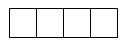 год
Круг респондентов – домашние хозяйства
Срок представления – до 1 февраля (включительно) отчетного периода
(до 20 числа (включительно) после отчетного периода)


      1. Наименование территории (населенного пункта)______________________________________________________________
      2. Код населенного пункта по КАТО1 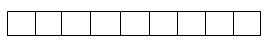 
      3. Код типа населенного пункта (1 - город, 2 - село) 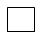 
      4. Код домашнего хозяйства 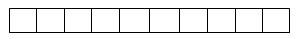 
      5. Код интервьюера 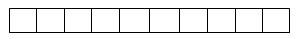 
      6. Дата первого визита число 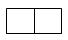  месяц 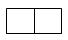 
      7. Дата второго визита число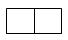  месяц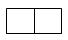 
      8. Дата третьего визита число 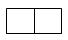 месяц 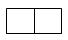 
      9. Дата четвертого визита число 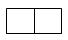 месяц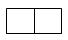 
Примечание:
1КАТО-Классификатор административно-территориальных объектов НК РК 11-2009


      Кодировка вариантов ответов к вопросам: 14. Укажите время, затраченное на заполнение статистической формы, в часах
(нужное обвести)
      От имени Бюро национальной статистики Агентства по стратегическому планированию и реформам Республики Казахстан я хотел (-а) бы поблагодарить Вас за сотрудничество и помощь! Инструкция по заполнению статистической формы общегосударственного статистического наблюдения
"Контрольная карточка состава домашнего хозяйства"
(индекс D 008, периодичность годовая (с ежеквартальным уточнением)
      Сноска. Приложение 14 - в редакции приказа и.о. Руководителя Бюро национальной статистики Агентства по стратегическому планированию и реформам РК от 29.06.2023 № 3 (вводится в действие с 01.01.2024).
      1. Настоящая инструкция детализирует заполнение статистической формы общегосударственного статистического наблюдения "Контрольная карточка состава домашнего хозяйства" (индекс D 008, периодичность годовая (с ежеквартальным уточнением) (далее – Контрольная карточка).
      2. В настоящей инструкции используются следующие определения:
      супервайзер – сотрудник территориального органа статистики, обеспечивающий проведение обследований домашних хозяйств и осуществляющий контроль работы интервьюеров. 
      3. Данное статистическое наблюдение предназначено для составления списка всех членов обследуемого домашнего хозяйства и получения социально-демографических характеристик по каждому из них.
      Статистическому наблюдению подлежат все домашние хозяйства, участвующие в выборочном обследовании домашних хозяйств по оценке уровня жизни населения. Контрольная карточка заполняется интервьюером в начале года (январе), затем ежеквартально проводится уточнение с внесением соответствующих изменений за квартал.
      Респондентом Контрольной карточки выступает глава домашнего хозяйства.
      Главой домашнего хозяйства может выступать занятый член домашнего хозяйства трудоспособного возраста. В случае отсутствия в домашнем хозяйстве занятых лиц трудоспособного возраста (домашние хозяйства пенсионеров или имеющие в составе пенсионеров, лица с инвалидностью, студентов и так далее), глава домашнего хозяйства определяется самостоятельно членами домашнего хозяйства, имеющими какой-либо вид дохода. 
      При заполнении Контрольной карточки вопросы интервьюером зачитываются следующим образом: "Назовите, пожалуйста, тех лиц, кто обычно проживает в этой квартире (доме), и с кем Вы, как правило, ведете совместное хозяйство, вне зависимости от их родственного к Вам отношения или временного отсутствия в настоящее время по какой-либо причине".
      Выбирается соответствующий вариант ответа. В случае записи неправильного кода ответа, надо его зачеркнуть и отметить правильный ответ (выявленную ошибку при заполнении интервьюеру зачеркнуть и вписать правильный ответ рядом).
      4. Титульный лист Контрольной карточки заполняется интервьюером. В пункте 1 "Наименование территории (населенного пункта)" указывается наименование области (города), района (города) и сельского населенного пункта. 
      5. В вопросе 1 под номером члена домашнего хозяйства 1 записывается имя главы домашнего хозяйства. Далее под номерами 2, 3, 4, 5, 6, 7, 8, 9, 10 и 11 записываются имена остальных членов домашнего хозяйства. Если в составе домашнего хозяйства более 11 членов, то используются дополнительные бланки. 
      6. В вопросе 2 данные по главе домашнего хозяйства не заполняются. По остальным членам домашнего хозяйства записываются словами отношение к главе домашнего хозяйства и проставляется соответствующий код.
      7. В вопросе 3 проставляются год (четыре знака) и месяц (два знака) рождения каждого члена домашнего хозяйства. Например, 1972 05 или 1956 12.
      8. В вопросе 4 проставляется пол: мужской – 1, женский – 2.
      9. В вопросе 5 указывается рост респондентов (на начало года). Чтобы правильно измерить рост, респондент становится на твердую поверхность босиком, ровно к стене, прислонившись к ней затылком, лопатками, ягодицами, икрами и пятками. Голову держит прямо, без напряжения. Затем фиксируется самая высокая точка на стене относительно головы, после чего измеряется расстояние от пола до пометки. Рост детей в возрасте до 2 (двух) лет измеряется лежа.
      10. В вопросе 6 указывается семейное положение в соответствии с кодами семейного положения. При заполнении этой графы учитывается брачный возраст для женщин и мужчин – 18 лет, установленный Кодексом Республики Казахстан от 26 декабря 2011 года "О браке (супружестве) и семье".
      В Контрольной карточке отмечается как официальный, так и гражданский союз, такой как сожительство.
      11. В вопросе 7 записывается максимально достигнутый уровень образования, документально подтвержденный табелем, аттестатом или дипломом об окончании учебного заведения. Не учитывается наличие справки о прослушанном образовательном курсе, а также обучение на курсах бухгалтеров, секретарей-референтов, компьютерных курсах, после окончания которых выдаются сертификаты или удостоверения.
      Достигнутый уровень образования указывается в соответствии со следующими условиями:
      дошкольное воспитание и обучение – считаются лица, обучавшиеся в дошкольных учреждениях (детский сад, дошкольные классы);
      начальное образование – окончившие 4 класса;
      основное среднее образование – закончившие 9 классов;
      среднее образование (общее среднее образование, техническое и профессиональное образование) – 11 классов, начальное профессиональное – профессионально-техническое училище (ПТУ), среднее профессиональное – колледж, техникум;
      высшее образование – университет, институт, академия; 
      послевузовское образование – если член домашнего хозяйства после окончания магистратуры (аспирантуры, докторантуры) защитил диссертацию, он учитывается как имеющий;
      не достигнут никакой уровень образования – член домашнего хозяйства не имеет никакого образования. Дети, охваченные школьным образованием, но еще не закончившие начальное образование (1, 2, 3 и 4 классы) в случае наличия дошкольного образования относятся к лицам, имеющим дошкольное образование, в случае отсутствия дошкольного образования, относятся к лицам, не имеющим никакого образования.
      12. В вопросе 8 записывается информация о текущем состоянии занятия физическими упражнениями, спортом по каждому члену домашнего хозяйства в возрасте от трех лет и старше.
      Ответы указывается в соответствии со следующими условиями:
      да, в свободное время, самостоятельно – занятие физическими упражнениями, спортом:
      - в секциях, спортивных, тренажерных залах;
      - на открытом воздухе в общедоступных местах (спортивные площадки, парки) и в домашних условиях в произвольной форме без участия специализированных тренеров;
      да, в образовательных учреждениях – занятия по физической культуре в образовательных учреждениях;
      да профессионально – занятие физическими упражнениями, спортом на профессиональном уровне.
      13. В вопросе 9 указывается место занятия физическими упражнениями, спортом.
      Ответы указывается в соответствии со следующими условиями:
      посещаю организованные занятия спортом (секции, спортивные, тренажерные залы) – специальные организованные места для занятия физическими упражнениями, спортом;
      занимаюсь самостоятельно – занятия физическими упражнениями, спортом на открытом воздухе в общедоступных местах (спортивные площадки, парки) и в домашних условиях;
      посещаю организованные занятия и занимаюсь самостоятельно – при посещении специальных организованных мест для занятия физическими упражнениями, спортом и самостоятельном занятии на открытом воздухе и в домашних условиях.
      14. В вопросе 10 записывается информация о частоте занятий физических упражнений, спортом в неделю
      Ответы указывается в соответствии со следующими условиями:
      Указывается количество дней в неделю в цифрах.
      При условии если занятия физическими упражнениями, спортом носит не систематический характер указывать код "8" (От случая к случаю).
      15. В вопросе 11 записывается информация о средней продолжительности одного занятия физическими упражнениями, спортом в минутах.
      16. В вопросе 12 по членам домашнего хозяйства на момент опроса временно отсутствующим (например, проходят службу в армии срочники, находится в больнице, получает образование), проставляются соответствующие двухзначные коды (статус, причина).
      Возможны следующие двухзначные коды (статус, причина): 
      при временном отсутствии – коды 33, 34, 36, 37, 38, 39;
      при временном присутствии – коды 43, 44, 46, 47, 48, 49.
      В случае изменения состава домашнего хозяйства в последующих кварталах делаются соответствующие пометки за отчетный квартал (по состоянию на 1 апреля, 1 июня, 1 октября, 1 января).
      Если в составе домашнего хозяйства появился новый член (родился или временно прибыл), то проставляются соответствующие коды. 
      За квартал могут быть проставлены следующие коды:
      при постоянном отсутствии – 12, 13, 14, 15, 16, 17, 18, 19;
      при постоянном присутствии – 21, 23, 25, 26, 27;
      при временном отсутствии – 33, 34, 36, 37, 38, 39;
      при временном присутствии – 43, 44, 46, 47, 48, 49.
      Временное выбытие (прибытие) предполагает отсутствие (присутствие) более 2 месяцев в обследуемом квартале.
      Рождение имеет код 21, смерть – 12.
      17. В вопросе 13 опрашиваются лица в возрасте 15 лет и старше, в том числе временно выбывшие и временно прибывшие.
      Работающий по найму – работающий на предприятии (в учреждении, организации) или у физических лиц по письменному договору, контракту или устному соглашению, заключенному с администрацией предприятия, учреждения, организации любой формы собственности или с частным нанимателем, и получающий вознаграждение в виде оплаты труда (в денежной или натуральной форме).
      К наемным работникам также относятся лица, проходящие службу в армии по контракту, органах государственной безопасности и внутренних дел.
      Не являются работающими по найму лица, которые имеют формальное прикрепление, находящиеся в декретном отпуске или по уходу за ребенком, поскольку они отсутствуют длительное время и не имеют дохода от работы и выплат по уходу за ребенком.
      Работающие не по найму – работающие на собственном предприятии, занимающиеся индивидуальной предпринимательской деятельностью:
      владельцы или совладельцы предприятия, фирмы, работающие самостоятельно или с одним или несколькими партнерами на собственном предприятии, занимающиеся индивидуальной предпринимательской деятельностью;
      фермеры, занимающиеся предпринимательской деятельностью в области сельского хозяйства;
      члены производственного кооператива (артели), работающие на собственном предприятии – кооперативе, производящем товары и услуги, где каждый имеет равные с другими членами кооператива права при решении вопросов организации производства, инвестирования и распределения дохода между членами организации;
      работающие на индивидуальной основе, осуществляющие экономическую деятельность, приносящую доход на регулярной основе (как прошедшим, так и не прошедшим государственную регистрацию);
      работающие в домашнем хозяйстве по производству продукции для реализации, а также работающие в качестве помощников на семейном предприятии или в ремесле.
      Не работающий и ищущий работу (безработный) – респондент не имеет работы или доходного занятия, ищет ее и готов приступить к работе.
      Пенсионер (неработающий пенсионер) – отмечается респондентом, имеющим право на получение пенсии (включая досрочный выход на пенсию), не работающим и не ищущим работу.
      Учащийся, студент – обучающийся студент, независимо от формы обучения, не имеющий работы и не ищущий ее.
      Занимающийся домашним хозяйством, уходом за детьми или другими лицами – респондент не работает и не ищет работу, так как занимается домашним хозяйством или уходом за членами семьи.
      Временно или длительно нетрудоспособный – не может работать по состоянию здоровья, независимо от наличия инвалидности. 
      Не работающий и не ищущий работу по другим причинам – член домашнего хозяйства не работает и не ищет работу по иным причинам, кроме всех вышеуказанных причин.
      18. Контрольная карточка заполняется интервьюером в двух экземплярах. Один экземпляр передается супервайзеру, второй остается у интервьюера. В него вносятся все изменения о составе домашнего хозяйства (если они были) во время проведения квартальных интервью.
      По завершении опроса интервьюер повторно просматривает Контрольную карточку и проверяет не пропущены ли какие-либо вопросы и благодарит домашнее хозяйство за их помощь и сотрудничество. За пределами домашнего хозяйства интервьюер повторно просматривает Контрольную карточку и, если все же обнаруживает какие-либо несоответствия, то вновь обращается в домашнее хозяйство (лично или по телефону) и выясняет недостающую информацию.
					© 2012. РГП на ПХВ «Институт законодательства и правовой информации Республики Казахстан» Министерства юстиции Республики Казахстан
				
      Председатель 

Н. Айдапкелов
Приложение 1
к приказу Председателя
Комитета по статистике
Министерства национальной экономики
Республики Казахстан
от 19 декабря 2019 года № 14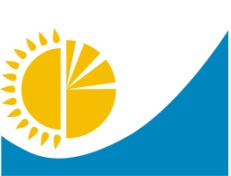 
Конфиденциальность гарантируется органами государственной статистики
Статистическая форма общегосударственного статистического наблюдения
Каждый из нас проводит свое время по-разному. А как Вы проводите свое время?
Каждый из нас проводит свое время по-разному. А как Вы проводите свое время?
Каждый из нас проводит свое время по-разному. А как Вы проводите свое время?
Каждый из нас проводит свое время по-разному. А как Вы проводите свое время?
Каждый из нас проводит свое время по-разному. А как Вы проводите свое время?
Каждый из нас проводит свое время по-разному. А как Вы проводите свое время?
Каждый из нас проводит свое время по-разному. А как Вы проводите свое время?
Каждый из нас проводит свое время по-разному. А как Вы проводите свое время?
Каждый из нас проводит свое время по-разному. А как Вы проводите свое время?
Уважаемый респондент, старайтесь этот дневник держать при себе, где бы Вы не были. Пожалуйста, записывайте ваши действия сразу после завершения или перед началом, указывая при этом время (часы/минуты)! 
Уважаемый респондент, старайтесь этот дневник держать при себе, где бы Вы не были. Пожалуйста, записывайте ваши действия сразу после завершения или перед началом, указывая при этом время (часы/минуты)! 
Уважаемый респондент, старайтесь этот дневник держать при себе, где бы Вы не были. Пожалуйста, записывайте ваши действия сразу после завершения или перед началом, указывая при этом время (часы/минуты)! 
Уважаемый респондент, старайтесь этот дневник держать при себе, где бы Вы не были. Пожалуйста, записывайте ваши действия сразу после завершения или перед началом, указывая при этом время (часы/минуты)! 
Уважаемый респондент, старайтесь этот дневник держать при себе, где бы Вы не были. Пожалуйста, записывайте ваши действия сразу после завершения или перед началом, указывая при этом время (часы/минуты)! 
Уважаемый респондент, старайтесь этот дневник держать при себе, где бы Вы не были. Пожалуйста, записывайте ваши действия сразу после завершения или перед началом, указывая при этом время (часы/минуты)! 
Уважаемый респондент, старайтесь этот дневник держать при себе, где бы Вы не были. Пожалуйста, записывайте ваши действия сразу после завершения или перед началом, указывая при этом время (часы/минуты)! 
Будний день недели
Будний день недели
Будний день недели
Будний день недели
Будний день недели
Будний день недели
Будний день недели
Будний день недели
Будний день недели
1-ая страница дневника
1-ая страница дневника
1-ая страница дневника
1-ая страница дневника
1-ая страница дневника
1-ая страница дневника
1-ая страница дневника
Время
1. Чем вы занимались в этот день?
1. Чем вы занимались в этот день?
1. Чем вы занимались в этот день?
1. Чем вы занимались в этот день?
2. Чем Вы еще занимались в это же время?
2. Чем Вы еще занимались в это же время?
2. Чем Вы еще занимались в это же время?
2. Чем Вы еще занимались в это же время?
3. Где Вы находились?
3. Где Вы находились?
3. Где Вы находились?
4. В это время Вы были одни или с кем-то, кого Вы знаете?
4. В это время Вы были одни или с кем-то, кого Вы знаете?
4. В это время Вы были одни или с кем-то, кого Вы знаете?
4. В это время Вы были одни или с кем-то, кого Вы знаете?
Время
Укажите все виды деятельности, даже если Вы ими занимались только несколько минут
Код вида занятий2
Код вида занятий2
Код вида занятий2
Укажите действия, которыми Вы занимались параллельно
Код вида занятий2
Код вида занятий2
Код вида занятий2
Укажите место действия, например, дома, у друзей, в автобусе и так далее
Код места действия2
Код места действия2
Один/одна
С детьми до 10 лет, живущими в Вашем домашнем хозяйстве
С другими членами Вашего домашнего хозяйства
С другими знакомыми лицами
07.00-07.10
07.10-07.20
07.20-07.30
07.30-07.40
07.40-07.50
07.50-08.00
08.00-08.10
08.10-08.20
08.20-08.30
08.30-08.40
08.40-08.50
08.50-09.00
09.00-09.10
09.10-09.20
09.20-09.30
09.30-09.40
09.40-09.50
09.50-10.00
Будний день недели
Будний день недели
Будний день недели
Будний день недели
Будний день недели
Будний день недели
Будний день недели
Будний день недели
Будний день недели
Будний день недели
Будний день недели
Будний день недели
Будний день недели
Будний день недели
Будний день недели
Будний день недели
Будний день недели
Будний день недели
Будний день недели
Будний день недели
Будний день недели
Будний день недели
Будний день недели
Будний день недели
Будний день недели
Будний день недели
Будний день недели
Будний день недели
Будний день недели
Будний день недели
Будний день недели
Будний день недели
Будний день недели
Будний день недели
Будний день недели
Будний день недели
Будний день недели
Будний день недели
Будний день недели
Будний день недели
Будний день недели
Будний день недели
Будний день недели
Будний день недели
Будний день недели
Будний день недели
Будний день недели
Будний день недели
Будний день недели
2-ая страница дневника
2-ая страница дневника
2-ая страница дневника
2-ая страница дневника
2-ая страница дневника
2-ая страница дневника
2-ая страница дневника
2-ая страница дневника
2-ая страница дневника
2-ая страница дневника
2-ая страница дневника
2-ая страница дневника
2-ая страница дневника
2-ая страница дневника
2-ая страница дневника
2-ая страница дневника
2-ая страница дневника
2-ая страница дневника
2-ая страница дневника
2-ая страница дневника
2-ая страница дневника
2-ая страница дневника
2-ая страница дневника
2-ая страница дневника
2-ая страница дневника
2-ая страница дневника
2-ая страница дневника
2-ая страница дневника
2-ая страница дневника
2-ая страница дневника
2-ая страница дневника
2-ая страница дневника
2-ая страница дневника
2-ая страница дневника
2-ая страница дневника
2-ая страница дневника
2-ая страница дневника
2-ая страница дневника
2-ая страница дневника
2-ая страница дневника
2-ая страница дневника
2-ая страница дневника
2-ая страница дневника
2-ая страница дневника
2-ая страница дневника
2-ая страница дневника
2-ая страница дневника
2-ая страница дневника
2-ая страница дневника
2-ая страница дневника
2-ая страница дневника
2-ая страница дневника
2-ая страница дневника
2-ая страница дневника
2-ая страница дневника
2-ая страница дневника
2-ая страница дневника
2-ая страница дневника
2-ая страница дневника
2-ая страница дневника
2-ая страница дневника
2-ая страница дневника
2-ая страница дневника
2-ая страница дневника
2-ая страница дневника
2-ая страница дневника
2-ая страница дневника
2-ая страница дневника
2-ая страница дневника
Время
1. Чем вы занимались в этот день?
1. Чем вы занимались в этот день?
1. Чем вы занимались в этот день?
1. Чем вы занимались в этот день?
1. Чем вы занимались в этот день?
1. Чем вы занимались в этот день?
1. Чем вы занимались в этот день?
1. Чем вы занимались в этот день?
1. Чем вы занимались в этот день?
1. Чем вы занимались в этот день?
1. Чем вы занимались в этот день?
1. Чем вы занимались в этот день?
1. Чем вы занимались в этот день?
1. Чем вы занимались в этот день?
1. Чем вы занимались в этот день?
1. Чем вы занимались в этот день?
1. Чем вы занимались в этот день?
1. Чем вы занимались в этот день?
1. Чем вы занимались в этот день?
2. Чем Вы еще занимались в это же время?
2. Чем Вы еще занимались в это же время?
2. Чем Вы еще занимались в это же время?
2. Чем Вы еще занимались в это же время?
2. Чем Вы еще занимались в это же время?
2. Чем Вы еще занимались в это же время?
2. Чем Вы еще занимались в это же время?
2. Чем Вы еще занимались в это же время?
2. Чем Вы еще занимались в это же время?
2. Чем Вы еще занимались в это же время?
2. Чем Вы еще занимались в это же время?
2. Чем Вы еще занимались в это же время?
2. Чем Вы еще занимались в это же время?
2. Чем Вы еще занимались в это же время?
2. Чем Вы еще занимались в это же время?
2. Чем Вы еще занимались в это же время?
2. Чем Вы еще занимались в это же время?
2. Чем Вы еще занимались в это же время?
2. Чем Вы еще занимались в это же время?
2. Чем Вы еще занимались в это же время?
2. Чем Вы еще занимались в это же время?
2. Чем Вы еще занимались в это же время?
2. Чем Вы еще занимались в это же время?
2. Чем Вы еще занимались в это же время?
2. Чем Вы еще занимались в это же время?
2. Чем Вы еще занимались в это же время?
2. Чем Вы еще занимались в это же время?
2. Чем Вы еще занимались в это же время?
2. Чем Вы еще занимались в это же время?
3. Где Вы находились?
3. Где Вы находились?
3. Где Вы находились?
3. Где Вы находились?
3. Где Вы находились?
3. Где Вы находились?
3. Где Вы находились?
3. Где Вы находились?
3. Где Вы находились?
3. Где Вы находились?
3. Где Вы находились?
3. Где Вы находились?
3. Где Вы находились?
3. Где Вы находились?
3. Где Вы находились?
3. Где Вы находились?
3. Где Вы находились?
3. Где Вы находились?
3. Где Вы находились?
3. Где Вы находились?
3. Где Вы находились?
3. Где Вы находились?
3. Где Вы находились?
3. Где Вы находились?
4. В это время Вы были одни или с кем-то, кого Вы знаете?
4. В это время Вы были одни или с кем-то, кого Вы знаете?
4. В это время Вы были одни или с кем-то, кого Вы знаете?
4. В это время Вы были одни или с кем-то, кого Вы знаете?
4. В это время Вы были одни или с кем-то, кого Вы знаете?
4. В это время Вы были одни или с кем-то, кого Вы знаете?
4. В это время Вы были одни или с кем-то, кого Вы знаете?
4. В это время Вы были одни или с кем-то, кого Вы знаете?
4. В это время Вы были одни или с кем-то, кого Вы знаете?
4. В это время Вы были одни или с кем-то, кого Вы знаете?
4. В это время Вы были одни или с кем-то, кого Вы знаете?
4. В это время Вы были одни или с кем-то, кого Вы знаете?
4. В это время Вы были одни или с кем-то, кого Вы знаете?
4. В это время Вы были одни или с кем-то, кого Вы знаете?
4. В это время Вы были одни или с кем-то, кого Вы знаете?
4. В это время Вы были одни или с кем-то, кого Вы знаете?
4. В это время Вы были одни или с кем-то, кого Вы знаете?
4. В это время Вы были одни или с кем-то, кого Вы знаете?
4. В это время Вы были одни или с кем-то, кого Вы знаете?
4. В это время Вы были одни или с кем-то, кого Вы знаете?
4. В это время Вы были одни или с кем-то, кого Вы знаете?
4. В это время Вы были одни или с кем-то, кого Вы знаете?
4. В это время Вы были одни или с кем-то, кого Вы знаете?
4. В это время Вы были одни или с кем-то, кого Вы знаете?
4. В это время Вы были одни или с кем-то, кого Вы знаете?
4. В это время Вы были одни или с кем-то, кого Вы знаете?
4. В это время Вы были одни или с кем-то, кого Вы знаете?
4. В это время Вы были одни или с кем-то, кого Вы знаете?
4. В это время Вы были одни или с кем-то, кого Вы знаете?
4. В это время Вы были одни или с кем-то, кого Вы знаете?
4. В это время Вы были одни или с кем-то, кого Вы знаете?
4. В это время Вы были одни или с кем-то, кого Вы знаете?
4. В это время Вы были одни или с кем-то, кого Вы знаете?
4. В это время Вы были одни или с кем-то, кого Вы знаете?
4. В это время Вы были одни или с кем-то, кого Вы знаете?
4. В это время Вы были одни или с кем-то, кого Вы знаете?
4. В это время Вы были одни или с кем-то, кого Вы знаете?
4. В это время Вы были одни или с кем-то, кого Вы знаете?
4. В это время Вы были одни или с кем-то, кого Вы знаете?
4. В это время Вы были одни или с кем-то, кого Вы знаете?
4. В это время Вы были одни или с кем-то, кого Вы знаете?
4. В это время Вы были одни или с кем-то, кого Вы знаете?
4. В это время Вы были одни или с кем-то, кого Вы знаете?
4. В это время Вы были одни или с кем-то, кого Вы знаете?
4. В это время Вы были одни или с кем-то, кого Вы знаете?
Время
Укажите все виды деятельности, даже если Вы ими занимались только несколько минут
Укажите все виды деятельности, даже если Вы ими занимались только несколько минут
Укажите все виды деятельности, даже если Вы ими занимались только несколько минут
Укажите все виды деятельности, даже если Вы ими занимались только несколько минут
Укажите все виды деятельности, даже если Вы ими занимались только несколько минут
Укажите все виды деятельности, даже если Вы ими занимались только несколько минут
Укажите все виды деятельности, даже если Вы ими занимались только несколько минут
Укажите все виды деятельности, даже если Вы ими занимались только несколько минут
Укажите все виды деятельности, даже если Вы ими занимались только несколько минут
Код вида занятий
Код вида занятий
Код вида занятий
Код вида занятий
Код вида занятий
Код вида занятий
Код вида занятий
Код вида занятий
Код вида занятий
Код вида занятий
Укажите действия, которыми Вы занимались параллельно
Укажите действия, которыми Вы занимались параллельно
Укажите действия, которыми Вы занимались параллельно
Укажите действия, которыми Вы занимались параллельно
Укажите действия, которыми Вы занимались параллельно
Укажите действия, которыми Вы занимались параллельно
Укажите действия, которыми Вы занимались параллельно
Укажите действия, которыми Вы занимались параллельно
Укажите действия, которыми Вы занимались параллельно
Укажите действия, которыми Вы занимались параллельно
Укажите действия, которыми Вы занимались параллельно
Укажите действия, которыми Вы занимались параллельно
Укажите действия, которыми Вы занимались параллельно
Укажите действия, которыми Вы занимались параллельно
Код вида занятий
Код вида занятий
Код вида занятий
Код вида занятий
Код вида занятий
Код вида занятий
Код вида занятий
Код вида занятий
Код вида занятий
Код вида занятий
Код вида занятий
Код вида занятий
Код вида занятий
Код вида занятий
Код вида занятий
Укажите место действия, например, дома, у друзей, в автобусе и так далее
Укажите место действия, например, дома, у друзей, в автобусе и так далее
Укажите место действия, например, дома, у друзей, в автобусе и так далее
Укажите место действия, например, дома, у друзей, в автобусе и так далее
Укажите место действия, например, дома, у друзей, в автобусе и так далее
Укажите место действия, например, дома, у друзей, в автобусе и так далее
Укажите место действия, например, дома, у друзей, в автобусе и так далее
Укажите место действия, например, дома, у друзей, в автобусе и так далее
Укажите место действия, например, дома, у друзей, в автобусе и так далее
Укажите место действия, например, дома, у друзей, в автобусе и так далее
Укажите место действия, например, дома, у друзей, в автобусе и так далее
Укажите место действия, например, дома, у друзей, в автобусе и так далее
Укажите место действия, например, дома, у друзей, в автобусе и так далее
Укажите место действия, например, дома, у друзей, в автобусе и так далее
Укажите место действия, например, дома, у друзей, в автобусе и так далее
Укажите место действия, например, дома, у друзей, в автобусе и так далее
Код места действия
Код места действия
Код места действия
Код места действия
Код места действия
Код места действия
Код места действия
Код места действия
Один/одна
Один/одна
Один/одна
Один/одна
Один/одна
Один/одна
С детьми до 10 лет, живущими в Вашем домашнем хозяйстве
С детьми до 10 лет, живущими в Вашем домашнем хозяйстве
С детьми до 10 лет, живущими в Вашем домашнем хозяйстве
С детьми до 10 лет, живущими в Вашем домашнем хозяйстве
С детьми до 10 лет, живущими в Вашем домашнем хозяйстве
С детьми до 10 лет, живущими в Вашем домашнем хозяйстве
С детьми до 10 лет, живущими в Вашем домашнем хозяйстве
С детьми до 10 лет, живущими в Вашем домашнем хозяйстве
С детьми до 10 лет, живущими в Вашем домашнем хозяйстве
С детьми до 10 лет, живущими в Вашем домашнем хозяйстве
С детьми до 10 лет, живущими в Вашем домашнем хозяйстве
С детьми до 10 лет, живущими в Вашем домашнем хозяйстве
С детьми до 10 лет, живущими в Вашем домашнем хозяйстве
С детьми до 10 лет, живущими в Вашем домашнем хозяйстве
С детьми до 10 лет, живущими в Вашем домашнем хозяйстве
С детьми до 10 лет, живущими в Вашем домашнем хозяйстве
С детьми до 10 лет, живущими в Вашем домашнем хозяйстве
С детьми до 10 лет, живущими в Вашем домашнем хозяйстве
С детьми до 10 лет, живущими в Вашем домашнем хозяйстве
С детьми до 10 лет, живущими в Вашем домашнем хозяйстве
С детьми до 10 лет, живущими в Вашем домашнем хозяйстве
С детьми до 10 лет, живущими в Вашем домашнем хозяйстве
С детьми до 10 лет, живущими в Вашем домашнем хозяйстве
С детьми до 10 лет, живущими в Вашем домашнем хозяйстве
С детьми до 10 лет, живущими в Вашем домашнем хозяйстве
С детьми до 10 лет, живущими в Вашем домашнем хозяйстве
С детьми до 10 лет, живущими в Вашем домашнем хозяйстве
С детьми до 10 лет, живущими в Вашем домашнем хозяйстве
С другими членами Вашего домашнего хозяйства
С другими членами Вашего домашнего хозяйства
С другими членами Вашего домашнего хозяйства
С другими членами Вашего домашнего хозяйства
С другими членами Вашего домашнего хозяйства
С другими членами Вашего домашнего хозяйства
С другими членами Вашего домашнего хозяйства
С другими членами Вашего домашнего хозяйства
С другими членами Вашего домашнего хозяйства
С другими членами Вашего домашнего хозяйства
С другими членами Вашего домашнего хозяйства
С другими знакомыми лицами
10.00-10.10
10.10-10.20
10.20-10.30
10.30-10.40
10.40-10.50
10.50-11.00
11.00-11.10
11.10-11.20
11.20-11.30
11.30-11.40
11.40-11.50
11.50-12.00
12.00-12.10
12.10-12.20
12.20-12.30
12.30-12.40
12.40-12.50
12.50-13.00
13.00-13.10
13.10-13.20
13.20-13.30
13.30-13.40
Будний день недели
Будний день недели
Будний день недели
Будний день недели
Будний день недели
Будний день недели
Будний день недели
Будний день недели
Будний день недели
Будний день недели
Будний день недели
Будний день недели
Будний день недели
Будний день недели
Будний день недели
Будний день недели
Будний день недели
Будний день недели
Будний день недели
Будний день недели
Будний день недели
Будний день недели
Будний день недели
Будний день недели
Будний день недели
Будний день недели
Будний день недели
Будний день недели
Будний день недели
Будний день недели
Будний день недели
Будний день недели
Будний день недели
Будний день недели
Будний день недели
Будний день недели
Будний день недели
Будний день недели
Будний день недели
Будний день недели
Будний день недели
Будний день недели
Будний день недели
Будний день недели
Будний день недели
Будний день недели
Будний день недели
Будний день недели
Будний день недели
3-ая страница дневника
3-ая страница дневника
3-ая страница дневника
3-ая страница дневника
3-ая страница дневника
3-ая страница дневника
3-ая страница дневника
3-ая страница дневника
3-ая страница дневника
3-ая страница дневника
3-ая страница дневника
3-ая страница дневника
3-ая страница дневника
3-ая страница дневника
3-ая страница дневника
3-ая страница дневника
3-ая страница дневника
3-ая страница дневника
3-ая страница дневника
3-ая страница дневника
3-ая страница дневника
3-ая страница дневника
3-ая страница дневника
3-ая страница дневника
3-ая страница дневника
3-ая страница дневника
3-ая страница дневника
3-ая страница дневника
3-ая страница дневника
3-ая страница дневника
3-ая страница дневника
3-ая страница дневника
3-ая страница дневника
3-ая страница дневника
3-ая страница дневника
3-ая страница дневника
3-ая страница дневника
3-ая страница дневника
3-ая страница дневника
3-ая страница дневника
3-ая страница дневника
3-ая страница дневника
3-ая страница дневника
3-ая страница дневника
3-ая страница дневника
3-ая страница дневника
3-ая страница дневника
3-ая страница дневника
3-ая страница дневника
3-ая страница дневника
3-ая страница дневника
3-ая страница дневника
3-ая страница дневника
3-ая страница дневника
3-ая страница дневника
3-ая страница дневника
3-ая страница дневника
3-ая страница дневника
3-ая страница дневника
3-ая страница дневника
3-ая страница дневника
3-ая страница дневника
3-ая страница дневника
3-ая страница дневника
3-ая страница дневника
3-ая страница дневника
3-ая страница дневника
3-ая страница дневника
3-ая страница дневника
Время
Время
Время
Время
Время
1. Чем вы занимались в этот день?
1. Чем вы занимались в этот день?
1. Чем вы занимались в этот день?
1. Чем вы занимались в этот день?
1. Чем вы занимались в этот день?
1. Чем вы занимались в этот день?
1. Чем вы занимались в этот день?
1. Чем вы занимались в этот день?
1. Чем вы занимались в этот день?
1. Чем вы занимались в этот день?
1. Чем вы занимались в этот день?
1. Чем вы занимались в этот день?
1. Чем вы занимались в этот день?
1. Чем вы занимались в этот день?
1. Чем вы занимались в этот день?
1. Чем вы занимались в этот день?
1. Чем вы занимались в этот день?
1. Чем вы занимались в этот день?
1. Чем вы занимались в этот день?
1. Чем вы занимались в этот день?
2. Чем Вы еще занимались в это же время?
2. Чем Вы еще занимались в это же время?
2. Чем Вы еще занимались в это же время?
2. Чем Вы еще занимались в это же время?
2. Чем Вы еще занимались в это же время?
2. Чем Вы еще занимались в это же время?
2. Чем Вы еще занимались в это же время?
2. Чем Вы еще занимались в это же время?
2. Чем Вы еще занимались в это же время?
2. Чем Вы еще занимались в это же время?
2. Чем Вы еще занимались в это же время?
2. Чем Вы еще занимались в это же время?
2. Чем Вы еще занимались в это же время?
2. Чем Вы еще занимались в это же время?
2. Чем Вы еще занимались в это же время?
2. Чем Вы еще занимались в это же время?
2. Чем Вы еще занимались в это же время?
2. Чем Вы еще занимались в это же время?
2. Чем Вы еще занимались в это же время?
2. Чем Вы еще занимались в это же время?
2. Чем Вы еще занимались в это же время?
2. Чем Вы еще занимались в это же время?
2. Чем Вы еще занимались в это же время?
2. Чем Вы еще занимались в это же время?
2. Чем Вы еще занимались в это же время?
2. Чем Вы еще занимались в это же время?
2. Чем Вы еще занимались в это же время?
3. Где Вы находились?
3. Где Вы находились?
3. Где Вы находились?
3. Где Вы находились?
3. Где Вы находились?
3. Где Вы находились?
3. Где Вы находились?
3. Где Вы находились?
3. Где Вы находились?
3. Где Вы находились?
3. Где Вы находились?
3. Где Вы находились?
3. Где Вы находились?
3. Где Вы находились?
3. Где Вы находились?
3. Где Вы находились?
3. Где Вы находились?
3. Где Вы находились?
3. Где Вы находились?
3. Где Вы находились?
3. Где Вы находились?
3. Где Вы находились?
3. Где Вы находились?
3. Где Вы находились?
4. В это время Вы были одни или с кем-то, кого Вы знаете?
4. В это время Вы были одни или с кем-то, кого Вы знаете?
4. В это время Вы были одни или с кем-то, кого Вы знаете?
4. В это время Вы были одни или с кем-то, кого Вы знаете?
4. В это время Вы были одни или с кем-то, кого Вы знаете?
4. В это время Вы были одни или с кем-то, кого Вы знаете?
4. В это время Вы были одни или с кем-то, кого Вы знаете?
4. В это время Вы были одни или с кем-то, кого Вы знаете?
4. В это время Вы были одни или с кем-то, кого Вы знаете?
4. В это время Вы были одни или с кем-то, кого Вы знаете?
4. В это время Вы были одни или с кем-то, кого Вы знаете?
4. В это время Вы были одни или с кем-то, кого Вы знаете?
4. В это время Вы были одни или с кем-то, кого Вы знаете?
4. В это время Вы были одни или с кем-то, кого Вы знаете?
4. В это время Вы были одни или с кем-то, кого Вы знаете?
4. В это время Вы были одни или с кем-то, кого Вы знаете?
4. В это время Вы были одни или с кем-то, кого Вы знаете?
4. В это время Вы были одни или с кем-то, кого Вы знаете?
4. В это время Вы были одни или с кем-то, кого Вы знаете?
4. В это время Вы были одни или с кем-то, кого Вы знаете?
4. В это время Вы были одни или с кем-то, кого Вы знаете?
4. В это время Вы были одни или с кем-то, кого Вы знаете?
4. В это время Вы были одни или с кем-то, кого Вы знаете?
4. В это время Вы были одни или с кем-то, кого Вы знаете?
4. В это время Вы были одни или с кем-то, кого Вы знаете?
4. В это время Вы были одни или с кем-то, кого Вы знаете?
4. В это время Вы были одни или с кем-то, кого Вы знаете?
4. В это время Вы были одни или с кем-то, кого Вы знаете?
4. В это время Вы были одни или с кем-то, кого Вы знаете?
4. В это время Вы были одни или с кем-то, кого Вы знаете?
4. В это время Вы были одни или с кем-то, кого Вы знаете?
4. В это время Вы были одни или с кем-то, кого Вы знаете?
4. В это время Вы были одни или с кем-то, кого Вы знаете?
4. В это время Вы были одни или с кем-то, кого Вы знаете?
4. В это время Вы были одни или с кем-то, кого Вы знаете?
4. В это время Вы были одни или с кем-то, кого Вы знаете?
4. В это время Вы были одни или с кем-то, кого Вы знаете?
4. В это время Вы были одни или с кем-то, кого Вы знаете?
4. В это время Вы были одни или с кем-то, кого Вы знаете?
4. В это время Вы были одни или с кем-то, кого Вы знаете?
4. В это время Вы были одни или с кем-то, кого Вы знаете?
4. В это время Вы были одни или с кем-то, кого Вы знаете?
Время
Время
Время
Время
Время
Укажите все виды деятельности, даже если Вы ими занимались только несколько минут
Укажите все виды деятельности, даже если Вы ими занимались только несколько минут
Укажите все виды деятельности, даже если Вы ими занимались только несколько минут
Укажите все виды деятельности, даже если Вы ими занимались только несколько минут
Укажите все виды деятельности, даже если Вы ими занимались только несколько минут
Укажите все виды деятельности, даже если Вы ими занимались только несколько минут
Укажите все виды деятельности, даже если Вы ими занимались только несколько минут
Укажите все виды деятельности, даже если Вы ими занимались только несколько минут
Код вида занятий
Код вида занятий
Код вида занятий
Код вида занятий
Код вида занятий
Код вида занятий
Код вида занятий
Код вида занятий
Код вида занятий
Код вида занятий
Код вида занятий
Код вида занятий
Укажите действия, которыми Вы занимались параллельно
Укажите действия, которыми Вы занимались параллельно
Укажите действия, которыми Вы занимались параллельно
Укажите действия, которыми Вы занимались параллельно
Укажите действия, которыми Вы занимались параллельно
Укажите действия, которыми Вы занимались параллельно
Укажите действия, которыми Вы занимались параллельно
Укажите действия, которыми Вы занимались параллельно
Укажите действия, которыми Вы занимались параллельно
Укажите действия, которыми Вы занимались параллельно
Код вида занятий
Код вида занятий
Код вида занятий
Код вида занятий
Код вида занятий
Код вида занятий
Код вида занятий
Код вида занятий
Код вида занятий
Код вида занятий
Код вида занятий
Код вида занятий
Код вида занятий
Код вида занятий
Код вида занятий
Код вида занятий
Код вида занятий
Укажите место действия, например, дома, у друзей, в автобусе и так далее
Укажите место действия, например, дома, у друзей, в автобусе и так далее
Укажите место действия, например, дома, у друзей, в автобусе и так далее
Укажите место действия, например, дома, у друзей, в автобусе и так далее
Укажите место действия, например, дома, у друзей, в автобусе и так далее
Укажите место действия, например, дома, у друзей, в автобусе и так далее
Укажите место действия, например, дома, у друзей, в автобусе и так далее
Укажите место действия, например, дома, у друзей, в автобусе и так далее
Укажите место действия, например, дома, у друзей, в автобусе и так далее
Укажите место действия, например, дома, у друзей, в автобусе и так далее
Укажите место действия, например, дома, у друзей, в автобусе и так далее
Укажите место действия, например, дома, у друзей, в автобусе и так далее
Укажите место действия, например, дома, у друзей, в автобусе и так далее
Укажите место действия, например, дома, у друзей, в автобусе и так далее
Код места действия
Код места действия
Код места действия
Код места действия
Код места действия
Код места действия
Код места действия
Код места действия
Код места действия
Код места действия
Один/одна
Один/одна
Один/одна
Один/одна
Один/одна
Один/одна
Один/одна
Один/одна
Один/одна
Один/одна
Один/одна
Один/одна
Один/одна
Один/одна
Один/одна
Один/одна
Один/одна
Один/одна
Один/одна
Один/одна
Один/одна
С детьми до 10 лет, живущими в Вашем домашнем хозяйстве
С детьми до 10 лет, живущими в Вашем домашнем хозяйстве
С детьми до 10 лет, живущими в Вашем домашнем хозяйстве
С детьми до 10 лет, живущими в Вашем домашнем хозяйстве
С детьми до 10 лет, живущими в Вашем домашнем хозяйстве
С детьми до 10 лет, живущими в Вашем домашнем хозяйстве
С детьми до 10 лет, живущими в Вашем домашнем хозяйстве
С детьми до 10 лет, живущими в Вашем домашнем хозяйстве
С детьми до 10 лет, живущими в Вашем домашнем хозяйстве
С детьми до 10 лет, живущими в Вашем домашнем хозяйстве
С детьми до 10 лет, живущими в Вашем домашнем хозяйстве
С другими членами Вашего домашнего хозяйства
С другими членами Вашего домашнего хозяйства
С другими членами Вашего домашнего хозяйства
С другими членами Вашего домашнего хозяйства
С другими членами Вашего домашнего хозяйства
С другими членами Вашего домашнего хозяйства
С другими членами Вашего домашнего хозяйства
С другими членами Вашего домашнего хозяйства
С другими членами Вашего домашнего хозяйства
С другими членами Вашего домашнего хозяйства
С другими знакомыми лицами
13.40-13.50
13.40-13.50
13.40-13.50
13.40-13.50
13.40-13.50
13.50-14.00
13.50-14.00
13.50-14.00
13.50-14.00
13.50-14.00
14.00-14.10
14.00-14.10
14.00-14.10
14.00-14.10
14.00-14.10
14.10-14.20
14.10-14.20
14.10-14.20
14.10-14.20
14.10-14.20
14.20-14.30
14.20-14.30
14.20-14.30
14.20-14.30
14.20-14.30
14.30-14.40
14.30-14.40
14.30-14.40
14.30-14.40
14.30-14.40
14.40-14.50
14.40-14.50
14.40-14.50
14.40-14.50
14.40-14.50
14.50-15.00
14.50-15.00
14.50-15.00
14.50-15.00
14.50-15.00
15.00-15.10
15.00-15.10
15.00-15.10
15.00-15.10
15.00-15.10
15.10-15.20
15.10-15.20
15.10-15.20
15.10-15.20
15.10-15.20
15.20-15.30
15.20-15.30
15.20-15.30
15.20-15.30
15.20-15.30
15.30-15.40
15.30-15.40
15.30-15.40
15.30-15.40
15.30-15.40
15.40-15.50
15.40-15.50
15.40-15.50
15.40-15.50
15.40-15.50
15.50-16.00
15.50-16.00
15.50-16.00
15.50-16.00
15.50-16.00
16.00-16.10
16.00-16.10
16.00-16.10
16.00-16.10
16.00-16.10
16.10-16.20
16.10-16.20
16.10-16.20
16.10-16.20
16.10-16.20
16.20-16.30
16.20-16.30
16.20-16.30
16.20-16.30
16.20-16.30
16.30-16.40
16.30-16.40
16.30-16.40
16.30-16.40
16.30-16.40
16.40-16.50
16.40-16.50
16.40-16.50
16.40-16.50
16.40-16.50
16.50-17.00
16.50-17.00
16.50-17.00
16.50-17.00
16.50-17.00
17.00-17.10
17.00-17.10
17.00-17.10
17.00-17.10
17.00-17.10
17.10-17.20
17.10-17.20
17.10-17.20
17.10-17.20
17.10-17.20
Будний день недели
Будний день недели
Будний день недели
Будний день недели
Будний день недели
Будний день недели
Будний день недели
Будний день недели
Будний день недели
Будний день недели
Будний день недели
Будний день недели
Будний день недели
Будний день недели
Будний день недели
Будний день недели
Будний день недели
Будний день недели
Будний день недели
Будний день недели
Будний день недели
Будний день недели
Будний день недели
Будний день недели
Будний день недели
Будний день недели
Будний день недели
Будний день недели
Будний день недели
Будний день недели
Будний день недели
Будний день недели
Будний день недели
Будний день недели
Будний день недели
Будний день недели
Будний день недели
Будний день недели
Будний день недели
Будний день недели
Будний день недели
Будний день недели
Будний день недели
Будний день недели
Будний день недели
Будний день недели
Будний день недели
Будний день недели
Будний день недели
Будний день недели
Будний день недели
Будний день недели
Будний день недели
Будний день недели
Будний день недели
Будний день недели
Будний день недели
Будний день недели
Будний день недели
4-ая страница дневника
4-ая страница дневника
4-ая страница дневника
4-ая страница дневника
4-ая страница дневника
4-ая страница дневника
4-ая страница дневника
4-ая страница дневника
4-ая страница дневника
4-ая страница дневника
4-ая страница дневника
4-ая страница дневника
4-ая страница дневника
4-ая страница дневника
4-ая страница дневника
4-ая страница дневника
4-ая страница дневника
4-ая страница дневника
4-ая страница дневника
4-ая страница дневника
4-ая страница дневника
4-ая страница дневника
4-ая страница дневника
4-ая страница дневника
4-ая страница дневника
4-ая страница дневника
4-ая страница дневника
4-ая страница дневника
4-ая страница дневника
4-ая страница дневника
4-ая страница дневника
4-ая страница дневника
4-ая страница дневника
4-ая страница дневника
4-ая страница дневника
4-ая страница дневника
4-ая страница дневника
4-ая страница дневника
4-ая страница дневника
4-ая страница дневника
4-ая страница дневника
4-ая страница дневника
4-ая страница дневника
4-ая страница дневника
4-ая страница дневника
4-ая страница дневника
4-ая страница дневника
4-ая страница дневника
4-ая страница дневника
4-ая страница дневника
4-ая страница дневника
4-ая страница дневника
4-ая страница дневника
4-ая страница дневника
4-ая страница дневника
4-ая страница дневника
4-ая страница дневника
4-ая страница дневника
4-ая страница дневника
Время
Время
Время
Время
Время
Время
Время
1. Чем вы занимались в этот день?
1. Чем вы занимались в этот день?
1. Чем вы занимались в этот день?
1. Чем вы занимались в этот день?
1. Чем вы занимались в этот день?
1. Чем вы занимались в этот день?
1. Чем вы занимались в этот день?
1. Чем вы занимались в этот день?
1. Чем вы занимались в этот день?
1. Чем вы занимались в этот день?
1. Чем вы занимались в этот день?
1. Чем вы занимались в этот день?
1. Чем вы занимались в этот день?
1. Чем вы занимались в этот день?
1. Чем вы занимались в этот день?
1. Чем вы занимались в этот день?
1. Чем вы занимались в этот день?
1. Чем вы занимались в этот день?
1. Чем вы занимались в этот день?
1. Чем вы занимались в этот день?
1. Чем вы занимались в этот день?
1. Чем вы занимались в этот день?
1. Чем вы занимались в этот день?
1. Чем вы занимались в этот день?
1. Чем вы занимались в этот день?
2. Чем Вы еще занимались в это же время?
2. Чем Вы еще занимались в это же время?
2. Чем Вы еще занимались в это же время?
2. Чем Вы еще занимались в это же время?
2. Чем Вы еще занимались в это же время?
2. Чем Вы еще занимались в это же время?
2. Чем Вы еще занимались в это же время?
2. Чем Вы еще занимались в это же время?
2. Чем Вы еще занимались в это же время?
2. Чем Вы еще занимались в это же время?
2. Чем Вы еще занимались в это же время?
2. Чем Вы еще занимались в это же время?
2. Чем Вы еще занимались в это же время?
2. Чем Вы еще занимались в это же время?
2. Чем Вы еще занимались в это же время?
2. Чем Вы еще занимались в это же время?
2. Чем Вы еще занимались в это же время?
2. Чем Вы еще занимались в это же время?
2. Чем Вы еще занимались в это же время?
2. Чем Вы еще занимались в это же время?
2. Чем Вы еще занимались в это же время?
2. Чем Вы еще занимались в это же время?
2. Чем Вы еще занимались в это же время?
2. Чем Вы еще занимались в это же время?
2. Чем Вы еще занимались в это же время?
2. Чем Вы еще занимались в это же время?
2. Чем Вы еще занимались в это же время?
3. Где Вы находились?
3. Где Вы находились?
3. Где Вы находились?
3. Где Вы находились?
3. Где Вы находились?
3. Где Вы находились?
3. Где Вы находились?
3. Где Вы находились?
3. Где Вы находились?
3. Где Вы находились?
3. Где Вы находились?
3. Где Вы находились?
3. Где Вы находились?
3. Где Вы находились?
3. Где Вы находились?
3. Где Вы находились?
3. Где Вы находились?
3. Где Вы находились?
3. Где Вы находились?
3. Где Вы находились?
3. Где Вы находились?
3. Где Вы находились?
3. Где Вы находились?
3. Где Вы находились?
3. Где Вы находились?
3. Где Вы находились?
3. Где Вы находились?
4. В это время Вы были одни или с кем-то, кого Вы знаете?
4. В это время Вы были одни или с кем-то, кого Вы знаете?
4. В это время Вы были одни или с кем-то, кого Вы знаете?
4. В это время Вы были одни или с кем-то, кого Вы знаете?
4. В это время Вы были одни или с кем-то, кого Вы знаете?
4. В это время Вы были одни или с кем-то, кого Вы знаете?
4. В это время Вы были одни или с кем-то, кого Вы знаете?
4. В это время Вы были одни или с кем-то, кого Вы знаете?
4. В это время Вы были одни или с кем-то, кого Вы знаете?
4. В это время Вы были одни или с кем-то, кого Вы знаете?
4. В это время Вы были одни или с кем-то, кого Вы знаете?
4. В это время Вы были одни или с кем-то, кого Вы знаете?
4. В это время Вы были одни или с кем-то, кого Вы знаете?
4. В это время Вы были одни или с кем-то, кого Вы знаете?
4. В это время Вы были одни или с кем-то, кого Вы знаете?
4. В это время Вы были одни или с кем-то, кого Вы знаете?
4. В это время Вы были одни или с кем-то, кого Вы знаете?
4. В это время Вы были одни или с кем-то, кого Вы знаете?
4. В это время Вы были одни или с кем-то, кого Вы знаете?
4. В это время Вы были одни или с кем-то, кого Вы знаете?
4. В это время Вы были одни или с кем-то, кого Вы знаете?
4. В это время Вы были одни или с кем-то, кого Вы знаете?
4. В это время Вы были одни или с кем-то, кого Вы знаете?
4. В это время Вы были одни или с кем-то, кого Вы знаете?
4. В это время Вы были одни или с кем-то, кого Вы знаете?
4. В это время Вы были одни или с кем-то, кого Вы знаете?
4. В это время Вы были одни или с кем-то, кого Вы знаете?
4. В это время Вы были одни или с кем-то, кого Вы знаете?
4. В это время Вы были одни или с кем-то, кого Вы знаете?
4. В это время Вы были одни или с кем-то, кого Вы знаете?
4. В это время Вы были одни или с кем-то, кого Вы знаете?
4. В это время Вы были одни или с кем-то, кого Вы знаете?
Время
Время
Время
Время
Время
Время
Время
Укажите все виды деятельности, даже если Вы ими занимались только несколько минут
Укажите все виды деятельности, даже если Вы ими занимались только несколько минут
Укажите все виды деятельности, даже если Вы ими занимались только несколько минут
Укажите все виды деятельности, даже если Вы ими занимались только несколько минут
Укажите все виды деятельности, даже если Вы ими занимались только несколько минут
Укажите все виды деятельности, даже если Вы ими занимались только несколько минут
Укажите все виды деятельности, даже если Вы ими занимались только несколько минут
Укажите все виды деятельности, даже если Вы ими занимались только несколько минут
Укажите все виды деятельности, даже если Вы ими занимались только несколько минут
Укажите все виды деятельности, даже если Вы ими занимались только несколько минут
Укажите все виды деятельности, даже если Вы ими занимались только несколько минут
Укажите все виды деятельности, даже если Вы ими занимались только несколько минут
Укажите все виды деятельности, даже если Вы ими занимались только несколько минут
Укажите все виды деятельности, даже если Вы ими занимались только несколько минут
Код вида занятий
Код вида занятий
Код вида занятий
Код вида занятий
Код вида занятий
Код вида занятий
Код вида занятий
Код вида занятий
Код вида занятий
Код вида занятий
Код вида занятий
Укажите действия, которыми Вы занимались параллельно
Укажите действия, которыми Вы занимались параллельно
Укажите действия, которыми Вы занимались параллельно
Укажите действия, которыми Вы занимались параллельно
Укажите действия, которыми Вы занимались параллельно
Укажите действия, которыми Вы занимались параллельно
Укажите действия, которыми Вы занимались параллельно
Укажите действия, которыми Вы занимались параллельно
Укажите действия, которыми Вы занимались параллельно
Укажите действия, которыми Вы занимались параллельно
Укажите действия, которыми Вы занимались параллельно
Укажите действия, которыми Вы занимались параллельно
Укажите действия, которыми Вы занимались параллельно
Укажите действия, которыми Вы занимались параллельно
Укажите действия, которыми Вы занимались параллельно
Укажите действия, которыми Вы занимались параллельно
Укажите действия, которыми Вы занимались параллельно
Укажите действия, которыми Вы занимались параллельно
Укажите действия, которыми Вы занимались параллельно
Код вида занятий
Код вида занятий
Код вида занятий
Код вида занятий
Код вида занятий
Код вида занятий
Код вида занятий
Код вида занятий
Укажите место действия, например, дома, у друзей, в автобусе и так далее
Укажите место действия, например, дома, у друзей, в автобусе и так далее
Укажите место действия, например, дома, у друзей, в автобусе и так далее
Укажите место действия, например, дома, у друзей, в автобусе и так далее
Укажите место действия, например, дома, у друзей, в автобусе и так далее
Укажите место действия, например, дома, у друзей, в автобусе и так далее
Укажите место действия, например, дома, у друзей, в автобусе и так далее
Укажите место действия, например, дома, у друзей, в автобусе и так далее
Укажите место действия, например, дома, у друзей, в автобусе и так далее
Укажите место действия, например, дома, у друзей, в автобусе и так далее
Укажите место действия, например, дома, у друзей, в автобусе и так далее
Укажите место действия, например, дома, у друзей, в автобусе и так далее
Укажите место действия, например, дома, у друзей, в автобусе и так далее
Укажите место действия, например, дома, у друзей, в автобусе и так далее
Укажите место действия, например, дома, у друзей, в автобусе и так далее
Укажите место действия, например, дома, у друзей, в автобусе и так далее
Укажите место действия, например, дома, у друзей, в автобусе и так далее
Укажите место действия, например, дома, у друзей, в автобусе и так далее
Укажите место действия, например, дома, у друзей, в автобусе и так далее
Укажите место действия, например, дома, у друзей, в автобусе и так далее
Укажите место действия, например, дома, у друзей, в автобусе и так далее
Код места действия
Код места действия
Код места действия
Код места действия
Код места действия
Код места действия
Один/одна
Один/одна
Один/одна
Один/одна
С детьми до 10 лет, живущими в Вашем домашнем хозяйстве
С детьми до 10 лет, живущими в Вашем домашнем хозяйстве
С детьми до 10 лет, живущими в Вашем домашнем хозяйстве
С детьми до 10 лет, живущими в Вашем домашнем хозяйстве
С детьми до 10 лет, живущими в Вашем домашнем хозяйстве
С детьми до 10 лет, живущими в Вашем домашнем хозяйстве
С детьми до 10 лет, живущими в Вашем домашнем хозяйстве
С детьми до 10 лет, живущими в Вашем домашнем хозяйстве
С детьми до 10 лет, живущими в Вашем домашнем хозяйстве
С детьми до 10 лет, живущими в Вашем домашнем хозяйстве
С детьми до 10 лет, живущими в Вашем домашнем хозяйстве
С детьми до 10 лет, живущими в Вашем домашнем хозяйстве
С детьми до 10 лет, живущими в Вашем домашнем хозяйстве
С детьми до 10 лет, живущими в Вашем домашнем хозяйстве
С другими членами Вашего домашнего хозяйства
С другими членами Вашего домашнего хозяйства
С другими членами Вашего домашнего хозяйства
С другими членами Вашего домашнего хозяйства
С другими членами Вашего домашнего хозяйства
С другими членами Вашего домашнего хозяйства
С другими членами Вашего домашнего хозяйства
С другими членами Вашего домашнего хозяйства
С другими членами Вашего домашнего хозяйства
С другими членами Вашего домашнего хозяйства
С другими знакомыми лицами
С другими знакомыми лицами
С другими знакомыми лицами
С другими знакомыми лицами
17.20-17.30
17.20-17.30
17.20-17.30
17.20-17.30
17.20-17.30
17.20-17.30
17.20-17.30
17.30-17.40
17.30-17.40
17.30-17.40
17.30-17.40
17.30-17.40
17.30-17.40
17.30-17.40
17.40-17.50
17.40-17.50
17.40-17.50
17.40-17.50
17.40-17.50
17.40-17.50
17.40-17.50
17.50-18.00
17.50-18.00
17.50-18.00
17.50-18.00
17.50-18.00
17.50-18.00
17.50-18.00
18.00-18.10
18.00-18.10
18.00-18.10
18.00-18.10
18.00-18.10
18.00-18.10
18.00-18.10
18.10-18.20
18.10-18.20
18.10-18.20
18.10-18.20
18.10-18.20
18.10-18.20
18.10-18.20
18.20-18.30
18.20-18.30
18.20-18.30
18.20-18.30
18.20-18.30
18.20-18.30
18.20-18.30
18.30-18.40
18.30-18.40
18.30-18.40
18.30-18.40
18.30-18.40
18.30-18.40
18.30-18.40
18.40-18.50
18.40-18.50
18.40-18.50
18.40-18.50
18.40-18.50
18.40-18.50
18.40-18.50
18.50-19.00
18.50-19.00
18.50-19.00
18.50-19.00
18.50-19.00
18.50-19.00
18.50-19.00
19.00-19.10
19.00-19.10
19.00-19.10
19.00-19.10
19.00-19.10
19.00-19.10
19.00-19.10
19.10-19.20
19.10-19.20
19.10-19.20
19.10-19.20
19.10-19.20
19.10-19.20
19.10-19.20
19.20-19.30
19.20-19.30
19.20-19.30
19.20-19.30
19.20-19.30
19.20-19.30
19.20-19.30
19.30-19.40
19.30-19.40
19.30-19.40
19.30-19.40
19.30-19.40
19.30-19.40
19.30-19.40
19.40-19.50
19.40-19.50
19.40-19.50
19.40-19.50
19.40-19.50
19.40-19.50
19.40-19.50
19.50-20.00
19.50-20.00
19.50-20.00
19.50-20.00
19.50-20.00
19.50-20.00
19.50-20.00
20.00-20.10
20.00-20.10
20.00-20.10
20.00-20.10
20.00-20.10
20.00-20.10
20.00-20.10
20.10-20.20
20.10-20.20
20.10-20.20
20.10-20.20
20.10-20.20
20.10-20.20
20.10-20.20
20.20-20.30
20.20-20.30
20.20-20.30
20.20-20.30
20.20-20.30
20.20-20.30
20.20-20.30
20.30-20.40
20.30-20.40
20.30-20.40
20.30-20.40
20.30-20.40
20.30-20.40
20.30-20.40
20.40-20.50
20.40-20.50
20.40-20.50
20.40-20.50
20.40-20.50
20.40-20.50
20.40-20.50
20.50-21.00
20.50-21.00
20.50-21.00
20.50-21.00
20.50-21.00
20.50-21.00
20.50-21.00
Будний день недели
Будний день недели
Будний день недели
Будний день недели
Будний день недели
Будний день недели
Будний день недели
Будний день недели
Будний день недели
Будний день недели
Будний день недели
Будний день недели
Будний день недели
Будний день недели
Будний день недели
Будний день недели
Будний день недели
Будний день недели
Будний день недели
Будний день недели
Будний день недели
Будний день недели
Будний день недели
Будний день недели
Будний день недели
Будний день недели
Будний день недели
Будний день недели
Будний день недели
Будний день недели
Будний день недели
Будний день недели
Будний день недели
Будний день недели
Будний день недели
Будний день недели
Будний день недели
Будний день недели
Будний день недели
Будний день недели
Будний день недели
Будний день недели
Будний день недели
Будний день недели
Будний день недели
Будний день недели
Будний день недели
Будний день недели
Будний день недели
Будний день недели
Будний день недели
Будний день недели
Будний день недели
Будний день недели
Будний день недели
Будний день недели
Будний день недели
Будний день недели
Будний день недели
5-ая страница дневника
5-ая страница дневника
5-ая страница дневника
5-ая страница дневника
5-ая страница дневника
5-ая страница дневника
5-ая страница дневника
5-ая страница дневника
5-ая страница дневника
5-ая страница дневника
5-ая страница дневника
5-ая страница дневника
5-ая страница дневника
5-ая страница дневника
5-ая страница дневника
5-ая страница дневника
5-ая страница дневника
5-ая страница дневника
5-ая страница дневника
5-ая страница дневника
5-ая страница дневника
5-ая страница дневника
5-ая страница дневника
5-ая страница дневника
5-ая страница дневника
5-ая страница дневника
5-ая страница дневника
5-ая страница дневника
5-ая страница дневника
5-ая страница дневника
5-ая страница дневника
5-ая страница дневника
5-ая страница дневника
5-ая страница дневника
5-ая страница дневника
5-ая страница дневника
5-ая страница дневника
5-ая страница дневника
5-ая страница дневника
5-ая страница дневника
5-ая страница дневника
5-ая страница дневника
5-ая страница дневника
5-ая страница дневника
5-ая страница дневника
5-ая страница дневника
5-ая страница дневника
5-ая страница дневника
5-ая страница дневника
5-ая страница дневника
5-ая страница дневника
5-ая страница дневника
5-ая страница дневника
5-ая страница дневника
5-ая страница дневника
5-ая страница дневника
5-ая страница дневника
5-ая страница дневника
5-ая страница дневника
Время
Время
Время
Время
Время
Время
Время
1. Чем вы занимались в этот день?
1. Чем вы занимались в этот день?
1. Чем вы занимались в этот день?
1. Чем вы занимались в этот день?
1. Чем вы занимались в этот день?
1. Чем вы занимались в этот день?
1. Чем вы занимались в этот день?
1. Чем вы занимались в этот день?
1. Чем вы занимались в этот день?
1. Чем вы занимались в этот день?
1. Чем вы занимались в этот день?
1. Чем вы занимались в этот день?
1. Чем вы занимались в этот день?
1. Чем вы занимались в этот день?
1. Чем вы занимались в этот день?
1. Чем вы занимались в этот день?
1. Чем вы занимались в этот день?
1. Чем вы занимались в этот день?
1. Чем вы занимались в этот день?
1. Чем вы занимались в этот день?
1. Чем вы занимались в этот день?
1. Чем вы занимались в этот день?
1. Чем вы занимались в этот день?
1. Чем вы занимались в этот день?
1. Чем вы занимались в этот день?
2. Чем Вы еще занимались в это же время?
2. Чем Вы еще занимались в это же время?
2. Чем Вы еще занимались в это же время?
2. Чем Вы еще занимались в это же время?
2. Чем Вы еще занимались в это же время?
2. Чем Вы еще занимались в это же время?
2. Чем Вы еще занимались в это же время?
2. Чем Вы еще занимались в это же время?
2. Чем Вы еще занимались в это же время?
2. Чем Вы еще занимались в это же время?
2. Чем Вы еще занимались в это же время?
2. Чем Вы еще занимались в это же время?
2. Чем Вы еще занимались в это же время?
2. Чем Вы еще занимались в это же время?
2. Чем Вы еще занимались в это же время?
2. Чем Вы еще занимались в это же время?
2. Чем Вы еще занимались в это же время?
2. Чем Вы еще занимались в это же время?
2. Чем Вы еще занимались в это же время?
2. Чем Вы еще занимались в это же время?
2. Чем Вы еще занимались в это же время?
2. Чем Вы еще занимались в это же время?
2. Чем Вы еще занимались в это же время?
2. Чем Вы еще занимались в это же время?
2. Чем Вы еще занимались в это же время?
2. Чем Вы еще занимались в это же время?
2. Чем Вы еще занимались в это же время?
3. Где Вы находились?
3. Где Вы находились?
3. Где Вы находились?
3. Где Вы находились?
3. Где Вы находились?
3. Где Вы находились?
3. Где Вы находились?
3. Где Вы находились?
3. Где Вы находились?
3. Где Вы находились?
3. Где Вы находились?
3. Где Вы находились?
3. Где Вы находились?
3. Где Вы находились?
3. Где Вы находились?
3. Где Вы находились?
3. Где Вы находились?
3. Где Вы находились?
3. Где Вы находились?
3. Где Вы находились?
3. Где Вы находились?
3. Где Вы находились?
3. Где Вы находились?
3. Где Вы находились?
3. Где Вы находились?
3. Где Вы находились?
3. Где Вы находились?
4. В это время Вы были одни или с кем-то, кого Вы знаете?
4. В это время Вы были одни или с кем-то, кого Вы знаете?
4. В это время Вы были одни или с кем-то, кого Вы знаете?
4. В это время Вы были одни или с кем-то, кого Вы знаете?
4. В это время Вы были одни или с кем-то, кого Вы знаете?
4. В это время Вы были одни или с кем-то, кого Вы знаете?
4. В это время Вы были одни или с кем-то, кого Вы знаете?
4. В это время Вы были одни или с кем-то, кого Вы знаете?
4. В это время Вы были одни или с кем-то, кого Вы знаете?
4. В это время Вы были одни или с кем-то, кого Вы знаете?
4. В это время Вы были одни или с кем-то, кого Вы знаете?
4. В это время Вы были одни или с кем-то, кого Вы знаете?
4. В это время Вы были одни или с кем-то, кого Вы знаете?
4. В это время Вы были одни или с кем-то, кого Вы знаете?
4. В это время Вы были одни или с кем-то, кого Вы знаете?
4. В это время Вы были одни или с кем-то, кого Вы знаете?
4. В это время Вы были одни или с кем-то, кого Вы знаете?
4. В это время Вы были одни или с кем-то, кого Вы знаете?
4. В это время Вы были одни или с кем-то, кого Вы знаете?
4. В это время Вы были одни или с кем-то, кого Вы знаете?
4. В это время Вы были одни или с кем-то, кого Вы знаете?
4. В это время Вы были одни или с кем-то, кого Вы знаете?
4. В это время Вы были одни или с кем-то, кого Вы знаете?
4. В это время Вы были одни или с кем-то, кого Вы знаете?
4. В это время Вы были одни или с кем-то, кого Вы знаете?
4. В это время Вы были одни или с кем-то, кого Вы знаете?
4. В это время Вы были одни или с кем-то, кого Вы знаете?
4. В это время Вы были одни или с кем-то, кого Вы знаете?
4. В это время Вы были одни или с кем-то, кого Вы знаете?
4. В это время Вы были одни или с кем-то, кого Вы знаете?
4. В это время Вы были одни или с кем-то, кого Вы знаете?
4. В это время Вы были одни или с кем-то, кого Вы знаете?
Время
Время
Время
Время
Время
Время
Время
Укажите все виды деятельности, даже если Вы ими занимались только несколько минут
Укажите все виды деятельности, даже если Вы ими занимались только несколько минут
Укажите все виды деятельности, даже если Вы ими занимались только несколько минут
Укажите все виды деятельности, даже если Вы ими занимались только несколько минут
Укажите все виды деятельности, даже если Вы ими занимались только несколько минут
Укажите все виды деятельности, даже если Вы ими занимались только несколько минут
Укажите все виды деятельности, даже если Вы ими занимались только несколько минут
Укажите все виды деятельности, даже если Вы ими занимались только несколько минут
Укажите все виды деятельности, даже если Вы ими занимались только несколько минут
Укажите все виды деятельности, даже если Вы ими занимались только несколько минут
Укажите все виды деятельности, даже если Вы ими занимались только несколько минут
Укажите все виды деятельности, даже если Вы ими занимались только несколько минут
Укажите все виды деятельности, даже если Вы ими занимались только несколько минут
Укажите все виды деятельности, даже если Вы ими занимались только несколько минут
Код вида занятий
Код вида занятий
Код вида занятий
Код вида занятий
Код вида занятий
Код вида занятий
Код вида занятий
Код вида занятий
Код вида занятий
Код вида занятий
Код вида занятий
Укажите действия, которыми Вы занимались параллельно
Укажите действия, которыми Вы занимались параллельно
Укажите действия, которыми Вы занимались параллельно
Укажите действия, которыми Вы занимались параллельно
Укажите действия, которыми Вы занимались параллельно
Укажите действия, которыми Вы занимались параллельно
Укажите действия, которыми Вы занимались параллельно
Укажите действия, которыми Вы занимались параллельно
Укажите действия, которыми Вы занимались параллельно
Укажите действия, которыми Вы занимались параллельно
Укажите действия, которыми Вы занимались параллельно
Укажите действия, которыми Вы занимались параллельно
Укажите действия, которыми Вы занимались параллельно
Укажите действия, которыми Вы занимались параллельно
Укажите действия, которыми Вы занимались параллельно
Укажите действия, которыми Вы занимались параллельно
Укажите действия, которыми Вы занимались параллельно
Укажите действия, которыми Вы занимались параллельно
Укажите действия, которыми Вы занимались параллельно
Код вида занятий
Код вида занятий
Код вида занятий
Код вида занятий
Код вида занятий
Код вида занятий
Код вида занятий
Код вида занятий
Укажите место действия, например, дома, у друзей, в автобусе и так далее
Укажите место действия, например, дома, у друзей, в автобусе и так далее
Укажите место действия, например, дома, у друзей, в автобусе и так далее
Укажите место действия, например, дома, у друзей, в автобусе и так далее
Укажите место действия, например, дома, у друзей, в автобусе и так далее
Укажите место действия, например, дома, у друзей, в автобусе и так далее
Укажите место действия, например, дома, у друзей, в автобусе и так далее
Укажите место действия, например, дома, у друзей, в автобусе и так далее
Укажите место действия, например, дома, у друзей, в автобусе и так далее
Укажите место действия, например, дома, у друзей, в автобусе и так далее
Укажите место действия, например, дома, у друзей, в автобусе и так далее
Укажите место действия, например, дома, у друзей, в автобусе и так далее
Укажите место действия, например, дома, у друзей, в автобусе и так далее
Укажите место действия, например, дома, у друзей, в автобусе и так далее
Укажите место действия, например, дома, у друзей, в автобусе и так далее
Укажите место действия, например, дома, у друзей, в автобусе и так далее
Укажите место действия, например, дома, у друзей, в автобусе и так далее
Укажите место действия, например, дома, у друзей, в автобусе и так далее
Укажите место действия, например, дома, у друзей, в автобусе и так далее
Укажите место действия, например, дома, у друзей, в автобусе и так далее
Укажите место действия, например, дома, у друзей, в автобусе и так далее
Код места действия
Код места действия
Код места действия
Код места действия
Код места действия
Код места действия
Один/одна
Один/одна
Один/одна
Один/одна
С детьми до 10 лет, живущими в Вашем домашнем хозяйстве
С детьми до 10 лет, живущими в Вашем домашнем хозяйстве
С детьми до 10 лет, живущими в Вашем домашнем хозяйстве
С детьми до 10 лет, живущими в Вашем домашнем хозяйстве
С детьми до 10 лет, живущими в Вашем домашнем хозяйстве
С детьми до 10 лет, живущими в Вашем домашнем хозяйстве
С детьми до 10 лет, живущими в Вашем домашнем хозяйстве
С детьми до 10 лет, живущими в Вашем домашнем хозяйстве
С детьми до 10 лет, живущими в Вашем домашнем хозяйстве
С детьми до 10 лет, живущими в Вашем домашнем хозяйстве
С детьми до 10 лет, живущими в Вашем домашнем хозяйстве
С детьми до 10 лет, живущими в Вашем домашнем хозяйстве
С детьми до 10 лет, живущими в Вашем домашнем хозяйстве
С детьми до 10 лет, живущими в Вашем домашнем хозяйстве
С другими членами Вашего домашнего хозяйства
С другими членами Вашего домашнего хозяйства
С другими членами Вашего домашнего хозяйства
С другими членами Вашего домашнего хозяйства
С другими членами Вашего домашнего хозяйства
С другими членами Вашего домашнего хозяйства
С другими членами Вашего домашнего хозяйства
С другими членами Вашего домашнего хозяйства
С другими членами Вашего домашнего хозяйства
С другими членами Вашего домашнего хозяйства
С другими знакомыми лицами
С другими знакомыми лицами
С другими знакомыми лицами
С другими знакомыми лицами
21.00-21.10
21.00-21.10
21.00-21.10
21.00-21.10
21.00-21.10
21.00-21.10
21.00-21.10
21.10-21.20
21.10-21.20
21.10-21.20
21.10-21.20
21.10-21.20
21.10-21.20
21.10-21.20
21.20-21.30
21.20-21.30
21.20-21.30
21.20-21.30
21.20-21.30
21.20-21.30
21.20-21.30
21.30-21.40
21.30-21.40
21.30-21.40
21.30-21.40
21.30-21.40
21.30-21.40
21.30-21.40
21.40-21.50
21.40-21.50
21.40-21.50
21.40-21.50
21.40-21.50
21.40-21.50
21.40-21.50
21.50-22.00
21.50-22.00
21.50-22.00
21.50-22.00
21.50-22.00
21.50-22.00
21.50-22.00
22.00-22.10
22.00-22.10
22.00-22.10
22.00-22.10
22.00-22.10
22.00-22.10
22.00-22.10
22.10-22.20
22.10-22.20
22.10-22.20
22.10-22.20
22.10-22.20
22.10-22.20
22.10-22.20
22.20-22.30
22.20-22.30
22.20-22.30
22.20-22.30
22.20-22.30
22.20-22.30
22.20-22.30
22.30-22.40
22.30-22.40
22.30-22.40
22.30-22.40
22.30-22.40
22.30-22.40
22.30-22.40
22.40-22.50
22.40-22.50
22.40-22.50
22.40-22.50
22.40-22.50
22.40-22.50
22.40-22.50
22.50-23.00
22.50-23.00
22.50-23.00
22.50-23.00
22.50-23.00
22.50-23.00
22.50-23.00
23.00-23.10
23.00-23.10
23.00-23.10
23.00-23.10
23.00-23.10
23.00-23.10
23.00-23.10
23.10-23.20
23.10-23.20
23.10-23.20
23.10-23.20
23.10-23.20
23.10-23.20
23.10-23.20
23.20-23.30
23.20-23.30
23.20-23.30
23.20-23.30
23.20-23.30
23.20-23.30
23.20-23.30
23.30-23.40
23.30-23.40
23.30-23.40
23.30-23.40
23.30-23.40
23.30-23.40
23.30-23.40
23.40-23.50
23.40-23.50
23.40-23.50
23.40-23.50
23.40-23.50
23.40-23.50
23.40-23.50
23.50-00.00
23.50-00.00
23.50-00.00
23.50-00.00
23.50-00.00
23.50-00.00
23.50-00.00
00.00-00.10
00.00-00.10
00.00-00.10
00.00-00.10
00.00-00.10
00.00-00.10
00.00-00.10
00.10-00.20
00.10-00.20
00.10-00.20
00.10-00.20
00.10-00.20
00.10-00.20
00.10-00.20
00.20-00.30
00.20-00.30
00.20-00.30
00.20-00.30
00.20-00.30
00.20-00.30
00.20-00.30
00.30-00.40
00.30-00.40
00.30-00.40
00.30-00.40
00.30-00.40
00.30-00.40
00.30-00.40
Будний день недели
Будний день недели
Будний день недели
Будний день недели
Будний день недели
Будний день недели
Будний день недели
Будний день недели
Будний день недели
Будний день недели
Будний день недели
Будний день недели
Будний день недели
Будний день недели
Будний день недели
Будний день недели
Будний день недели
Будний день недели
Будний день недели
Будний день недели
Будний день недели
Будний день недели
Будний день недели
Будний день недели
Будний день недели
Будний день недели
Будний день недели
Будний день недели
Будний день недели
Будний день недели
Будний день недели
Будний день недели
Будний день недели
Будний день недели
Будний день недели
Будний день недели
Будний день недели
Будний день недели
Будний день недели
Будний день недели
Будний день недели
Будний день недели
Будний день недели
Будний день недели
Будний день недели
Будний день недели
Будний день недели
Будний день недели
Будний день недели
Будний день недели
Будний день недели
Будний день недели
Будний день недели
Будний день недели
Будний день недели
Будний день недели
Будний день недели
Будний день недели
Будний день недели
6-ая страница дневника
6-ая страница дневника
6-ая страница дневника
6-ая страница дневника
6-ая страница дневника
6-ая страница дневника
6-ая страница дневника
6-ая страница дневника
6-ая страница дневника
6-ая страница дневника
6-ая страница дневника
6-ая страница дневника
6-ая страница дневника
6-ая страница дневника
6-ая страница дневника
6-ая страница дневника
6-ая страница дневника
6-ая страница дневника
6-ая страница дневника
6-ая страница дневника
6-ая страница дневника
6-ая страница дневника
6-ая страница дневника
6-ая страница дневника
6-ая страница дневника
6-ая страница дневника
6-ая страница дневника
6-ая страница дневника
6-ая страница дневника
6-ая страница дневника
6-ая страница дневника
6-ая страница дневника
6-ая страница дневника
6-ая страница дневника
6-ая страница дневника
6-ая страница дневника
6-ая страница дневника
6-ая страница дневника
6-ая страница дневника
6-ая страница дневника
6-ая страница дневника
6-ая страница дневника
6-ая страница дневника
6-ая страница дневника
6-ая страница дневника
6-ая страница дневника
6-ая страница дневника
6-ая страница дневника
6-ая страница дневника
6-ая страница дневника
6-ая страница дневника
6-ая страница дневника
6-ая страница дневника
6-ая страница дневника
6-ая страница дневника
6-ая страница дневника
6-ая страница дневника
6-ая страница дневника
6-ая страница дневника
Время
Время
Время
Время
Время
Время
Время
1. Чем вы занимались в этот день?
1. Чем вы занимались в этот день?
1. Чем вы занимались в этот день?
1. Чем вы занимались в этот день?
1. Чем вы занимались в этот день?
1. Чем вы занимались в этот день?
1. Чем вы занимались в этот день?
1. Чем вы занимались в этот день?
1. Чем вы занимались в этот день?
1. Чем вы занимались в этот день?
1. Чем вы занимались в этот день?
1. Чем вы занимались в этот день?
1. Чем вы занимались в этот день?
1. Чем вы занимались в этот день?
1. Чем вы занимались в этот день?
1. Чем вы занимались в этот день?
1. Чем вы занимались в этот день?
1. Чем вы занимались в этот день?
1. Чем вы занимались в этот день?
1. Чем вы занимались в этот день?
1. Чем вы занимались в этот день?
1. Чем вы занимались в этот день?
1. Чем вы занимались в этот день?
1. Чем вы занимались в этот день?
1. Чем вы занимались в этот день?
2. Чем Вы еще занимались в это же время?
2. Чем Вы еще занимались в это же время?
2. Чем Вы еще занимались в это же время?
2. Чем Вы еще занимались в это же время?
2. Чем Вы еще занимались в это же время?
2. Чем Вы еще занимались в это же время?
2. Чем Вы еще занимались в это же время?
2. Чем Вы еще занимались в это же время?
2. Чем Вы еще занимались в это же время?
2. Чем Вы еще занимались в это же время?
2. Чем Вы еще занимались в это же время?
2. Чем Вы еще занимались в это же время?
2. Чем Вы еще занимались в это же время?
2. Чем Вы еще занимались в это же время?
2. Чем Вы еще занимались в это же время?
2. Чем Вы еще занимались в это же время?
2. Чем Вы еще занимались в это же время?
2. Чем Вы еще занимались в это же время?
2. Чем Вы еще занимались в это же время?
2. Чем Вы еще занимались в это же время?
2. Чем Вы еще занимались в это же время?
2. Чем Вы еще занимались в это же время?
2. Чем Вы еще занимались в это же время?
2. Чем Вы еще занимались в это же время?
2. Чем Вы еще занимались в это же время?
2. Чем Вы еще занимались в это же время?
2. Чем Вы еще занимались в это же время?
3. Где Вы находились?
3. Где Вы находились?
3. Где Вы находились?
3. Где Вы находились?
3. Где Вы находились?
3. Где Вы находились?
3. Где Вы находились?
3. Где Вы находились?
3. Где Вы находились?
3. Где Вы находились?
3. Где Вы находились?
3. Где Вы находились?
3. Где Вы находились?
3. Где Вы находились?
3. Где Вы находились?
3. Где Вы находились?
3. Где Вы находились?
3. Где Вы находились?
3. Где Вы находились?
3. Где Вы находились?
3. Где Вы находились?
3. Где Вы находились?
3. Где Вы находились?
3. Где Вы находились?
3. Где Вы находились?
3. Где Вы находились?
3. Где Вы находились?
4. В это время Вы были одни или с кем-то, кого Вы знаете?
4. В это время Вы были одни или с кем-то, кого Вы знаете?
4. В это время Вы были одни или с кем-то, кого Вы знаете?
4. В это время Вы были одни или с кем-то, кого Вы знаете?
4. В это время Вы были одни или с кем-то, кого Вы знаете?
4. В это время Вы были одни или с кем-то, кого Вы знаете?
4. В это время Вы были одни или с кем-то, кого Вы знаете?
4. В это время Вы были одни или с кем-то, кого Вы знаете?
4. В это время Вы были одни или с кем-то, кого Вы знаете?
4. В это время Вы были одни или с кем-то, кого Вы знаете?
4. В это время Вы были одни или с кем-то, кого Вы знаете?
4. В это время Вы были одни или с кем-то, кого Вы знаете?
4. В это время Вы были одни или с кем-то, кого Вы знаете?
4. В это время Вы были одни или с кем-то, кого Вы знаете?
4. В это время Вы были одни или с кем-то, кого Вы знаете?
4. В это время Вы были одни или с кем-то, кого Вы знаете?
4. В это время Вы были одни или с кем-то, кого Вы знаете?
4. В это время Вы были одни или с кем-то, кого Вы знаете?
4. В это время Вы были одни или с кем-то, кого Вы знаете?
4. В это время Вы были одни или с кем-то, кого Вы знаете?
4. В это время Вы были одни или с кем-то, кого Вы знаете?
4. В это время Вы были одни или с кем-то, кого Вы знаете?
4. В это время Вы были одни или с кем-то, кого Вы знаете?
4. В это время Вы были одни или с кем-то, кого Вы знаете?
4. В это время Вы были одни или с кем-то, кого Вы знаете?
4. В это время Вы были одни или с кем-то, кого Вы знаете?
4. В это время Вы были одни или с кем-то, кого Вы знаете?
4. В это время Вы были одни или с кем-то, кого Вы знаете?
4. В это время Вы были одни или с кем-то, кого Вы знаете?
4. В это время Вы были одни или с кем-то, кого Вы знаете?
4. В это время Вы были одни или с кем-то, кого Вы знаете?
4. В это время Вы были одни или с кем-то, кого Вы знаете?
Время
Время
Время
Время
Время
Время
Время
Укажите все виды деятельности, даже если Вы ими занимались только несколько минут
Укажите все виды деятельности, даже если Вы ими занимались только несколько минут
Укажите все виды деятельности, даже если Вы ими занимались только несколько минут
Укажите все виды деятельности, даже если Вы ими занимались только несколько минут
Укажите все виды деятельности, даже если Вы ими занимались только несколько минут
Укажите все виды деятельности, даже если Вы ими занимались только несколько минут
Укажите все виды деятельности, даже если Вы ими занимались только несколько минут
Укажите все виды деятельности, даже если Вы ими занимались только несколько минут
Укажите все виды деятельности, даже если Вы ими занимались только несколько минут
Укажите все виды деятельности, даже если Вы ими занимались только несколько минут
Укажите все виды деятельности, даже если Вы ими занимались только несколько минут
Укажите все виды деятельности, даже если Вы ими занимались только несколько минут
Укажите все виды деятельности, даже если Вы ими занимались только несколько минут
Укажите все виды деятельности, даже если Вы ими занимались только несколько минут
Код вида занятий
Код вида занятий
Код вида занятий
Код вида занятий
Код вида занятий
Код вида занятий
Код вида занятий
Код вида занятий
Код вида занятий
Код вида занятий
Код вида занятий
Укажите действия, которыми Вы занимались параллельно
Укажите действия, которыми Вы занимались параллельно
Укажите действия, которыми Вы занимались параллельно
Укажите действия, которыми Вы занимались параллельно
Укажите действия, которыми Вы занимались параллельно
Укажите действия, которыми Вы занимались параллельно
Укажите действия, которыми Вы занимались параллельно
Укажите действия, которыми Вы занимались параллельно
Укажите действия, которыми Вы занимались параллельно
Укажите действия, которыми Вы занимались параллельно
Укажите действия, которыми Вы занимались параллельно
Укажите действия, которыми Вы занимались параллельно
Укажите действия, которыми Вы занимались параллельно
Укажите действия, которыми Вы занимались параллельно
Укажите действия, которыми Вы занимались параллельно
Укажите действия, которыми Вы занимались параллельно
Укажите действия, которыми Вы занимались параллельно
Укажите действия, которыми Вы занимались параллельно
Укажите действия, которыми Вы занимались параллельно
Код вида занятий
Код вида занятий
Код вида занятий
Код вида занятий
Код вида занятий
Код вида занятий
Код вида занятий
Код вида занятий
Укажите место действия, например, дома, у друзей, в автобусе и так далее
Укажите место действия, например, дома, у друзей, в автобусе и так далее
Укажите место действия, например, дома, у друзей, в автобусе и так далее
Укажите место действия, например, дома, у друзей, в автобусе и так далее
Укажите место действия, например, дома, у друзей, в автобусе и так далее
Укажите место действия, например, дома, у друзей, в автобусе и так далее
Укажите место действия, например, дома, у друзей, в автобусе и так далее
Укажите место действия, например, дома, у друзей, в автобусе и так далее
Укажите место действия, например, дома, у друзей, в автобусе и так далее
Укажите место действия, например, дома, у друзей, в автобусе и так далее
Укажите место действия, например, дома, у друзей, в автобусе и так далее
Укажите место действия, например, дома, у друзей, в автобусе и так далее
Укажите место действия, например, дома, у друзей, в автобусе и так далее
Укажите место действия, например, дома, у друзей, в автобусе и так далее
Укажите место действия, например, дома, у друзей, в автобусе и так далее
Укажите место действия, например, дома, у друзей, в автобусе и так далее
Укажите место действия, например, дома, у друзей, в автобусе и так далее
Укажите место действия, например, дома, у друзей, в автобусе и так далее
Укажите место действия, например, дома, у друзей, в автобусе и так далее
Укажите место действия, например, дома, у друзей, в автобусе и так далее
Укажите место действия, например, дома, у друзей, в автобусе и так далее
Код места действия
Код места действия
Код места действия
Код места действия
Код места действия
Код места действия
Один/одна
Один/одна
Один/одна
Один/одна
С детьми до 10 лет, живущими в Вашем домашнем хозяйстве
С детьми до 10 лет, живущими в Вашем домашнем хозяйстве
С детьми до 10 лет, живущими в Вашем домашнем хозяйстве
С детьми до 10 лет, живущими в Вашем домашнем хозяйстве
С детьми до 10 лет, живущими в Вашем домашнем хозяйстве
С детьми до 10 лет, живущими в Вашем домашнем хозяйстве
С детьми до 10 лет, живущими в Вашем домашнем хозяйстве
С детьми до 10 лет, живущими в Вашем домашнем хозяйстве
С детьми до 10 лет, живущими в Вашем домашнем хозяйстве
С детьми до 10 лет, живущими в Вашем домашнем хозяйстве
С детьми до 10 лет, живущими в Вашем домашнем хозяйстве
С детьми до 10 лет, живущими в Вашем домашнем хозяйстве
С детьми до 10 лет, живущими в Вашем домашнем хозяйстве
С детьми до 10 лет, живущими в Вашем домашнем хозяйстве
С другими членами Вашего домашнего хозяйства
С другими членами Вашего домашнего хозяйства
С другими членами Вашего домашнего хозяйства
С другими членами Вашего домашнего хозяйства
С другими членами Вашего домашнего хозяйства
С другими членами Вашего домашнего хозяйства
С другими членами Вашего домашнего хозяйства
С другими членами Вашего домашнего хозяйства
С другими членами Вашего домашнего хозяйства
С другими членами Вашего домашнего хозяйства
С другими знакомыми лицами
С другими знакомыми лицами
С другими знакомыми лицами
С другими знакомыми лицами
00.40-00.50
00.40-00.50
00.40-00.50
00.40-00.50
00.40-00.50
00.40-00.50
00.40-00.50
00.50-01.00
00.50-01.00
00.50-01.00
00.50-01.00
00.50-01.00
00.50-01.00
00.50-01.00
01.00-01.10
01.00-01.10
01.00-01.10
01.00-01.10
01.00-01.10
01.00-01.10
01.00-01.10
01.10-01.20
01.10-01.20
01.10-01.20
01.10-01.20
01.10-01.20
01.10-01.20
01.10-01.20
01.20-01.30
01.20-01.30
01.20-01.30
01.20-01.30
01.20-01.30
01.20-01.30
01.20-01.30
01.30-01.40
01.30-01.40
01.30-01.40
01.30-01.40
01.30-01.40
01.30-01.40
01.30-01.40
01.40-01.50
01.40-01.50
01.40-01.50
01.40-01.50
01.40-01.50
01.40-01.50
01.40-01.50
01.50-02.00
01.50-02.00
01.50-02.00
01.50-02.00
01.50-02.00
01.50-02.00
01.50-02.00
02.00-02.10
02.00-02.10
02.00-02.10
02.00-02.10
02.00-02.10
02.00-02.10
02.00-02.10
02.10-02.20
02.10-02.20
02.10-02.20
02.10-02.20
02.10-02.20
02.10-02.20
02.10-02.20
02.20-02.30
02.20-02.30
02.20-02.30
02.20-02.30
02.20-02.30
02.20-02.30
02.20-02.30
02.30-02.40
02.30-02.40
02.30-02.40
02.30-02.40
02.30-02.40
02.30-02.40
02.30-02.40
02.40-02.50
02.40-02.50
02.40-02.50
02.40-02.50
02.40-02.50
02.40-02.50
02.40-02.50
02.50-03.00
02.50-03.00
02.50-03.00
02.50-03.00
02.50-03.00
02.50-03.00
02.50-03.00
03.00-03.10
03.00-03.10
03.00-03.10
03.00-03.10
03.00-03.10
03.00-03.10
03.00-03.10
03.10-03.20
03.10-03.20
03.10-03.20
03.10-03.20
03.10-03.20
03.10-03.20
03.10-03.20
03.20-03.30
03.20-03.30
03.20-03.30
03.20-03.30
03.20-03.30
03.20-03.30
03.20-03.30
03.30-03.40
03.30-03.40
03.30-03.40
03.30-03.40
03.30-03.40
03.30-03.40
03.30-03.40
03.40-03.50
03.40-03.50
03.40-03.50
03.40-03.50
03.40-03.50
03.40-03.50
03.40-03.50
03.50-04.00
03.50-04.00
03.50-04.00
03.50-04.00
03.50-04.00
03.50-04.00
03.50-04.00
04.00-04.10
04.00-04.10
04.00-04.10
04.00-04.10
04.00-04.10
04.00-04.10
04.00-04.10
04.10-04.20
04.10-04.20
04.10-04.20
04.10-04.20
04.10-04.20
04.10-04.20
04.10-04.20
Будний день недели
Будний день недели
Будний день недели
Будний день недели
Будний день недели
Будний день недели
Будний день недели
Будний день недели
Будний день недели
Будний день недели
Будний день недели
Будний день недели
Будний день недели
Будний день недели
Будний день недели
Будний день недели
Будний день недели
Будний день недели
Будний день недели
Будний день недели
Будний день недели
Будний день недели
Будний день недели
Будний день недели
Будний день недели
Будний день недели
Будний день недели
Будний день недели
Будний день недели
Будний день недели
Будний день недели
Будний день недели
Будний день недели
Будний день недели
Будний день недели
Будний день недели
Будний день недели
Будний день недели
Будний день недели
Будний день недели
Будний день недели
Будний день недели
Будний день недели
Будний день недели
Будний день недели
Будний день недели
Будний день недели
Будний день недели
Будний день недели
Будний день недели
Будний день недели
Будний день недели
Будний день недели
Будний день недели
Будний день недели
Будний день недели
Будний день недели
Будний день недели
Будний день недели
Будний день недели
Будний день недели
Будний день недели
Будний день недели
Будний день недели
Будний день недели
Будний день недели
Будний день недели
Будний день недели
Будний день недели
Будний день недели
Будний день недели
Будний день недели
Будний день недели
Будний день недели
Будний день недели
Будний день недели
Будний день недели
Будний день недели
Будний день недели
Будний день недели
7-ая страница дневника
7-ая страница дневника
7-ая страница дневника
7-ая страница дневника
7-ая страница дневника
7-ая страница дневника
7-ая страница дневника
7-ая страница дневника
7-ая страница дневника
7-ая страница дневника
7-ая страница дневника
7-ая страница дневника
7-ая страница дневника
7-ая страница дневника
7-ая страница дневника
7-ая страница дневника
7-ая страница дневника
7-ая страница дневника
7-ая страница дневника
7-ая страница дневника
7-ая страница дневника
7-ая страница дневника
7-ая страница дневника
7-ая страница дневника
7-ая страница дневника
7-ая страница дневника
7-ая страница дневника
7-ая страница дневника
7-ая страница дневника
7-ая страница дневника
7-ая страница дневника
7-ая страница дневника
7-ая страница дневника
7-ая страница дневника
7-ая страница дневника
7-ая страница дневника
7-ая страница дневника
7-ая страница дневника
Время
Время
Время
Время
Время
Время
Время
1. Чем вы занимались в этот день?
1. Чем вы занимались в этот день?
1. Чем вы занимались в этот день?
1. Чем вы занимались в этот день?
1. Чем вы занимались в этот день?
1. Чем вы занимались в этот день?
1. Чем вы занимались в этот день?
1. Чем вы занимались в этот день?
1. Чем вы занимались в этот день?
1. Чем вы занимались в этот день?
1. Чем вы занимались в этот день?
1. Чем вы занимались в этот день?
1. Чем вы занимались в этот день?
1. Чем вы занимались в этот день?
1. Чем вы занимались в этот день?
1. Чем вы занимались в этот день?
1. Чем вы занимались в этот день?
1. Чем вы занимались в этот день?
1. Чем вы занимались в этот день?
1. Чем вы занимались в этот день?
1. Чем вы занимались в этот день?
1. Чем вы занимались в этот день?
1. Чем вы занимались в этот день?
1. Чем вы занимались в этот день?
1. Чем вы занимались в этот день?
2. Чем Вы еще занимались в это же время?
2. Чем Вы еще занимались в это же время?
2. Чем Вы еще занимались в это же время?
2. Чем Вы еще занимались в это же время?
2. Чем Вы еще занимались в это же время?
2. Чем Вы еще занимались в это же время?
2. Чем Вы еще занимались в это же время?
2. Чем Вы еще занимались в это же время?
2. Чем Вы еще занимались в это же время?
2. Чем Вы еще занимались в это же время?
2. Чем Вы еще занимались в это же время?
2. Чем Вы еще занимались в это же время?
2. Чем Вы еще занимались в это же время?
2. Чем Вы еще занимались в это же время?
2. Чем Вы еще занимались в это же время?
2. Чем Вы еще занимались в это же время?
2. Чем Вы еще занимались в это же время?
2. Чем Вы еще занимались в это же время?
2. Чем Вы еще занимались в это же время?
2. Чем Вы еще занимались в это же время?
2. Чем Вы еще занимались в это же время?
2. Чем Вы еще занимались в это же время?
2. Чем Вы еще занимались в это же время?
2. Чем Вы еще занимались в это же время?
2. Чем Вы еще занимались в это же время?
2. Чем Вы еще занимались в это же время?
2. Чем Вы еще занимались в это же время?
3. Где Вы находились?
3. Где Вы находились?
3. Где Вы находились?
3. Где Вы находились?
3. Где Вы находились?
3. Где Вы находились?
3. Где Вы находились?
3. Где Вы находились?
3. Где Вы находились?
3. Где Вы находились?
3. Где Вы находились?
3. Где Вы находились?
3. Где Вы находились?
3. Где Вы находились?
3. Где Вы находились?
3. Где Вы находились?
3. Где Вы находились?
3. Где Вы находились?
3. Где Вы находились?
3. Где Вы находились?
3. Где Вы находились?
3. Где Вы находились?
3. Где Вы находились?
3. Где Вы находились?
3. Где Вы находились?
3. Где Вы находились?
3. Где Вы находились?
4. В это время Вы были одни или с кем-то, кого Вы знаете?
4. В это время Вы были одни или с кем-то, кого Вы знаете?
4. В это время Вы были одни или с кем-то, кого Вы знаете?
4. В это время Вы были одни или с кем-то, кого Вы знаете?
4. В это время Вы были одни или с кем-то, кого Вы знаете?
4. В это время Вы были одни или с кем-то, кого Вы знаете?
4. В это время Вы были одни или с кем-то, кого Вы знаете?
4. В это время Вы были одни или с кем-то, кого Вы знаете?
4. В это время Вы были одни или с кем-то, кого Вы знаете?
4. В это время Вы были одни или с кем-то, кого Вы знаете?
4. В это время Вы были одни или с кем-то, кого Вы знаете?
4. В это время Вы были одни или с кем-то, кого Вы знаете?
4. В это время Вы были одни или с кем-то, кого Вы знаете?
4. В это время Вы были одни или с кем-то, кого Вы знаете?
4. В это время Вы были одни или с кем-то, кого Вы знаете?
4. В это время Вы были одни или с кем-то, кого Вы знаете?
4. В это время Вы были одни или с кем-то, кого Вы знаете?
4. В это время Вы были одни или с кем-то, кого Вы знаете?
4. В это время Вы были одни или с кем-то, кого Вы знаете?
4. В это время Вы были одни или с кем-то, кого Вы знаете?
4. В это время Вы были одни или с кем-то, кого Вы знаете?
4. В это время Вы были одни или с кем-то, кого Вы знаете?
4. В это время Вы были одни или с кем-то, кого Вы знаете?
4. В это время Вы были одни или с кем-то, кого Вы знаете?
4. В это время Вы были одни или с кем-то, кого Вы знаете?
4. В это время Вы были одни или с кем-то, кого Вы знаете?
4. В это время Вы были одни или с кем-то, кого Вы знаете?
4. В это время Вы были одни или с кем-то, кого Вы знаете?
4. В это время Вы были одни или с кем-то, кого Вы знаете?
4. В это время Вы были одни или с кем-то, кого Вы знаете?
4. В это время Вы были одни или с кем-то, кого Вы знаете?
4. В это время Вы были одни или с кем-то, кого Вы знаете?
Время
Время
Время
Время
Время
Время
Время
Укажите все виды деятельности, даже если Вы ими занимались только несколько минут
Укажите все виды деятельности, даже если Вы ими занимались только несколько минут
Укажите все виды деятельности, даже если Вы ими занимались только несколько минут
Укажите все виды деятельности, даже если Вы ими занимались только несколько минут
Укажите все виды деятельности, даже если Вы ими занимались только несколько минут
Укажите все виды деятельности, даже если Вы ими занимались только несколько минут
Укажите все виды деятельности, даже если Вы ими занимались только несколько минут
Укажите все виды деятельности, даже если Вы ими занимались только несколько минут
Укажите все виды деятельности, даже если Вы ими занимались только несколько минут
Укажите все виды деятельности, даже если Вы ими занимались только несколько минут
Укажите все виды деятельности, даже если Вы ими занимались только несколько минут
Укажите все виды деятельности, даже если Вы ими занимались только несколько минут
Укажите все виды деятельности, даже если Вы ими занимались только несколько минут
Укажите все виды деятельности, даже если Вы ими занимались только несколько минут
Код вида занятий
Код вида занятий
Код вида занятий
Код вида занятий
Код вида занятий
Код вида занятий
Код вида занятий
Код вида занятий
Код вида занятий
Код вида занятий
Код вида занятий
Укажите действия, которыми Вы занимались параллельно
Укажите действия, которыми Вы занимались параллельно
Укажите действия, которыми Вы занимались параллельно
Укажите действия, которыми Вы занимались параллельно
Укажите действия, которыми Вы занимались параллельно
Укажите действия, которыми Вы занимались параллельно
Укажите действия, которыми Вы занимались параллельно
Укажите действия, которыми Вы занимались параллельно
Укажите действия, которыми Вы занимались параллельно
Укажите действия, которыми Вы занимались параллельно
Укажите действия, которыми Вы занимались параллельно
Укажите действия, которыми Вы занимались параллельно
Укажите действия, которыми Вы занимались параллельно
Укажите действия, которыми Вы занимались параллельно
Укажите действия, которыми Вы занимались параллельно
Укажите действия, которыми Вы занимались параллельно
Укажите действия, которыми Вы занимались параллельно
Укажите действия, которыми Вы занимались параллельно
Укажите действия, которыми Вы занимались параллельно
Код вида занятий
Код вида занятий
Код вида занятий
Код вида занятий
Код вида занятий
Код вида занятий
Код вида занятий
Код вида занятий
Укажите место действия, например, дома, у друзей, в автобусе и так далее
Укажите место действия, например, дома, у друзей, в автобусе и так далее
Укажите место действия, например, дома, у друзей, в автобусе и так далее
Укажите место действия, например, дома, у друзей, в автобусе и так далее
Укажите место действия, например, дома, у друзей, в автобусе и так далее
Укажите место действия, например, дома, у друзей, в автобусе и так далее
Укажите место действия, например, дома, у друзей, в автобусе и так далее
Укажите место действия, например, дома, у друзей, в автобусе и так далее
Укажите место действия, например, дома, у друзей, в автобусе и так далее
Укажите место действия, например, дома, у друзей, в автобусе и так далее
Укажите место действия, например, дома, у друзей, в автобусе и так далее
Укажите место действия, например, дома, у друзей, в автобусе и так далее
Укажите место действия, например, дома, у друзей, в автобусе и так далее
Укажите место действия, например, дома, у друзей, в автобусе и так далее
Укажите место действия, например, дома, у друзей, в автобусе и так далее
Укажите место действия, например, дома, у друзей, в автобусе и так далее
Укажите место действия, например, дома, у друзей, в автобусе и так далее
Укажите место действия, например, дома, у друзей, в автобусе и так далее
Укажите место действия, например, дома, у друзей, в автобусе и так далее
Укажите место действия, например, дома, у друзей, в автобусе и так далее
Укажите место действия, например, дома, у друзей, в автобусе и так далее
Код места действия
Код места действия
Код места действия
Код места действия
Код места действия
Код места действия
Один/одна
Один/одна
Один/одна
Один/одна
С детьми до 10 лет, живущими в Вашем домашнем хозяйстве
С детьми до 10 лет, живущими в Вашем домашнем хозяйстве
С детьми до 10 лет, живущими в Вашем домашнем хозяйстве
С детьми до 10 лет, живущими в Вашем домашнем хозяйстве
С детьми до 10 лет, живущими в Вашем домашнем хозяйстве
С детьми до 10 лет, живущими в Вашем домашнем хозяйстве
С детьми до 10 лет, живущими в Вашем домашнем хозяйстве
С детьми до 10 лет, живущими в Вашем домашнем хозяйстве
С детьми до 10 лет, живущими в Вашем домашнем хозяйстве
С детьми до 10 лет, живущими в Вашем домашнем хозяйстве
С детьми до 10 лет, живущими в Вашем домашнем хозяйстве
С детьми до 10 лет, живущими в Вашем домашнем хозяйстве
С другими членами Вашего домашнего хозяйства
С другими членами Вашего домашнего хозяйства
С другими членами Вашего домашнего хозяйства
С другими членами Вашего домашнего хозяйства
С другими членами Вашего домашнего хозяйства
С другими членами Вашего домашнего хозяйства
С другими членами Вашего домашнего хозяйства
С другими членами Вашего домашнего хозяйства
С другими членами Вашего домашнего хозяйства
С другими знакомыми лицами
С другими знакомыми лицами
С другими знакомыми лицами
С другими знакомыми лицами
С другими знакомыми лицами
С другими знакомыми лицами
С другими знакомыми лицами
04.20-04.30
04.20-04.30
04.20-04.30
04.20-04.30
04.20-04.30
04.20-04.30
04.20-04.30
04.30-04.40
04.30-04.40
04.30-04.40
04.30-04.40
04.30-04.40
04.30-04.40
04.30-04.40
04.40-04.50
04.40-04.50
04.40-04.50
04.40-04.50
04.40-04.50
04.40-04.50
04.40-04.50
04.50-05.00
04.50-05.00
04.50-05.00
04.50-05.00
04.50-05.00
04.50-05.00
04.50-05.00
05.00-05.10
05.00-05.10
05.00-05.10
05.00-05.10
05.00-05.10
05.00-05.10
05.00-05.10
05.10-05.20
05.10-05.20
05.10-05.20
05.10-05.20
05.10-05.20
05.10-05.20
05.10-05.20
05.20-05.30
05.20-05.30
05.20-05.30
05.20-05.30
05.20-05.30
05.20-05.30
05.20-05.30
05.30-05.40
05.30-05.40
05.30-05.40
05.30-05.40
05.30-05.40
05.30-05.40
05.30-05.40
05.40-05.50
05.40-05.50
05.40-05.50
05.40-05.50
05.40-05.50
05.40-05.50
05.40-05.50
05.50-06.00
05.50-06.00
05.50-06.00
05.50-06.00
05.50-06.00
05.50-06.00
05.50-06.00
06.00-06.10
06.00-06.10
06.00-06.10
06.00-06.10
06.00-06.10
06.00-06.10
06.00-06.10
06.10-06.20
06.10-06.20
06.10-06.20
06.10-06.20
06.10-06.20
06.10-06.20
06.10-06.20
06.20-06.30
06.20-06.30
06.20-06.30
06.20-06.30
06.20-06.30
06.20-06.30
06.20-06.30
06.30-06.40
06.30-06.40
06.30-06.40
06.30-06.40
06.30-06.40
06.30-06.40
06.30-06.40
06.40-06.50
06.40-06.50
06.40-06.50
06.40-06.50
06.40-06.50
06.40-06.50
06.40-06.50
06.50-07.00
06.50-07.00
06.50-07.00
06.50-07.00
06.50-07.00
06.50-07.00
06.50-07.00
Выходной день недели
Выходной день недели
Выходной день недели
Выходной день недели
Выходной день недели
Выходной день недели
Выходной день недели
Выходной день недели
Выходной день недели
Выходной день недели
Выходной день недели
Выходной день недели
Выходной день недели
Выходной день недели
Выходной день недели
Выходной день недели
Выходной день недели
Выходной день недели
Выходной день недели
Выходной день недели
Выходной день недели
Выходной день недели
Выходной день недели
Выходной день недели
Выходной день недели
Выходной день недели
Выходной день недели
Выходной день недели
Выходной день недели
Выходной день недели
Выходной день недели
Выходной день недели
Выходной день недели
Выходной день недели
Выходной день недели
Выходной день недели
Выходной день недели
Выходной день недели
Выходной день недели
Выходной день недели
Выходной день недели
Выходной день недели
Выходной день недели
Выходной день недели
Выходной день недели
Выходной день недели
Выходной день недели
Выходной день недели
Выходной день недели
Выходной день недели
Выходной день недели
Выходной день недели
Выходной день недели
Выходной день недели
Выходной день недели
Выходной день недели
Выходной день недели
Выходной день недели
Выходной день недели
Выходной день недели
Выходной день недели
Выходной день недели
Выходной день недели
Выходной день недели
Выходной день недели
Выходной день недели
Выходной день недели
Выходной день недели
Выходной день недели
Выходной день недели
8-ая страница дневника
8-ая страница дневника
8-ая страница дневника
8-ая страница дневника
8-ая страница дневника
8-ая страница дневника
8-ая страница дневника
8-ая страница дневника
8-ая страница дневника
8-ая страница дневника
8-ая страница дневника
8-ая страница дневника
8-ая страница дневника
8-ая страница дневника
8-ая страница дневника
8-ая страница дневника
8-ая страница дневника
8-ая страница дневника
8-ая страница дневника
8-ая страница дневника
8-ая страница дневника
8-ая страница дневника
8-ая страница дневника
8-ая страница дневника
8-ая страница дневника
8-ая страница дневника
8-ая страница дневника
8-ая страница дневника
8-ая страница дневника
8-ая страница дневника
8-ая страница дневника
8-ая страница дневника
8-ая страница дневника
8-ая страница дневника
8-ая страница дневника
8-ая страница дневника
8-ая страница дневника
8-ая страница дневника
8-ая страница дневника
8-ая страница дневника
8-ая страница дневника
8-ая страница дневника
8-ая страница дневника
8-ая страница дневника
8-ая страница дневника
8-ая страница дневника
8-ая страница дневника
8-ая страница дневника
Время
Время
Время
1. Чем вы занимались в этот день?
1. Чем вы занимались в этот день?
1. Чем вы занимались в этот день?
1. Чем вы занимались в этот день?
1. Чем вы занимались в этот день?
1. Чем вы занимались в этот день?
1. Чем вы занимались в этот день?
1. Чем вы занимались в этот день?
1. Чем вы занимались в этот день?
1. Чем вы занимались в этот день?
1. Чем вы занимались в этот день?
2. Чем Вы еще занимались в это же время?
2. Чем Вы еще занимались в это же время?
2. Чем Вы еще занимались в это же время?
2. Чем Вы еще занимались в это же время?
2. Чем Вы еще занимались в это же время?
2. Чем Вы еще занимались в это же время?
2. Чем Вы еще занимались в это же время?
2. Чем Вы еще занимались в это же время?
2. Чем Вы еще занимались в это же время?
2. Чем Вы еще занимались в это же время?
2. Чем Вы еще занимались в это же время?
2. Чем Вы еще занимались в это же время?
2. Чем Вы еще занимались в это же время?
2. Чем Вы еще занимались в это же время?
2. Чем Вы еще занимались в это же время?
2. Чем Вы еще занимались в это же время?
2. Чем Вы еще занимались в это же время?
2. Чем Вы еще занимались в это же время?
2. Чем Вы еще занимались в это же время?
2. Чем Вы еще занимались в это же время?
2. Чем Вы еще занимались в это же время?
2. Чем Вы еще занимались в это же время?
2. Чем Вы еще занимались в это же время?
2. Чем Вы еще занимались в это же время?
2. Чем Вы еще занимались в это же время?
2. Чем Вы еще занимались в это же время?
2. Чем Вы еще занимались в это же время?
2. Чем Вы еще занимались в это же время?
2. Чем Вы еще занимались в это же время?
2. Чем Вы еще занимались в это же время?
2. Чем Вы еще занимались в это же время?
2. Чем Вы еще занимались в это же время?
2. Чем Вы еще занимались в это же время?
3. Где Вы находились?
3. Где Вы находились?
3. Где Вы находились?
3. Где Вы находились?
3. Где Вы находились?
3. Где Вы находились?
3. Где Вы находились?
3. Где Вы находились?
3. Где Вы находились?
3. Где Вы находились?
3. Где Вы находились?
3. Где Вы находились?
3. Где Вы находились?
3. Где Вы находились?
3. Где Вы находились?
3. Где Вы находились?
3. Где Вы находились?
3. Где Вы находились?
3. Где Вы находились?
3. Где Вы находились?
3. Где Вы находились?
3. Где Вы находились?
3. Где Вы находились?
3. Где Вы находились?
3. Где Вы находились?
3. Где Вы находились?
3. Где Вы находились?
3. Где Вы находились?
3. Где Вы находились?
3. Где Вы находились?
3. Где Вы находились?
3. Где Вы находились?
3. Где Вы находились?
3. Где Вы находились?
3. Где Вы находились?
3. Где Вы находились?
3. Где Вы находились?
3. Где Вы находились?
3. Где Вы находились?
3. Где Вы находились?
3. Где Вы находились?
3. Где Вы находились?
3. Где Вы находились?
3. Где Вы находились?
4. В это время Вы были одни или с кем-то, кого Вы знаете?
4. В это время Вы были одни или с кем-то, кого Вы знаете?
4. В это время Вы были одни или с кем-то, кого Вы знаете?
4. В это время Вы были одни или с кем-то, кого Вы знаете?
4. В это время Вы были одни или с кем-то, кого Вы знаете?
4. В это время Вы были одни или с кем-то, кого Вы знаете?
4. В это время Вы были одни или с кем-то, кого Вы знаете?
4. В это время Вы были одни или с кем-то, кого Вы знаете?
4. В это время Вы были одни или с кем-то, кого Вы знаете?
4. В это время Вы были одни или с кем-то, кого Вы знаете?
4. В это время Вы были одни или с кем-то, кого Вы знаете?
4. В это время Вы были одни или с кем-то, кого Вы знаете?
4. В это время Вы были одни или с кем-то, кого Вы знаете?
4. В это время Вы были одни или с кем-то, кого Вы знаете?
4. В это время Вы были одни или с кем-то, кого Вы знаете?
4. В это время Вы были одни или с кем-то, кого Вы знаете?
4. В это время Вы были одни или с кем-то, кого Вы знаете?
4. В это время Вы были одни или с кем-то, кого Вы знаете?
4. В это время Вы были одни или с кем-то, кого Вы знаете?
4. В это время Вы были одни или с кем-то, кого Вы знаете?
4. В это время Вы были одни или с кем-то, кого Вы знаете?
4. В это время Вы были одни или с кем-то, кого Вы знаете?
4. В это время Вы были одни или с кем-то, кого Вы знаете?
4. В это время Вы были одни или с кем-то, кого Вы знаете?
4. В это время Вы были одни или с кем-то, кого Вы знаете?
4. В это время Вы были одни или с кем-то, кого Вы знаете?
4. В это время Вы были одни или с кем-то, кого Вы знаете?
Время
Время
Время
Укажите все виды деятельности, даже если Вы ими занимались только несколько минут
Укажите все виды деятельности, даже если Вы ими занимались только несколько минут
Укажите все виды деятельности, даже если Вы ими занимались только несколько минут
Укажите все виды деятельности, даже если Вы ими занимались только несколько минут
Укажите все виды деятельности, даже если Вы ими занимались только несколько минут
Код вида занятий
Код вида занятий
Код вида занятий
Код вида занятий
Код вида занятий
Код вида занятий
Укажите действия, которыми Вы занимались параллельно
Укажите действия, которыми Вы занимались параллельно
Укажите действия, которыми Вы занимались параллельно
Укажите действия, которыми Вы занимались параллельно
Укажите действия, которыми Вы занимались параллельно
Укажите действия, которыми Вы занимались параллельно
Укажите действия, которыми Вы занимались параллельно
Укажите действия, которыми Вы занимались параллельно
Укажите действия, которыми Вы занимались параллельно
Укажите действия, которыми Вы занимались параллельно
Укажите действия, которыми Вы занимались параллельно
Укажите действия, которыми Вы занимались параллельно
Укажите действия, которыми Вы занимались параллельно
Укажите действия, которыми Вы занимались параллельно
Укажите действия, которыми Вы занимались параллельно
Укажите действия, которыми Вы занимались параллельно
Укажите действия, которыми Вы занимались параллельно
Укажите действия, которыми Вы занимались параллельно
Укажите действия, которыми Вы занимались параллельно
Код вида занятий
Код вида занятий
Код вида занятий
Код вида занятий
Код вида занятий
Код вида занятий
Код вида занятий
Код вида занятий
Код вида занятий
Код вида занятий
Код вида занятий
Код вида занятий
Код вида занятий
Код вида занятий
Укажите место действия, например, дома, у друзей, в автобусе и так далее
Укажите место действия, например, дома, у друзей, в автобусе и так далее
Укажите место действия, например, дома, у друзей, в автобусе и так далее
Укажите место действия, например, дома, у друзей, в автобусе и так далее
Укажите место действия, например, дома, у друзей, в автобусе и так далее
Укажите место действия, например, дома, у друзей, в автобусе и так далее
Укажите место действия, например, дома, у друзей, в автобусе и так далее
Укажите место действия, например, дома, у друзей, в автобусе и так далее
Укажите место действия, например, дома, у друзей, в автобусе и так далее
Укажите место действия, например, дома, у друзей, в автобусе и так далее
Укажите место действия, например, дома, у друзей, в автобусе и так далее
Укажите место действия, например, дома, у друзей, в автобусе и так далее
Укажите место действия, например, дома, у друзей, в автобусе и так далее
Укажите место действия, например, дома, у друзей, в автобусе и так далее
Укажите место действия, например, дома, у друзей, в автобусе и так далее
Укажите место действия, например, дома, у друзей, в автобусе и так далее
Укажите место действия, например, дома, у друзей, в автобусе и так далее
Код места действия
Код места действия
Код места действия
Код места действия
Код места действия
Код места действия
Код места действия
Код места действия
Код места действия
Код места действия
Код места действия
Код места действия
Код места действия
Код места действия
Код места действия
Код места действия
Код места действия
Код места действия
Код места действия
Код места действия
Код места действия
Код места действия
Код места действия
Код места действия
Код места действия
Код места действия
Код места действия
Один/одна
Один/одна
Один/одна
Один/одна
Один/одна
С детьми до 10 лет, живущими в Вашем домашнем хозяйстве
С детьми до 10 лет, живущими в Вашем домашнем хозяйстве
С детьми до 10 лет, живущими в Вашем домашнем хозяйстве
С детьми до 10 лет, живущими в Вашем домашнем хозяйстве
С детьми до 10 лет, живущими в Вашем домашнем хозяйстве
С детьми до 10 лет, живущими в Вашем домашнем хозяйстве
С детьми до 10 лет, живущими в Вашем домашнем хозяйстве
С детьми до 10 лет, живущими в Вашем домашнем хозяйстве
С детьми до 10 лет, живущими в Вашем домашнем хозяйстве
С детьми до 10 лет, живущими в Вашем домашнем хозяйстве
С другими членами Вашего домашнего хозяйства
С другими членами Вашего домашнего хозяйства
С другими членами Вашего домашнего хозяйства
С другими членами Вашего домашнего хозяйства
С другими членами Вашего домашнего хозяйства
С другими членами Вашего домашнего хозяйства
С другими членами Вашего домашнего хозяйства
С другими членами Вашего домашнего хозяйства
С другими членами Вашего домашнего хозяйства
С другими членами Вашего домашнего хозяйства
С другими знакомыми лицами
С другими знакомыми лицами
07.00-07.10
07.00-07.10
07.10-07.20
07.10-07.20
07.20-07.30
07.20-07.30
07.30-07.40
07.30-07.40
07.40-07.50
07.40-07.50
07.50-08.00
07.50-08.00
08.00-08.10
08.00-08.10
08.10-08.20
08.10-08.20
08.20-08.30
08.20-08.30
08.30-08.40
08.30-08.40
08.40-08.50
08.40-08.50
08.50-09.00
08.50-09.00
09.00-09.10
09.00-09.10
09.10-09.20
09.10-09.20
09.20-09.30
09.20-09.30
09.30-09.40
09.30-09.40
09.40-09.50
09.40-09.50
09.50-10.00
09.50-10.00
10.00-10.10
10.00-10.10
10.10-10.20
10.10-10.20
10.20-10.30
10.20-10.30
10.30-10.40
10.30-10.40
Выходной день недели
Выходной день недели
Выходной день недели
Выходной день недели
Выходной день недели
Выходной день недели
Выходной день недели
Выходной день недели
Выходной день недели
Выходной день недели
Выходной день недели
Выходной день недели
Выходной день недели
Выходной день недели
Выходной день недели
Выходной день недели
Выходной день недели
Выходной день недели
Выходной день недели
Выходной день недели
Выходной день недели
Выходной день недели
Выходной день недели
Выходной день недели
Выходной день недели
Выходной день недели
Выходной день недели
Выходной день недели
Выходной день недели
Выходной день недели
Выходной день недели
Выходной день недели
Выходной день недели
Выходной день недели
Выходной день недели
Выходной день недели
Выходной день недели
Выходной день недели
Выходной день недели
Выходной день недели
Выходной день недели
Выходной день недели
Выходной день недели
Выходной день недели
Выходной день недели
Выходной день недели
Выходной день недели
Выходной день недели
Выходной день недели
Выходной день недели
Выходной день недели
Выходной день недели
Выходной день недели
Выходной день недели
Выходной день недели
Выходной день недели
Выходной день недели
Выходной день недели
Выходной день недели
Выходной день недели
Выходной день недели
Выходной день недели
Выходной день недели
Выходной день недели
Выходной день недели
Выходной день недели
Выходной день недели
Выходной день недели
Выходной день недели
Выходной день недели
Выходной день недели
9-ая страница дневника
9-ая страница дневника
9-ая страница дневника
9-ая страница дневника
9-ая страница дневника
9-ая страница дневника
9-ая страница дневника
9-ая страница дневника
9-ая страница дневника
9-ая страница дневника
9-ая страница дневника
9-ая страница дневника
9-ая страница дневника
9-ая страница дневника
9-ая страница дневника
9-ая страница дневника
9-ая страница дневника
9-ая страница дневника
9-ая страница дневника
9-ая страница дневника
9-ая страница дневника
9-ая страница дневника
9-ая страница дневника
9-ая страница дневника
9-ая страница дневника
9-ая страница дневника
9-ая страница дневника
9-ая страница дневника
9-ая страница дневника
9-ая страница дневника
9-ая страница дневника
9-ая страница дневника
9-ая страница дневника
9-ая страница дневника
9-ая страница дневника
9-ая страница дневника
9-ая страница дневника
9-ая страница дневника
9-ая страница дневника
9-ая страница дневника
9-ая страница дневника
9-ая страница дневника
9-ая страница дневника
9-ая страница дневника
9-ая страница дневника
9-ая страница дневника
9-ая страница дневника
9-ая страница дневника
Время
Время
1. Чем вы занимались в этот день?
1. Чем вы занимались в этот день?
1. Чем вы занимались в этот день?
1. Чем вы занимались в этот день?
1. Чем вы занимались в этот день?
1. Чем вы занимались в этот день?
1. Чем вы занимались в этот день?
1. Чем вы занимались в этот день?
1. Чем вы занимались в этот день?
1. Чем вы занимались в этот день?
1. Чем вы занимались в этот день?
1. Чем вы занимались в этот день?
1. Чем вы занимались в этот день?
1. Чем вы занимались в этот день?
2. Чем Вы еще занимались в это же время?
2. Чем Вы еще занимались в это же время?
2. Чем Вы еще занимались в это же время?
2. Чем Вы еще занимались в это же время?
2. Чем Вы еще занимались в это же время?
2. Чем Вы еще занимались в это же время?
2. Чем Вы еще занимались в это же время?
2. Чем Вы еще занимались в это же время?
2. Чем Вы еще занимались в это же время?
2. Чем Вы еще занимались в это же время?
2. Чем Вы еще занимались в это же время?
2. Чем Вы еще занимались в это же время?
2. Чем Вы еще занимались в это же время?
2. Чем Вы еще занимались в это же время?
2. Чем Вы еще занимались в это же время?
2. Чем Вы еще занимались в это же время?
2. Чем Вы еще занимались в это же время?
2. Чем Вы еще занимались в это же время?
2. Чем Вы еще занимались в это же время?
2. Чем Вы еще занимались в это же время?
2. Чем Вы еще занимались в это же время?
2. Чем Вы еще занимались в это же время?
2. Чем Вы еще занимались в это же время?
2. Чем Вы еще занимались в это же время?
2. Чем Вы еще занимались в это же время?
2. Чем Вы еще занимались в это же время?
2. Чем Вы еще занимались в это же время?
2. Чем Вы еще занимались в это же время?
2. Чем Вы еще занимались в это же время?
2. Чем Вы еще занимались в это же время?
2. Чем Вы еще занимались в это же время?
2. Чем Вы еще занимались в это же время?
2. Чем Вы еще занимались в это же время?
2. Чем Вы еще занимались в это же время?
2. Чем Вы еще занимались в это же время?
2. Чем Вы еще занимались в это же время?
2. Чем Вы еще занимались в это же время?
2. Чем Вы еще занимались в это же время?
2. Чем Вы еще занимались в это же время?
2. Чем Вы еще занимались в это же время?
2. Чем Вы еще занимались в это же время?
2. Чем Вы еще занимались в это же время?
2. Чем Вы еще занимались в это же время?
2. Чем Вы еще занимались в это же время?
2. Чем Вы еще занимались в это же время?
2. Чем Вы еще занимались в это же время?
2. Чем Вы еще занимались в это же время?
2. Чем Вы еще занимались в это же время?
2. Чем Вы еще занимались в это же время?
2. Чем Вы еще занимались в это же время?
2. Чем Вы еще занимались в это же время?
2. Чем Вы еще занимались в это же время?
2. Чем Вы еще занимались в это же время?
3. Где Вы находились?
3. Где Вы находились?
3. Где Вы находились?
3. Где Вы находились?
3. Где Вы находились?
3. Где Вы находились?
3. Где Вы находились?
3. Где Вы находились?
3. Где Вы находились?
3. Где Вы находились?
3. Где Вы находились?
3. Где Вы находились?
3. Где Вы находились?
3. Где Вы находились?
3. Где Вы находились?
3. Где Вы находились?
3. Где Вы находились?
3. Где Вы находились?
3. Где Вы находились?
3. Где Вы находились?
3. Где Вы находились?
3. Где Вы находились?
3. Где Вы находились?
3. Где Вы находились?
3. Где Вы находились?
4. В это время Вы были одни или с кем-то, кого Вы знаете?
4. В это время Вы были одни или с кем-то, кого Вы знаете?
4. В это время Вы были одни или с кем-то, кого Вы знаете?
4. В это время Вы были одни или с кем-то, кого Вы знаете?
4. В это время Вы были одни или с кем-то, кого Вы знаете?
4. В это время Вы были одни или с кем-то, кого Вы знаете?
4. В это время Вы были одни или с кем-то, кого Вы знаете?
4. В это время Вы были одни или с кем-то, кого Вы знаете?
4. В это время Вы были одни или с кем-то, кого Вы знаете?
4. В это время Вы были одни или с кем-то, кого Вы знаете?
4. В это время Вы были одни или с кем-то, кого Вы знаете?
4. В это время Вы были одни или с кем-то, кого Вы знаете?
4. В это время Вы были одни или с кем-то, кого Вы знаете?
4. В это время Вы были одни или с кем-то, кого Вы знаете?
4. В это время Вы были одни или с кем-то, кого Вы знаете?
4. В это время Вы были одни или с кем-то, кого Вы знаете?
4. В это время Вы были одни или с кем-то, кого Вы знаете?
4. В это время Вы были одни или с кем-то, кого Вы знаете?
4. В это время Вы были одни или с кем-то, кого Вы знаете?
4. В это время Вы были одни или с кем-то, кого Вы знаете?
4. В это время Вы были одни или с кем-то, кого Вы знаете?
4. В это время Вы были одни или с кем-то, кого Вы знаете?
4. В это время Вы были одни или с кем-то, кого Вы знаете?
4. В это время Вы были одни или с кем-то, кого Вы знаете?
4. В это время Вы были одни или с кем-то, кого Вы знаете?
Время
Время
Укажите все виды деятельности, даже если Вы ими занимались только несколько минут
Укажите все виды деятельности, даже если Вы ими занимались только несколько минут
Укажите все виды деятельности, даже если Вы ими занимались только несколько минут
Укажите все виды деятельности, даже если Вы ими занимались только несколько минут
Укажите все виды деятельности, даже если Вы ими занимались только несколько минут
Укажите все виды деятельности, даже если Вы ими занимались только несколько минут
Укажите все виды деятельности, даже если Вы ими занимались только несколько минут
Код вида занятий
Код вида занятий
Код вида занятий
Код вида занятий
Код вида занятий
Код вида занятий
Код вида занятий
Укажите действия, которыми Вы занимались параллельно
Укажите действия, которыми Вы занимались параллельно
Укажите действия, которыми Вы занимались параллельно
Укажите действия, которыми Вы занимались параллельно
Укажите действия, которыми Вы занимались параллельно
Укажите действия, которыми Вы занимались параллельно
Укажите действия, которыми Вы занимались параллельно
Укажите действия, которыми Вы занимались параллельно
Укажите действия, которыми Вы занимались параллельно
Укажите действия, которыми Вы занимались параллельно
Укажите действия, которыми Вы занимались параллельно
Укажите действия, которыми Вы занимались параллельно
Укажите действия, которыми Вы занимались параллельно
Укажите действия, которыми Вы занимались параллельно
Укажите действия, которыми Вы занимались параллельно
Укажите действия, которыми Вы занимались параллельно
Укажите действия, которыми Вы занимались параллельно
Укажите действия, которыми Вы занимались параллельно
Укажите действия, которыми Вы занимались параллельно
Укажите действия, которыми Вы занимались параллельно
Код вида занятий
Код вида занятий
Код вида занятий
Код вида занятий
Код вида занятий
Код вида занятий
Код вида занятий
Код вида занятий
Код вида занятий
Код вида занятий
Код вида занятий
Код вида занятий
Код вида занятий
Код вида занятий
Код вида занятий
Код вида занятий
Код вида занятий
Код вида занятий
Код вида занятий
Код вида занятий
Код вида занятий
Код вида занятий
Код вида занятий
Код вида занятий
Код вида занятий
Код вида занятий
Код вида занятий
Код вида занятий
Код вида занятий
Код вида занятий
Код вида занятий
Код вида занятий
Код вида занятий
Укажите место действия, например, дома, у друзей, в автобусе и так далее
Укажите место действия, например, дома, у друзей, в автобусе и так далее
Укажите место действия, например, дома, у друзей, в автобусе и так далее
Укажите место действия, например, дома, у друзей, в автобусе и так далее
Укажите место действия, например, дома, у друзей, в автобусе и так далее
Укажите место действия, например, дома, у друзей, в автобусе и так далее
Укажите место действия, например, дома, у друзей, в автобусе и так далее
Укажите место действия, например, дома, у друзей, в автобусе и так далее
Укажите место действия, например, дома, у друзей, в автобусе и так далее
Укажите место действия, например, дома, у друзей, в автобусе и так далее
Укажите место действия, например, дома, у друзей, в автобусе и так далее
Укажите место действия, например, дома, у друзей, в автобусе и так далее
Укажите место действия, например, дома, у друзей, в автобусе и так далее
Укажите место действия, например, дома, у друзей, в автобусе и так далее
Укажите место действия, например, дома, у друзей, в автобусе и так далее
Укажите место действия, например, дома, у друзей, в автобусе и так далее
Код места действия
Код места действия
Код места действия
Код места действия
Код места действия
Код места действия
Код места действия
Код места действия
Код места действия
Один/одна
Один/одна
Один/одна
Один/одна
Один/одна
С детьми до 10 лет, живущими в Вашем домашнем хозяйстве
С детьми до 10 лет, живущими в Вашем домашнем хозяйстве
С детьми до 10 лет, живущими в Вашем домашнем хозяйстве
С детьми до 10 лет, живущими в Вашем домашнем хозяйстве
С детьми до 10 лет, живущими в Вашем домашнем хозяйстве
С детьми до 10 лет, живущими в Вашем домашнем хозяйстве
С детьми до 10 лет, живущими в Вашем домашнем хозяйстве
С детьми до 10 лет, живущими в Вашем домашнем хозяйстве
С детьми до 10 лет, живущими в Вашем домашнем хозяйстве
С детьми до 10 лет, живущими в Вашем домашнем хозяйстве
С детьми до 10 лет, живущими в Вашем домашнем хозяйстве
С другими членами Вашего домашнего хозяйства
С другими членами Вашего домашнего хозяйства
С другими членами Вашего домашнего хозяйства
С другими членами Вашего домашнего хозяйства
С другими членами Вашего домашнего хозяйства
С другими членами Вашего домашнего хозяйства
С другими членами Вашего домашнего хозяйства
С другими знакомыми лицами
С другими знакомыми лицами
10.40-10.50
10.40-10.50
10.50-11.00
10.50-11.00
11.00-11.10
11.00-11.10
11.10-11.20
11.10-11.20
11.20-11.30
11.20-11.30
11.30-11.40
11.30-11.40
11.40-11.50
11.40-11.50
11.50-12.00
11.50-12.00
12.00-12.10
12.00-12.10
12.10-12.20
12.10-12.20
12.20-12.30
12.20-12.30
12.30-12.40
12.30-12.40
12.40-12.50
12.40-12.50
12.50-13.00
12.50-13.00
13.00-13.10
13.00-13.10
13.10-13.20
13.10-13.20
13.20-13.30
13.20-13.30
13.30-13.40
13.30-13.40
13.40-13.50
13.40-13.50
13.50-14.00
13.50-14.00
14.00-14.10
14.00-14.10
14.10-14.20
14.10-14.20
Выходной день недели
Выходной день недели
Выходной день недели
Выходной день недели
Выходной день недели
Выходной день недели
Выходной день недели
Выходной день недели
Выходной день недели
Выходной день недели
Выходной день недели
Выходной день недели
Выходной день недели
Выходной день недели
Выходной день недели
Выходной день недели
Выходной день недели
Выходной день недели
Выходной день недели
Выходной день недели
Выходной день недели
Выходной день недели
Выходной день недели
Выходной день недели
Выходной день недели
Выходной день недели
Выходной день недели
Выходной день недели
Выходной день недели
Выходной день недели
Выходной день недели
Выходной день недели
Выходной день недели
Выходной день недели
Выходной день недели
Выходной день недели
Выходной день недели
Выходной день недели
Выходной день недели
Выходной день недели
Выходной день недели
Выходной день недели
Выходной день недели
Выходной день недели
Выходной день недели
Выходной день недели
Выходной день недели
Выходной день недели
Выходной день недели
Выходной день недели
Выходной день недели
Выходной день недели
Выходной день недели
Выходной день недели
Выходной день недели
Выходной день недели
Выходной день недели
Выходной день недели
Выходной день недели
Выходной день недели
Выходной день недели
Выходной день недели
Выходной день недели
Выходной день недели
Выходной день недели
Выходной день недели
Выходной день недели
Выходной день недели
Выходной день недели
Выходной день недели
Выходной день недели
Выходной день недели
10-ая страница дневника
10-ая страница дневника
10-ая страница дневника
10-ая страница дневника
10-ая страница дневника
10-ая страница дневника
10-ая страница дневника
10-ая страница дневника
10-ая страница дневника
10-ая страница дневника
10-ая страница дневника
10-ая страница дневника
10-ая страница дневника
10-ая страница дневника
10-ая страница дневника
10-ая страница дневника
10-ая страница дневника
10-ая страница дневника
10-ая страница дневника
10-ая страница дневника
10-ая страница дневника
10-ая страница дневника
10-ая страница дневника
10-ая страница дневника
10-ая страница дневника
10-ая страница дневника
10-ая страница дневника
10-ая страница дневника
10-ая страница дневника
10-ая страница дневника
10-ая страница дневника
10-ая страница дневника
10-ая страница дневника
10-ая страница дневника
10-ая страница дневника
10-ая страница дневника
10-ая страница дневника
10-ая страница дневника
10-ая страница дневника
10-ая страница дневника
10-ая страница дневника
10-ая страница дневника
10-ая страница дневника
10-ая страница дневника
10-ая страница дневника
10-ая страница дневника
10-ая страница дневника
Время
Время
Время
Время
1. Чем вы занимались в этот день?
1. Чем вы занимались в этот день?
1. Чем вы занимались в этот день?
1. Чем вы занимались в этот день?
1. Чем вы занимались в этот день?
1. Чем вы занимались в этот день?
1. Чем вы занимались в этот день?
1. Чем вы занимались в этот день?
1. Чем вы занимались в этот день?
1. Чем вы занимались в этот день?
1. Чем вы занимались в этот день?
1. Чем вы занимались в этот день?
1. Чем вы занимались в этот день?
1. Чем вы занимались в этот день?
1. Чем вы занимались в этот день?
1. Чем вы занимались в этот день?
1. Чем вы занимались в этот день?
1. Чем вы занимались в этот день?
1. Чем вы занимались в этот день?
1. Чем вы занимались в этот день?
1. Чем вы занимались в этот день?
1. Чем вы занимались в этот день?
1. Чем вы занимались в этот день?
1. Чем вы занимались в этот день?
1. Чем вы занимались в этот день?
1. Чем вы занимались в этот день?
2. Чем Вы еще занимались в это же время?
2. Чем Вы еще занимались в это же время?
2. Чем Вы еще занимались в это же время?
2. Чем Вы еще занимались в это же время?
2. Чем Вы еще занимались в это же время?
2. Чем Вы еще занимались в это же время?
2. Чем Вы еще занимались в это же время?
2. Чем Вы еще занимались в это же время?
2. Чем Вы еще занимались в это же время?
2. Чем Вы еще занимались в это же время?
2. Чем Вы еще занимались в это же время?
2. Чем Вы еще занимались в это же время?
2. Чем Вы еще занимались в это же время?
2. Чем Вы еще занимались в это же время?
2. Чем Вы еще занимались в это же время?
2. Чем Вы еще занимались в это же время?
2. Чем Вы еще занимались в это же время?
2. Чем Вы еще занимались в это же время?
2. Чем Вы еще занимались в это же время?
2. Чем Вы еще занимались в это же время?
2. Чем Вы еще занимались в это же время?
2. Чем Вы еще занимались в это же время?
2. Чем Вы еще занимались в это же время?
2. Чем Вы еще занимались в это же время?
2. Чем Вы еще занимались в это же время?
2. Чем Вы еще занимались в это же время?
2. Чем Вы еще занимались в это же время?
2. Чем Вы еще занимались в это же время?
2. Чем Вы еще занимались в это же время?
2. Чем Вы еще занимались в это же время?
3. Где Вы находились?
3. Где Вы находились?
3. Где Вы находились?
3. Где Вы находились?
3. Где Вы находились?
3. Где Вы находились?
3. Где Вы находились?
3. Где Вы находились?
3. Где Вы находились?
3. Где Вы находились?
3. Где Вы находились?
3. Где Вы находились?
3. Где Вы находились?
3. Где Вы находились?
3. Где Вы находились?
3. Где Вы находились?
3. Где Вы находились?
3. Где Вы находились?
3. Где Вы находились?
3. Где Вы находились?
3. Где Вы находились?
3. Где Вы находились?
4. В это время Вы были одни или с кем-то, кого Вы знаете?
4. В это время Вы были одни или с кем-то, кого Вы знаете?
4. В это время Вы были одни или с кем-то, кого Вы знаете?
4. В это время Вы были одни или с кем-то, кого Вы знаете?
4. В это время Вы были одни или с кем-то, кого Вы знаете?
4. В это время Вы были одни или с кем-то, кого Вы знаете?
4. В это время Вы были одни или с кем-то, кого Вы знаете?
4. В это время Вы были одни или с кем-то, кого Вы знаете?
4. В это время Вы были одни или с кем-то, кого Вы знаете?
4. В это время Вы были одни или с кем-то, кого Вы знаете?
4. В это время Вы были одни или с кем-то, кого Вы знаете?
4. В это время Вы были одни или с кем-то, кого Вы знаете?
4. В это время Вы были одни или с кем-то, кого Вы знаете?
4. В это время Вы были одни или с кем-то, кого Вы знаете?
4. В это время Вы были одни или с кем-то, кого Вы знаете?
4. В это время Вы были одни или с кем-то, кого Вы знаете?
4. В это время Вы были одни или с кем-то, кого Вы знаете?
4. В это время Вы были одни или с кем-то, кого Вы знаете?
4. В это время Вы были одни или с кем-то, кого Вы знаете?
4. В это время Вы были одни или с кем-то, кого Вы знаете?
4. В это время Вы были одни или с кем-то, кого Вы знаете?
4. В это время Вы были одни или с кем-то, кого Вы знаете?
4. В это время Вы были одни или с кем-то, кого Вы знаете?
4. В это время Вы были одни или с кем-то, кого Вы знаете?
4. В это время Вы были одни или с кем-то, кого Вы знаете?
4. В это время Вы были одни или с кем-то, кого Вы знаете?
4. В это время Вы были одни или с кем-то, кого Вы знаете?
4. В это время Вы были одни или с кем-то, кого Вы знаете?
4. В это время Вы были одни или с кем-то, кого Вы знаете?
4. В это время Вы были одни или с кем-то, кого Вы знаете?
4. В это время Вы были одни или с кем-то, кого Вы знаете?
4. В это время Вы были одни или с кем-то, кого Вы знаете?
4. В это время Вы были одни или с кем-то, кого Вы знаете?
4. В это время Вы были одни или с кем-то, кого Вы знаете?
4. В это время Вы были одни или с кем-то, кого Вы знаете?
4. В это время Вы были одни или с кем-то, кого Вы знаете?
4. В это время Вы были одни или с кем-то, кого Вы знаете?
Время
Время
Время
Время
Укажите все виды деятельности, даже если Вы ими занимались только несколько минут
Укажите все виды деятельности, даже если Вы ими занимались только несколько минут
Укажите все виды деятельности, даже если Вы ими занимались только несколько минут
Укажите все виды деятельности, даже если Вы ими занимались только несколько минут
Укажите все виды деятельности, даже если Вы ими занимались только несколько минут
Укажите все виды деятельности, даже если Вы ими занимались только несколько минут
Укажите все виды деятельности, даже если Вы ими занимались только несколько минут
Укажите все виды деятельности, даже если Вы ими занимались только несколько минут
Укажите все виды деятельности, даже если Вы ими занимались только несколько минут
Укажите все виды деятельности, даже если Вы ими занимались только несколько минут
Укажите все виды деятельности, даже если Вы ими занимались только несколько минут
Укажите все виды деятельности, даже если Вы ими занимались только несколько минут
Укажите все виды деятельности, даже если Вы ими занимались только несколько минут
Укажите все виды деятельности, даже если Вы ими занимались только несколько минут
Укажите все виды деятельности, даже если Вы ими занимались только несколько минут
Код вида занятий
Код вида занятий
Код вида занятий
Код вида занятий
Код вида занятий
Код вида занятий
Код вида занятий
Код вида занятий
Код вида занятий
Код вида занятий
Код вида занятий
Укажите действия, которыми Вы занимались параллельно
Укажите действия, которыми Вы занимались параллельно
Укажите действия, которыми Вы занимались параллельно
Укажите действия, которыми Вы занимались параллельно
Укажите действия, которыми Вы занимались параллельно
Укажите действия, которыми Вы занимались параллельно
Укажите действия, которыми Вы занимались параллельно
Укажите действия, которыми Вы занимались параллельно
Укажите действия, которыми Вы занимались параллельно
Укажите действия, которыми Вы занимались параллельно
Укажите действия, которыми Вы занимались параллельно
Укажите действия, которыми Вы занимались параллельно
Укажите действия, которыми Вы занимались параллельно
Укажите действия, которыми Вы занимались параллельно
Укажите действия, которыми Вы занимались параллельно
Укажите действия, которыми Вы занимались параллельно
Укажите действия, которыми Вы занимались параллельно
Укажите действия, которыми Вы занимались параллельно
Код вида занятий
Код вида занятий
Код вида занятий
Код вида занятий
Код вида занятий
Код вида занятий
Код вида занятий
Код вида занятий
Код вида занятий
Код вида занятий
Код вида занятий
Код вида занятий
Укажите место действия, например, дома, у друзей, в автобусе и так далее
Укажите место действия, например, дома, у друзей, в автобусе и так далее
Укажите место действия, например, дома, у друзей, в автобусе и так далее
Укажите место действия, например, дома, у друзей, в автобусе и так далее
Укажите место действия, например, дома, у друзей, в автобусе и так далее
Укажите место действия, например, дома, у друзей, в автобусе и так далее
Укажите место действия, например, дома, у друзей, в автобусе и так далее
Укажите место действия, например, дома, у друзей, в автобусе и так далее
Укажите место действия, например, дома, у друзей, в автобусе и так далее
Укажите место действия, например, дома, у друзей, в автобусе и так далее
Укажите место действия, например, дома, у друзей, в автобусе и так далее
Укажите место действия, например, дома, у друзей, в автобусе и так далее
Код места действия
Код места действия
Код места действия
Код места действия
Код места действия
Код места действия
Код места действия
Код места действия
Код места действия
Код места действия
Один/одна
Один/одна
Один/одна
Один/одна
Один/одна
Один/одна
С детьми до 10 лет, живущими в Вашем домашнем хозяйстве
С детьми до 10 лет, живущими в Вашем домашнем хозяйстве
С детьми до 10 лет, живущими в Вашем домашнем хозяйстве
С детьми до 10 лет, живущими в Вашем домашнем хозяйстве
С детьми до 10 лет, живущими в Вашем домашнем хозяйстве
С детьми до 10 лет, живущими в Вашем домашнем хозяйстве
С детьми до 10 лет, живущими в Вашем домашнем хозяйстве
С детьми до 10 лет, живущими в Вашем домашнем хозяйстве
С детьми до 10 лет, живущими в Вашем домашнем хозяйстве
С детьми до 10 лет, живущими в Вашем домашнем хозяйстве
С детьми до 10 лет, живущими в Вашем домашнем хозяйстве
С детьми до 10 лет, живущими в Вашем домашнем хозяйстве
С другими членами Вашего домашнего хозяйства
С другими членами Вашего домашнего хозяйства
С другими членами Вашего домашнего хозяйства
С другими членами Вашего домашнего хозяйства
С другими членами Вашего домашнего хозяйства
С другими членами Вашего домашнего хозяйства
С другими членами Вашего домашнего хозяйства
С другими членами Вашего домашнего хозяйства
С другими членами Вашего домашнего хозяйства
С другими членами Вашего домашнего хозяйства
С другими членами Вашего домашнего хозяйства
С другими членами Вашего домашнего хозяйства
С другими членами Вашего домашнего хозяйства
С другими знакомыми лицами
С другими знакомыми лицами
С другими знакомыми лицами
С другими знакомыми лицами
С другими знакомыми лицами
С другими знакомыми лицами
14.20-14.30
14.20-14.30
14.20-14.30
14.20-14.30
14.30-14.40
14.30-14.40
14.30-14.40
14.30-14.40
14.40-14.50
14.40-14.50
14.40-14.50
14.40-14.50
14.50-15.00
14.50-15.00
14.50-15.00
14.50-15.00
15.00-15.10
15.00-15.10
15.00-15.10
15.00-15.10
15.10-15.20
15.10-15.20
15.10-15.20
15.10-15.20
15.20-15.30
15.20-15.30
15.20-15.30
15.20-15.30
15.30-15.40
15.30-15.40
15.30-15.40
15.30-15.40
15.40-15.50
15.40-15.50
15.40-15.50
15.40-15.50
15.50-16.00
15.50-16.00
15.50-16.00
15.50-16.00
16.00-16.10
16.00-16.10
16.00-16.10
16.00-16.10
16.10-16.20
16.10-16.20
16.10-16.20
16.10-16.20
16.20-16.30
16.20-16.30
16.20-16.30
16.20-16.30
16.30-16.40
16.30-16.40
16.30-16.40
16.30-16.40
16.40-16.50
16.40-16.50
16.40-16.50
16.40-16.50
16.50-17.00
16.50-17.00
16.50-17.00
16.50-17.00
17.00-17.10
17.00-17.10
17.00-17.10
17.00-17.10
17.10-17.20
17.10-17.20
17.10-17.20
17.10-17.20
17.20-17.30
17.20-17.30
17.20-17.30
17.20-17.30
17.30-17.40
17.30-17.40
17.30-17.40
17.30-17.40
17.40-17.50
17.40-17.50
17.40-17.50
17.40-17.50
17.50-18.00
17.50-18.00
17.50-18.00
17.50-18.00
Выходной день недели
Выходной день недели
Выходной день недели
Выходной день недели
Выходной день недели
Выходной день недели
Выходной день недели
Выходной день недели
Выходной день недели
Выходной день недели
Выходной день недели
Выходной день недели
Выходной день недели
Выходной день недели
Выходной день недели
Выходной день недели
Выходной день недели
Выходной день недели
Выходной день недели
Выходной день недели
Выходной день недели
Выходной день недели
Выходной день недели
Выходной день недели
Выходной день недели
Выходной день недели
Выходной день недели
Выходной день недели
Выходной день недели
Выходной день недели
Выходной день недели
Выходной день недели
Выходной день недели
Выходной день недели
Выходной день недели
Выходной день недели
Выходной день недели
Выходной день недели
Выходной день недели
Выходной день недели
Выходной день недели
Выходной день недели
Выходной день недели
Выходной день недели
Выходной день недели
Выходной день недели
Выходной день недели
Выходной день недели
Выходной день недели
Выходной день недели
Выходной день недели
Выходной день недели
Выходной день недели
Выходной день недели
Выходной день недели
Выходной день недели
Выходной день недели
Выходной день недели
Выходной день недели
Выходной день недели
Выходной день недели
Выходной день недели
Выходной день недели
Выходной день недели
Выходной день недели
Выходной день недели
Выходной день недели
Выходной день недели
Выходной день недели
Выходной день недели
Выходной день недели
Выходной день недели
Выходной день недели
Выходной день недели
11-ая страница дневника
11-ая страница дневника
11-ая страница дневника
11-ая страница дневника
11-ая страница дневника
11-ая страница дневника
11-ая страница дневника
11-ая страница дневника
11-ая страница дневника
11-ая страница дневника
11-ая страница дневника
11-ая страница дневника
11-ая страница дневника
11-ая страница дневника
11-ая страница дневника
11-ая страница дневника
11-ая страница дневника
11-ая страница дневника
11-ая страница дневника
11-ая страница дневника
11-ая страница дневника
11-ая страница дневника
11-ая страница дневника
11-ая страница дневника
11-ая страница дневника
11-ая страница дневника
11-ая страница дневника
11-ая страница дневника
11-ая страница дневника
11-ая страница дневника
11-ая страница дневника
11-ая страница дневника
11-ая страница дневника
11-ая страница дневника
11-ая страница дневника
11-ая страница дневника
11-ая страница дневника
11-ая страница дневника
11-ая страница дневника
11-ая страница дневника
11-ая страница дневника
11-ая страница дневника
11-ая страница дневника
11-ая страница дневника
11-ая страница дневника
Время
Время
Время
Время
1. Чем вы занимались в этот день?
1. Чем вы занимались в этот день?
1. Чем вы занимались в этот день?
1. Чем вы занимались в этот день?
1. Чем вы занимались в этот день?
1. Чем вы занимались в этот день?
1. Чем вы занимались в этот день?
1. Чем вы занимались в этот день?
1. Чем вы занимались в этот день?
1. Чем вы занимались в этот день?
1. Чем вы занимались в этот день?
1. Чем вы занимались в этот день?
1. Чем вы занимались в этот день?
1. Чем вы занимались в этот день?
1. Чем вы занимались в этот день?
1. Чем вы занимались в этот день?
1. Чем вы занимались в этот день?
1. Чем вы занимались в этот день?
1. Чем вы занимались в этот день?
1. Чем вы занимались в этот день?
1. Чем вы занимались в этот день?
1. Чем вы занимались в этот день?
1. Чем вы занимались в этот день?
1. Чем вы занимались в этот день?
1. Чем вы занимались в этот день?
1. Чем вы занимались в этот день?
2. Чем Вы еще занимались в это же время?
2. Чем Вы еще занимались в это же время?
2. Чем Вы еще занимались в это же время?
2. Чем Вы еще занимались в это же время?
2. Чем Вы еще занимались в это же время?
2. Чем Вы еще занимались в это же время?
2. Чем Вы еще занимались в это же время?
2. Чем Вы еще занимались в это же время?
2. Чем Вы еще занимались в это же время?
2. Чем Вы еще занимались в это же время?
2. Чем Вы еще занимались в это же время?
2. Чем Вы еще занимались в это же время?
2. Чем Вы еще занимались в это же время?
2. Чем Вы еще занимались в это же время?
2. Чем Вы еще занимались в это же время?
2. Чем Вы еще занимались в это же время?
2. Чем Вы еще занимались в это же время?
2. Чем Вы еще занимались в это же время?
2. Чем Вы еще занимались в это же время?
2. Чем Вы еще занимались в это же время?
2. Чем Вы еще занимались в это же время?
2. Чем Вы еще занимались в это же время?
2. Чем Вы еще занимались в это же время?
2. Чем Вы еще занимались в это же время?
2. Чем Вы еще занимались в это же время?
2. Чем Вы еще занимались в это же время?
2. Чем Вы еще занимались в это же время?
2. Чем Вы еще занимались в это же время?
2. Чем Вы еще занимались в это же время?
2. Чем Вы еще занимались в это же время?
3. Где Вы находились?
3. Где Вы находились?
3. Где Вы находились?
3. Где Вы находились?
3. Где Вы находились?
3. Где Вы находились?
3. Где Вы находились?
3. Где Вы находились?
3. Где Вы находились?
3. Где Вы находились?
3. Где Вы находились?
3. Где Вы находились?
3. Где Вы находились?
3. Где Вы находились?
3. Где Вы находились?
3. Где Вы находились?
3. Где Вы находились?
3. Где Вы находились?
3. Где Вы находились?
3. Где Вы находились?
3. Где Вы находились?
3. Где Вы находились?
3. Где Вы находились?
3. Где Вы находились?
4. В это время Вы были одни или с кем-то, кого Вы знаете?
4. В это время Вы были одни или с кем-то, кого Вы знаете?
4. В это время Вы были одни или с кем-то, кого Вы знаете?
4. В это время Вы были одни или с кем-то, кого Вы знаете?
4. В это время Вы были одни или с кем-то, кого Вы знаете?
4. В это время Вы были одни или с кем-то, кого Вы знаете?
4. В это время Вы были одни или с кем-то, кого Вы знаете?
4. В это время Вы были одни или с кем-то, кого Вы знаете?
4. В это время Вы были одни или с кем-то, кого Вы знаете?
4. В это время Вы были одни или с кем-то, кого Вы знаете?
4. В это время Вы были одни или с кем-то, кого Вы знаете?
4. В это время Вы были одни или с кем-то, кого Вы знаете?
4. В это время Вы были одни или с кем-то, кого Вы знаете?
4. В это время Вы были одни или с кем-то, кого Вы знаете?
4. В это время Вы были одни или с кем-то, кого Вы знаете?
4. В это время Вы были одни или с кем-то, кого Вы знаете?
4. В это время Вы были одни или с кем-то, кого Вы знаете?
4. В это время Вы были одни или с кем-то, кого Вы знаете?
4. В это время Вы были одни или с кем-то, кого Вы знаете?
4. В это время Вы были одни или с кем-то, кого Вы знаете?
4. В это время Вы были одни или с кем-то, кого Вы знаете?
4. В это время Вы были одни или с кем-то, кого Вы знаете?
4. В это время Вы были одни или с кем-то, кого Вы знаете?
4. В это время Вы были одни или с кем-то, кого Вы знаете?
4. В это время Вы были одни или с кем-то, кого Вы знаете?
4. В это время Вы были одни или с кем-то, кого Вы знаете?
4. В это время Вы были одни или с кем-то, кого Вы знаете?
4. В это время Вы были одни или с кем-то, кого Вы знаете?
4. В это время Вы были одни или с кем-то, кого Вы знаете?
4. В это время Вы были одни или с кем-то, кого Вы знаете?
4. В это время Вы были одни или с кем-то, кого Вы знаете?
4. В это время Вы были одни или с кем-то, кого Вы знаете?
4. В это время Вы были одни или с кем-то, кого Вы знаете?
4. В это время Вы были одни или с кем-то, кого Вы знаете?
4. В это время Вы были одни или с кем-то, кого Вы знаете?
Время
Время
Время
Время
Укажите все виды деятельности, даже если Вы ими занимались только несколько минут
Укажите все виды деятельности, даже если Вы ими занимались только несколько минут
Укажите все виды деятельности, даже если Вы ими занимались только несколько минут
Укажите все виды деятельности, даже если Вы ими занимались только несколько минут
Укажите все виды деятельности, даже если Вы ими занимались только несколько минут
Укажите все виды деятельности, даже если Вы ими занимались только несколько минут
Укажите все виды деятельности, даже если Вы ими занимались только несколько минут
Укажите все виды деятельности, даже если Вы ими занимались только несколько минут
Укажите все виды деятельности, даже если Вы ими занимались только несколько минут
Укажите все виды деятельности, даже если Вы ими занимались только несколько минут
Укажите все виды деятельности, даже если Вы ими занимались только несколько минут
Укажите все виды деятельности, даже если Вы ими занимались только несколько минут
Укажите все виды деятельности, даже если Вы ими занимались только несколько минут
Укажите все виды деятельности, даже если Вы ими занимались только несколько минут
Укажите все виды деятельности, даже если Вы ими занимались только несколько минут
Код вида занятий
Код вида занятий
Код вида занятий
Код вида занятий
Код вида занятий
Код вида занятий
Код вида занятий
Код вида занятий
Код вида занятий
Код вида занятий
Код вида занятий
Укажите действия, которыми Вы занимались параллельно
Укажите действия, которыми Вы занимались параллельно
Укажите действия, которыми Вы занимались параллельно
Укажите действия, которыми Вы занимались параллельно
Укажите действия, которыми Вы занимались параллельно
Укажите действия, которыми Вы занимались параллельно
Укажите действия, которыми Вы занимались параллельно
Укажите действия, которыми Вы занимались параллельно
Укажите действия, которыми Вы занимались параллельно
Укажите действия, которыми Вы занимались параллельно
Укажите действия, которыми Вы занимались параллельно
Укажите действия, которыми Вы занимались параллельно
Укажите действия, которыми Вы занимались параллельно
Укажите действия, которыми Вы занимались параллельно
Укажите действия, которыми Вы занимались параллельно
Укажите действия, которыми Вы занимались параллельно
Укажите действия, которыми Вы занимались параллельно
Укажите действия, которыми Вы занимались параллельно
Код вида занятий
Код вида занятий
Код вида занятий
Код вида занятий
Код вида занятий
Код вида занятий
Код вида занятий
Код вида занятий
Код вида занятий
Код вида занятий
Код вида занятий
Код вида занятий
Укажите место действия, например, дома, у друзей, в автобусе и так далее
Укажите место действия, например, дома, у друзей, в автобусе и так далее
Укажите место действия, например, дома, у друзей, в автобусе и так далее
Укажите место действия, например, дома, у друзей, в автобусе и так далее
Укажите место действия, например, дома, у друзей, в автобусе и так далее
Укажите место действия, например, дома, у друзей, в автобусе и так далее
Укажите место действия, например, дома, у друзей, в автобусе и так далее
Укажите место действия, например, дома, у друзей, в автобусе и так далее
Укажите место действия, например, дома, у друзей, в автобусе и так далее
Укажите место действия, например, дома, у друзей, в автобусе и так далее
Укажите место действия, например, дома, у друзей, в автобусе и так далее
Укажите место действия, например, дома, у друзей, в автобусе и так далее
Укажите место действия, например, дома, у друзей, в автобусе и так далее
Укажите место действия, например, дома, у друзей, в автобусе и так далее
Код места действия
Код места действия
Код места действия
Код места действия
Код места действия
Код места действия
Код места действия
Код места действия
Код места действия
Код места действия
Один/одна
Один/одна
Один/одна
Один/одна
Один/одна
С детьми до 10 лет, живущими в Вашем домашнем хозяйстве
С детьми до 10 лет, живущими в Вашем домашнем хозяйстве
С детьми до 10 лет, живущими в Вашем домашнем хозяйстве
С детьми до 10 лет, живущими в Вашем домашнем хозяйстве
С детьми до 10 лет, живущими в Вашем домашнем хозяйстве
С детьми до 10 лет, живущими в Вашем домашнем хозяйстве
С детьми до 10 лет, живущими в Вашем домашнем хозяйстве
С детьми до 10 лет, живущими в Вашем домашнем хозяйстве
С детьми до 10 лет, живущими в Вашем домашнем хозяйстве
С детьми до 10 лет, живущими в Вашем домашнем хозяйстве
С детьми до 10 лет, живущими в Вашем домашнем хозяйстве
С детьми до 10 лет, живущими в Вашем домашнем хозяйстве
С другими членами Вашего домашнего хозяйства
С другими членами Вашего домашнего хозяйства
С другими членами Вашего домашнего хозяйства
С другими членами Вашего домашнего хозяйства
С другими членами Вашего домашнего хозяйства
С другими членами Вашего домашнего хозяйства
С другими членами Вашего домашнего хозяйства
С другими членами Вашего домашнего хозяйства
С другими членами Вашего домашнего хозяйства
С другими членами Вашего домашнего хозяйства
С другими членами Вашего домашнего хозяйства
С другими членами Вашего домашнего хозяйства
С другими членами Вашего домашнего хозяйства
С другими членами Вашего домашнего хозяйства
С другими знакомыми лицами
С другими знакомыми лицами
С другими знакомыми лицами
С другими знакомыми лицами
18.00-18.10
18.00-18.10
18.00-18.10
18.00-18.10
18.10-18.20
18.10-18.20
18.10-18.20
18.10-18.20
18.20-18.30
18.20-18.30
18.20-18.30
18.20-18.30
18.30-18.40
18.30-18.40
18.30-18.40
18.30-18.40
18.40-18.50
18.40-18.50
18.40-18.50
18.40-18.50
18.50-19.00
18.50-19.00
18.50-19.00
18.50-19.00
19.00-19.10
19.00-19.10
19.00-19.10
19.00-19.10
19.10-19.20
19.10-19.20
19.10-19.20
19.10-19.20
19.20-19.30
19.20-19.30
19.20-19.30
19.20-19.30
19.30-19.40
19.30-19.40
19.30-19.40
19.30-19.40
19.40-19.50
19.40-19.50
19.40-19.50
19.40-19.50
19.50-20.00
19.50-20.00
19.50-20.00
19.50-20.00
20.00-20.10
20.00-20.10
20.00-20.10
20.00-20.10
20.10-20.20
20.10-20.20
20.10-20.20
20.10-20.20
20.20-20.30
20.20-20.30
20.20-20.30
20.20-20.30
20.30-20.40
20.30-20.40
20.30-20.40
20.30-20.40
20.40-20.50
20.40-20.50
20.40-20.50
20.40-20.50
20.50-21.00
20.50-21.00
20.50-21.00
20.50-21.00
21.00-21.10
21.00-21.10
21.00-21.10
21.00-21.10
21.10-21.20
21.10-21.20
21.10-21.20
21.10-21.20
21.20-21.30
21.20-21.30
21.20-21.30
21.20-21.30
21.30-21.40
21.30-21.40
21.30-21.40
21.30-21.40
Выходной день недели
Выходной день недели
Выходной день недели
Выходной день недели
Выходной день недели
Выходной день недели
Выходной день недели
Выходной день недели
Выходной день недели
Выходной день недели
Выходной день недели
Выходной день недели
Выходной день недели
Выходной день недели
Выходной день недели
Выходной день недели
Выходной день недели
Выходной день недели
Выходной день недели
Выходной день недели
Выходной день недели
Выходной день недели
Выходной день недели
Выходной день недели
Выходной день недели
Выходной день недели
Выходной день недели
Выходной день недели
Выходной день недели
Выходной день недели
Выходной день недели
Выходной день недели
Выходной день недели
Выходной день недели
Выходной день недели
Выходной день недели
Выходной день недели
Выходной день недели
Выходной день недели
Выходной день недели
Выходной день недели
Выходной день недели
Выходной день недели
Выходной день недели
Выходной день недели
Выходной день недели
Выходной день недели
Выходной день недели
Выходной день недели
Выходной день недели
Выходной день недели
Выходной день недели
Выходной день недели
Выходной день недели
Выходной день недели
Выходной день недели
Выходной день недели
Выходной день недели
Выходной день недели
Выходной день недели
Выходной день недели
Выходной день недели
Выходной день недели
Выходной день недели
Выходной день недели
Выходной день недели
Выходной день недели
Выходной день недели
Выходной день недели
Выходной день недели
Выходной день недели
Выходной день недели
Выходной день недели
Выходной день недели
12-ая страница дневника
12-ая страница дневника
12-ая страница дневника
12-ая страница дневника
12-ая страница дневника
12-ая страница дневника
12-ая страница дневника
12-ая страница дневника
12-ая страница дневника
12-ая страница дневника
12-ая страница дневника
12-ая страница дневника
12-ая страница дневника
12-ая страница дневника
12-ая страница дневника
12-ая страница дневника
12-ая страница дневника
12-ая страница дневника
12-ая страница дневника
12-ая страница дневника
12-ая страница дневника
12-ая страница дневника
12-ая страница дневника
12-ая страница дневника
12-ая страница дневника
12-ая страница дневника
12-ая страница дневника
12-ая страница дневника
12-ая страница дневника
12-ая страница дневника
12-ая страница дневника
12-ая страница дневника
12-ая страница дневника
12-ая страница дневника
12-ая страница дневника
12-ая страница дневника
12-ая страница дневника
12-ая страница дневника
12-ая страница дневника
12-ая страница дневника
12-ая страница дневника
12-ая страница дневника
12-ая страница дневника
12-ая страница дневника
12-ая страница дневника
Время
Время
Время
Время
1. Чем вы занимались в этот день?
1. Чем вы занимались в этот день?
1. Чем вы занимались в этот день?
1. Чем вы занимались в этот день?
1. Чем вы занимались в этот день?
1. Чем вы занимались в этот день?
1. Чем вы занимались в этот день?
1. Чем вы занимались в этот день?
1. Чем вы занимались в этот день?
1. Чем вы занимались в этот день?
1. Чем вы занимались в этот день?
1. Чем вы занимались в этот день?
1. Чем вы занимались в этот день?
1. Чем вы занимались в этот день?
1. Чем вы занимались в этот день?
1. Чем вы занимались в этот день?
1. Чем вы занимались в этот день?
1. Чем вы занимались в этот день?
1. Чем вы занимались в этот день?
1. Чем вы занимались в этот день?
1. Чем вы занимались в этот день?
1. Чем вы занимались в этот день?
1. Чем вы занимались в этот день?
1. Чем вы занимались в этот день?
1. Чем вы занимались в этот день?
1. Чем вы занимались в этот день?
2. Чем Вы еще занимались в это же время?
2. Чем Вы еще занимались в это же время?
2. Чем Вы еще занимались в это же время?
2. Чем Вы еще занимались в это же время?
2. Чем Вы еще занимались в это же время?
2. Чем Вы еще занимались в это же время?
2. Чем Вы еще занимались в это же время?
2. Чем Вы еще занимались в это же время?
2. Чем Вы еще занимались в это же время?
2. Чем Вы еще занимались в это же время?
2. Чем Вы еще занимались в это же время?
2. Чем Вы еще занимались в это же время?
2. Чем Вы еще занимались в это же время?
2. Чем Вы еще занимались в это же время?
2. Чем Вы еще занимались в это же время?
2. Чем Вы еще занимались в это же время?
2. Чем Вы еще занимались в это же время?
2. Чем Вы еще занимались в это же время?
2. Чем Вы еще занимались в это же время?
2. Чем Вы еще занимались в это же время?
2. Чем Вы еще занимались в это же время?
2. Чем Вы еще занимались в это же время?
2. Чем Вы еще занимались в это же время?
2. Чем Вы еще занимались в это же время?
2. Чем Вы еще занимались в это же время?
2. Чем Вы еще занимались в это же время?
2. Чем Вы еще занимались в это же время?
2. Чем Вы еще занимались в это же время?
2. Чем Вы еще занимались в это же время?
2. Чем Вы еще занимались в это же время?
3. Где Вы находились?
3. Где Вы находились?
3. Где Вы находились?
3. Где Вы находились?
3. Где Вы находились?
3. Где Вы находились?
3. Где Вы находились?
3. Где Вы находились?
3. Где Вы находились?
3. Где Вы находились?
3. Где Вы находились?
3. Где Вы находились?
3. Где Вы находились?
3. Где Вы находились?
3. Где Вы находились?
3. Где Вы находились?
3. Где Вы находились?
3. Где Вы находились?
3. Где Вы находились?
3. Где Вы находились?
3. Где Вы находились?
3. Где Вы находились?
3. Где Вы находились?
3. Где Вы находились?
4. В это время Вы были одни или с кем-то, кого Вы знаете?
4. В это время Вы были одни или с кем-то, кого Вы знаете?
4. В это время Вы были одни или с кем-то, кого Вы знаете?
4. В это время Вы были одни или с кем-то, кого Вы знаете?
4. В это время Вы были одни или с кем-то, кого Вы знаете?
4. В это время Вы были одни или с кем-то, кого Вы знаете?
4. В это время Вы были одни или с кем-то, кого Вы знаете?
4. В это время Вы были одни или с кем-то, кого Вы знаете?
4. В это время Вы были одни или с кем-то, кого Вы знаете?
4. В это время Вы были одни или с кем-то, кого Вы знаете?
4. В это время Вы были одни или с кем-то, кого Вы знаете?
4. В это время Вы были одни или с кем-то, кого Вы знаете?
4. В это время Вы были одни или с кем-то, кого Вы знаете?
4. В это время Вы были одни или с кем-то, кого Вы знаете?
4. В это время Вы были одни или с кем-то, кого Вы знаете?
4. В это время Вы были одни или с кем-то, кого Вы знаете?
4. В это время Вы были одни или с кем-то, кого Вы знаете?
4. В это время Вы были одни или с кем-то, кого Вы знаете?
4. В это время Вы были одни или с кем-то, кого Вы знаете?
4. В это время Вы были одни или с кем-то, кого Вы знаете?
4. В это время Вы были одни или с кем-то, кого Вы знаете?
4. В это время Вы были одни или с кем-то, кого Вы знаете?
4. В это время Вы были одни или с кем-то, кого Вы знаете?
4. В это время Вы были одни или с кем-то, кого Вы знаете?
4. В это время Вы были одни или с кем-то, кого Вы знаете?
4. В это время Вы были одни или с кем-то, кого Вы знаете?
4. В это время Вы были одни или с кем-то, кого Вы знаете?
4. В это время Вы были одни или с кем-то, кого Вы знаете?
4. В это время Вы были одни или с кем-то, кого Вы знаете?
4. В это время Вы были одни или с кем-то, кого Вы знаете?
4. В это время Вы были одни или с кем-то, кого Вы знаете?
4. В это время Вы были одни или с кем-то, кого Вы знаете?
4. В это время Вы были одни или с кем-то, кого Вы знаете?
4. В это время Вы были одни или с кем-то, кого Вы знаете?
4. В это время Вы были одни или с кем-то, кого Вы знаете?
Время
Время
Время
Время
Укажите все виды деятельности, даже если Вы ими занимались только несколько минут
Укажите все виды деятельности, даже если Вы ими занимались только несколько минут
Укажите все виды деятельности, даже если Вы ими занимались только несколько минут
Укажите все виды деятельности, даже если Вы ими занимались только несколько минут
Укажите все виды деятельности, даже если Вы ими занимались только несколько минут
Укажите все виды деятельности, даже если Вы ими занимались только несколько минут
Укажите все виды деятельности, даже если Вы ими занимались только несколько минут
Укажите все виды деятельности, даже если Вы ими занимались только несколько минут
Укажите все виды деятельности, даже если Вы ими занимались только несколько минут
Укажите все виды деятельности, даже если Вы ими занимались только несколько минут
Укажите все виды деятельности, даже если Вы ими занимались только несколько минут
Укажите все виды деятельности, даже если Вы ими занимались только несколько минут
Укажите все виды деятельности, даже если Вы ими занимались только несколько минут
Укажите все виды деятельности, даже если Вы ими занимались только несколько минут
Укажите все виды деятельности, даже если Вы ими занимались только несколько минут
Код вида занятий
Код вида занятий
Код вида занятий
Код вида занятий
Код вида занятий
Код вида занятий
Код вида занятий
Код вида занятий
Код вида занятий
Код вида занятий
Код вида занятий
Укажите действия, которыми Вы занимались параллельно
Укажите действия, которыми Вы занимались параллельно
Укажите действия, которыми Вы занимались параллельно
Укажите действия, которыми Вы занимались параллельно
Укажите действия, которыми Вы занимались параллельно
Укажите действия, которыми Вы занимались параллельно
Укажите действия, которыми Вы занимались параллельно
Укажите действия, которыми Вы занимались параллельно
Укажите действия, которыми Вы занимались параллельно
Укажите действия, которыми Вы занимались параллельно
Укажите действия, которыми Вы занимались параллельно
Укажите действия, которыми Вы занимались параллельно
Укажите действия, которыми Вы занимались параллельно
Укажите действия, которыми Вы занимались параллельно
Укажите действия, которыми Вы занимались параллельно
Укажите действия, которыми Вы занимались параллельно
Укажите действия, которыми Вы занимались параллельно
Укажите действия, которыми Вы занимались параллельно
Код вида занятий
Код вида занятий
Код вида занятий
Код вида занятий
Код вида занятий
Код вида занятий
Код вида занятий
Код вида занятий
Код вида занятий
Код вида занятий
Код вида занятий
Код вида занятий
Укажите место действия, например, дома, у друзей, в автобусе и так далее
Укажите место действия, например, дома, у друзей, в автобусе и так далее
Укажите место действия, например, дома, у друзей, в автобусе и так далее
Укажите место действия, например, дома, у друзей, в автобусе и так далее
Укажите место действия, например, дома, у друзей, в автобусе и так далее
Укажите место действия, например, дома, у друзей, в автобусе и так далее
Укажите место действия, например, дома, у друзей, в автобусе и так далее
Укажите место действия, например, дома, у друзей, в автобусе и так далее
Укажите место действия, например, дома, у друзей, в автобусе и так далее
Укажите место действия, например, дома, у друзей, в автобусе и так далее
Укажите место действия, например, дома, у друзей, в автобусе и так далее
Укажите место действия, например, дома, у друзей, в автобусе и так далее
Укажите место действия, например, дома, у друзей, в автобусе и так далее
Укажите место действия, например, дома, у друзей, в автобусе и так далее
Код места действия
Код места действия
Код места действия
Код места действия
Код места действия
Код места действия
Код места действия
Код места действия
Код места действия
Код места действия
Один/одна
Один/одна
Один/одна
Один/одна
Один/одна
С детьми до 10 лет, живущими в Вашем домашнем хозяйстве
С детьми до 10 лет, живущими в Вашем домашнем хозяйстве
С детьми до 10 лет, живущими в Вашем домашнем хозяйстве
С детьми до 10 лет, живущими в Вашем домашнем хозяйстве
С детьми до 10 лет, живущими в Вашем домашнем хозяйстве
С детьми до 10 лет, живущими в Вашем домашнем хозяйстве
С детьми до 10 лет, живущими в Вашем домашнем хозяйстве
С детьми до 10 лет, живущими в Вашем домашнем хозяйстве
С детьми до 10 лет, живущими в Вашем домашнем хозяйстве
С детьми до 10 лет, живущими в Вашем домашнем хозяйстве
С детьми до 10 лет, живущими в Вашем домашнем хозяйстве
С детьми до 10 лет, живущими в Вашем домашнем хозяйстве
С другими членами Вашего домашнего хозяйства
С другими членами Вашего домашнего хозяйства
С другими членами Вашего домашнего хозяйства
С другими членами Вашего домашнего хозяйства
С другими членами Вашего домашнего хозяйства
С другими членами Вашего домашнего хозяйства
С другими членами Вашего домашнего хозяйства
С другими членами Вашего домашнего хозяйства
С другими членами Вашего домашнего хозяйства
С другими членами Вашего домашнего хозяйства
С другими членами Вашего домашнего хозяйства
С другими членами Вашего домашнего хозяйства
С другими членами Вашего домашнего хозяйства
С другими членами Вашего домашнего хозяйства
С другими знакомыми лицами
С другими знакомыми лицами
С другими знакомыми лицами
С другими знакомыми лицами
21.40-21.50
21.40-21.50
21.40-21.50
21.40-21.50
21.50-22.00
21.50-22.00
21.50-22.00
21.50-22.00
22.00-22.10
22.00-22.10
22.00-22.10
22.00-22.10
22.10-22.20
22.10-22.20
22.10-22.20
22.10-22.20
22.20-22.30
22.20-22.30
22.20-22.30
22.20-22.30
22.30-22.40
22.30-22.40
22.30-22.40
22.30-22.40
22.40-22.50
22.40-22.50
22.40-22.50
22.40-22.50
22.50-23.00
22.50-23.00
22.50-23.00
22.50-23.00
23.00-23.10
23.00-23.10
23.00-23.10
23.00-23.10
23.10-23.20
23.10-23.20
23.10-23.20
23.10-23.20
23.20-23.30
23.20-23.30
23.20-23.30
23.20-23.30
23.30-23.40
23.30-23.40
23.30-23.40
23.30-23.40
23.40-23.50
23.40-23.50
23.40-23.50
23.40-23.50
23.50-00.00
23.50-00.00
23.50-00.00
23.50-00.00
00.00-00.10
00.00-00.10
00.00-00.10
00.00-00.10
00.10-00.20
00.10-00.20
00.10-00.20
00.10-00.20
00.20-00.30
00.20-00.30
00.20-00.30
00.20-00.30
00.30-00.40
00.30-00.40
00.30-00.40
00.30-00.40
00.40-00.50
00.40-00.50
00.40-00.50
00.40-00.50
00.50-01.00
00.50-01.00
00.50-01.00
00.50-01.00
01.00-01.10
01.00-01.10
01.00-01.10
01.00-01.10
01.10-01.20
01.10-01.20
01.10-01.20
01.10-01.20
Выходной день недели
Выходной день недели
Выходной день недели
Выходной день недели
Выходной день недели
Выходной день недели
Выходной день недели
Выходной день недели
Выходной день недели
Выходной день недели
Выходной день недели
Выходной день недели
Выходной день недели
Выходной день недели
Выходной день недели
Выходной день недели
Выходной день недели
Выходной день недели
Выходной день недели
Выходной день недели
Выходной день недели
Выходной день недели
Выходной день недели
Выходной день недели
Выходной день недели
Выходной день недели
Выходной день недели
Выходной день недели
Выходной день недели
Выходной день недели
Выходной день недели
Выходной день недели
Выходной день недели
Выходной день недели
Выходной день недели
Выходной день недели
Выходной день недели
Выходной день недели
Выходной день недели
Выходной день недели
Выходной день недели
Выходной день недели
Выходной день недели
Выходной день недели
Выходной день недели
Выходной день недели
Выходной день недели
Выходной день недели
Выходной день недели
Выходной день недели
Выходной день недели
Выходной день недели
Выходной день недели
Выходной день недели
Выходной день недели
Выходной день недели
Выходной день недели
Выходной день недели
Выходной день недели
Выходной день недели
Выходной день недели
Выходной день недели
Выходной день недели
Выходной день недели
Выходной день недели
Выходной день недели
Выходной день недели
Выходной день недели
Выходной день недели
Выходной день недели
Выходной день недели
Выходной день недели
Выходной день недели
Выходной день недели
Выходной день недели
13-ая страница дневника
13-ая страница дневника
13-ая страница дневника
13-ая страница дневника
13-ая страница дневника
13-ая страница дневника
13-ая страница дневника
13-ая страница дневника
13-ая страница дневника
13-ая страница дневника
13-ая страница дневника
13-ая страница дневника
13-ая страница дневника
13-ая страница дневника
13-ая страница дневника
13-ая страница дневника
13-ая страница дневника
13-ая страница дневника
13-ая страница дневника
13-ая страница дневника
13-ая страница дневника
13-ая страница дневника
13-ая страница дневника
13-ая страница дневника
13-ая страница дневника
13-ая страница дневника
13-ая страница дневника
13-ая страница дневника
13-ая страница дневника
13-ая страница дневника
13-ая страница дневника
13-ая страница дневника
13-ая страница дневника
13-ая страница дневника
13-ая страница дневника
13-ая страница дневника
13-ая страница дневника
13-ая страница дневника
13-ая страница дневника
13-ая страница дневника
13-ая страница дневника
13-ая страница дневника
13-ая страница дневника
13-ая страница дневника
Время
Время
Время
Время
Время
Время
1. Чем вы занимались в этот день?
1. Чем вы занимались в этот день?
1. Чем вы занимались в этот день?
1. Чем вы занимались в этот день?
1. Чем вы занимались в этот день?
1. Чем вы занимались в этот день?
1. Чем вы занимались в этот день?
1. Чем вы занимались в этот день?
1. Чем вы занимались в этот день?
1. Чем вы занимались в этот день?
1. Чем вы занимались в этот день?
1. Чем вы занимались в этот день?
1. Чем вы занимались в этот день?
1. Чем вы занимались в этот день?
1. Чем вы занимались в этот день?
1. Чем вы занимались в этот день?
1. Чем вы занимались в этот день?
1. Чем вы занимались в этот день?
1. Чем вы занимались в этот день?
1. Чем вы занимались в этот день?
1. Чем вы занимались в этот день?
1. Чем вы занимались в этот день?
1. Чем вы занимались в этот день?
1. Чем вы занимались в этот день?
1. Чем вы занимались в этот день?
2. Чем Вы еще занимались в это же время?
2. Чем Вы еще занимались в это же время?
2. Чем Вы еще занимались в это же время?
2. Чем Вы еще занимались в это же время?
2. Чем Вы еще занимались в это же время?
2. Чем Вы еще занимались в это же время?
2. Чем Вы еще занимались в это же время?
2. Чем Вы еще занимались в это же время?
2. Чем Вы еще занимались в это же время?
2. Чем Вы еще занимались в это же время?
2. Чем Вы еще занимались в это же время?
2. Чем Вы еще занимались в это же время?
2. Чем Вы еще занимались в это же время?
2. Чем Вы еще занимались в это же время?
2. Чем Вы еще занимались в это же время?
2. Чем Вы еще занимались в это же время?
2. Чем Вы еще занимались в это же время?
2. Чем Вы еще занимались в это же время?
2. Чем Вы еще занимались в это же время?
2. Чем Вы еще занимались в это же время?
2. Чем Вы еще занимались в это же время?
2. Чем Вы еще занимались в это же время?
2. Чем Вы еще занимались в это же время?
2. Чем Вы еще занимались в это же время?
2. Чем Вы еще занимались в это же время?
2. Чем Вы еще занимались в это же время?
2. Чем Вы еще занимались в это же время?
2. Чем Вы еще занимались в это же время?
2. Чем Вы еще занимались в это же время?
2. Чем Вы еще занимались в это же время?
2. Чем Вы еще занимались в это же время?
3. Где Вы находились?
3. Где Вы находились?
3. Где Вы находились?
3. Где Вы находились?
3. Где Вы находились?
3. Где Вы находились?
3. Где Вы находились?
3. Где Вы находились?
3. Где Вы находились?
3. Где Вы находились?
3. Где Вы находились?
3. Где Вы находились?
3. Где Вы находились?
3. Где Вы находились?
3. Где Вы находились?
3. Где Вы находились?
3. Где Вы находились?
3. Где Вы находились?
3. Где Вы находились?
3. Где Вы находились?
3. Где Вы находились?
3. Где Вы находились?
3. Где Вы находились?
3. Где Вы находились?
3. Где Вы находились?
4. В это время Вы были одни или с кем-то, кого Вы знаете?
4. В это время Вы были одни или с кем-то, кого Вы знаете?
4. В это время Вы были одни или с кем-то, кого Вы знаете?
4. В это время Вы были одни или с кем-то, кого Вы знаете?
4. В это время Вы были одни или с кем-то, кого Вы знаете?
4. В это время Вы были одни или с кем-то, кого Вы знаете?
4. В это время Вы были одни или с кем-то, кого Вы знаете?
4. В это время Вы были одни или с кем-то, кого Вы знаете?
4. В это время Вы были одни или с кем-то, кого Вы знаете?
4. В это время Вы были одни или с кем-то, кого Вы знаете?
4. В это время Вы были одни или с кем-то, кого Вы знаете?
4. В это время Вы были одни или с кем-то, кого Вы знаете?
4. В это время Вы были одни или с кем-то, кого Вы знаете?
4. В это время Вы были одни или с кем-то, кого Вы знаете?
4. В это время Вы были одни или с кем-то, кого Вы знаете?
4. В это время Вы были одни или с кем-то, кого Вы знаете?
4. В это время Вы были одни или с кем-то, кого Вы знаете?
4. В это время Вы были одни или с кем-то, кого Вы знаете?
4. В это время Вы были одни или с кем-то, кого Вы знаете?
4. В это время Вы были одни или с кем-то, кого Вы знаете?
4. В это время Вы были одни или с кем-то, кого Вы знаете?
4. В это время Вы были одни или с кем-то, кого Вы знаете?
4. В это время Вы были одни или с кем-то, кого Вы знаете?
4. В это время Вы были одни или с кем-то, кого Вы знаете?
4. В это время Вы были одни или с кем-то, кого Вы знаете?
4. В это время Вы были одни или с кем-то, кого Вы знаете?
4. В это время Вы были одни или с кем-то, кого Вы знаете?
4. В это время Вы были одни или с кем-то, кого Вы знаете?
4. В это время Вы были одни или с кем-то, кого Вы знаете?
4. В это время Вы были одни или с кем-то, кого Вы знаете?
4. В это время Вы были одни или с кем-то, кого Вы знаете?
4. В это время Вы были одни или с кем-то, кого Вы знаете?
Время
Время
Время
Время
Время
Время
Укажите все виды деятельности, даже если Вы ими занимались только несколько минут
Укажите все виды деятельности, даже если Вы ими занимались только несколько минут
Укажите все виды деятельности, даже если Вы ими занимались только несколько минут
Укажите все виды деятельности, даже если Вы ими занимались только несколько минут
Укажите все виды деятельности, даже если Вы ими занимались только несколько минут
Укажите все виды деятельности, даже если Вы ими занимались только несколько минут
Укажите все виды деятельности, даже если Вы ими занимались только несколько минут
Укажите все виды деятельности, даже если Вы ими занимались только несколько минут
Укажите все виды деятельности, даже если Вы ими занимались только несколько минут
Укажите все виды деятельности, даже если Вы ими занимались только несколько минут
Укажите все виды деятельности, даже если Вы ими занимались только несколько минут
Укажите все виды деятельности, даже если Вы ими занимались только несколько минут
Укажите все виды деятельности, даже если Вы ими занимались только несколько минут
Укажите все виды деятельности, даже если Вы ими занимались только несколько минут
Укажите все виды деятельности, даже если Вы ими занимались только несколько минут
Укажите все виды деятельности, даже если Вы ими занимались только несколько минут
Код вида занятий
Код вида занятий
Код вида занятий
Код вида занятий
Код вида занятий
Код вида занятий
Код вида занятий
Код вида занятий
Код вида занятий
Укажите действия, которыми Вы занимались параллельно
Укажите действия, которыми Вы занимались параллельно
Укажите действия, которыми Вы занимались параллельно
Укажите действия, которыми Вы занимались параллельно
Укажите действия, которыми Вы занимались параллельно
Укажите действия, которыми Вы занимались параллельно
Укажите действия, которыми Вы занимались параллельно
Укажите действия, которыми Вы занимались параллельно
Укажите действия, которыми Вы занимались параллельно
Укажите действия, которыми Вы занимались параллельно
Укажите действия, которыми Вы занимались параллельно
Укажите действия, которыми Вы занимались параллельно
Укажите действия, которыми Вы занимались параллельно
Укажите действия, которыми Вы занимались параллельно
Укажите действия, которыми Вы занимались параллельно
Укажите действия, которыми Вы занимались параллельно
Укажите действия, которыми Вы занимались параллельно
Укажите действия, которыми Вы занимались параллельно
Укажите действия, которыми Вы занимались параллельно
Код вида занятий
Код вида занятий
Код вида занятий
Код вида занятий
Код вида занятий
Код вида занятий
Код вида занятий
Код вида занятий
Код вида занятий
Код вида занятий
Код вида занятий
Код вида занятий
Укажите место действия, например, дома, у друзей, в автобусе и так далее
Укажите место действия, например, дома, у друзей, в автобусе и так далее
Укажите место действия, например, дома, у друзей, в автобусе и так далее
Укажите место действия, например, дома, у друзей, в автобусе и так далее
Укажите место действия, например, дома, у друзей, в автобусе и так далее
Укажите место действия, например, дома, у друзей, в автобусе и так далее
Укажите место действия, например, дома, у друзей, в автобусе и так далее
Укажите место действия, например, дома, у друзей, в автобусе и так далее
Укажите место действия, например, дома, у друзей, в автобусе и так далее
Укажите место действия, например, дома, у друзей, в автобусе и так далее
Укажите место действия, например, дома, у друзей, в автобусе и так далее
Укажите место действия, например, дома, у друзей, в автобусе и так далее
Укажите место действия, например, дома, у друзей, в автобусе и так далее
Код места действия
Код места действия
Код места действия
Код места действия
Код места действия
Код места действия
Код места действия
Код места действия
Код места действия
Код места действия
Код места действия
Код места действия
Один/одна
Один/одна
Один/одна
Один/одна
Один/одна
Один/одна
С детьми до 10 лет, живущими в Вашем домашнем хозяйстве
С детьми до 10 лет, живущими в Вашем домашнем хозяйстве
С детьми до 10 лет, живущими в Вашем домашнем хозяйстве
С детьми до 10 лет, живущими в Вашем домашнем хозяйстве
С детьми до 10 лет, живущими в Вашем домашнем хозяйстве
С детьми до 10 лет, живущими в Вашем домашнем хозяйстве
С детьми до 10 лет, живущими в Вашем домашнем хозяйстве
С детьми до 10 лет, живущими в Вашем домашнем хозяйстве
С детьми до 10 лет, живущими в Вашем домашнем хозяйстве
С детьми до 10 лет, живущими в Вашем домашнем хозяйстве
С другими членами Вашего домашнего хозяйства
С другими членами Вашего домашнего хозяйства
С другими членами Вашего домашнего хозяйства
С другими членами Вашего домашнего хозяйства
С другими членами Вашего домашнего хозяйства
С другими членами Вашего домашнего хозяйства
С другими членами Вашего домашнего хозяйства
С другими членами Вашего домашнего хозяйства
С другими членами Вашего домашнего хозяйства
С другими членами Вашего домашнего хозяйства
С другими знакомыми лицами
С другими знакомыми лицами
С другими знакомыми лицами
С другими знакомыми лицами
С другими знакомыми лицами
С другими знакомыми лицами
01.20-01.30
01.20-01.30
01.20-01.30
01.20-01.30
01.20-01.30
01.20-01.30
01.30-01.40
01.30-01.40
01.30-01.40
01.30-01.40
01.30-01.40
01.30-01.40
01.40-01.50
01.40-01.50
01.40-01.50
01.40-01.50
01.40-01.50
01.40-01.50
01.50-02.00
01.50-02.00
01.50-02.00
01.50-02.00
01.50-02.00
01.50-02.00
02.00-02.10
02.00-02.10
02.00-02.10
02.00-02.10
02.00-02.10
02.00-02.10
02.10-02.20
02.10-02.20
02.10-02.20
02.10-02.20
02.10-02.20
02.10-02.20
02.20-02.30
02.20-02.30
02.20-02.30
02.20-02.30
02.20-02.30
02.20-02.30
02.30-02.40
02.30-02.40
02.30-02.40
02.30-02.40
02.30-02.40
02.30-02.40
02.40-02.50
02.40-02.50
02.40-02.50
02.40-02.50
02.40-02.50
02.40-02.50
02.50-03.00
02.50-03.00
02.50-03.00
02.50-03.00
02.50-03.00
02.50-03.00
03.00-03.10
03.00-03.10
03.00-03.10
03.00-03.10
03.00-03.10
03.00-03.10
03.10-03.20
03.10-03.20
03.10-03.20
03.10-03.20
03.10-03.20
03.10-03.20
03.20-03.30
03.20-03.30
03.20-03.30
03.20-03.30
03.20-03.30
03.20-03.30
03.30-03.40
03.30-03.40
03.30-03.40
03.30-03.40
03.30-03.40
03.30-03.40
03.40-03.50
03.40-03.50
03.40-03.50
03.40-03.50
03.40-03.50
03.40-03.50
03.50-04.00
03.50-04.00
03.50-04.00
03.50-04.00
03.50-04.00
03.50-04.00
04.00-04.10
04.00-04.10
04.00-04.10
04.00-04.10
04.00-04.10
04.00-04.10
04.10-04.20
04.10-04.20
04.10-04.20
04.10-04.20
04.10-04.20
04.10-04.20
04.20-04.30
04.20-04.30
04.20-04.30
04.20-04.30
04.20-04.30
04.20-04.30
04.30-04.40
04.30-04.40
04.30-04.40
04.30-04.40
04.30-04.40
04.30-04.40
04.40-04.50
04.40-04.50
04.40-04.50
04.40-04.50
04.40-04.50
04.40-04.50
04.50-05.00
04.50-05.00
04.50-05.00
04.50-05.00
04.50-05.00
04.50-05.00
Выходной день недели
Выходной день недели
Выходной день недели
Выходной день недели
Выходной день недели
Выходной день недели
Выходной день недели
Выходной день недели
Выходной день недели
Выходной день недели
Выходной день недели
Выходной день недели
Выходной день недели
Выходной день недели
Выходной день недели
Выходной день недели
Выходной день недели
Выходной день недели
Выходной день недели
Выходной день недели
Выходной день недели
Выходной день недели
Выходной день недели
Выходной день недели
Выходной день недели
Выходной день недели
Выходной день недели
Выходной день недели
Выходной день недели
Выходной день недели
Выходной день недели
Выходной день недели
Выходной день недели
Выходной день недели
Выходной день недели
Выходной день недели
Выходной день недели
Выходной день недели
Выходной день недели
Выходной день недели
Выходной день недели
Выходной день недели
Выходной день недели
Выходной день недели
Выходной день недели
Выходной день недели
Выходной день недели
Выходной день недели
Выходной день недели
Выходной день недели
Выходной день недели
Выходной день недели
Выходной день недели
Выходной день недели
Выходной день недели
Выходной день недели
Выходной день недели
Выходной день недели
Выходной день недели
Выходной день недели
Выходной день недели
Выходной день недели
Выходной день недели
Выходной день недели
Выходной день недели
Выходной день недели
Выходной день недели
Выходной день недели
Выходной день недели
Выходной день недели
Выходной день недели
Выходной день недели
Выходной день недели
Выходной день недели
14-ая страница дневника
14-ая страница дневника
14-ая страница дневника
14-ая страница дневника
14-ая страница дневника
14-ая страница дневника
14-ая страница дневника
14-ая страница дневника
14-ая страница дневника
14-ая страница дневника
14-ая страница дневника
14-ая страница дневника
14-ая страница дневника
14-ая страница дневника
14-ая страница дневника
14-ая страница дневника
14-ая страница дневника
14-ая страница дневника
14-ая страница дневника
14-ая страница дневника
14-ая страница дневника
14-ая страница дневника
14-ая страница дневника
14-ая страница дневника
14-ая страница дневника
14-ая страница дневника
14-ая страница дневника
14-ая страница дневника
14-ая страница дневника
14-ая страница дневника
14-ая страница дневника
14-ая страница дневника
14-ая страница дневника
14-ая страница дневника
14-ая страница дневника
14-ая страница дневника
14-ая страница дневника
14-ая страница дневника
14-ая страница дневника
14-ая страница дневника
14-ая страница дневника
14-ая страница дневника
14-ая страница дневника
14-ая страница дневника
14-ая страница дневника
Время
Время
Время
Время
1. Чем вы занимались в этот день?
1. Чем вы занимались в этот день?
1. Чем вы занимались в этот день?
1. Чем вы занимались в этот день?
1. Чем вы занимались в этот день?
1. Чем вы занимались в этот день?
1. Чем вы занимались в этот день?
1. Чем вы занимались в этот день?
1. Чем вы занимались в этот день?
1. Чем вы занимались в этот день?
1. Чем вы занимались в этот день?
1. Чем вы занимались в этот день?
1. Чем вы занимались в этот день?
1. Чем вы занимались в этот день?
1. Чем вы занимались в этот день?
1. Чем вы занимались в этот день?
1. Чем вы занимались в этот день?
1. Чем вы занимались в этот день?
1. Чем вы занимались в этот день?
1. Чем вы занимались в этот день?
1. Чем вы занимались в этот день?
1. Чем вы занимались в этот день?
1. Чем вы занимались в этот день?
1. Чем вы занимались в этот день?
1. Чем вы занимались в этот день?
1. Чем вы занимались в этот день?
2. Чем Вы еще занимались в это же время?
2. Чем Вы еще занимались в это же время?
2. Чем Вы еще занимались в это же время?
2. Чем Вы еще занимались в это же время?
2. Чем Вы еще занимались в это же время?
2. Чем Вы еще занимались в это же время?
2. Чем Вы еще занимались в это же время?
2. Чем Вы еще занимались в это же время?
2. Чем Вы еще занимались в это же время?
2. Чем Вы еще занимались в это же время?
2. Чем Вы еще занимались в это же время?
2. Чем Вы еще занимались в это же время?
2. Чем Вы еще занимались в это же время?
2. Чем Вы еще занимались в это же время?
2. Чем Вы еще занимались в это же время?
2. Чем Вы еще занимались в это же время?
2. Чем Вы еще занимались в это же время?
2. Чем Вы еще занимались в это же время?
2. Чем Вы еще занимались в это же время?
2. Чем Вы еще занимались в это же время?
2. Чем Вы еще занимались в это же время?
2. Чем Вы еще занимались в это же время?
2. Чем Вы еще занимались в это же время?
2. Чем Вы еще занимались в это же время?
2. Чем Вы еще занимались в это же время?
2. Чем Вы еще занимались в это же время?
2. Чем Вы еще занимались в это же время?
2. Чем Вы еще занимались в это же время?
2. Чем Вы еще занимались в это же время?
2. Чем Вы еще занимались в это же время?
3. Где Вы находились?
3. Где Вы находились?
3. Где Вы находились?
3. Где Вы находились?
3. Где Вы находились?
3. Где Вы находились?
3. Где Вы находились?
3. Где Вы находились?
3. Где Вы находились?
3. Где Вы находились?
3. Где Вы находились?
3. Где Вы находились?
3. Где Вы находились?
3. Где Вы находились?
3. Где Вы находились?
3. Где Вы находились?
3. Где Вы находились?
3. Где Вы находились?
3. Где Вы находились?
3. Где Вы находились?
3. Где Вы находились?
3. Где Вы находились?
3. Где Вы находились?
3. Где Вы находились?
4. В это время Вы были одни или с кем-то, кого Вы знаете?
4. В это время Вы были одни или с кем-то, кого Вы знаете?
4. В это время Вы были одни или с кем-то, кого Вы знаете?
4. В это время Вы были одни или с кем-то, кого Вы знаете?
4. В это время Вы были одни или с кем-то, кого Вы знаете?
4. В это время Вы были одни или с кем-то, кого Вы знаете?
4. В это время Вы были одни или с кем-то, кого Вы знаете?
4. В это время Вы были одни или с кем-то, кого Вы знаете?
4. В это время Вы были одни или с кем-то, кого Вы знаете?
4. В это время Вы были одни или с кем-то, кого Вы знаете?
4. В это время Вы были одни или с кем-то, кого Вы знаете?
4. В это время Вы были одни или с кем-то, кого Вы знаете?
4. В это время Вы были одни или с кем-то, кого Вы знаете?
4. В это время Вы были одни или с кем-то, кого Вы знаете?
4. В это время Вы были одни или с кем-то, кого Вы знаете?
4. В это время Вы были одни или с кем-то, кого Вы знаете?
4. В это время Вы были одни или с кем-то, кого Вы знаете?
4. В это время Вы были одни или с кем-то, кого Вы знаете?
4. В это время Вы были одни или с кем-то, кого Вы знаете?
4. В это время Вы были одни или с кем-то, кого Вы знаете?
4. В это время Вы были одни или с кем-то, кого Вы знаете?
4. В это время Вы были одни или с кем-то, кого Вы знаете?
4. В это время Вы были одни или с кем-то, кого Вы знаете?
4. В это время Вы были одни или с кем-то, кого Вы знаете?
4. В это время Вы были одни или с кем-то, кого Вы знаете?
4. В это время Вы были одни или с кем-то, кого Вы знаете?
4. В это время Вы были одни или с кем-то, кого Вы знаете?
4. В это время Вы были одни или с кем-то, кого Вы знаете?
4. В это время Вы были одни или с кем-то, кого Вы знаете?
4. В это время Вы были одни или с кем-то, кого Вы знаете?
4. В это время Вы были одни или с кем-то, кого Вы знаете?
4. В это время Вы были одни или с кем-то, кого Вы знаете?
4. В это время Вы были одни или с кем-то, кого Вы знаете?
4. В это время Вы были одни или с кем-то, кого Вы знаете?
4. В это время Вы были одни или с кем-то, кого Вы знаете?
Время
Время
Время
Время
Укажите все виды деятельности, даже если Вы ими занимались только несколько минут
Укажите все виды деятельности, даже если Вы ими занимались только несколько минут
Укажите все виды деятельности, даже если Вы ими занимались только несколько минут
Укажите все виды деятельности, даже если Вы ими занимались только несколько минут
Укажите все виды деятельности, даже если Вы ими занимались только несколько минут
Укажите все виды деятельности, даже если Вы ими занимались только несколько минут
Укажите все виды деятельности, даже если Вы ими занимались только несколько минут
Укажите все виды деятельности, даже если Вы ими занимались только несколько минут
Укажите все виды деятельности, даже если Вы ими занимались только несколько минут
Укажите все виды деятельности, даже если Вы ими занимались только несколько минут
Укажите все виды деятельности, даже если Вы ими занимались только несколько минут
Укажите все виды деятельности, даже если Вы ими занимались только несколько минут
Укажите все виды деятельности, даже если Вы ими занимались только несколько минут
Укажите все виды деятельности, даже если Вы ими занимались только несколько минут
Укажите все виды деятельности, даже если Вы ими занимались только несколько минут
Код вида занятий
Код вида занятий
Код вида занятий
Код вида занятий
Код вида занятий
Код вида занятий
Код вида занятий
Код вида занятий
Код вида занятий
Код вида занятий
Код вида занятий
Укажите действия, которыми Вы занимались параллельно
Укажите действия, которыми Вы занимались параллельно
Укажите действия, которыми Вы занимались параллельно
Укажите действия, которыми Вы занимались параллельно
Укажите действия, которыми Вы занимались параллельно
Укажите действия, которыми Вы занимались параллельно
Укажите действия, которыми Вы занимались параллельно
Укажите действия, которыми Вы занимались параллельно
Укажите действия, которыми Вы занимались параллельно
Укажите действия, которыми Вы занимались параллельно
Укажите действия, которыми Вы занимались параллельно
Укажите действия, которыми Вы занимались параллельно
Укажите действия, которыми Вы занимались параллельно
Укажите действия, которыми Вы занимались параллельно
Укажите действия, которыми Вы занимались параллельно
Укажите действия, которыми Вы занимались параллельно
Укажите действия, которыми Вы занимались параллельно
Укажите действия, которыми Вы занимались параллельно
Код вида занятий
Код вида занятий
Код вида занятий
Код вида занятий
Код вида занятий
Код вида занятий
Код вида занятий
Код вида занятий
Код вида занятий
Код вида занятий
Код вида занятий
Код вида занятий
Укажите место действия, например, дома, у друзей, в автобусе и так далее
Укажите место действия, например, дома, у друзей, в автобусе и так далее
Укажите место действия, например, дома, у друзей, в автобусе и так далее
Укажите место действия, например, дома, у друзей, в автобусе и так далее
Укажите место действия, например, дома, у друзей, в автобусе и так далее
Укажите место действия, например, дома, у друзей, в автобусе и так далее
Укажите место действия, например, дома, у друзей, в автобусе и так далее
Укажите место действия, например, дома, у друзей, в автобусе и так далее
Укажите место действия, например, дома, у друзей, в автобусе и так далее
Укажите место действия, например, дома, у друзей, в автобусе и так далее
Укажите место действия, например, дома, у друзей, в автобусе и так далее
Укажите место действия, например, дома, у друзей, в автобусе и так далее
Укажите место действия, например, дома, у друзей, в автобусе и так далее
Укажите место действия, например, дома, у друзей, в автобусе и так далее
Код места действия
Код места действия
Код места действия
Код места действия
Код места действия
Код места действия
Код места действия
Код места действия
Код места действия
Код места действия
Один/одна
Один/одна
Один/одна
Один/одна
Один/одна
С детьми до 10 лет, живущими в Вашем домашнем хозяйстве
С детьми до 10 лет, живущими в Вашем домашнем хозяйстве
С детьми до 10 лет, живущими в Вашем домашнем хозяйстве
С детьми до 10 лет, живущими в Вашем домашнем хозяйстве
С детьми до 10 лет, живущими в Вашем домашнем хозяйстве
С детьми до 10 лет, живущими в Вашем домашнем хозяйстве
С детьми до 10 лет, живущими в Вашем домашнем хозяйстве
С детьми до 10 лет, живущими в Вашем домашнем хозяйстве
С детьми до 10 лет, живущими в Вашем домашнем хозяйстве
С детьми до 10 лет, живущими в Вашем домашнем хозяйстве
С детьми до 10 лет, живущими в Вашем домашнем хозяйстве
С детьми до 10 лет, живущими в Вашем домашнем хозяйстве
С другими членами Вашего домашнего хозяйства
С другими членами Вашего домашнего хозяйства
С другими членами Вашего домашнего хозяйства
С другими членами Вашего домашнего хозяйства
С другими членами Вашего домашнего хозяйства
С другими членами Вашего домашнего хозяйства
С другими членами Вашего домашнего хозяйства
С другими членами Вашего домашнего хозяйства
С другими членами Вашего домашнего хозяйства
С другими членами Вашего домашнего хозяйства
С другими членами Вашего домашнего хозяйства
С другими членами Вашего домашнего хозяйства
С другими членами Вашего домашнего хозяйства
С другими членами Вашего домашнего хозяйства
С другими знакомыми лицами
С другими знакомыми лицами
С другими знакомыми лицами
С другими знакомыми лицами
05.00-05.10
05.00-05.10
05.00-05.10
05.00-05.10
05.10-05.20
05.10-05.20
05.10-05.20
05.10-05.20
05.20-05.30
05.20-05.30
05.20-05.30
05.20-05.30
05.30-05.40
05.30-05.40
05.30-05.40
05.30-05.40
05.40-05.50
05.40-05.50
05.40-05.50
05.40-05.50
05.50-06.00
05.50-06.00
05.50-06.00
05.50-06.00
06.00-06.10
06.00-06.10
06.00-06.10
06.00-06.10
06.10-06.20
06.10-06.20
06.10-06.20
06.10-06.20
06.20-06.30
06.20-06.30
06.20-06.30
06.20-06.30
06.30-06.40
06.30-06.40
06.30-06.40
06.30-06.40
06.40-06.50
06.40-06.50
06.40-06.50
06.40-06.50
06.50-07.00
06.50-07.00
06.50-07.00
06.50-07.00
до 1 часа
1-2
2-4
4-8
8-40
более 40 часовПриложение 2
к приказу Председателя
Комитета по статистике
Министерства национальной экономики
Республики Казахстан
от 19 декабря 2019 года № 14Приложение 3 к приказу
Председателя Комитета по
статистике Министерства
национальной экономики
Республики Казахстан
от 19 декабря 2019 года № 14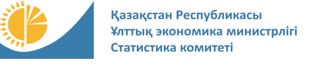 
Мемлекеттік статистика органдары құпиялылығына кепілдік береді
Конфиденциальность гарантируется органами государственной статистики
Жалпы мемлекеттік статистикалықбайқаудың статистикалық нысаны
Статистическая форма общегосударственного статистического наблюдения
Аумақтық статистика органына ұсынылады
Представляется территориальному органу статистики
Мемлекеттік статистика органдары құпиялылығына кепілдік береді
Конфиденциальность гарантируется органами государственной статистики
Жалпы мемлекеттік статистикалықбайқаудың статистикалық нысаны
Статистическая форма общегосударственного статистического наблюдения
Аумақтық статистика органына ұсынылады
Представляется территориальному органу статистики
Мемлекеттік статистика органдары құпиялылығына кепілдік береді
Конфиденциальность гарантируется органами государственной статистики
Жалпы мемлекеттік статистикалықбайқаудың статистикалық нысаны
Статистическая форма общегосударственного статистического наблюдения
Аумақтық статистика органына ұсынылады
Представляется территориальному органу статистики
Қазақстан РеспубликасыҰлттық экономика министрлігініңСтатистика комитеті төрағасының2019 жылғы 19 желтоқсандағы№ 14 бұйрығына 3-қосымша
Қазақстан РеспубликасыҰлттық экономика министрлігініңСтатистика комитеті төрағасының2019 жылғы 19 желтоқсандағы№ 14 бұйрығына 3-қосымша
Қазақстан РеспубликасыҰлттық экономика министрлігініңСтатистика комитеті төрағасының2019 жылғы 19 желтоқсандағы№ 14 бұйрығына 3-қосымша
Қазақстан РеспубликасыҰлттық экономика министрлігініңСтатистика комитеті төрағасының2019 жылғы 19 желтоқсандағы№ 14 бұйрығына 3-қосымша
Қазақстан РеспубликасыҰлттық экономика министрлігініңСтатистика комитеті төрағасының2019 жылғы 19 желтоқсандағы№ 14 бұйрығына 3-қосымша
Қазақстан РеспубликасыҰлттық экономика министрлігініңСтатистика комитеті төрағасының2019 жылғы 19 желтоқсандағы№ 14 бұйрығына 3-қосымша
Қазақстан РеспубликасыҰлттық экономика министрлігініңСтатистика комитеті төрағасының2019 жылғы 19 желтоқсандағы№ 14 бұйрығына 3-қосымша
Қазақстан РеспубликасыҰлттық экономика министрлігініңСтатистика комитеті төрағасының2019 жылғы 19 желтоқсандағы№ 14 бұйрығына 3-қосымша
Халықтың тұрмыс сапасы
Качество жизни населения

Индексі
Индекс
D 002
D 002
жылына бір рет
один раз в год
есепті кезең
отчетный период
есепті кезең
отчетный период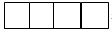 
жыл
год
Сауал салуға 15 және одан жоғары жастағы үй шаруашылығының бір мүшесі қатысады
В опросе принимает участие один член домашнего хозяйства в возрасте 15 лет и старше
Ұсыну мерзімі – 11 наурыз
Срок представления –11 марта
Сауал салуға 15 және одан жоғары жастағы үй шаруашылығының бір мүшесі қатысады
В опросе принимает участие один член домашнего хозяйства в возрасте 15 лет и старше
Ұсыну мерзімі – 11 наурыз
Срок представления –11 марта
Сауал салуға 15 және одан жоғары жастағы үй шаруашылығының бір мүшесі қатысады
В опросе принимает участие один член домашнего хозяйства в возрасте 15 лет и старше
Ұсыну мерзімі – 11 наурыз
Срок представления –11 марта
Сауал салуға 15 және одан жоғары жастағы үй шаруашылығының бір мүшесі қатысады
В опросе принимает участие один член домашнего хозяйства в возрасте 15 лет и старше
Ұсыну мерзімі – 11 наурыз
Срок представления –11 марта
Сауал салуға 15 және одан жоғары жастағы үй шаруашылығының бір мүшесі қатысады
В опросе принимает участие один член домашнего хозяйства в возрасте 15 лет и старше
Ұсыну мерзімі – 11 наурыз
Срок представления –11 марта
Сауал салуға 15 және одан жоғары жастағы үй шаруашылығының бір мүшесі қатысады
В опросе принимает участие один член домашнего хозяйства в возрасте 15 лет и старше
Ұсыну мерзімі – 11 наурыз
Срок представления –11 марта
Сауал салуға 15 және одан жоғары жастағы үй шаруашылығының бір мүшесі қатысады
В опросе принимает участие один член домашнего хозяйства в возрасте 15 лет и старше
Ұсыну мерзімі – 11 наурыз
Срок представления –11 марта
Сауал салуға 15 және одан жоғары жастағы үй шаруашылығының бір мүшесі қатысады
В опросе принимает участие один член домашнего хозяйства в возрасте 15 лет и старше
Ұсыну мерзімі – 11 наурыз
Срок представления –11 марта
Сауал салуға 15 және одан жоғары жастағы үй шаруашылығының бір мүшесі қатысады
В опросе принимает участие один член домашнего хозяйства в возрасте 15 лет и старше
Ұсыну мерзімі – 11 наурыз
Срок представления –11 марта
Сауал салуға 15 және одан жоғары жастағы үй шаруашылығының бір мүшесі қатысады
В опросе принимает участие один член домашнего хозяйства в возрасте 15 лет и старше
Ұсыну мерзімі – 11 наурыз
Срок представления –11 марта
Сауал салуға 15 және одан жоғары жастағы үй шаруашылығының бір мүшесі қатысады
В опросе принимает участие один член домашнего хозяйства в возрасте 15 лет и старше
Ұсыну мерзімі – 11 наурыз
Срок представления –11 марта
Сауал салуға 15 және одан жоғары жастағы үй шаруашылығының бір мүшесі қатысады
В опросе принимает участие один член домашнего хозяйства в возрасте 15 лет и старше
Ұсыну мерзімі – 11 наурыз
Срок представления –11 марта
Сауал салуға 15 және одан жоғары жастағы үй шаруашылығының бір мүшесі қатысады
В опросе принимает участие один член домашнего хозяйства в возрасте 15 лет и старше
Ұсыну мерзімі – 11 наурыз
Срок представления –11 марта
1. Аумақтың (елді мекеннің) атауы
Наименование территории (населенного пункта)
1. Аумақтың (елді мекеннің) атауы
Наименование территории (населенного пункта)
1. Аумақтың (елді мекеннің) атауы
Наименование территории (населенного пункта)
1. Аумақтың (елді мекеннің) атауы
Наименование территории (населенного пункта)
1. Аумақтың (елді мекеннің) атауы
Наименование территории (населенного пункта)
1. Аумақтың (елді мекеннің) атауы
Наименование территории (населенного пункта)
___________________________________________________
___________________________________________________
___________________________________________________
___________________________________________________
___________________________________________________
___________________________________________________
___________________________________________________
2. ӘАОЖ бойынша елді мекеннің коды1
Код населенного пункта по КАТО1
2. ӘАОЖ бойынша елді мекеннің коды1
Код населенного пункта по КАТО1
2. ӘАОЖ бойынша елді мекеннің коды1
Код населенного пункта по КАТО1
2. ӘАОЖ бойынша елді мекеннің коды1
Код населенного пункта по КАТО1
2. ӘАОЖ бойынша елді мекеннің коды1
Код населенного пункта по КАТО1
2. ӘАОЖ бойынша елді мекеннің коды1
Код населенного пункта по КАТО1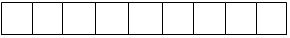 
3. Елді мекен типінің коды (1 - қала, 2 - ауыл)
Код типа населенного пункта (1 - город, 2 - село)
3. Елді мекен типінің коды (1 - қала, 2 - ауыл)
Код типа населенного пункта (1 - город, 2 - село)
3. Елді мекен типінің коды (1 - қала, 2 - ауыл)
Код типа населенного пункта (1 - город, 2 - село)
3. Елді мекен типінің коды (1 - қала, 2 - ауыл)
Код типа населенного пункта (1 - город, 2 - село)
3. Елді мекен типінің коды (1 - қала, 2 - ауыл)
Код типа населенного пункта (1 - город, 2 - село)
3. Елді мекен типінің коды (1 - қала, 2 - ауыл)
Код типа населенного пункта (1 - город, 2 - село)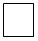 
4. Үй шаруашылығының коды
Код домашнего хозяйства 
4. Үй шаруашылығының коды
Код домашнего хозяйства 
4. Үй шаруашылығының коды
Код домашнего хозяйства 
4. Үй шаруашылығының коды
Код домашнего хозяйства 
4. Үй шаруашылығының коды
Код домашнего хозяйства 
4. Үй шаруашылығының коды
Код домашнего хозяйства 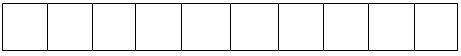 
5. Интервьюер коды
Код интервьюера
5. Интервьюер коды
Код интервьюера
5. Интервьюер коды
Код интервьюера
5. Интервьюер коды
Код интервьюера
5. Интервьюер коды
Код интервьюера
5. Интервьюер коды
Код интервьюера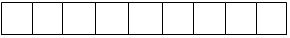 
6. Нысан толтырылған күн 
Дата заполнения формы
6. Нысан толтырылған күн 
Дата заполнения формы
6. Нысан толтырылған күн 
Дата заполнения формы
6. Нысан толтырылған күн 
Дата заполнения формы
6. Нысан толтырылған күн 
Дата заполнения формы
6. Нысан толтырылған күн 
Дата заполнения формы
күні 
число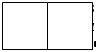 
айы 
месяц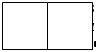 
жылы 
год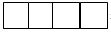 
Ескертпе:
Примечание:
Ескертпе:
Примечание:
Ескертпе:
Примечание:
Ескертпе:
Примечание:
Ескертпе:
Примечание:
Ескертпе:
Примечание:
Ескертпе:
Примечание:
Ескертпе:
Примечание:
Ескертпе:
Примечание:
Ескертпе:
Примечание:
Ескертпе:
Примечание:
Ескертпе:
Примечание:
Ескертпе:
Примечание:
1 ҚР ҰЖ 11-2009 Әкімшілік-аумақтық объектілер жіктеуіші
1 Классификатор административно-территориальных объектов НК РК 11-2009
1 ҚР ҰЖ 11-2009 Әкімшілік-аумақтық объектілер жіктеуіші
1 Классификатор административно-территориальных объектов НК РК 11-2009
1 ҚР ҰЖ 11-2009 Әкімшілік-аумақтық объектілер жіктеуіші
1 Классификатор административно-территориальных объектов НК РК 11-2009
1 ҚР ҰЖ 11-2009 Әкімшілік-аумақтық объектілер жіктеуіші
1 Классификатор административно-территориальных объектов НК РК 11-2009
1 ҚР ҰЖ 11-2009 Әкімшілік-аумақтық объектілер жіктеуіші
1 Классификатор административно-территориальных объектов НК РК 11-2009
1 ҚР ҰЖ 11-2009 Әкімшілік-аумақтық объектілер жіктеуіші
1 Классификатор административно-территориальных объектов НК РК 11-2009
1 ҚР ҰЖ 11-2009 Әкімшілік-аумақтық объектілер жіктеуіші
1 Классификатор административно-территориальных объектов НК РК 11-2009
1 ҚР ҰЖ 11-2009 Әкімшілік-аумақтық объектілер жіктеуіші
1 Классификатор административно-территориальных объектов НК РК 11-2009
1 ҚР ҰЖ 11-2009 Әкімшілік-аумақтық объектілер жіктеуіші
1 Классификатор административно-территориальных объектов НК РК 11-2009
1 ҚР ҰЖ 11-2009 Әкімшілік-аумақтық объектілер жіктеуіші
1 Классификатор административно-территориальных объектов НК РК 11-2009
1 ҚР ҰЖ 11-2009 Әкімшілік-аумақтық объектілер жіктеуіші
1 Классификатор административно-территориальных объектов НК РК 11-2009
1 ҚР ҰЖ 11-2009 Әкімшілік-аумақтық объектілер жіктеуіші
1 Классификатор административно-территориальных объектов НК РК 11-2009
1 ҚР ҰЖ 11-2009 Әкімшілік-аумақтық объектілер жіктеуіші
1 Классификатор административно-территориальных объектов НК РК 11-2009
Сұрақтар
Вопросы

Қанағаттанушылық шәкілі
Шкала удовлетворенности

Қолданылмайды/Жауап беруге қиналамын
Не применимо/ Затрудняюсь ответить
қанағаттанбаған
не удовлетворен

ішінара қанағаттанған
частично удовлетворен

Қолданылмайды/Жауап беруге қиналамын
Не применимо/ Затрудняюсь ответить
қанағаттанған
удовлетворен

1. Жалпы Сіз өз өміріңізге қаншалықты қанағаттанасыз?
Насколько Вы удовлетворены своей жизнью в целом?
1
2
3
4
5
6
7
8
9
10
89
2. Сіз тұрмыс жағдайыңызға қаншалықты қанағаттанасыз?
Насколько Вы удовлетворены условиями жизни?
1
2
3
4
5
6
7
8
9
10
89
3. Сіз өз денсаулығыңыздың жағдайына қаншалықты қанағаттанасыз?
Насколько Вы удовлетворены состоянием своего здоровья?
1
2
3
4
5
6
7
8
9
10
89
4. Сіз өзіңіздің қаржылық жағдайыңызға қаншалықты қанағаттанасыз?
Насколько Вы удовлетворены своим финансовым положением?
1
2
3
4
5
6
7
8
9
10
89
5. Сіз өзіңіздің кәсіби қызметіңізге қаншалықты қанағаттанасыз?
Насколько Вы удовлетворены своей профессиональной деятельностью?
1
2
3
4
5
6
7
8
9
10
89
6. Сіз төмендегілермен қарым-қатынасқа қаншалықты қанағаттанасыз:
Насколько Вы удовлетворены общением с:

6.1 туыстармен 
родственниками
1
2
3
4
5
6
7
8
9
10
89
6.2 достармен
друзьями
1
2
3
4
5
6
7
8
9
10
89
6.3 әріптестермен
коллегами
1
2
3
4
5
6
7
8
9
10
89
7. Жалпы Сізді отбасыңыздың (үй шаруашылығыңыздың) экономикалық жағдайы қаншалықты қанағаттандырады?
Насколько Вас удовлетворяет экономическое положение семьи (домашнего хозяйства) в целом?
1
2
3
4
5
6
7
8
9
10
89
8. Сіз өзіңіз тұрып жатқан үйдің сапасына қаншалықты қанағаттанасыз?
Насколько Вы удовлетворены качеством жилья, в котором проживаете?
1
2
3
4
5
6
7
8
9
10
89
9. Өзіңіз тұрып жатқан жердегі жағдайға қанағаттанушылығыңызды бағалауды өтінемін:
Оцените, пожалуйста, удовлетворенность ситуацией в месте своего проживания:

9.1. үйге іргелес аумақтың тазалығы (тұрмыстық калдықтың (коқыстардың) болмауы)
чистота прилегающей к жилью территории (отсутствие бытового мусора (отходов))
1
2
3
4
5
6
7
8
9
10
89
9.2. ауаның тазалығы (онда қоқыстардың, түтіннің, шаңның және ластың болмауы)
чистота воздуха (отсутствие в нем выбросов, дыма, пыли и грязи)
1
2
3
4
5
6
7
8
9
10
89
9.3. ауыз судың сапасы
качество питьевой воды
1
2
3
4
5
6
7
8
9
10
89
10. Сіз үйіңіздегі сыртқы шудың деңгейіне қаншалықты қанағаттанасыз?
Насколько Вы удовлетворены уровнем внешнего шума в жилье?
1
2
3
4
5
6
7
8
9
10
89
11. Сіз өзіңіздің өз бетіңізше баспана алу мүмкіндігіңізді қаншалықты бағалайсыз (өзіңіздің тұрғын үй жағдайыңызды жақсарту)?
Насколько Вы оцениваете свою возможность самостоятельно приобрести жилье (улучшить свои жилищные условия)?
1
2
3
4
5
6
7
8
9
10
89
12. Тұрғын үй сатып алуда (тұрғын үй жағдайын жақсарту) мемлекеттік қолдауды қалай бағалайсыз?
Как Вы оцениваете поддержку государства в приобретении жилья (улучшении жилищных условий)?
1
2
3
4
5
6
7
8
9
10
89
13. Сіз бос уақыттың болуына қаншалықты қанағаттанасыз?
Насколько Вы удовлетворены наличием свободного времени?
1
2
3
4
5
6
7
8
9
10
89
14. Сіз денсаулық сақтау қызметтерінің сапасына қаншалықты қанағаттанасыз?
Насколько Вы удовлетворены качеством услуг в сфере здравоохранения?
14. Сіз денсаулық сақтау қызметтерінің сапасына қаншалықты қанағаттанасыз?
Насколько Вы удовлетворены качеством услуг в сфере здравоохранения?
14. Сіз денсаулық сақтау қызметтерінің сапасына қаншалықты қанағаттанасыз?
Насколько Вы удовлетворены качеством услуг в сфере здравоохранения?
14. Сіз денсаулық сақтау қызметтерінің сапасына қаншалықты қанағаттанасыз?
Насколько Вы удовлетворены качеством услуг в сфере здравоохранения?
14. Сіз денсаулық сақтау қызметтерінің сапасына қаншалықты қанағаттанасыз?
Насколько Вы удовлетворены качеством услуг в сфере здравоохранения?
14. Сіз денсаулық сақтау қызметтерінің сапасына қаншалықты қанағаттанасыз?
Насколько Вы удовлетворены качеством услуг в сфере здравоохранения?
14. Сіз денсаулық сақтау қызметтерінің сапасына қаншалықты қанағаттанасыз?
Насколько Вы удовлетворены качеством услуг в сфере здравоохранения?
14. Сіз денсаулық сақтау қызметтерінің сапасына қаншалықты қанағаттанасыз?
Насколько Вы удовлетворены качеством услуг в сфере здравоохранения?
14. Сіз денсаулық сақтау қызметтерінің сапасына қаншалықты қанағаттанасыз?
Насколько Вы удовлетворены качеством услуг в сфере здравоохранения?
14. Сіз денсаулық сақтау қызметтерінің сапасына қаншалықты қанағаттанасыз?
Насколько Вы удовлетворены качеством услуг в сфере здравоохранения?
14. Сіз денсаулық сақтау қызметтерінің сапасына қаншалықты қанағаттанасыз?
Насколько Вы удовлетворены качеством услуг в сфере здравоохранения?
14. Сіз денсаулық сақтау қызметтерінің сапасына қаншалықты қанағаттанасыз?
Насколько Вы удовлетворены качеством услуг в сфере здравоохранения?
14.1. мемлекеттік
государственные
1
2
3
4
5
6
7
8
9
10
89
14.2. жеке
частные
1
2
3
4
5
6
7
8
9
10
89
15. Сізді денсаулық сақтау қызметтерінің қол жетімділігі қаншалықты қанағаттандырады?
Насколько Вы удовлетворены доступностью услуг в сфере здравоохранения?
15. Сізді денсаулық сақтау қызметтерінің қол жетімділігі қаншалықты қанағаттандырады?
Насколько Вы удовлетворены доступностью услуг в сфере здравоохранения?
15. Сізді денсаулық сақтау қызметтерінің қол жетімділігі қаншалықты қанағаттандырады?
Насколько Вы удовлетворены доступностью услуг в сфере здравоохранения?
15. Сізді денсаулық сақтау қызметтерінің қол жетімділігі қаншалықты қанағаттандырады?
Насколько Вы удовлетворены доступностью услуг в сфере здравоохранения?
15. Сізді денсаулық сақтау қызметтерінің қол жетімділігі қаншалықты қанағаттандырады?
Насколько Вы удовлетворены доступностью услуг в сфере здравоохранения?
15. Сізді денсаулық сақтау қызметтерінің қол жетімділігі қаншалықты қанағаттандырады?
Насколько Вы удовлетворены доступностью услуг в сфере здравоохранения?
15. Сізді денсаулық сақтау қызметтерінің қол жетімділігі қаншалықты қанағаттандырады?
Насколько Вы удовлетворены доступностью услуг в сфере здравоохранения?
15. Сізді денсаулық сақтау қызметтерінің қол жетімділігі қаншалықты қанағаттандырады?
Насколько Вы удовлетворены доступностью услуг в сфере здравоохранения?
15. Сізді денсаулық сақтау қызметтерінің қол жетімділігі қаншалықты қанағаттандырады?
Насколько Вы удовлетворены доступностью услуг в сфере здравоохранения?
15. Сізді денсаулық сақтау қызметтерінің қол жетімділігі қаншалықты қанағаттандырады?
Насколько Вы удовлетворены доступностью услуг в сфере здравоохранения?
15. Сізді денсаулық сақтау қызметтерінің қол жетімділігі қаншалықты қанағаттандырады?
Насколько Вы удовлетворены доступностью услуг в сфере здравоохранения?
15. Сізді денсаулық сақтау қызметтерінің қол жетімділігі қаншалықты қанағаттандырады?
Насколько Вы удовлетворены доступностью услуг в сфере здравоохранения?
15.1. мемлекеттік
государственные
1
2
3
4
5
6
7
8
9
10
89
15.2. жеке
частные
1
2
3
4
5
6
7
8
9
10
89
16. Сіз білім беру қызметтерінің сапасына қаншалықты қанағаттанасыз?
Насколько Вы удовлетворены качеством образовательных услуг?
16. Сіз білім беру қызметтерінің сапасына қаншалықты қанағаттанасыз?
Насколько Вы удовлетворены качеством образовательных услуг?
16. Сіз білім беру қызметтерінің сапасына қаншалықты қанағаттанасыз?
Насколько Вы удовлетворены качеством образовательных услуг?
16. Сіз білім беру қызметтерінің сапасына қаншалықты қанағаттанасыз?
Насколько Вы удовлетворены качеством образовательных услуг?
16. Сіз білім беру қызметтерінің сапасына қаншалықты қанағаттанасыз?
Насколько Вы удовлетворены качеством образовательных услуг?
16. Сіз білім беру қызметтерінің сапасына қаншалықты қанағаттанасыз?
Насколько Вы удовлетворены качеством образовательных услуг?
16. Сіз білім беру қызметтерінің сапасына қаншалықты қанағаттанасыз?
Насколько Вы удовлетворены качеством образовательных услуг?
16. Сіз білім беру қызметтерінің сапасына қаншалықты қанағаттанасыз?
Насколько Вы удовлетворены качеством образовательных услуг?
16. Сіз білім беру қызметтерінің сапасына қаншалықты қанағаттанасыз?
Насколько Вы удовлетворены качеством образовательных услуг?
16. Сіз білім беру қызметтерінің сапасына қаншалықты қанағаттанасыз?
Насколько Вы удовлетворены качеством образовательных услуг?
16. Сіз білім беру қызметтерінің сапасына қаншалықты қанағаттанасыз?
Насколько Вы удовлетворены качеством образовательных услуг?
16. Сіз білім беру қызметтерінің сапасына қаншалықты қанағаттанасыз?
Насколько Вы удовлетворены качеством образовательных услуг?
16.1. мектепке дейінгі
дошкольного
1
2
3
4
5
6
7
8
9
10
89
16.2. жалпы орта (мектептік)
общего среднего (школьного)
1
2
3
4
5
6
7
8
9
10
89
16.3. орта кәсіптік(арнайы)
среднего профессионального (специального)
1
2
3
4
5
6
7
8
9
10
89
16.4. жоғары және жоғары оқу орнынан кейінгі
высшего и послевузовского
1
2
3
4
5
6
7
8
9
10
89
17. Сіз білім беру қызметтерінің қолжетімділігіне қаншалықты қанағаттанасыз?
Насколько Вы удовлетворены доступностью образовательных услуг?
17. Сіз білім беру қызметтерінің қолжетімділігіне қаншалықты қанағаттанасыз?
Насколько Вы удовлетворены доступностью образовательных услуг?
17. Сіз білім беру қызметтерінің қолжетімділігіне қаншалықты қанағаттанасыз?
Насколько Вы удовлетворены доступностью образовательных услуг?
17. Сіз білім беру қызметтерінің қолжетімділігіне қаншалықты қанағаттанасыз?
Насколько Вы удовлетворены доступностью образовательных услуг?
17. Сіз білім беру қызметтерінің қолжетімділігіне қаншалықты қанағаттанасыз?
Насколько Вы удовлетворены доступностью образовательных услуг?
17. Сіз білім беру қызметтерінің қолжетімділігіне қаншалықты қанағаттанасыз?
Насколько Вы удовлетворены доступностью образовательных услуг?
17. Сіз білім беру қызметтерінің қолжетімділігіне қаншалықты қанағаттанасыз?
Насколько Вы удовлетворены доступностью образовательных услуг?
17. Сіз білім беру қызметтерінің қолжетімділігіне қаншалықты қанағаттанасыз?
Насколько Вы удовлетворены доступностью образовательных услуг?
17. Сіз білім беру қызметтерінің қолжетімділігіне қаншалықты қанағаттанасыз?
Насколько Вы удовлетворены доступностью образовательных услуг?
17. Сіз білім беру қызметтерінің қолжетімділігіне қаншалықты қанағаттанасыз?
Насколько Вы удовлетворены доступностью образовательных услуг?
17. Сіз білім беру қызметтерінің қолжетімділігіне қаншалықты қанағаттанасыз?
Насколько Вы удовлетворены доступностью образовательных услуг?
17. Сіз білім беру қызметтерінің қолжетімділігіне қаншалықты қанағаттанасыз?
Насколько Вы удовлетворены доступностью образовательных услуг?
17.1. мектепке дейінгі
дошкольного
1
2
3
4
5
6
7
8
9
10
89
17.2. жалпы орта (мектептік)
общего среднего (школьного)
1
2
3
4
5
6
7
8
9
10
89
17.3. орта кәсіптік (арнайы)
среднего профессионального (специального)
1
2
3
4
5
6
7
8
9
10
89
17.4. жоғары және жоғары оқу орнынан кейінгі
высшего и послевузовского
1
2
3
4
5
6
7
8
9
10
89
18. Сіз төмендегілердің көрсететін қызметтерінің сапасына қаншалықты қанағаттанасыз:
Насколько Вы удовлетворены качеством услуг, оказываемых:
18. Сіз төмендегілердің көрсететін қызметтерінің сапасына қаншалықты қанағаттанасыз:
Насколько Вы удовлетворены качеством услуг, оказываемых:
18. Сіз төмендегілердің көрсететін қызметтерінің сапасына қаншалықты қанағаттанасыз:
Насколько Вы удовлетворены качеством услуг, оказываемых:
18. Сіз төмендегілердің көрсететін қызметтерінің сапасына қаншалықты қанағаттанасыз:
Насколько Вы удовлетворены качеством услуг, оказываемых:
18. Сіз төмендегілердің көрсететін қызметтерінің сапасына қаншалықты қанағаттанасыз:
Насколько Вы удовлетворены качеством услуг, оказываемых:
18. Сіз төмендегілердің көрсететін қызметтерінің сапасына қаншалықты қанағаттанасыз:
Насколько Вы удовлетворены качеством услуг, оказываемых:
18. Сіз төмендегілердің көрсететін қызметтерінің сапасына қаншалықты қанағаттанасыз:
Насколько Вы удовлетворены качеством услуг, оказываемых:
18. Сіз төмендегілердің көрсететін қызметтерінің сапасына қаншалықты қанағаттанасыз:
Насколько Вы удовлетворены качеством услуг, оказываемых:
18. Сіз төмендегілердің көрсететін қызметтерінің сапасына қаншалықты қанағаттанасыз:
Насколько Вы удовлетворены качеством услуг, оказываемых:
18. Сіз төмендегілердің көрсететін қызметтерінің сапасына қаншалықты қанағаттанасыз:
Насколько Вы удовлетворены качеством услуг, оказываемых:
18. Сіз төмендегілердің көрсететін қызметтерінің сапасына қаншалықты қанағаттанасыз:
Насколько Вы удовлетворены качеством услуг, оказываемых:
18. Сіз төмендегілердің көрсететін қызметтерінің сапасына қаншалықты қанағаттанасыз:
Насколько Вы удовлетворены качеством услуг, оказываемых:
18.1. "Азаматтарға арналған үкімет" мемлекеттік корпорациясының"
"Государственной корпорацией "Правительство для граждан"
1
2
3
4
5
6
7
8
9
10
89
18.2. Салық органдарының
Налоговыми органами
1
2
3
4
5
6
7
8
9
10
89
18.3. Полицияның
Полицией
1
2
3
4
5
6
7
8
9
10
89
18.4. Жедел медициналық көмек станцияларының (бөлімшелерінің)
Станциями (отделениями) скорой медицинской помощи
1
2
3
4
5
6
7
8
9
10
89
18.5. Өрт сөндіру қызметінің
Пожарной службой
1
2
3
4
5
6
7
8
9
10
89
18.6. Басқа да мемлекеттік көрсетілетін қызметтердің
Другими государственными услугами
1
2
3
4
5
6
7
8
9
10
89
19. Сіз мұқтаж болған кезде әлдебіреудің моральдық қолдауына (қаржылық емес көмек) сүйене алатыныңызға қаншалықты сенімдісіз?
Насколько Вы уверены в том, что, испытывая нужду, можете рассчитывать на чью-либо моральную поддержку (нефинансовую помощь)?
1
2
3
4
5
6
7
8
9
10
89
1. Сіз өзіңізді материалдық қамтамасыз етілудің (ауқаттылықтың) қандай деңгейіне жатқызатыныңызды белгілеңіз?
Укажите, к какому уровню материального обеспечения (достатка) Вы себя относите? 
1. Сіз өзіңізді материалдық қамтамасыз етілудің (ауқаттылықтың) қандай деңгейіне жатқызатыныңызды белгілеңіз?
Укажите, к какому уровню материального обеспечения (достатка) Вы себя относите? 
қамтамасыз етілудің төменгі деңгейі (аз қамтылған)
низкий уровень обеспеченности (малообеспеченные)
1
орташа деңгейден төмен қамтамасыз етілу
обеспеченность ниже среднего уровня
2
қамтамасыз етілудің орташа деңгейі (орта топ)
средний уровень обеспеченности (средний класс)
3
орташа деңгейден біршама жоғары қамтамасыз етілу
обеспеченность несколько выше среднего уровня
4
қамтамасыз етілудің жеткілікті деңгейі (біршама дәулетті)
достаточный уровень обеспеченности (относительно состоятельные)
5
қамтамасыз етілудің жоғары деңгейі
высокий уровень обеспеченности
6
2. Сіздің үй шаруашылығыңыздың қамтамасыз етілу деңгейінің төмен және орта болу себептерін көрсетіңіз? (жауаптардың бірнеше нұсқасын көрсетуге болады)
Укажите причины низкого и среднего уровня обеспеченности Вашего домашнего хозяйства? (можно указать несколько вариантов ответов) 
2. Сіздің үй шаруашылығыңыздың қамтамасыз етілу деңгейінің төмен және орта болу себептерін көрсетіңіз? (жауаптардың бірнеше нұсқасын көрсетуге болады)
Укажите причины низкого и среднего уровня обеспеченности Вашего домашнего хозяйства? (можно указать несколько вариантов ответов) 
қандай да бір ақылы жұмыстың болмауы
отсутствие какой-либо оплачиваемой работы
1
тұрғылықты жері бойынша тұрақты ақылы жұмыс таба алмау
невозможность найти постоянную оплачеваемую работу по месту жительства
2
біліктілік және/немесе жұмыс тәжірибесінің жеткіліксіз деңгейі
недостаточный уровень квалификации и/или опыта работы
3
төмен еңбекақы
низкая оплата труда
4
төмен зейнетақы
низкая пенсия
5
төмен әлеуметтік жәрдемақылар
низкое социальное пособие
6
кредитті, оның ішінде ипотекалық және қарызды төлеуге байланысты немесе артық қарыз жүктемесінің болуы
наличие избыточной долговой нагрузки, связанной с оплатой кредитов и займов, в том числе ипотечных
7
қолайлы жұмыс алу үшін білім деңгейінің жеткіліксіздігі
недостаточный уровень образования для получения подходящей работы
8
әлеуметтік жағынан адекватты емес отбасы мүшелерінің (маскүнемдіктен, нашақорлықтан және т. б. зардап шегетіндер) болуы және / немесе үй шаруашылығында мүгедектігі бар тұлғалардың болуы
наличие социально-неадекватных членов семьи (страдающих от алкоголизма, наркомании и так далее) и/или наличие лиц с инвалидностью в домашнем хозяйстве
9
денсаулық жағдайы нашар
плохое состояние здоровья
10
үй шаруашылығындағы төтенше жағдайлар, дүлей апаттар (егіннің болмауы, өрт, су тасқыны, жақын адамдардың жоғалуы және т. б.)
чрезвычайные ситуации, стихийные бедствия (неурожай, пожары, наводнения, потеря близких людей и так далее)
11
ұрлық, тонау, мал ұрлығы және т. б. салдарынан мүлікті жоғалту
утрата имущества вследствие кражи, грабежа, угона скота и так далее
12
мектепке дейінгі мекемеге бармайтын мектепке дейінгі балаға (балаларға) қамқорлық және / немесе қарау қажет
необходимость присмотра и/или ухода за ребенком (детьми) дошкольного возраста не посещающих дошкольное учреждение
13
басқа себеп (көрсетіңіз)
другая причина (укажите)
14
3. Сіздің әл-ауқатыңыз соңғы жылы өзгерді ме?
Изменилось ли Ваше благосостояние за последний год?
3. Сіздің әл-ауқатыңыз соңғы жылы өзгерді ме?
Изменилось ли Ваше благосостояние за последний год?
өзгерген жоқ
не изменилось
1
жақсарды
улучшилось
2
нашарлады
ухудшилось
3
4. Сіз жақын арадағы жылы жақсырақ өмір сүремін деп есептейсіз бе?
Как Вы считаете, будете ли Вы жить лучше в ближайший год?
4. Сіз жақын арадағы жылы жақсырақ өмір сүремін деп есептейсіз бе?
Как Вы считаете, будете ли Вы жить лучше в ближайший год?
жақсы өмір сүретінімізге сенімдіміз
уверены, что жить будем лучше
1
толық сенімді емеспіз, бірақ жақсарады деп ойлаймыз
не совсем уверены, но предполагаем, что будет улучшение
2
шамамен әл-ауқаттың қол жеткен деңгейінде қаламыз
останемся примерно на достигнутом уровне благосостояния 
3
біршама нашарлауы мүмкін
возможно некоторое ухудшение
4
нашар өмір сүретін боламыз
жить будем хуже
5
5. Сіз достарыңызбен, туыстарыңызбен немесе әріптестеріңізбен бейресми жағдайда қаншалықты жиі кездесесіз?
Как часто Вы встречаетесь с друзьями, родственниками или коллегами в неформальной обстановке?
ешқашан
никогда
1
кем дегенде айына бір рет
реже чем раз в месяц
2
айына бір немесе бірнеше рет
один или несколько раз в месяц
3
аптасына бір рет
раз в неделю
4
аптасына бірнеше рет
несколько раз в неделю
5
әр күн сайын
каждый день
6
Ал енді Сізге азық-түлік қауіпсіздігіне қатысты бірнеше сұрақ қоюға рұқсат етіңіз. Соңғы 12 ай ішіндегі кезеңде мынадай жағдайлар болды ма?
А сейчас позвольте задать Вам несколько вопросов касательно продовольственной безопасности. Был ли в течение последних 12 месяцев период, когда?
Ал енді Сізге азық-түлік қауіпсіздігіне қатысты бірнеше сұрақ қоюға рұқсат етіңіз. Соңғы 12 ай ішіндегі кезеңде мынадай жағдайлар болды ма?
А сейчас позвольте задать Вам несколько вопросов касательно продовольственной безопасности. Был ли в течение последних 12 месяцев период, когда?
6. Сіз ақшаның немесе басқа да ресурстардың жеткіліксіздігінен Сізде тамақ жеткіліксіз болады деп алаңдадыңыз ба?
Вы беспокоились, что у Вас не будет достаточно еды из-за недостатка денег или других ресурсов?
6. Сіз ақшаның немесе басқа да ресурстардың жеткіліксіздігінен Сізде тамақ жеткіліксіз болады деп алаңдадыңыз ба?
Вы беспокоились, что у Вас не будет достаточно еды из-за недостатка денег или других ресурсов?
иә
да
1
жоқ
нет
2
жауап беруге қиналамын
затрудняюсь ответить
3
жауаптан бас тарту
отказ от ответа
4
7. Ақшаның немесе басқа да ресурстардың тапшылығынан пайдалы және құнарлы тағаммен тамақтануға Сіздің мүмкіндігіңіз болған жоқ па?
У Вас не было возможности есть здоровую и питательную пищу из-за недостатка денег или других ресурсов?
7. Ақшаның немесе басқа да ресурстардың тапшылығынан пайдалы және құнарлы тағаммен тамақтануға Сіздің мүмкіндігіңіз болған жоқ па?
У Вас не было возможности есть здоровую и питательную пищу из-за недостатка денег или других ресурсов?
иә
да
1
жоқ
нет
2
жауап беруге қиналамын
затрудняюсь ответить
3
жауаптан бас тарту
отказ от ответа
4
8. Егер "иә" болса, Сіздің не себептен пайдалы және құнарлы тағаммен тамақтануға мүмкіндігіңіз болмады: (бірнеше жауап болуы мүмкін)
Если да, по какой причине у Вас не было возможности есть здоровую и питательную пищу? (ответов может быть несколько)
8. Егер "иә" болса, Сіздің не себептен пайдалы және құнарлы тағаммен тамақтануға мүмкіндігіңіз болмады: (бірнеше жауап болуы мүмкін)
Если да, по какой причине у Вас не было возможности есть здоровую и питательную пищу? (ответов может быть несколько)
қаражаттың жетіспеушілігі
недостаток денежных средств
1
өнім өсіру үшін бақшаның немесе қосалқы шаруашылықтың болмауы
отсутствие огорода или подсобного хозяйства для выращивания продукции
2
дұрыс тамақтану туралы білімнің болмауы
отсутствие знаний о правильном питании
3
басқа да
прочее
4
қолданылмайды/жауап беруге қиналамын
не применимо/затрудняюсь ответить
5
9. Ақшаның немесе басқа да ресурстардың тапшылығынан Сіз тағам өнімдерінің бірнеше түрлерімен ғана тамақтандыңыз ба?
Вы ели только несколько видов пищевых продуктов из-за недостатка денег или других ресурсов?
9. Ақшаның немесе басқа да ресурстардың тапшылығынан Сіз тағам өнімдерінің бірнеше түрлерімен ғана тамақтандыңыз ба?
Вы ели только несколько видов пищевых продуктов из-за недостатка денег или других ресурсов?
иә
да
1
жоқ
нет
2
жауап беруге қиналамын
затрудняюсь ответить
3
жауаптан бас тарту
отказ от ответа
4
10. Тағам алуға ақшаның немесе басқа да ресурстардың тапшылығынан Сіз тамақтана алмаған жағдайлар болды ма?
Вам приходилось пропускать прием пищи из-за недостатка денег или других ресурсов для еды?
10. Тағам алуға ақшаның немесе басқа да ресурстардың тапшылығынан Сіз тамақтана алмаған жағдайлар болды ма?
Вам приходилось пропускать прием пищи из-за недостатка денег или других ресурсов для еды?
иә
да
1
жоқ
нет
2
жауап беруге қиналамын
затрудняюсь ответить
3
жауаптан бас тарту
отказ от ответа
4
11. Сіздің пікіріңізше, ақшаның немесе басқа да ресурстардың тапшылығынан белгіленгеннен де аз тамақтандыңыз ба?
Вы ели меньше, чем были должны по-вашему мнению, из-за недостатка денег или других ресурсов?
11. Сіздің пікіріңізше, ақшаның немесе басқа да ресурстардың тапшылығынан белгіленгеннен де аз тамақтандыңыз ба?
Вы ели меньше, чем были должны по-вашему мнению, из-за недостатка денег или других ресурсов?
иә
да
1
жоқ
нет
2
жауап беруге қиналамын
затрудняюсь ответить
3
жауаптан бас тарту
отказ от ответа
4
12. Ақшаның немесе басқа да ресурстардың тапшылығынан Сіздің үй шаруашылығыңызда тағам бітіп қалды ма?
В Вашем домашнем хозяйстве закончилась еда из-за недостатка денег или других ресурсов?
12. Ақшаның немесе басқа да ресурстардың тапшылығынан Сіздің үй шаруашылығыңызда тағам бітіп қалды ма?
В Вашем домашнем хозяйстве закончилась еда из-за недостатка денег или других ресурсов?
иә
да
1
жоқ
нет
2
жауап беруге қиналамын
затрудняюсь ответить
3
жауаптан бас тарту
отказ от ответа
4
13. Ақшаның немесе басқа да ресурстардың жеткіліксіздігінен Сіз тамақтана алмай, аштықты сезіндіңіз бе?
Вы испытывали голод, но не могли поесть из-за недостатка денег или других ресурсов для еды?
13. Ақшаның немесе басқа да ресурстардың жеткіліксіздігінен Сіз тамақтана алмай, аштықты сезіндіңіз бе?
Вы испытывали голод, но не могли поесть из-за недостатка денег или других ресурсов для еды?
иә
да
1
жоқ
нет
2
жауап беруге қиналамын
затрудняюсь ответить
3
жауаптан бас тарту
отказ от ответа
4
14. Ақшаның немесе басқа да ресурстардың тапшылығынан Сіз күні бойы тамақтанбадыңыз ба?
Вы не ели целый день из-за недостатка денег или других ресурсов?
14. Ақшаның немесе басқа да ресурстардың тапшылығынан Сіз күні бойы тамақтанбадыңыз ба?
Вы не ели целый день из-за недостатка денег или других ресурсов?
иә
да
1
жоқ
нет
2
жауап беруге қиналамын
затрудняюсь ответить
3
жауаптан бас тарту
отказ от ответа
4
1. Ақшаның тапшылығынан соңғы 12 айда Сіздің үй шарушылығыңыз мыналарды төлей алмаған жағдайлар болды ма:
За последние 12 месяцев были ли случаи, когда Ваше домашнее хозяйство из-за нехватки денег не могло оплатить:
1 – иә, бір рет/да, единожды
2 – иә, екі немесе одан көп/ да, два и более раза
3 –жоқ/ нет
4 – маңызды емес/не актуально
1 – иә, бір рет/да, единожды
2 – иә, екі немесе одан көп/ да, два и более раза
3 –жоқ/ нет
4 – маңызды емес/не актуально
1 – иә, бір рет/да, единожды
2 – иә, екі немесе одан көп/ да, два и более раза
3 –жоқ/ нет
4 – маңызды емес/не актуально
1 – иә, бір рет/да, единожды
2 – иә, екі немесе одан көп/ да, два и более раза
3 –жоқ/ нет
4 – маңызды емес/не актуально
1.1 тұрғын үй немесе бөлме жалдау
аренду жилья или комнаты
1
2
3
4
1.2 коммуналдық төлемдер
коммунальные платежи
1
2
3
4
1.3 пайыздар бойынша төлемдер, ипотеканы қоса кредит бойынша қарызды төлеу
платежи по выплате процентов, долга по кредиту включая ипотеку
1
2
3
4
1.4 бөліп төлеу бойынша төлемдер
платежи по выплате рассрочки
1
2
3
4
2. Сіздің үй шарушылығыңыздың үйіңізде жылудың ақысын төлеуге және оны жеткілікті деңгейде ұстап тұруға мүмкіндігі бар ма?
Может ли Ваше домашнее хозяйство позволить себе оплачивать и поддерживать тепло в доме на достаточном уровне?
2. Сіздің үй шарушылығыңыздың үйіңізде жылудың ақысын төлеуге және оны жеткілікті деңгейде ұстап тұруға мүмкіндігі бар ма?
Может ли Ваше домашнее хозяйство позволить себе оплачивать и поддерживать тепло в доме на достаточном уровне?
2. Сіздің үй шарушылығыңыздың үйіңізде жылудың ақысын төлеуге және оны жеткілікті деңгейде ұстап тұруға мүмкіндігі бар ма?
Может ли Ваше домашнее хозяйство позволить себе оплачивать и поддерживать тепло в доме на достаточном уровне?
2. Сіздің үй шарушылығыңыздың үйіңізде жылудың ақысын төлеуге және оны жеткілікті деңгейде ұстап тұруға мүмкіндігі бар ма?
Может ли Ваше домашнее хозяйство позволить себе оплачивать и поддерживать тепло в доме на достаточном уровне?
2. Сіздің үй шарушылығыңыздың үйіңізде жылудың ақысын төлеуге және оны жеткілікті деңгейде ұстап тұруға мүмкіндігі бар ма?
Может ли Ваше домашнее хозяйство позволить себе оплачивать и поддерживать тепло в доме на достаточном уровне?
иә
да
1
1
1
1
жоқ
нет
2
2
2
2
3. Сіздің үй шаруашылығыңыздың қажеттілігіне қарай тозған және зақымдалған жиһазды жаңалауға мүмкіндігі бар ма?
Может ли Ваше домашнее хозяйство позволить себе заменить износившуюся или поврежденную мебель по мере необходимости?
3. Сіздің үй шаруашылығыңыздың қажеттілігіне қарай тозған және зақымдалған жиһазды жаңалауға мүмкіндігі бар ма?
Может ли Ваше домашнее хозяйство позволить себе заменить износившуюся или поврежденную мебель по мере необходимости?
3. Сіздің үй шаруашылығыңыздың қажеттілігіне қарай тозған және зақымдалған жиһазды жаңалауға мүмкіндігі бар ма?
Может ли Ваше домашнее хозяйство позволить себе заменить износившуюся или поврежденную мебель по мере необходимости?
3. Сіздің үй шаруашылығыңыздың қажеттілігіне қарай тозған және зақымдалған жиһазды жаңалауға мүмкіндігі бар ма?
Может ли Ваше домашнее хозяйство позволить себе заменить износившуюся или поврежденную мебель по мере необходимости?
3. Сіздің үй шаруашылығыңыздың қажеттілігіне қарай тозған және зақымдалған жиһазды жаңалауға мүмкіндігі бар ма?
Может ли Ваше домашнее хозяйство позволить себе заменить износившуюся или поврежденную мебель по мере необходимости?
иә
да
1
1
1
1
жоқ, қаражат жетпейді
нет, не хватает средств
2
2
2
2
жоқ, басқа себепке байланысты
нет, по другой причине
3
3
3
3
4. Сіздің үй шаруашылығыңыздың кем дегенде екі күнде бір рет балық немесе ет немесе тауық қосылған немесе вегетариандық теңдес тамақпен (бұршақ тұқымдастар, жаңғақтар және өзге де ақуыздың көздері) ыстық ас ішуіне мүмкіндігі бар ма?
Может ли Ваше домашнее хозяйство позволить себе питаться горячими блюдами с рыбой, или мясом или курицей либо равноценной вегетарианской пищей (бобовые, орехи и другие источники белка) хотя бы раз в два дня?
4. Сіздің үй шаруашылығыңыздың кем дегенде екі күнде бір рет балық немесе ет немесе тауық қосылған немесе вегетариандық теңдес тамақпен (бұршақ тұқымдастар, жаңғақтар және өзге де ақуыздың көздері) ыстық ас ішуіне мүмкіндігі бар ма?
Может ли Ваше домашнее хозяйство позволить себе питаться горячими блюдами с рыбой, или мясом или курицей либо равноценной вегетарианской пищей (бобовые, орехи и другие источники белка) хотя бы раз в два дня?
4. Сіздің үй шаруашылығыңыздың кем дегенде екі күнде бір рет балық немесе ет немесе тауық қосылған немесе вегетариандық теңдес тамақпен (бұршақ тұқымдастар, жаңғақтар және өзге де ақуыздың көздері) ыстық ас ішуіне мүмкіндігі бар ма?
Может ли Ваше домашнее хозяйство позволить себе питаться горячими блюдами с рыбой, или мясом или курицей либо равноценной вегетарианской пищей (бобовые, орехи и другие источники белка) хотя бы раз в два дня?
4. Сіздің үй шаруашылығыңыздың кем дегенде екі күнде бір рет балық немесе ет немесе тауық қосылған немесе вегетариандық теңдес тамақпен (бұршақ тұқымдастар, жаңғақтар және өзге де ақуыздың көздері) ыстық ас ішуіне мүмкіндігі бар ма?
Может ли Ваше домашнее хозяйство позволить себе питаться горячими блюдами с рыбой, или мясом или курицей либо равноценной вегетарианской пищей (бобовые, орехи и другие источники белка) хотя бы раз в два дня?
4. Сіздің үй шаруашылығыңыздың кем дегенде екі күнде бір рет балық немесе ет немесе тауық қосылған немесе вегетариандық теңдес тамақпен (бұршақ тұқымдастар, жаңғақтар және өзге де ақуыздың көздері) ыстық ас ішуіне мүмкіндігі бар ма?
Может ли Ваше домашнее хозяйство позволить себе питаться горячими блюдами с рыбой, или мясом или курицей либо равноценной вегетарианской пищей (бобовые, орехи и другие источники белка) хотя бы раз в два дня?
иә
да
1
1
1
1
жоқ, қаражат жетпейді
нет, не хватает средств
2
2
2
2
5. Сіздің үй шаруашылығыңыз күтілмеген шығыстар (мөлшермен 30 000 – 40 000 теңге) туындаған жағдайда оларды қарызға ақша алмай немесе өзге де қаржылық көмексіз төлейтін жағдайда ма?
В состоянии ли Ваше домашнее хозяйство покрыть непредвиденные расходы (примерно 30 000 – 40 000 тенге) в случае их возникновения без займа денег или иной финансовой помощи?
5. Сіздің үй шаруашылығыңыз күтілмеген шығыстар (мөлшермен 30 000 – 40 000 теңге) туындаған жағдайда оларды қарызға ақша алмай немесе өзге де қаржылық көмексіз төлейтін жағдайда ма?
В состоянии ли Ваше домашнее хозяйство покрыть непредвиденные расходы (примерно 30 000 – 40 000 тенге) в случае их возникновения без займа денег или иной финансовой помощи?
5. Сіздің үй шаруашылығыңыз күтілмеген шығыстар (мөлшермен 30 000 – 40 000 теңге) туындаған жағдайда оларды қарызға ақша алмай немесе өзге де қаржылық көмексіз төлейтін жағдайда ма?
В состоянии ли Ваше домашнее хозяйство покрыть непредвиденные расходы (примерно 30 000 – 40 000 тенге) в случае их возникновения без займа денег или иной финансовой помощи?
5. Сіздің үй шаруашылығыңыз күтілмеген шығыстар (мөлшермен 30 000 – 40 000 теңге) туындаған жағдайда оларды қарызға ақша алмай немесе өзге де қаржылық көмексіз төлейтін жағдайда ма?
В состоянии ли Ваше домашнее хозяйство покрыть непредвиденные расходы (примерно 30 000 – 40 000 тенге) в случае их возникновения без займа денег или иной финансовой помощи?
5. Сіздің үй шаруашылығыңыз күтілмеген шығыстар (мөлшермен 30 000 – 40 000 теңге) туындаған жағдайда оларды қарызға ақша алмай немесе өзге де қаржылық көмексіз төлейтін жағдайда ма?
В состоянии ли Ваше домашнее хозяйство покрыть непредвиденные расходы (примерно 30 000 – 40 000 тенге) в случае их возникновения без займа денег или иной финансовой помощи?
иә
да
1
1
1
1
жоқ
нет
2
2
2
2
6. Сіздің үй шаруашылығыңыздың жыл сайынғы бір апталық еңбек демалысты (демалу) үйден тыс жерде өткізетін мүмкіндігі бар ма (ақша жұмсауға байланысты қызмет)?
Может ли Ваше домашнее хозяйство позволить себе ежегодный недельный отпуск (отдых) вне дома (деятельность, связанная с денежными тратами)?
6. Сіздің үй шаруашылығыңыздың жыл сайынғы бір апталық еңбек демалысты (демалу) үйден тыс жерде өткізетін мүмкіндігі бар ма (ақша жұмсауға байланысты қызмет)?
Может ли Ваше домашнее хозяйство позволить себе ежегодный недельный отпуск (отдых) вне дома (деятельность, связанная с денежными тратами)?
6. Сіздің үй шаруашылығыңыздың жыл сайынғы бір апталық еңбек демалысты (демалу) үйден тыс жерде өткізетін мүмкіндігі бар ма (ақша жұмсауға байланысты қызмет)?
Может ли Ваше домашнее хозяйство позволить себе ежегодный недельный отпуск (отдых) вне дома (деятельность, связанная с денежными тратами)?
6. Сіздің үй шаруашылығыңыздың жыл сайынғы бір апталық еңбек демалысты (демалу) үйден тыс жерде өткізетін мүмкіндігі бар ма (ақша жұмсауға байланысты қызмет)?
Может ли Ваше домашнее хозяйство позволить себе ежегодный недельный отпуск (отдых) вне дома (деятельность, связанная с денежными тратами)?
6. Сіздің үй шаруашылығыңыздың жыл сайынғы бір апталық еңбек демалысты (демалу) үйден тыс жерде өткізетін мүмкіндігі бар ма (ақша жұмсауға байланысты қызмет)?
Может ли Ваше домашнее хозяйство позволить себе ежегодный недельный отпуск (отдых) вне дома (деятельность, связанная с денежными тратами)?
иә
да
1
1
1
1
жоқ
нет
2
2
2
2
7. Сіздің бірігіп түскі ас немесе бір шыныаяқ сусын ішу үшін достармен/отбасымен (туыстармен) айына бір рет болса да кездесуге мүмкіндігіңіз бар ма?
Можете ли Вы позволить себе хотя бы раз в месяц встречаться с друзьями/семьей (родственниками) для совместного обеда или чтобы выпить бокал напитка?
7. Сіздің бірігіп түскі ас немесе бір шыныаяқ сусын ішу үшін достармен/отбасымен (туыстармен) айына бір рет болса да кездесуге мүмкіндігіңіз бар ма?
Можете ли Вы позволить себе хотя бы раз в месяц встречаться с друзьями/семьей (родственниками) для совместного обеда или чтобы выпить бокал напитка?
7. Сіздің бірігіп түскі ас немесе бір шыныаяқ сусын ішу үшін достармен/отбасымен (туыстармен) айына бір рет болса да кездесуге мүмкіндігіңіз бар ма?
Можете ли Вы позволить себе хотя бы раз в месяц встречаться с друзьями/семьей (родственниками) для совместного обеда или чтобы выпить бокал напитка?
7. Сіздің бірігіп түскі ас немесе бір шыныаяқ сусын ішу үшін достармен/отбасымен (туыстармен) айына бір рет болса да кездесуге мүмкіндігіңіз бар ма?
Можете ли Вы позволить себе хотя бы раз в месяц встречаться с друзьями/семьей (родственниками) для совместного обеда или чтобы выпить бокал напитка?
7. Сіздің бірігіп түскі ас немесе бір шыныаяқ сусын ішу үшін достармен/отбасымен (туыстармен) айына бір рет болса да кездесуге мүмкіндігіңіз бар ма?
Можете ли Вы позволить себе хотя бы раз в месяц встречаться с друзьями/семьей (родственниками) для совместного обеда или чтобы выпить бокал напитка?
иә
да
1
1
1
1
жоқ, қаражат жеткіліксіз
нет, не хватает средств
2
2
2
2
жоқ, басқа себеппен
нет, по другой причине
3
3
3
3
8. Сіздің үй шаруашылығыңыз салт-жораларды ауыртпалық түсірмей қарызсыз ұйымдастыра алады ма?
Может ли Ваше домашнее хозяйство организовать ритуальные обряды без обременительных долгов?
8. Сіздің үй шаруашылығыңыз салт-жораларды ауыртпалық түсірмей қарызсыз ұйымдастыра алады ма?
Может ли Ваше домашнее хозяйство организовать ритуальные обряды без обременительных долгов?
8. Сіздің үй шаруашылығыңыз салт-жораларды ауыртпалық түсірмей қарызсыз ұйымдастыра алады ма?
Может ли Ваше домашнее хозяйство организовать ритуальные обряды без обременительных долгов?
8. Сіздің үй шаруашылығыңыз салт-жораларды ауыртпалық түсірмей қарызсыз ұйымдастыра алады ма?
Может ли Ваше домашнее хозяйство организовать ритуальные обряды без обременительных долгов?
8. Сіздің үй шаруашылығыңыз салт-жораларды ауыртпалық түсірмей қарызсыз ұйымдастыра алады ма?
Может ли Ваше домашнее хозяйство организовать ритуальные обряды без обременительных долгов?
иә
да
1
1
1
1
жоқ
нет
2
2
2
2
9. Сізге қыстық және жаздық аяқ киімінің қолайлы екі жұбы қолжетімді ме?
Можете ли Вы позволить себе две пары подходящей зимней и летней обуви?
9. Сізге қыстық және жаздық аяқ киімінің қолайлы екі жұбы қолжетімді ме?
Можете ли Вы позволить себе две пары подходящей зимней и летней обуви?
9. Сізге қыстық және жаздық аяқ киімінің қолайлы екі жұбы қолжетімді ме?
Можете ли Вы позволить себе две пары подходящей зимней и летней обуви?
9. Сізге қыстық және жаздық аяқ киімінің қолайлы екі жұбы қолжетімді ме?
Можете ли Вы позволить себе две пары подходящей зимней и летней обуви?
9. Сізге қыстық және жаздық аяқ киімінің қолайлы екі жұбы қолжетімді ме?
Можете ли Вы позволить себе две пары подходящей зимней и летней обуви?
иә
да
1
1
1
1
жоқ, қаражат жеткіліксіз
нет, не хватает средств
2
2
2
2
жоқ, басқа себеппен
нет, по другой причине
3
3
3
3
10. Сіз аяқ киім мен киім тозған жағдайда жаңасына ауыстыруға өзіңіздің мүмкіндігіңіз бар ма?
Можете ли Вы позволить себе заменить износившуюся обувь и одежду на новую?
10. Сіз аяқ киім мен киім тозған жағдайда жаңасына ауыстыруға өзіңіздің мүмкіндігіңіз бар ма?
Можете ли Вы позволить себе заменить износившуюся обувь и одежду на новую?
10. Сіз аяқ киім мен киім тозған жағдайда жаңасына ауыстыруға өзіңіздің мүмкіндігіңіз бар ма?
Можете ли Вы позволить себе заменить износившуюся обувь и одежду на новую?
10. Сіз аяқ киім мен киім тозған жағдайда жаңасына ауыстыруға өзіңіздің мүмкіндігіңіз бар ма?
Можете ли Вы позволить себе заменить износившуюся обувь и одежду на новую?
10. Сіз аяқ киім мен киім тозған жағдайда жаңасына ауыстыруға өзіңіздің мүмкіндігіңіз бар ма?
Можете ли Вы позволить себе заменить износившуюся обувь и одежду на новую?
иә
да
1
1
1
1
жоқ, қаражат жеткіліксіз
нет, не хватает средств
2
2
2
2
жоқ, басқа себеппен
нет, по другой причине
3
3
3
3
11. Сіз үй шаруашылығы мүшелерімен талқылаусыз және мақұлдауынсыз белгілі бір ақша сомасын жұмсауға өзіңіздің мүмкіндігіңіз бар ма?
Можете ли Вы позволить себе потратить определенную сумму денег без обсуждения и одобрения со стороны членов домашнего хозяйства?
11. Сіз үй шаруашылығы мүшелерімен талқылаусыз және мақұлдауынсыз белгілі бір ақша сомасын жұмсауға өзіңіздің мүмкіндігіңіз бар ма?
Можете ли Вы позволить себе потратить определенную сумму денег без обсуждения и одобрения со стороны членов домашнего хозяйства?
11. Сіз үй шаруашылығы мүшелерімен талқылаусыз және мақұлдауынсыз белгілі бір ақша сомасын жұмсауға өзіңіздің мүмкіндігіңіз бар ма?
Можете ли Вы позволить себе потратить определенную сумму денег без обсуждения и одобрения со стороны членов домашнего хозяйства?
11. Сіз үй шаруашылығы мүшелерімен талқылаусыз және мақұлдауынсыз белгілі бір ақша сомасын жұмсауға өзіңіздің мүмкіндігіңіз бар ма?
Можете ли Вы позволить себе потратить определенную сумму денег без обсуждения и одобрения со стороны членов домашнего хозяйства?
11. Сіз үй шаруашылығы мүшелерімен талқылаусыз және мақұлдауынсыз белгілі бір ақша сомасын жұмсауға өзіңіздің мүмкіндігіңіз бар ма?
Можете ли Вы позволить себе потратить определенную сумму денег без обсуждения и одобрения со стороны членов домашнего хозяйства?
иә
да
1
1
1
1
жоқ, қаражат жеткіліксіз
нет, не хватает средств
2
2
2
2
жоқ, басқа себеппен
нет, по другой причине
3
3
3
3
12. Сіз ойын-сауық шараларына, мысалы, кинотеатрларға, концерттерге, спорттық іс-шараларға және басқаларға үнемі қатысуға мүмкіндігіңіз бар ма?
Можете ли Вы позволить себе регулярно принимать участие в развлекательных мероприятиях, например, посещать кинотеатры, концерты, спортивные мероприятия и другие?
12. Сіз ойын-сауық шараларына, мысалы, кинотеатрларға, концерттерге, спорттық іс-шараларға және басқаларға үнемі қатысуға мүмкіндігіңіз бар ма?
Можете ли Вы позволить себе регулярно принимать участие в развлекательных мероприятиях, например, посещать кинотеатры, концерты, спортивные мероприятия и другие?
12. Сіз ойын-сауық шараларына, мысалы, кинотеатрларға, концерттерге, спорттық іс-шараларға және басқаларға үнемі қатысуға мүмкіндігіңіз бар ма?
Можете ли Вы позволить себе регулярно принимать участие в развлекательных мероприятиях, например, посещать кинотеатры, концерты, спортивные мероприятия и другие?
12. Сіз ойын-сауық шараларына, мысалы, кинотеатрларға, концерттерге, спорттық іс-шараларға және басқаларға үнемі қатысуға мүмкіндігіңіз бар ма?
Можете ли Вы позволить себе регулярно принимать участие в развлекательных мероприятиях, например, посещать кинотеатры, концерты, спортивные мероприятия и другие?
12. Сіз ойын-сауық шараларына, мысалы, кинотеатрларға, концерттерге, спорттық іс-шараларға және басқаларға үнемі қатысуға мүмкіндігіңіз бар ма?
Можете ли Вы позволить себе регулярно принимать участие в развлекательных мероприятиях, например, посещать кинотеатры, концерты, спортивные мероприятия и другие?
иә
да
1
1
1
1
жоқ, қаражат жеткіліксіз
нет, не хватает средств
2
2
2
2
жоқ, басқа себеппен
нет, по другой причине
3
3
3
3
13. Сіздің үй шаруашылығыңызда соңғы 12 ай ішінде интернет қызметттерін (үйде, жұмыста, оқу орнында, Интернет-кафе/клубтарда, басқа орындарда) пайдаланған адамдар болды ма?
Есть ли в Вашем домашнем хозяйстве лица, которые пользовались услугами интернета (дома, на работе, по месту учебы, в Интернет-кафе/клубе, в других местах) в течение последних 12 месяцев?
13. Сіздің үй шаруашылығыңызда соңғы 12 ай ішінде интернет қызметттерін (үйде, жұмыста, оқу орнында, Интернет-кафе/клубтарда, басқа орындарда) пайдаланған адамдар болды ма?
Есть ли в Вашем домашнем хозяйстве лица, которые пользовались услугами интернета (дома, на работе, по месту учебы, в Интернет-кафе/клубе, в других местах) в течение последних 12 месяцев?
13. Сіздің үй шаруашылығыңызда соңғы 12 ай ішінде интернет қызметттерін (үйде, жұмыста, оқу орнында, Интернет-кафе/клубтарда, басқа орындарда) пайдаланған адамдар болды ма?
Есть ли в Вашем домашнем хозяйстве лица, которые пользовались услугами интернета (дома, на работе, по месту учебы, в Интернет-кафе/клубе, в других местах) в течение последних 12 месяцев?
13. Сіздің үй шаруашылығыңызда соңғы 12 ай ішінде интернет қызметттерін (үйде, жұмыста, оқу орнында, Интернет-кафе/клубтарда, басқа орындарда) пайдаланған адамдар болды ма?
Есть ли в Вашем домашнем хозяйстве лица, которые пользовались услугами интернета (дома, на работе, по месту учебы, в Интернет-кафе/клубе, в других местах) в течение последних 12 месяцев?
13. Сіздің үй шаруашылығыңызда соңғы 12 ай ішінде интернет қызметттерін (үйде, жұмыста, оқу орнында, Интернет-кафе/клубтарда, басқа орындарда) пайдаланған адамдар болды ма?
Есть ли в Вашем домашнем хозяйстве лица, которые пользовались услугами интернета (дома, на работе, по месту учебы, в Интернет-кафе/клубе, в других местах) в течение последних 12 месяцев?
иә→ 14
да → 14
1
1
1
1
жоқ→ 15
нет → 15
2
2
2
2
14. Егер болса, соңғы 12 ай бойы Сіздер Интернет қызметтерін қаншалықты жиі пайдаландыңыздар?
Если да, как часто пользовались услугами Интернета на протяжении последних 12 месяцев?
14. Егер болса, соңғы 12 ай бойы Сіздер Интернет қызметтерін қаншалықты жиі пайдаландыңыздар?
Если да, как часто пользовались услугами Интернета на протяжении последних 12 месяцев?
14. Егер болса, соңғы 12 ай бойы Сіздер Интернет қызметтерін қаншалықты жиі пайдаландыңыздар?
Если да, как часто пользовались услугами Интернета на протяжении последних 12 месяцев?
14. Егер болса, соңғы 12 ай бойы Сіздер Интернет қызметтерін қаншалықты жиі пайдаландыңыздар?
Если да, как часто пользовались услугами Интернета на протяжении последних 12 месяцев?
14. Егер болса, соңғы 12 ай бойы Сіздер Интернет қызметтерін қаншалықты жиі пайдаландыңыздар?
Если да, как часто пользовались услугами Интернета на протяжении последних 12 месяцев?
күніне бірнеше рет
не менее одного раза в день
1
1
1
1
аптасына бірнеше рет, бірақ күн сайын емес
не менее одного раза в неделю, но не каждый день
2
2
2
2
15. Сіздің үйіңізде интернетке дербес қолжеткізу бар ма?
Имеется ли в Вашем жилье персональный доступ к интернету?
15. Сіздің үйіңізде интернетке дербес қолжеткізу бар ма?
Имеется ли в Вашем жилье персональный доступ к интернету?
15. Сіздің үйіңізде интернетке дербес қолжеткізу бар ма?
Имеется ли в Вашем жилье персональный доступ к интернету?
15. Сіздің үйіңізде интернетке дербес қолжеткізу бар ма?
Имеется ли в Вашем жилье персональный доступ к интернету?
15. Сіздің үйіңізде интернетке дербес қолжеткізу бар ма?
Имеется ли в Вашем жилье персональный доступ к интернету?
иә→ 17
да → 17
1
1
1
1
жоқ→ 16
нет → 16
2
2
2
2
16. Егер болмаса, қандай себептен: (бірнеше жауап болуы мүмкін)
Если нет, по какой причине: (ответов может быть несколько) 
16. Егер болмаса, қандай себептен: (бірнеше жауап болуы мүмкін)
Если нет, по какой причине: (ответов может быть несколько) 
16. Егер болмаса, қандай себептен: (бірнеше жауап болуы мүмкін)
Если нет, по какой причине: (ответов может быть несколько) 
16. Егер болмаса, қандай себептен: (бірнеше жауап болуы мүмкін)
Если нет, по какой причине: (ответов может быть несколько) 
16. Егер болмаса, қандай себептен: (бірнеше жауап болуы мүмкін)
Если нет, по какой причине: (ответов может быть несколько) 
провайдердің болмауы
отсутствие провайдера
1
1
1
1
төлемақы өте қымбат, мүмкіндігіміз жоқ
слишком дорогая оплата, не можем себе позволить
2
2
2
2
бұл туралы ештеме білмеймін
ничего не знаю об этом
3
3
3
3
қажеттілігі жоқ, интернетті мобильді телефонда пайдаланамын
нет необходимости, использую интернет в мобильном телефоне
4
4
4
4
техникалық құрылғылар жеткіліксіз, бірақ біз оларды қосымша сатып ала аламыз
не хватает технических устройств, но мы можем их докупить
5
5
5
5
басқа
другое
6
6
6
6
17. Сіздің үй шаруашылығыңызда мектепке дейінгі мекемелерге бармайтын мектеп жасына дейінгі бала бар ма?
Имеется ли в Вашем домашним хозяйстве ребенок дошкольного возраста, не посещающий дошкольное учреждение?
17. Сіздің үй шаруашылығыңызда мектепке дейінгі мекемелерге бармайтын мектеп жасына дейінгі бала бар ма?
Имеется ли в Вашем домашним хозяйстве ребенок дошкольного возраста, не посещающий дошкольное учреждение?
17. Сіздің үй шаруашылығыңызда мектепке дейінгі мекемелерге бармайтын мектеп жасына дейінгі бала бар ма?
Имеется ли в Вашем домашним хозяйстве ребенок дошкольного возраста, не посещающий дошкольное учреждение?
17. Сіздің үй шаруашылығыңызда мектепке дейінгі мекемелерге бармайтын мектеп жасына дейінгі бала бар ма?
Имеется ли в Вашем домашним хозяйстве ребенок дошкольного возраста, не посещающий дошкольное учреждение?
17. Сіздің үй шаруашылығыңызда мектепке дейінгі мекемелерге бармайтын мектеп жасына дейінгі бала бар ма?
Имеется ли в Вашем домашним хозяйстве ребенок дошкольного возраста, не посещающий дошкольное учреждение?
иә→ 18
да → 18
1
1
1
1
жоқ→ 19
нет → 19
2
2
2
2
18. Егер болса, қандай себептен бармайды? (бірнеше жауап болуы мүмкін)
Если да, по какой причине не посещает? (ответов может быть несколько)
18. Егер болса, қандай себептен бармайды? (бірнеше жауап болуы мүмкін)
Если да, по какой причине не посещает? (ответов может быть несколько)
18. Егер болса, қандай себептен бармайды? (бірнеше жауап болуы мүмкін)
Если да, по какой причине не посещает? (ответов может быть несколько)
18. Егер болса, қандай себептен бармайды? (бірнеше жауап болуы мүмкін)
Если да, по какой причине не посещает? (ответов может быть несколько)
18. Егер болса, қандай себептен бармайды? (бірнеше жауап болуы мүмкін)
Если да, по какой причине не посещает? (ответов может быть несколько)
өте қымбат
слишком дорого
1
1
1
1
тұрғылықты жері бойынша мектепке дейінгі мекемелердің болмауы
нет дошкольных учреждений по месту жительства
2
2
2
2
жасы сәйкес келмейді
неподходящий возраст
3
3
3
3
науқас
болезнь
4
4
4
4
балаға туыстар қарайды
за ребенком присматривают родственники
5
5
5
5
балаға бала күтуші қарайды
за ребенком присматривает няня
6
6
6
6
тіркеудің болмауы
нет прописки
7
7
7
7
қажеттілік жоқ
нет необходимости
8
8
8
8
басқа себептер
другие причины
9
9
9
9
19. Жыл бойыСіздің денсаулық сақтау қызметтерін пайдалана алмаған кездеріңіз болды ма?
Были ли случаи в течение года, когда Вы не смогли воспользоваться услугами здравоохранения?
19. Жыл бойыСіздің денсаулық сақтау қызметтерін пайдалана алмаған кездеріңіз болды ма?
Были ли случаи в течение года, когда Вы не смогли воспользоваться услугами здравоохранения?
19. Жыл бойыСіздің денсаулық сақтау қызметтерін пайдалана алмаған кездеріңіз болды ма?
Были ли случаи в течение года, когда Вы не смогли воспользоваться услугами здравоохранения?
19. Жыл бойыСіздің денсаулық сақтау қызметтерін пайдалана алмаған кездеріңіз болды ма?
Были ли случаи в течение года, когда Вы не смогли воспользоваться услугами здравоохранения?
19. Жыл бойыСіздің денсаулық сақтау қызметтерін пайдалана алмаған кездеріңіз болды ма?
Были ли случаи в течение года, когда Вы не смогли воспользоваться услугами здравоохранения?
иә→ 20
да → 20
1
1
1
1
жоқ
нет 
2
2
2
2
жоқ, өйткені қажеттілік болмады
нет, потому что не было необходимости
3
3
3
3
20. Жыл ішінде қандай себептен медициналық көрсетілетін қызметтерді пайдалана алмадыңыздар? (бірнеше жауап болуы мүмкін)
По какой причине в течение года не смогли воспользоваться медицинскими услугами? (ответов может быть несколько)
20. Жыл ішінде қандай себептен медициналық көрсетілетін қызметтерді пайдалана алмадыңыздар? (бірнеше жауап болуы мүмкін)
По какой причине в течение года не смогли воспользоваться медицинскими услугами? (ответов может быть несколько)
20. Жыл ішінде қандай себептен медициналық көрсетілетін қызметтерді пайдалана алмадыңыздар? (бірнеше жауап болуы мүмкін)
По какой причине в течение года не смогли воспользоваться медицинскими услугами? (ответов может быть несколько)
20. Жыл ішінде қандай себептен медициналық көрсетілетін қызметтерді пайдалана алмадыңыздар? (бірнеше жауап болуы мүмкін)
По какой причине в течение года не смогли воспользоваться медицинскими услугами? (ответов может быть несколько)
20. Жыл ішінде қандай себептен медициналық көрсетілетін қызметтерді пайдалана алмадыңыздар? (бірнеше жауап болуы мүмкін)
По какой причине в течение года не смогли воспользоваться медицинскими услугами? (ответов может быть несколько)
өзімді өзім емдедім
занимался (лась) самолечением
1
1
1
1
онсыз да жазылып кетемін деп шештім
решил (а), что и так выздоровлю
2
2
2
2
қызметтер құнының қымбаттығы
высокая стоимость услуг
3
3
3
3
дәрі-дәрмектің аса қымбат болуы
слишком дорогое лекарство
4
4
4
4
кезектердің көптігі
большие очереди
5
5
5
5
маманның болмауы
отсутствие специалиста
6
6
6
6
денсаулық сақтау мекемелері алыс орналасқан/баруға мүмкіндік жоқ
учреждения здравоохранения расположены далеко/нет возможности доехать
7
7
7
7
дәрі-дәрмектің болмауы
отсутствие лекарств
8
8
8
8
нашар қызмет көрсету/сенбеймін
плохое обслуживание/не доверяю
9
9
9
9
басқа себептер
другие причины
10
10
10
10
1. Сіздің үй шаруашылығыңыздағы балаларда физикалық және (немесе) психикалық мүгедектік бар ма?
В Вашем домашнем хозяйстве имеет ли кто из детей физическую и (или) психическую инвалидность?
1. Сіздің үй шаруашылығыңыздағы балаларда физикалық және (немесе) психикалық мүгедектік бар ма?
В Вашем домашнем хозяйстве имеет ли кто из детей физическую и (или) психическую инвалидность?
1. Сіздің үй шаруашылығыңыздағы балаларда физикалық және (немесе) психикалық мүгедектік бар ма?
В Вашем домашнем хозяйстве имеет ли кто из детей физическую и (или) психическую инвалидность?
1. Сіздің үй шаруашылығыңыздағы балаларда физикалық және (немесе) психикалық мүгедектік бар ма?
В Вашем домашнем хозяйстве имеет ли кто из детей физическую и (или) психическую инвалидность?
1. Сіздің үй шаруашылығыңыздағы балаларда физикалық және (немесе) психикалық мүгедектік бар ма?
В Вашем домашнем хозяйстве имеет ли кто из детей физическую и (или) психическую инвалидность?
1. Сіздің үй шаруашылығыңыздағы балаларда физикалық және (немесе) психикалық мүгедектік бар ма?
В Вашем домашнем хозяйстве имеет ли кто из детей физическую и (или) психическую инвалидность?
1. Сіздің үй шаруашылығыңыздағы балаларда физикалық және (немесе) психикалық мүгедектік бар ма?
В Вашем домашнем хозяйстве имеет ли кто из детей физическую и (или) психическую инвалидность?
1. Сіздің үй шаруашылығыңыздағы балаларда физикалық және (немесе) психикалық мүгедектік бар ма?
В Вашем домашнем хозяйстве имеет ли кто из детей физическую и (или) психическую инвалидность?
1. Сіздің үй шаруашылығыңыздағы балаларда физикалық және (немесе) психикалық мүгедектік бар ма?
В Вашем домашнем хозяйстве имеет ли кто из детей физическую и (или) психическую инвалидность?
1. Сіздің үй шаруашылығыңыздағы балаларда физикалық және (немесе) психикалық мүгедектік бар ма?
В Вашем домашнем хозяйстве имеет ли кто из детей физическую и (или) психическую инвалидность?
1. Сіздің үй шаруашылығыңыздағы балаларда физикалық және (немесе) психикалық мүгедектік бар ма?
В Вашем домашнем хозяйстве имеет ли кто из детей физическую и (или) психическую инвалидность?
1. Сіздің үй шаруашылығыңыздағы балаларда физикалық және (немесе) психикалық мүгедектік бар ма?
В Вашем домашнем хозяйстве имеет ли кто из детей физическую и (или) психическую инвалидность?
1. Сіздің үй шаруашылығыңыздағы балаларда физикалық және (немесе) психикалық мүгедектік бар ма?
В Вашем домашнем хозяйстве имеет ли кто из детей физическую и (или) психическую инвалидность?
иә
да
иә
да
иә
да
иә
да
иә
да
иә
да
иә
да
иә
да
иә
да
иә
да
иә
да
1
1
жоқ → 4
нет → 4
жоқ → 4
нет → 4
жоқ → 4
нет → 4
жоқ → 4
нет → 4
жоқ → 4
нет → 4
жоқ → 4
нет → 4
жоқ → 4
нет → 4
жоқ → 4
нет → 4
жоқ → 4
нет → 4
жоқ → 4
нет → 4
жоқ → 4
нет → 4
2
2
2. Физикалық және (немесе) психикалық мүгедектік түрін көрсетіңіз
Укажите вид физической и (или) психической инвалидности
2. Физикалық және (немесе) психикалық мүгедектік түрін көрсетіңіз
Укажите вид физической и (или) психической инвалидности
2. Физикалық және (немесе) психикалық мүгедектік түрін көрсетіңіз
Укажите вид физической и (или) психической инвалидности
2. Физикалық және (немесе) психикалық мүгедектік түрін көрсетіңіз
Укажите вид физической и (или) психической инвалидности
2. Физикалық және (немесе) психикалық мүгедектік түрін көрсетіңіз
Укажите вид физической и (или) психической инвалидности
2. Физикалық және (немесе) психикалық мүгедектік түрін көрсетіңіз
Укажите вид физической и (или) психической инвалидности
2. Физикалық және (немесе) психикалық мүгедектік түрін көрсетіңіз
Укажите вид физической и (или) психической инвалидности
2. Физикалық және (немесе) психикалық мүгедектік түрін көрсетіңіз
Укажите вид физической и (или) психической инвалидности
2. Физикалық және (немесе) психикалық мүгедектік түрін көрсетіңіз
Укажите вид физической и (или) психической инвалидности
2. Физикалық және (немесе) психикалық мүгедектік түрін көрсетіңіз
Укажите вид физической и (или) психической инвалидности
2. Физикалық және (немесе) психикалық мүгедектік түрін көрсетіңіз
Укажите вид физической и (или) психической инвалидности
2. Физикалық және (немесе) психикалық мүгедектік түрін көрсетіңіз
Укажите вид физической и (или) психической инвалидности
2. Физикалық және (немесе) психикалық мүгедектік түрін көрсетіңіз
Укажите вид физической и (или) психической инвалидности
Физикалық мүгедектік
Физическая инвалидность
Физикалық мүгедектік
Физическая инвалидность
Физикалық мүгедектік
Физическая инвалидность
Физикалық мүгедектік
Физическая инвалидность
Психикалық мәселелер
Проблемы с психикой
Психикалық мәселелер
Проблемы с психикой
Психикалық мәселелер
Проблемы с психикой
Психикалық мәселелер
Проблемы с психикой
Физикалық мүгедектік және психикалық мәселелер
Физическая инвалидность и проблемы с психикой
Физикалық мүгедектік және психикалық мәселелер
Физическая инвалидность и проблемы с психикой
Физикалық мүгедектік және психикалық мәселелер
Физическая инвалидность и проблемы с психикой
Физикалық мүгедектік және психикалық мәселелер
Физическая инвалидность и проблемы с психикой
1-бала
Ребенок 1
1
1
1
1
2
2
2
2
3
3
3
3
2-бала
Ребенок 2
1
1
1
1
2
2
2
2
3
3
3
3
3-бала
Ребенок 3
1
1
1
1
2
2
2
2
3
3
3
3
4-бала
Ребенок 4
1
1
1
1
2
2
2
2
3
3
3
3
5-бала
Ребенок 5
1
1
1
1
2
2
2
2
3
3
3
3
6-бала
Ребенок 6
1
1
1
1
2
2
2
2
3
3
3
3
7-бала
Ребенок 7
1
1
1
1
2
2
2
2
3
3
3
3
3. (7 жастан асқан) балаңызға/балаларыңызға мүгедектік тобы тағайындалған ба?
Установлена ли ребенку/детям (старше 7 лет) группа инвалидности?
3. (7 жастан асқан) балаңызға/балаларыңызға мүгедектік тобы тағайындалған ба?
Установлена ли ребенку/детям (старше 7 лет) группа инвалидности?
3. (7 жастан асқан) балаңызға/балаларыңызға мүгедектік тобы тағайындалған ба?
Установлена ли ребенку/детям (старше 7 лет) группа инвалидности?
3. (7 жастан асқан) балаңызға/балаларыңызға мүгедектік тобы тағайындалған ба?
Установлена ли ребенку/детям (старше 7 лет) группа инвалидности?
3. (7 жастан асқан) балаңызға/балаларыңызға мүгедектік тобы тағайындалған ба?
Установлена ли ребенку/детям (старше 7 лет) группа инвалидности?
3. (7 жастан асқан) балаңызға/балаларыңызға мүгедектік тобы тағайындалған ба?
Установлена ли ребенку/детям (старше 7 лет) группа инвалидности?
3. (7 жастан асқан) балаңызға/балаларыңызға мүгедектік тобы тағайындалған ба?
Установлена ли ребенку/детям (старше 7 лет) группа инвалидности?
3. (7 жастан асқан) балаңызға/балаларыңызға мүгедектік тобы тағайындалған ба?
Установлена ли ребенку/детям (старше 7 лет) группа инвалидности?
3. (7 жастан асқан) балаңызға/балаларыңызға мүгедектік тобы тағайындалған ба?
Установлена ли ребенку/детям (старше 7 лет) группа инвалидности?
3. (7 жастан асқан) балаңызға/балаларыңызға мүгедектік тобы тағайындалған ба?
Установлена ли ребенку/детям (старше 7 лет) группа инвалидности?
3. (7 жастан асқан) балаңызға/балаларыңызға мүгедектік тобы тағайындалған ба?
Установлена ли ребенку/детям (старше 7 лет) группа инвалидности?
3. (7 жастан асқан) балаңызға/балаларыңызға мүгедектік тобы тағайындалған ба?
Установлена ли ребенку/детям (старше 7 лет) группа инвалидности?
3. (7 жастан асқан) балаңызға/балаларыңызға мүгедектік тобы тағайындалған ба?
Установлена ли ребенку/детям (старше 7 лет) группа инвалидности?
иә
да

жоқ
нет

жауап беруге қиналамын (білмеймін)
затрудняюсь ответить (не знаю)

1-бала
Ребенок 1
1
1
1
1
1
2
2
2
2
9
9
9
2-бала
Ребенок 2
1
1
1
1
1
2
2
2
2
9
9
9
3-бала
Ребенок 3
1
1
1
1
1
2
2
2
2
9
9
9
4-бала
Ребенок 4
1
1
1
1
1
2
2
2
2
9
9
9
5-бала
Ребенок 5
1
1
1
1
1
2
2
2
2
9
9
9
6-бала
Ребенок 6
1
1
1
1
1
2
2
2
2
9
9
9
7-бала
Ребенок 7
1
1
1
1
1
2
2
2
2
9
9
9
БАЛАЛАРДЫҢ ҚАЖЕТТІЛІКТЕРІ
ПОТРЕБНОСТИ ДЕТЕЙ

4. Сіздің пікіріңізше, Қазақстандағы әрбір бала жақсы өмір сүріп, қалыпты өсуі үшін төмендегілердің қайсысы болуы керек
Что из нижеприведенного, по Вашему мнению, должен иметь каждый ребенок в Казахстане, чтобы он хорошо жил и нормально рос

өте қажет, бәрінде болуы тиіс
абсолютно необходимо (у всех это должно быть)

қажет необходимо

болғаны дұрыс, бірақ мұқтаждық жоқ
желательно, но необходимости в этом нет

мүлдем міндетті емес
совсем не обязательно

білмеймін
не знаю

4.1 тиісті өлшемдегі жаңа (пайдаланылмаған) киім
новая (неподержанная) одежда должного размера
4.1 тиісті өлшемдегі жаңа (пайдаланылмаған) киім
новая (неподержанная) одежда должного размера
1
1
2
2
2
2
3
4
4
4
9
4.2 үй шаруашылығындағы әр балаға арналған екі жұп ыңғайлы және маусымдық аяқкиім (әр маусымға бір-бірден)
две пары удобной и подходящей по сезону обуви (по одной на каждый сезон) для каждого ребенка в домашнем хозяйстве
4.2 үй шаруашылығындағы әр балаға арналған екі жұп ыңғайлы және маусымдық аяқкиім (әр маусымға бір-бірден)
две пары удобной и подходящей по сезону обуви (по одной на каждый сезон) для каждого ребенка в домашнем хозяйстве
1
1
2
2
2
2
3
4
4
4
9
4.3 күнделікті балғын жеміс пен көкөніс жеу
есть ежедневно свежие овощи и фрукты
4.3 күнделікті балғын жеміс пен көкөніс жеу
есть ежедневно свежие овощи и фрукты
1
1
2
2
2
2
3
4
4
4
9
4.4 күніне кемінде бір рет ет, құс немесе балық (немесе балама вегетариандық тағам) жеу
питание из мяса, птицы или рыбы (или равноценную вегетарианскую пищу) как минимум раз в день
4.4 күніне кемінде бір рет ет, құс немесе балық (немесе балама вегетариандық тағам) жеу
питание из мяса, птицы или рыбы (или равноценную вегетарианскую пищу) как минимум раз в день
1
1
2
2
2
2
3
4
4
4
9
4.5 үй шаруашылығындағы әр балаға арналған жасына сай үйретуші ойындар мен кітаптар
обучающие игры и книги, для каждого ребенка в домашнем хозяйстве, соответствующие его возрасту
4.5 үй шаруашылығындағы әр балаға арналған жасына сай үйретуші ойындар мен кітаптар
обучающие игры и книги, для каждого ребенка в домашнем хозяйстве, соответствующие его возрасту
1
1
2
2
2
2
3
4
4
4
9
4.6 белсенді демалысқа арналған жабдық (мысалы, велосипед, роликтер, спорттық жабдықтар және т.б.)
снаряжение для активного отдыха вне дома(например, велосипед, ролики, спортивный инвентарь и т.д.)
4.6 белсенді демалысқа арналған жабдық (мысалы, велосипед, роликтер, спорттық жабдықтар және т.б.)
снаряжение для активного отдыха вне дома(например, велосипед, ролики, спортивный инвентарь и т.д.)
1
1
2
2
2
2
3
4
4
4
9
4.7 бөлме ойындары (мысалы, балаларға арналған үйретуші ойыншықтар, текшелер, үстел үсті ойындары, компьютерлік ойындар және т.б.)
комнатные игры (например, обучающие детские игрушки, кубики, настольные игры, компьютерные игры и т.д.)
4.7 бөлме ойындары (мысалы, балаларға арналған үйретуші ойыншықтар, текшелер, үстел үсті ойындары, компьютерлік ойындар және т.б.)
комнатные игры (например, обучающие детские игрушки, кубики, настольные игры, компьютерные игры и т.д.)
1
1
2
2
2
2
3
4
4
4
9
4.8 сабақ оқуға немесе үй тапсырмасын орындауға қолайлы орын
подходящее место для занятий или выполнения домашних заданий
4.8 сабақ оқуға немесе үй тапсырмасын орындауға қолайлы орын
подходящее место для занятий или выполнения домашних заданий
1
1
2
2
2
2
3
4
4
4
9
4.9 бос уақытта үнемі айналысатын істер
регулярный досуг
4.9 бос уақытта үнемі айналысатын істер
регулярный досуг
1
1
2
2
2
2
3
4
4
4
9
4.10 ерекше себептермен өткізілетін балалар мерекелері (туған күн және т.б.)
детские праздники по особым случаям (день рождения и т.д.)
4.10 ерекше себептермен өткізілетін балалар мерекелері (туған күн және т.б.)
детские праздники по особым случаям (день рождения и т.д.)
1
1
2
2
2
2
3
4
4
4
9
4.11 достарды үйге шақыру мүмкіндігі
возможность приглашать друзей к себе домой
4.11 достарды үйге шақыру мүмкіндігі
возможность приглашать друзей к себе домой
1
1
2
2
2
2
3
4
4
4
9
4.12 мектеп экскурсияларына және ақылы мектеп іс-шараларына қатысу
участие в школьных экскурсиях и платных школьных мероприятиях
4.12 мектеп экскурсияларына және ақылы мектеп іс-шараларына қатысу
участие в школьных экскурсиях и платных школьных мероприятиях
1
1
2
2
2
2
3
4
4
4
9
4.13 жылына кемінде бір апта бойы ата-анамен бірге үйден тыс демалысқа бару
отпуск с родителями вне дома, по крайней мере, неделя в году
4.13 жылына кемінде бір апта бойы ата-анамен бірге үйден тыс демалысқа бару
отпуск с родителями вне дома, по крайней мере, неделя в году
1
1
2
2
2
2
3
4
4
4
9
4.14 сыныптан тыс сабақтар, мысалы, қолөнер, музыка немесе жеке сабақтар
внеклассные занятия, например ремесла, музыка, или частные уроки
4.14 сыныптан тыс сабақтар, мысалы, қолөнер, музыка немесе жеке сабақтар
внеклассные занятия, например ремесла, музыка, или частные уроки
1
1
2
2
2
2
3
4
4
4
9
ДЕПРИВАЦИЯЛАР
ДЕПРИВАЦИИ

5. Үй шаруашылығыңызда тұратын балалар осы заттардың әрқайсысына қол жеткізе ала ма?
Имеют ли дети, живущие в Вашем домашнем хозяйстве, доступ к каждому из этих предметов?

Иә
Да

Жоқ. Солай болғанын қалар едік, бірақ қазір оған жағдайымыз жоқ
Нет. Хотелось бы иметь, но в данный момент не можем позволить

Дәл қазір қажеттілік жоқ
Нет необходимости в текущий момент

Білмеймін
Не знаю

5.1 тиісті өлшемдегі жаңа (пайдаланылмаған) киім
новая (неподержанная) одежда должного размера
5.1 тиісті өлшемдегі жаңа (пайдаланылмаған) киім
новая (неподержанная) одежда должного размера
5.1 тиісті өлшемдегі жаңа (пайдаланылмаған) киім
новая (неподержанная) одежда должного размера
1
1
1
1
2
2
3
3
3
9
5.2 үй шаруашылығындағы әр балаға арналған екі жұп ыңғайлы және маусымдық аяқ киім (әр маусымға бір-бірден)
две пары удобной и подходящей по сезону обуви (по одной на каждый сезон) для каждого ребенка в домашнем хозяйстве
5.2 үй шаруашылығындағы әр балаға арналған екі жұп ыңғайлы және маусымдық аяқ киім (әр маусымға бір-бірден)
две пары удобной и подходящей по сезону обуви (по одной на каждый сезон) для каждого ребенка в домашнем хозяйстве
5.2 үй шаруашылығындағы әр балаға арналған екі жұп ыңғайлы және маусымдық аяқ киім (әр маусымға бір-бірден)
две пары удобной и подходящей по сезону обуви (по одной на каждый сезон) для каждого ребенка в домашнем хозяйстве
1
1
1
1
2
2
3
3
3
9
5.3 күнделікті балғын жеміс пен көкөніс жеу
есть ежедневно свежие овощи и фрукты
5.3 күнделікті балғын жеміс пен көкөніс жеу
есть ежедневно свежие овощи и фрукты
5.3 күнделікті балғын жеміс пен көкөніс жеу
есть ежедневно свежие овощи и фрукты
1
1
1
1
2
2
3
3
3
9
5.4 күніне кемінде бір рет ет, құс немесе балық (немесе балама вегетариандық тағам) жеу
питание из мяса, птицы или рыбы (или равноценную вегетарианскую пищу) как минимум раз в день
5.4 күніне кемінде бір рет ет, құс немесе балық (немесе балама вегетариандық тағам) жеу
питание из мяса, птицы или рыбы (или равноценную вегетарианскую пищу) как минимум раз в день
5.4 күніне кемінде бір рет ет, құс немесе балық (немесе балама вегетариандық тағам) жеу
питание из мяса, птицы или рыбы (или равноценную вегетарианскую пищу) как минимум раз в день
1
1
1
1
2
2
3
3
3
9
5.5 үй шаруашылығындағы әр балаға арналған жасына сай үйретуші ойындар мен кітаптар
обучающие игры и книги, для каждого ребенка в домашнем хозяйстве, соответствующие его возрасту
5.5 үй шаруашылығындағы әр балаға арналған жасына сай үйретуші ойындар мен кітаптар
обучающие игры и книги, для каждого ребенка в домашнем хозяйстве, соответствующие его возрасту
5.5 үй шаруашылығындағы әр балаға арналған жасына сай үйретуші ойындар мен кітаптар
обучающие игры и книги, для каждого ребенка в домашнем хозяйстве, соответствующие его возрасту
1
1
1
1
2
2
3
3
3
9
5.6 белсенді демалысқа арналған жабдық (мысалы, велосипед, роликтер, спорттық жабдықтар және т.б.)
снаряжение для активного отдыха вне дома(например, велосипед, ролики, спортивный инвентарь и т.д.)
5.6 белсенді демалысқа арналған жабдық (мысалы, велосипед, роликтер, спорттық жабдықтар және т.б.)
снаряжение для активного отдыха вне дома(например, велосипед, ролики, спортивный инвентарь и т.д.)
5.6 белсенді демалысқа арналған жабдық (мысалы, велосипед, роликтер, спорттық жабдықтар және т.б.)
снаряжение для активного отдыха вне дома(например, велосипед, ролики, спортивный инвентарь и т.д.)
1
1
1
1
2
2
3
3
3
9
5.7 бөлме ойындары (мысалы, балаларға арналған үйретуші ойыншықтар, текшелер, үстел үсті ойындары, компьютерлік ойындар және т.б.)
комнатные игры (например, обучающие детские игрушки, кубики, настольные игры, компьютерные игры и т.д.)
5.7 бөлме ойындары (мысалы, балаларға арналған үйретуші ойыншықтар, текшелер, үстел үсті ойындары, компьютерлік ойындар және т.б.)
комнатные игры (например, обучающие детские игрушки, кубики, настольные игры, компьютерные игры и т.д.)
5.7 бөлме ойындары (мысалы, балаларға арналған үйретуші ойыншықтар, текшелер, үстел үсті ойындары, компьютерлік ойындар және т.б.)
комнатные игры (например, обучающие детские игрушки, кубики, настольные игры, компьютерные игры и т.д.)
1
1
1
1
2
2
3
3
3
9
5.8 сабақ оқуға немесе үй тапсырмасын орындауға қолайлы орын
подходящее место для занятий или выполнения домашних заданий
5.8 сабақ оқуға немесе үй тапсырмасын орындауға қолайлы орын
подходящее место для занятий или выполнения домашних заданий
5.8 сабақ оқуға немесе үй тапсырмасын орындауға қолайлы орын
подходящее место для занятий или выполнения домашних заданий
1
1
1
1
2
2
3
3
3
9
5.9 бос уақытта үнемі айналысатын істер
регулярный досуг
5.9 бос уақытта үнемі айналысатын істер
регулярный досуг
5.9 бос уақытта үнемі айналысатын істер
регулярный досуг
1
1
1
1
2
2
3
3
3
9
5.10 ерекше себептермен өткізілетін балалар мерекелері (туған күн және т.б.)
детские праздники по особым случаям (день рождения и т.д.)
5.10 ерекше себептермен өткізілетін балалар мерекелері (туған күн және т.б.)
детские праздники по особым случаям (день рождения и т.д.)
5.10 ерекше себептермен өткізілетін балалар мерекелері (туған күн және т.б.)
детские праздники по особым случаям (день рождения и т.д.)
1
1
1
1
2
2
3
3
3
9
5.11 достарды үйге шақыру мүмкіндігі
возможность приглашать друзей к себе домой
5.11 достарды үйге шақыру мүмкіндігі
возможность приглашать друзей к себе домой
5.11 достарды үйге шақыру мүмкіндігі
возможность приглашать друзей к себе домой
1
1
1
1
2
2
3
3
3
9
5.12 мектеп экскурсияларына және ақылы мектеп іс-шараларына қатысу
участие в школьных экскурсиях и платных школьных мероприятиях
5.12 мектеп экскурсияларына және ақылы мектеп іс-шараларына қатысу
участие в школьных экскурсиях и платных школьных мероприятиях
5.12 мектеп экскурсияларына және ақылы мектеп іс-шараларына қатысу
участие в школьных экскурсиях и платных школьных мероприятиях
1
1
1
1
2
2
3
3
3
9
5.13 жылына кемінде бір апта бойы ата-анамен бірге үйден тыс демалысқа бару
отпуск с родителями вне дома, по крайней мере, неделя в году
5.13 жылына кемінде бір апта бойы ата-анамен бірге үйден тыс демалысқа бару
отпуск с родителями вне дома, по крайней мере, неделя в году
5.13 жылына кемінде бір апта бойы ата-анамен бірге үйден тыс демалысқа бару
отпуск с родителями вне дома, по крайней мере, неделя в году
1
1
1
1
2
2
3
3
3
9
5.14 сыныптан тыс сабақтар, мысалы, қолөнер, музыка немесе жеке сабақтар
внеклассные занятия, например, ремесла, музыка, или частные уроки
5.14 сыныптан тыс сабақтар, мысалы, қолөнер, музыка немесе жеке сабақтар
внеклассные занятия, например, ремесла, музыка, или частные уроки
5.14 сыныптан тыс сабақтар, мысалы, қолөнер, музыка немесе жеке сабақтар
внеклассные занятия, например, ремесла, музыка, или частные уроки
1
1
1
1
2
2
3
3
3
9
6. Соңғы 12 айда тым болмаса бір рет балаңыз/балаларыңыз қажет болған емді немесе дәрі-дәрмекті ала алмаған жағдай болды ма?
За последние 12 месяцев был ли у Вас хоть один случай, когда Ваш ребенок/Ваши дети не мог/ли получить лечения или лекарства, которое ему/им было необходимо?
6. Соңғы 12 айда тым болмаса бір рет балаңыз/балаларыңыз қажет болған емді немесе дәрі-дәрмекті ала алмаған жағдай болды ма?
За последние 12 месяцев был ли у Вас хоть один случай, когда Ваш ребенок/Ваши дети не мог/ли получить лечения или лекарства, которое ему/им было необходимо?
6. Соңғы 12 айда тым болмаса бір рет балаңыз/балаларыңыз қажет болған емді немесе дәрі-дәрмекті ала алмаған жағдай болды ма?
За последние 12 месяцев был ли у Вас хоть один случай, когда Ваш ребенок/Ваши дети не мог/ли получить лечения или лекарства, которое ему/им было необходимо?
6. Соңғы 12 айда тым болмаса бір рет балаңыз/балаларыңыз қажет болған емді немесе дәрі-дәрмекті ала алмаған жағдай болды ма?
За последние 12 месяцев был ли у Вас хоть один случай, когда Ваш ребенок/Ваши дети не мог/ли получить лечения или лекарства, которое ему/им было необходимо?
6. Соңғы 12 айда тым болмаса бір рет балаңыз/балаларыңыз қажет болған емді немесе дәрі-дәрмекті ала алмаған жағдай болды ма?
За последние 12 месяцев был ли у Вас хоть один случай, когда Ваш ребенок/Ваши дети не мог/ли получить лечения или лекарства, которое ему/им было необходимо?
6. Соңғы 12 айда тым болмаса бір рет балаңыз/балаларыңыз қажет болған емді немесе дәрі-дәрмекті ала алмаған жағдай болды ма?
За последние 12 месяцев был ли у Вас хоть один случай, когда Ваш ребенок/Ваши дети не мог/ли получить лечения или лекарства, которое ему/им было необходимо?
6. Соңғы 12 айда тым болмаса бір рет балаңыз/балаларыңыз қажет болған емді немесе дәрі-дәрмекті ала алмаған жағдай болды ма?
За последние 12 месяцев был ли у Вас хоть один случай, когда Ваш ребенок/Ваши дети не мог/ли получить лечения или лекарства, которое ему/им было необходимо?
6. Соңғы 12 айда тым болмаса бір рет балаңыз/балаларыңыз қажет болған емді немесе дәрі-дәрмекті ала алмаған жағдай болды ма?
За последние 12 месяцев был ли у Вас хоть один случай, когда Ваш ребенок/Ваши дети не мог/ли получить лечения или лекарства, которое ему/им было необходимо?
6. Соңғы 12 айда тым болмаса бір рет балаңыз/балаларыңыз қажет болған емді немесе дәрі-дәрмекті ала алмаған жағдай болды ма?
За последние 12 месяцев был ли у Вас хоть один случай, когда Ваш ребенок/Ваши дети не мог/ли получить лечения или лекарства, которое ему/им было необходимо?
6. Соңғы 12 айда тым болмаса бір рет балаңыз/балаларыңыз қажет болған емді немесе дәрі-дәрмекті ала алмаған жағдай болды ма?
За последние 12 месяцев был ли у Вас хоть один случай, когда Ваш ребенок/Ваши дети не мог/ли получить лечения или лекарства, которое ему/им было необходимо?
6. Соңғы 12 айда тым болмаса бір рет балаңыз/балаларыңыз қажет болған емді немесе дәрі-дәрмекті ала алмаған жағдай болды ма?
За последние 12 месяцев был ли у Вас хоть один случай, когда Ваш ребенок/Ваши дети не мог/ли получить лечения или лекарства, которое ему/им было необходимо?
6. Соңғы 12 айда тым болмаса бір рет балаңыз/балаларыңыз қажет болған емді немесе дәрі-дәрмекті ала алмаған жағдай болды ма?
За последние 12 месяцев был ли у Вас хоть один случай, когда Ваш ребенок/Ваши дети не мог/ли получить лечения или лекарства, которое ему/им было необходимо?
6. Соңғы 12 айда тым болмаса бір рет балаңыз/балаларыңыз қажет болған емді немесе дәрі-дәрмекті ала алмаған жағдай болды ма?
За последние 12 месяцев был ли у Вас хоть один случай, когда Ваш ребенок/Ваши дети не мог/ли получить лечения или лекарства, которое ему/им было необходимо?
жоқ, осы уақыт ішінде олар ешқандай емге және/немесе дәрі-дәрмекке мұқтаж болған жоқ
нет, за это время они не нуждались ни в каком лечении и/или лекарстве
жоқ, осы уақыт ішінде олар ешқандай емге және/немесе дәрі-дәрмекке мұқтаж болған жоқ
нет, за это время они не нуждались ни в каком лечении и/или лекарстве
жоқ, осы уақыт ішінде олар ешқандай емге және/немесе дәрі-дәрмекке мұқтаж болған жоқ
нет, за это время они не нуждались ни в каком лечении и/или лекарстве
жоқ, осы уақыт ішінде олар ешқандай емге және/немесе дәрі-дәрмекке мұқтаж болған жоқ
нет, за это время они не нуждались ни в каком лечении и/или лекарстве
жоқ, осы уақыт ішінде олар ешқандай емге және/немесе дәрі-дәрмекке мұқтаж болған жоқ
нет, за это время они не нуждались ни в каком лечении и/или лекарстве
жоқ, осы уақыт ішінде олар ешқандай емге және/немесе дәрі-дәрмекке мұқтаж болған жоқ
нет, за это время они не нуждались ни в каком лечении и/или лекарстве
жоқ, осы уақыт ішінде олар ешқандай емге және/немесе дәрі-дәрмекке мұқтаж болған жоқ
нет, за это время они не нуждались ни в каком лечении и/или лекарстве
жоқ, осы уақыт ішінде олар ешқандай емге және/немесе дәрі-дәрмекке мұқтаж болған жоқ
нет, за это время они не нуждались ни в каком лечении и/или лекарстве
жоқ, осы уақыт ішінде олар ешқандай емге және/немесе дәрі-дәрмекке мұқтаж болған жоқ
нет, за это время они не нуждались ни в каком лечении и/или лекарстве
жоқ, осы уақыт ішінде олар ешқандай емге және/немесе дәрі-дәрмекке мұқтаж болған жоқ
нет, за это время они не нуждались ни в каком лечении и/или лекарстве
жоқ, осы уақыт ішінде олар ешқандай емге және/немесе дәрі-дәрмекке мұқтаж болған жоқ
нет, за это время они не нуждались ни в каком лечении и/или лекарстве
жоқ, осы уақыт ішінде олар ешқандай емге және/немесе дәрі-дәрмекке мұқтаж болған жоқ
нет, за это время они не нуждались ни в каком лечении и/или лекарстве
1
жоқ, олар қажет кезде ем және/немесе дәрі-дәрмек алды
нет, они получали лечение и/или лекарства, когда им это было необходимо
жоқ, олар қажет кезде ем және/немесе дәрі-дәрмек алды
нет, они получали лечение и/или лекарства, когда им это было необходимо
жоқ, олар қажет кезде ем және/немесе дәрі-дәрмек алды
нет, они получали лечение и/или лекарства, когда им это было необходимо
жоқ, олар қажет кезде ем және/немесе дәрі-дәрмек алды
нет, они получали лечение и/или лекарства, когда им это было необходимо
жоқ, олар қажет кезде ем және/немесе дәрі-дәрмек алды
нет, они получали лечение и/или лекарства, когда им это было необходимо
жоқ, олар қажет кезде ем және/немесе дәрі-дәрмек алды
нет, они получали лечение и/или лекарства, когда им это было необходимо
жоқ, олар қажет кезде ем және/немесе дәрі-дәрмек алды
нет, они получали лечение и/или лекарства, когда им это было необходимо
жоқ, олар қажет кезде ем және/немесе дәрі-дәрмек алды
нет, они получали лечение и/или лекарства, когда им это было необходимо
жоқ, олар қажет кезде ем және/немесе дәрі-дәрмек алды
нет, они получали лечение и/или лекарства, когда им это было необходимо
жоқ, олар қажет кезде ем және/немесе дәрі-дәрмек алды
нет, они получали лечение и/или лекарства, когда им это было необходимо
жоқ, олар қажет кезде ем және/немесе дәрі-дәрмек алды
нет, они получали лечение и/или лекарства, когда им это было необходимо
жоқ, олар қажет кезде ем және/немесе дәрі-дәрмек алды
нет, они получали лечение и/или лекарства, когда им это было необходимо
2
иә, бала/балалар мұқтаж болған емді және/немесе дәрі-дәрмекті төлей алмадық
да, мы не могли оплатить лечение и/или лекарства, в которых нуждался ребенок/дети
иә, бала/балалар мұқтаж болған емді және/немесе дәрі-дәрмекті төлей алмадық
да, мы не могли оплатить лечение и/или лекарства, в которых нуждался ребенок/дети
иә, бала/балалар мұқтаж болған емді және/немесе дәрі-дәрмекті төлей алмадық
да, мы не могли оплатить лечение и/или лекарства, в которых нуждался ребенок/дети
иә, бала/балалар мұқтаж болған емді және/немесе дәрі-дәрмекті төлей алмадық
да, мы не могли оплатить лечение и/или лекарства, в которых нуждался ребенок/дети
иә, бала/балалар мұқтаж болған емді және/немесе дәрі-дәрмекті төлей алмадық
да, мы не могли оплатить лечение и/или лекарства, в которых нуждался ребенок/дети
иә, бала/балалар мұқтаж болған емді және/немесе дәрі-дәрмекті төлей алмадық
да, мы не могли оплатить лечение и/или лекарства, в которых нуждался ребенок/дети
иә, бала/балалар мұқтаж болған емді және/немесе дәрі-дәрмекті төлей алмадық
да, мы не могли оплатить лечение и/или лекарства, в которых нуждался ребенок/дети
иә, бала/балалар мұқтаж болған емді және/немесе дәрі-дәрмекті төлей алмадық
да, мы не могли оплатить лечение и/или лекарства, в которых нуждался ребенок/дети
иә, бала/балалар мұқтаж болған емді және/немесе дәрі-дәрмекті төлей алмадық
да, мы не могли оплатить лечение и/или лекарства, в которых нуждался ребенок/дети
иә, бала/балалар мұқтаж болған емді және/немесе дәрі-дәрмекті төлей алмадық
да, мы не могли оплатить лечение и/или лекарства, в которых нуждался ребенок/дети
иә, бала/балалар мұқтаж болған емді және/немесе дәрі-дәрмекті төлей алмадық
да, мы не могли оплатить лечение и/или лекарства, в которых нуждался ребенок/дети
иә, бала/балалар мұқтаж болған емді және/немесе дәрі-дәрмекті төлей алмадық
да, мы не могли оплатить лечение и/или лекарства, в которых нуждался ребенок/дети
3
иә, қажетті ем және/немесе дәрі-дәрмек біз тұратын жерде болған жоқ
да, необходимое лечение и/или лекарство не было доступно там, где мы живем
иә, қажетті ем және/немесе дәрі-дәрмек біз тұратын жерде болған жоқ
да, необходимое лечение и/или лекарство не было доступно там, где мы живем
иә, қажетті ем және/немесе дәрі-дәрмек біз тұратын жерде болған жоқ
да, необходимое лечение и/или лекарство не было доступно там, где мы живем
иә, қажетті ем және/немесе дәрі-дәрмек біз тұратын жерде болған жоқ
да, необходимое лечение и/или лекарство не было доступно там, где мы живем
иә, қажетті ем және/немесе дәрі-дәрмек біз тұратын жерде болған жоқ
да, необходимое лечение и/или лекарство не было доступно там, где мы живем
иә, қажетті ем және/немесе дәрі-дәрмек біз тұратын жерде болған жоқ
да, необходимое лечение и/или лекарство не было доступно там, где мы живем
иә, қажетті ем және/немесе дәрі-дәрмек біз тұратын жерде болған жоқ
да, необходимое лечение и/или лекарство не было доступно там, где мы живем
иә, қажетті ем және/немесе дәрі-дәрмек біз тұратын жерде болған жоқ
да, необходимое лечение и/или лекарство не было доступно там, где мы живем
иә, қажетті ем және/немесе дәрі-дәрмек біз тұратын жерде болған жоқ
да, необходимое лечение и/или лекарство не было доступно там, где мы живем
иә, қажетті ем және/немесе дәрі-дәрмек біз тұратын жерде болған жоқ
да, необходимое лечение и/или лекарство не было доступно там, где мы живем
иә, қажетті ем және/немесе дәрі-дәрмек біз тұратын жерде болған жоқ
да, необходимое лечение и/или лекарство не было доступно там, где мы живем
иә, қажетті ем және/немесе дәрі-дәрмек біз тұратын жерде болған жоқ
да, необходимое лечение и/или лекарство не было доступно там, где мы живем
4
білмеймін
не знаю
білмеймін
не знаю
білмеймін
не знаю
білмеймін
не знаю
білмеймін
не знаю
білмеймін
не знаю
білмеймін
не знаю
білмеймін
не знаю
білмеймін
не знаю
білмеймін
не знаю
білмеймін
не знаю
білмеймін
не знаю
5
1 сағатқа дейін
до 1 часа

1-2
2-4
4-8
8-40
40 сағаттан артық
более 40 часов
Приложение 4 к приказу 
Председателя Комитета по статистике
Министерства национальной
экономики Республики Казахстан
от "19"декабря 2019 года №14Приложение 5 к приказу
Председателя Комитета по 
статистике Министерства национальной
экономики Республики Казахстан 
от 19 декабря 2019 года № 14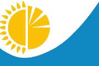 
Конфиденциальность гарантируется органами государственной статистики
Статистическая форма общегосударственного статистического наблюдения
Индекс
D 003

квартальная отчетный период
месяц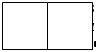 
квартал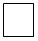 
год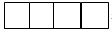 
часть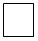 
Круг респондентов – домашние хозяйства
Срок представления – до 10 числа (включительно) послеотчетного периода
1. Наименование территорий (населенного пункта)
__________________________________________________________
__________________________________________________________
__________________________________________________________
__________________________________________________________
__________________________________________________________
__________________________________________________________
__________________________________________________________
__________________________________________________________
__________________________________________________________
__________________________________________________________
2. Код населенного пункта по КАТО1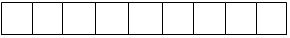 
3. Код типа населенного пункта (1 - город, 2 - село)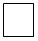 
4. Код домашнего хозяйства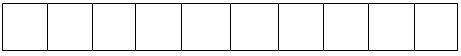 
5. Код лица, уполномоченного на проведение опроса (далее – интервьюер)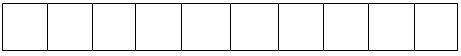 
Начало
число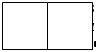 
месяц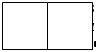 
год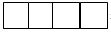 
Окончание
число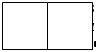 
месяц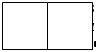 
год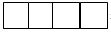 
Примечание:
Примечание:
Примечание:
Примечание:
Примечание:
Примечание:
Примечание:
Примечание:
Примечание:
Примечание:
Примечание:
1КАТО - Классификатор административно-территориальных объектов НК РК 11-2009
1КАТО - Классификатор административно-территориальных объектов НК РК 11-2009
1КАТО - Классификатор административно-территориальных объектов НК РК 11-2009
1КАТО - Классификатор административно-территориальных объектов НК РК 11-2009
1КАТО - Классификатор административно-территориальных объектов НК РК 11-2009
1КАТО - Классификатор административно-территориальных объектов НК РК 11-2009
1КАТО - Классификатор административно-территориальных объектов НК РК 11-2009
1КАТО - Классификатор административно-территориальных объектов НК РК 11-2009
1КАТО - Классификатор административно-территориальных объектов НК РК 11-2009
1КАТО - Классификатор административно-территориальных объектов НК РК 11-2009
1КАТО - Классификатор административно-территориальных объектов НК РК 11-2009
1. Вводная часть
1.1 ___________"___"___________20___г. (проставляется интервьюером)
1.2 Количество лиц, присутствовавших в этот день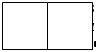 
1.3 Код причины незаполнения (проставляется интервьюером)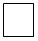 
1.4 Скажите, был ли этот день обычным в отношении количества присутствовавших лиц? (необычный день – это проведение торжественных и ритуальных мероприятий)
1.4 Скажите, был ли этот день обычным в отношении количества присутствовавших лиц? (необычный день – это проведение торжественных и ритуальных мероприятий)
Да - 1
Нет - 2
Да - 1
Нет - 2
Коды (заполняется интервьюером)
Наименование продуктов
Цель покупки:2
1 – личное потребление;
2 – подарок;
3 – переработка;
9 – другое
Место покупки:2
1 – магазин;
2 – супермаркеты, гипермаркеты;
3 – продовольственный рынок;
4 – сеть интернет;
9 - другое
Количество
Единица измерения2,3
Сколько уплачено? (тенге)
На сколько месяцев куплено? (от 1 до 12 месяцев)
А

Б

1

2

3

4

5

6

Хлебобулочные изделия и крупы (рис, мука, крупы, хлеб, макаронные изделия, изделия из теста, булочные и мучные кондитерские изделия, крупяные изделия)
Хлебобулочные изделия и крупы (рис, мука, крупы, хлеб, макаронные изделия, изделия из теста, булочные и мучные кондитерские изделия, крупяные изделия)
Хлебобулочные изделия и крупы (рис, мука, крупы, хлеб, макаронные изделия, изделия из теста, булочные и мучные кондитерские изделия, крупяные изделия)
Хлебобулочные изделия и крупы (рис, мука, крупы, хлеб, макаронные изделия, изделия из теста, булочные и мучные кондитерские изделия, крупяные изделия)
Хлебобулочные изделия и крупы (рис, мука, крупы, хлеб, макаронные изделия, изделия из теста, булочные и мучные кондитерские изделия, крупяные изделия)
Хлебобулочные изделия и крупы (рис, мука, крупы, хлеб, макаронные изделия, изделия из теста, булочные и мучные кондитерские изделия, крупяные изделия)
Хлебобулочные изделия и крупы (рис, мука, крупы, хлеб, макаронные изделия, изделия из теста, булочные и мучные кондитерские изделия, крупяные изделия)
Хлебобулочные изделия и крупы (рис, мука, крупы, хлеб, макаронные изделия, изделия из теста, булочные и мучные кондитерские изделия, крупяные изделия)
1 2 3 9
1 2 3 4 9
кг л
1 2 3 9
1 2 3 4 9
кг л
1 2 3 9
1 2 3 4 9
кг л
1 2 3 9
1 2 3 4 9
кг л
Мясо (говядина, конина, свинина, баранина, птица, прочие виды мяса и субпродукты, колбасы, изделия из мяса)
Мясо (говядина, конина, свинина, баранина, птица, прочие виды мяса и субпродукты, колбасы, изделия из мяса)
Мясо (говядина, конина, свинина, баранина, птица, прочие виды мяса и субпродукты, колбасы, изделия из мяса)
Мясо (говядина, конина, свинина, баранина, птица, прочие виды мяса и субпродукты, колбасы, изделия из мяса)
Мясо (говядина, конина, свинина, баранина, птица, прочие виды мяса и субпродукты, колбасы, изделия из мяса)
Мясо (говядина, конина, свинина, баранина, птица, прочие виды мяса и субпродукты, колбасы, изделия из мяса)
Мясо (говядина, конина, свинина, баранина, птица, прочие виды мяса и субпродукты, колбасы, изделия из мяса)
Мясо (говядина, конина, свинина, баранина, птица, прочие виды мяса и субпродукты, колбасы, изделия из мяса)
1 2 3 9
1 2 3 4 9
кг л
1 2 3 9
1 2 3 4 9
кг л
1 2 3 9
1 2 3 4 9
кг л
1 2 3 9
1 2 3 4 9
кг л
Рыба и морепродукты (рыба свежая или охлажденная, мороженая, морепродукты, рыба переработанная и консервированная)
Рыба и морепродукты (рыба свежая или охлажденная, мороженая, морепродукты, рыба переработанная и консервированная)
Рыба и морепродукты (рыба свежая или охлажденная, мороженая, морепродукты, рыба переработанная и консервированная)
Рыба и морепродукты (рыба свежая или охлажденная, мороженая, морепродукты, рыба переработанная и консервированная)
Рыба и морепродукты (рыба свежая или охлажденная, мороженая, морепродукты, рыба переработанная и консервированная)
Рыба и морепродукты (рыба свежая или охлажденная, мороженая, морепродукты, рыба переработанная и консервированная)
Рыба и морепродукты (рыба свежая или охлажденная, мороженая, морепродукты, рыба переработанная и консервированная)
Рыба и морепродукты (рыба свежая или охлажденная, мороженая, морепродукты, рыба переработанная и консервированная)
1 2 3 9
1 2 3 4 9
кг л
1 2 3 9
1 2 3 4 9
кг л
1 2 3 9
1 2 3 4 9
кг л
Коды (заполняется интервьюером)
Наименование продуктов
Цель покупки:2
1 – личное потребление;
2 – подарок;
3 – переработка;
9 – другое
Место покупки:2
1 – магазин;
2 – супермаркеты, гипермаркеты;
3 – продовольственный рынок;
4 – сеть интернет;
9 - другое
Количество
Единица измерения2,3
Сколько уплачено? (тенге)
На сколько месяцев куплено? (от 1 до 12 месяцев)
Молочные изделия, сыр и яйца (молоко питьевое, молоко консервированное, кисломолочные, сыр и творог, яйца)
Молочные изделия, сыр и яйца (молоко питьевое, молоко консервированное, кисломолочные, сыр и творог, яйца)
Молочные изделия, сыр и яйца (молоко питьевое, молоко консервированное, кисломолочные, сыр и творог, яйца)
Молочные изделия, сыр и яйца (молоко питьевое, молоко консервированное, кисломолочные, сыр и творог, яйца)
Молочные изделия, сыр и яйца (молоко питьевое, молоко консервированное, кисломолочные, сыр и творог, яйца)
Молочные изделия, сыр и яйца (молоко питьевое, молоко консервированное, кисломолочные, сыр и творог, яйца)
Молочные изделия, сыр и яйца (молоко питьевое, молоко консервированное, кисломолочные, сыр и творог, яйца)
Молочные изделия, сыр и яйца (молоко питьевое, молоко консервированное, кисломолочные, сыр и творог, яйца)
1 2 3 9
1 2 3 4 9
кг л шт
1 2 3 9
1 2 3 4 9
кг л шт
1 2 3 9
1 2 3 4 9
кг л шт
1 2 3 9
1 2 3 4 9
кг л шт
Масла и жиры (масло животное, маргарин и другие жиры, масло растительное)
Масла и жиры (масло животное, маргарин и другие жиры, масло растительное)
Масла и жиры (масло животное, маргарин и другие жиры, масло растительное)
Масла и жиры (масло животное, маргарин и другие жиры, масло растительное)
Масла и жиры (масло животное, маргарин и другие жиры, масло растительное)
Масла и жиры (масло животное, маргарин и другие жиры, масло растительное)
Масла и жиры (масло животное, маргарин и другие жиры, масло растительное)
Масла и жиры (масло животное, маргарин и другие жиры, масло растительное)
1 2 3 9
1 2 3 4 9
кг л
1 2 3 9
1 2 3 4 9
кг л
1 2 3 9
1 2 3 4 9
кг л
Фрукты (фрукты свежие, сухофрукты и орехи, фрукты и ягоды консервированные, фрукты и ягоды замороженные, ягоды свежие)
Фрукты (фрукты свежие, сухофрукты и орехи, фрукты и ягоды консервированные, фрукты и ягоды замороженные, ягоды свежие)
Фрукты (фрукты свежие, сухофрукты и орехи, фрукты и ягоды консервированные, фрукты и ягоды замороженные, ягоды свежие)
Фрукты (фрукты свежие, сухофрукты и орехи, фрукты и ягоды консервированные, фрукты и ягоды замороженные, ягоды свежие)
Фрукты (фрукты свежие, сухофрукты и орехи, фрукты и ягоды консервированные, фрукты и ягоды замороженные, ягоды свежие)
Фрукты (фрукты свежие, сухофрукты и орехи, фрукты и ягоды консервированные, фрукты и ягоды замороженные, ягоды свежие)
Фрукты (фрукты свежие, сухофрукты и орехи, фрукты и ягоды консервированные, фрукты и ягоды замороженные, ягоды свежие)
Фрукты (фрукты свежие, сухофрукты и орехи, фрукты и ягоды консервированные, фрукты и ягоды замороженные, ягоды свежие)
1 2 3 9
1 2 3 4 9
кг л
1 2 3 9
1 2 3 4 9
кг л
1 2 3 9
1 2 3 4 9
кг л
1 2 3 9
1 2 3 4 9
кг л
1 2 3 9
1 2 3 4 9
кг л
Овощи (овощи свежие, картофель, овощи сушеные, овощи консервированные и переработанные)
Овощи (овощи свежие, картофель, овощи сушеные, овощи консервированные и переработанные)
Овощи (овощи свежие, картофель, овощи сушеные, овощи консервированные и переработанные)
Овощи (овощи свежие, картофель, овощи сушеные, овощи консервированные и переработанные)
Овощи (овощи свежие, картофель, овощи сушеные, овощи консервированные и переработанные)
Овощи (овощи свежие, картофель, овощи сушеные, овощи консервированные и переработанные)
Овощи (овощи свежие, картофель, овощи сушеные, овощи консервированные и переработанные)
Овощи (овощи свежие, картофель, овощи сушеные, овощи консервированные и переработанные)
1 2 3 9
1 2 3 4 9
кг л
1 2 3 9
1 2 3 4 9
кг л
1 2 3 9
1 2 3 4 9
кг л
1 2 3 9
1 2 3 4 9
кг л
1 2 3 9
1 2 3 4 9
кг л
Сахар, джем, мед, шоколад и кондитерские изделия (сахар, джем, мед, кондитерские изделия, мороженое, щербет)
Сахар, джем, мед, шоколад и кондитерские изделия (сахар, джем, мед, кондитерские изделия, мороженое, щербет)
Сахар, джем, мед, шоколад и кондитерские изделия (сахар, джем, мед, кондитерские изделия, мороженое, щербет)
Сахар, джем, мед, шоколад и кондитерские изделия (сахар, джем, мед, кондитерские изделия, мороженое, щербет)
Сахар, джем, мед, шоколад и кондитерские изделия (сахар, джем, мед, кондитерские изделия, мороженое, щербет)
Сахар, джем, мед, шоколад и кондитерские изделия (сахар, джем, мед, кондитерские изделия, мороженое, щербет)
Сахар, джем, мед, шоколад и кондитерские изделия (сахар, джем, мед, кондитерские изделия, мороженое, щербет)
Сахар, джем, мед, шоколад и кондитерские изделия (сахар, джем, мед, кондитерские изделия, мороженое, щербет)
1 2 3 9
1 2 3 4 9
кг л
1 2 3 9
1 2 3 4 9
кг л
1 2 3 9
1 2 3 4 9
кг л
1 2 3 9
1 2 3 4 9
кг л
Коды (заполняется интервьюером)
Наименование продуктов
Цель покупки:2
1 – личное потребление;
2 – подарок;
3 – переработка;
9 – другое
Место покупки:2
1 – магазин;
2 – супермаркеты, гипермаркеты;
3 – продовольственный рынок;
4 – сеть интернет;
9 - другое
Количество
Единица измерения2,3
Сколько уплачено? (тенге)
На сколько месяцев куплено? (от 1 до 12 месяцев)
Продукты питания, не отнесенные к другим категориям (пряности, другие продукты)
Продукты питания, не отнесенные к другим категориям (пряности, другие продукты)
Продукты питания, не отнесенные к другим категориям (пряности, другие продукты)
Продукты питания, не отнесенные к другим категориям (пряности, другие продукты)
Продукты питания, не отнесенные к другим категориям (пряности, другие продукты)
Продукты питания, не отнесенные к другим категориям (пряности, другие продукты)
Продукты питания, не отнесенные к другим категориям (пряности, другие продукты)
Продукты питания, не отнесенные к другим категориям (пряности, другие продукты)
1 2 3 9
1 2 3 4 9
кг л
1 2 3 9
1 2 3 4 9
кг л
1 2 3 9
1 2 3 4 9
кг л
Безалкогольные напитки (кофе, чай, какао, минеральная и питьевая вода, прохладительные напитки, фруктовые и овощные соки)
Безалкогольные напитки (кофе, чай, какао, минеральная и питьевая вода, прохладительные напитки, фруктовые и овощные соки)
Безалкогольные напитки (кофе, чай, какао, минеральная и питьевая вода, прохладительные напитки, фруктовые и овощные соки)
Безалкогольные напитки (кофе, чай, какао, минеральная и питьевая вода, прохладительные напитки, фруктовые и овощные соки)
Безалкогольные напитки (кофе, чай, какао, минеральная и питьевая вода, прохладительные напитки, фруктовые и овощные соки)
Безалкогольные напитки (кофе, чай, какао, минеральная и питьевая вода, прохладительные напитки, фруктовые и овощные соки)
Безалкогольные напитки (кофе, чай, какао, минеральная и питьевая вода, прохладительные напитки, фруктовые и овощные соки)
Безалкогольные напитки (кофе, чай, какао, минеральная и питьевая вода, прохладительные напитки, фруктовые и овощные соки)
1 2 3 9
1 2 3 4 9
кг л
1 2 3 9
1 2 3 4 9
кг л
1 2 3 9
1 2 3 4 9
кг л
Спиртные напитки (водка, вино из винограда и других плодов, вина крепленые и игристые, пиво)
Спиртные напитки (водка, вино из винограда и других плодов, вина крепленые и игристые, пиво)
Спиртные напитки (водка, вино из винограда и других плодов, вина крепленые и игристые, пиво)
Спиртные напитки (водка, вино из винограда и других плодов, вина крепленые и игристые, пиво)
Спиртные напитки (водка, вино из винограда и других плодов, вина крепленые и игристые, пиво)
Спиртные напитки (водка, вино из винограда и других плодов, вина крепленые и игристые, пиво)
Спиртные напитки (водка, вино из винограда и других плодов, вина крепленые и игристые, пиво)
Спиртные напитки (водка, вино из винограда и других плодов, вина крепленые и игристые, пиво)
1 2 3 9
1 2 3 4 9
кг л
1 2 3 9
1 2 3 4 9
кг л
1 2 3 9
1 2 3 4 9
кг л
Табачные изделия (сигареты с фильтром, сигареты без фильтра)
Табачные изделия (сигареты с фильтром, сигареты без фильтра)
Табачные изделия (сигареты с фильтром, сигареты без фильтра)
Табачные изделия (сигареты с фильтром, сигареты без фильтра)
Табачные изделия (сигареты с фильтром, сигареты без фильтра)
Табачные изделия (сигареты с фильтром, сигареты без фильтра)
Табачные изделия (сигареты с фильтром, сигареты без фильтра)
Табачные изделия (сигареты с фильтром, сигареты без фильтра)
1 2 3 9
1 2 3 4 9
кг л пачка
1 2 3 9
1 2 3 4 9
кг л пачка
Контрольная сумма (заполняется интервьюером)
Контрольная сумма (заполняется интервьюером)
Контрольная сумма (заполняется интервьюером)
X
X
Наименование видов общественного питания
Получение:4
1 – покупка;
2 – подарок
Если получено в подарок, укажите количество порций (единиц)
Стоимость (тенге)
А

1

2

3

Рестораны, кафе и аналогичные заведения
1 2
Столовая
1 2
Питание для школьников
1 2
Питание для студентов
1 2
Пища с доставкой
1 2
Другое (вписать)
1 2
Контрольная сумма (заполняется интервьюером)
Контрольная сумма (заполняется интервьюером)
Контрольная сумма (заполняется интервьюером)
Коды (заполняется интервьюером)
Наименование продуктов
Сколько приблизительно потреблено в этот день?
Источник получения:2
1 – подсобное хозяйство (личное подворье);
2 – подарок
Единица измерения2,3
А

Б

1

2

3

1 2
кг л шт пачка
1 2
кг л шт пачка
1 2
кг л шт пачка
1 2
кг л шт пачка
1 2
кг л шт пачка
1 2
кг л шт пачка
1 2
кг л шт пачка
Контрольная сумма (заполняется интервьюером)
Контрольная сумма (заполняется интервьюером)
Наименование горюче-смазочных материалов
Наименование горюче-смазочных материалов
Наименование горюче-смазочных материалов
Укажите цель покупки:2
1 – использование в домашнем хозяйстве;
2 – подарок
Сколько уплачено?
(тенге)
Сколько уплачено?
(тенге)
Б
Б
Б
1
2
2
Бензин АИ-92
Бензин АИ-92
Бензин АИ-92
1 2
Бензин АИ-95, АИ-96
Бензин АИ-95, АИ-96
Бензин АИ-95, АИ-96
1 2
Бензин АИ-98
Бензин АИ-98
Бензин АИ-98
1 2
Дизельное топливо
Дизельное топливо
Дизельное топливо
1 2
Газ для автомобилей
Газ для автомобилей
Газ для автомобилей
1 2
Мазут
Мазут
Мазут
1 2
Керосин
Керосин
Керосин
1 2
Прочие виды топлива и смазочных материалов
Прочие виды топлива и смазочных материалов
Прочие виды топлива и смазочных материалов
1 2
Контрольная сумма (заполняется интервьюером)
Контрольная сумма (заполняется интервьюером)
Контрольная сумма (заполняется интервьюером)
Контрольная сумма (заполняется интервьюером)
1. Вводная часть
1. Вводная часть
1.1 ___________"___"___________20___г. (проставляется интервьюером)
1.1 ___________"___"___________20___г. (проставляется интервьюером)
1.1 ___________"___"___________20___г. (проставляется интервьюером)
1.2 Количество лиц, присутствовавших в этот день
1.2 Количество лиц, присутствовавших в этот день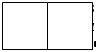 
1.3 Код причины незаполнения (проставляется интервьюером)
1.3 Код причины незаполнения (проставляется интервьюером)
1.3 Код причины незаполнения (проставляется интервьюером)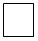 
1.4 Скажите, был ли этот день обычным в отношении количества присутствовавших лиц? (необычный день – это проведение торжественных и ритуальных мероприятий)
1.4 Скажите, был ли этот день обычным в отношении количества присутствовавших лиц? (необычный день – это проведение торжественных и ритуальных мероприятий)
1.4 Скажите, был ли этот день обычным в отношении количества присутствовавших лиц? (необычный день – это проведение торжественных и ритуальных мероприятий)
Да - 1
Нет - 2
Да - 1
Нет - 2
Да - 1
Нет - 2
Да - 1
Нет - 2
Да - 1
Нет - 2
Коды (заполняется интервьюером)
Наименование продуктов
Цель покупки:2
1 – личное потребление;
2 – подарок;
3 – переработка;
9 – другое
Место покупки:2
1 – магазин;
2 – супермаркеты, гипермаркеты;
3 – продовольственный рынок;
4 – сеть интернет;
9 - другое
Количество
Единица измерения2,3
Сколько уплачено?
(тенге)
На сколько месяцев куплено?
(от 1 до 12 месяцев)
А

Б

1

2

3

4

5

6

Хлебобулочные изделия и крупы (рис, мука, крупы, хлеб, макаронные изделия, изделия из теста, булочные и мучные кондитерские изделия, крупяные изделия)
Хлебобулочные изделия и крупы (рис, мука, крупы, хлеб, макаронные изделия, изделия из теста, булочные и мучные кондитерские изделия, крупяные изделия)
Хлебобулочные изделия и крупы (рис, мука, крупы, хлеб, макаронные изделия, изделия из теста, булочные и мучные кондитерские изделия, крупяные изделия)
Хлебобулочные изделия и крупы (рис, мука, крупы, хлеб, макаронные изделия, изделия из теста, булочные и мучные кондитерские изделия, крупяные изделия)
Хлебобулочные изделия и крупы (рис, мука, крупы, хлеб, макаронные изделия, изделия из теста, булочные и мучные кондитерские изделия, крупяные изделия)
Хлебобулочные изделия и крупы (рис, мука, крупы, хлеб, макаронные изделия, изделия из теста, булочные и мучные кондитерские изделия, крупяные изделия)
Хлебобулочные изделия и крупы (рис, мука, крупы, хлеб, макаронные изделия, изделия из теста, булочные и мучные кондитерские изделия, крупяные изделия)
Хлебобулочные изделия и крупы (рис, мука, крупы, хлеб, макаронные изделия, изделия из теста, булочные и мучные кондитерские изделия, крупяные изделия)
1 2 3 9
1 2 3 4 9
кг л
1 2 3 9
1 2 3 4 9
кг л
1 2 3 9
1 2 3 4 9
кг л
1 2 3 9
1 2 3 4 9
кг л
Мясо (говядина, конина, свинина, баранина, птица, прочие виды мяса и субпродукты, колбасы, изделия из мяса)
Мясо (говядина, конина, свинина, баранина, птица, прочие виды мяса и субпродукты, колбасы, изделия из мяса)
Мясо (говядина, конина, свинина, баранина, птица, прочие виды мяса и субпродукты, колбасы, изделия из мяса)
Мясо (говядина, конина, свинина, баранина, птица, прочие виды мяса и субпродукты, колбасы, изделия из мяса)
Мясо (говядина, конина, свинина, баранина, птица, прочие виды мяса и субпродукты, колбасы, изделия из мяса)
Мясо (говядина, конина, свинина, баранина, птица, прочие виды мяса и субпродукты, колбасы, изделия из мяса)
Мясо (говядина, конина, свинина, баранина, птица, прочие виды мяса и субпродукты, колбасы, изделия из мяса)
Мясо (говядина, конина, свинина, баранина, птица, прочие виды мяса и субпродукты, колбасы, изделия из мяса)
1 2 3 9
1 2 3 4 9
кг л
1 2 3 9
1 2 3 4 9
кг л
1 2 3 9
1 2 3 4 9
кг л
1 2 3 9
1 2 3 4 9
кг л
Рыба и морепродукты (рыба свежая или охлажденная, мороженая, морепродукты,рыба переработанная и консервированная)
Рыба и морепродукты (рыба свежая или охлажденная, мороженая, морепродукты,рыба переработанная и консервированная)
Рыба и морепродукты (рыба свежая или охлажденная, мороженая, морепродукты,рыба переработанная и консервированная)
Рыба и морепродукты (рыба свежая или охлажденная, мороженая, морепродукты,рыба переработанная и консервированная)
Рыба и морепродукты (рыба свежая или охлажденная, мороженая, морепродукты,рыба переработанная и консервированная)
Рыба и морепродукты (рыба свежая или охлажденная, мороженая, морепродукты,рыба переработанная и консервированная)
Рыба и морепродукты (рыба свежая или охлажденная, мороженая, морепродукты,рыба переработанная и консервированная)
Рыба и морепродукты (рыба свежая или охлажденная, мороженая, морепродукты,рыба переработанная и консервированная)
1 2 3 9
1 2 3 4 9
кг л
1 2 3 9
1 2 3 4 9
кг л
1 2 3 9
1 2 3 4 9
кг л
Коды (заполняется интервьюером)
Наименование продуктов
Цель покупки:2
1 – личное потребление;
2 – подарок;
3 – переработка;
9 – другое
Место покупки:2
1 – магазин;
2 – супермаркеты, гипермаркеты;
3 – продовольственный рынок;
4 – сеть интернет;
9 - другое
Количество
Единица измерения 2,3
Сколько уплачено? (тенге)
На сколько месяцев куплено? (от 1 до 12 месяцев)
Молочные изделия, сыр и яйца (молоко питьевое, молоко консервированное, кисломолочные, сыр и творог, яйца)
Молочные изделия, сыр и яйца (молоко питьевое, молоко консервированное, кисломолочные, сыр и творог, яйца)
Молочные изделия, сыр и яйца (молоко питьевое, молоко консервированное, кисломолочные, сыр и творог, яйца)
Молочные изделия, сыр и яйца (молоко питьевое, молоко консервированное, кисломолочные, сыр и творог, яйца)
Молочные изделия, сыр и яйца (молоко питьевое, молоко консервированное, кисломолочные, сыр и творог, яйца)
Молочные изделия, сыр и яйца (молоко питьевое, молоко консервированное, кисломолочные, сыр и творог, яйца)
Молочные изделия, сыр и яйца (молоко питьевое, молоко консервированное, кисломолочные, сыр и творог, яйца)
Молочные изделия, сыр и яйца (молоко питьевое, молоко консервированное, кисломолочные, сыр и творог, яйца)
1 2 3 9
1 2 3 4 9
кг л шт
1 2 3 9
1 2 3 4 9
кг л шт
1 2 3 9
1 2 3 4 9
кг л шт
1 2 3 9
1 2 3 4 9
кг л шт
Масла и жиры (масло животное, маргарин и другие жиры, масло растительное)
Масла и жиры (масло животное, маргарин и другие жиры, масло растительное)
Масла и жиры (масло животное, маргарин и другие жиры, масло растительное)
Масла и жиры (масло животное, маргарин и другие жиры, масло растительное)
Масла и жиры (масло животное, маргарин и другие жиры, масло растительное)
Масла и жиры (масло животное, маргарин и другие жиры, масло растительное)
Масла и жиры (масло животное, маргарин и другие жиры, масло растительное)
Масла и жиры (масло животное, маргарин и другие жиры, масло растительное)
1 2 3 9
1 2 3 4 9
кг л
1 2 3 9
1 2 3 4 9
кг л
1 2 3 9
1 2 3 4 9
кг л
Фрукты (фрукты свежие, сухофрукты и орехи, фрукты и ягоды консервированные, фрукты и ягоды замороженные, ягоды свежие)
Фрукты (фрукты свежие, сухофрукты и орехи, фрукты и ягоды консервированные, фрукты и ягоды замороженные, ягоды свежие)
Фрукты (фрукты свежие, сухофрукты и орехи, фрукты и ягоды консервированные, фрукты и ягоды замороженные, ягоды свежие)
Фрукты (фрукты свежие, сухофрукты и орехи, фрукты и ягоды консервированные, фрукты и ягоды замороженные, ягоды свежие)
Фрукты (фрукты свежие, сухофрукты и орехи, фрукты и ягоды консервированные, фрукты и ягоды замороженные, ягоды свежие)
Фрукты (фрукты свежие, сухофрукты и орехи, фрукты и ягоды консервированные, фрукты и ягоды замороженные, ягоды свежие)
Фрукты (фрукты свежие, сухофрукты и орехи, фрукты и ягоды консервированные, фрукты и ягоды замороженные, ягоды свежие)
Фрукты (фрукты свежие, сухофрукты и орехи, фрукты и ягоды консервированные, фрукты и ягоды замороженные, ягоды свежие)
1 2 3 9
1 2 3 4 9
кг л
1 2 3 9
1 2 3 4 9
кг л
1 2 3 9
1 2 3 4 9
кг л
1 2 3 9
1 2 3 4 9
кг л
1 2 3 9
1 2 3 4 9
кг л
Овощи (овощи свежие, картофель, овощи сушеные, овощи консервированные и переработанные)
Овощи (овощи свежие, картофель, овощи сушеные, овощи консервированные и переработанные)
Овощи (овощи свежие, картофель, овощи сушеные, овощи консервированные и переработанные)
Овощи (овощи свежие, картофель, овощи сушеные, овощи консервированные и переработанные)
Овощи (овощи свежие, картофель, овощи сушеные, овощи консервированные и переработанные)
Овощи (овощи свежие, картофель, овощи сушеные, овощи консервированные и переработанные)
Овощи (овощи свежие, картофель, овощи сушеные, овощи консервированные и переработанные)
Овощи (овощи свежие, картофель, овощи сушеные, овощи консервированные и переработанные)
1 2 3 9
1 2 3 4 9
кг л
1 2 3 9
1 2 3 4 9
кг л
1 2 3 9
1 2 3 4 9
кг л
1 2 3 9
1 2 3 4 9
кг л
1 2 3 9
1 2 3 4 9
кг л
Сахар, джем, мед, шоколад и кондитерские изделия (сахар, джем, мед, кондитерские изделия, мороженое, щербет)
Сахар, джем, мед, шоколад и кондитерские изделия (сахар, джем, мед, кондитерские изделия, мороженое, щербет)
Сахар, джем, мед, шоколад и кондитерские изделия (сахар, джем, мед, кондитерские изделия, мороженое, щербет)
Сахар, джем, мед, шоколад и кондитерские изделия (сахар, джем, мед, кондитерские изделия, мороженое, щербет)
Сахар, джем, мед, шоколад и кондитерские изделия (сахар, джем, мед, кондитерские изделия, мороженое, щербет)
Сахар, джем, мед, шоколад и кондитерские изделия (сахар, джем, мед, кондитерские изделия, мороженое, щербет)
Сахар, джем, мед, шоколад и кондитерские изделия (сахар, джем, мед, кондитерские изделия, мороженое, щербет)
Сахар, джем, мед, шоколад и кондитерские изделия (сахар, джем, мед, кондитерские изделия, мороженое, щербет)
1 2 3 9
1 2 3 4 9
кг л
1 2 3 9
1 2 3 4 9
кг л
1 2 3 9
1 2 3 4 9
кг л
1 2 3 9
1 2 3 4 9
кг л
Коды (заполняется интервьюером)
Наименование продуктов
Цель покупки:2
1 – личное потребление;
2 – подарок;
3 – переработка;
9 – другое
Место покупки:2
1 – магазин;
2 – супермаркеты, гипермаркеты;
3 – продовольственный рынок;
4 – сеть интернет;
9 - другое
Количество
Единица измерения 2,3
Сколько уплачено? (тенге)
На сколько месяцев куплено? (от 1 до 12 месяцев)
Продукты питания, не отнесенные к другим категориям (пряности, другие продукты)
Продукты питания, не отнесенные к другим категориям (пряности, другие продукты)
Продукты питания, не отнесенные к другим категориям (пряности, другие продукты)
Продукты питания, не отнесенные к другим категориям (пряности, другие продукты)
Продукты питания, не отнесенные к другим категориям (пряности, другие продукты)
Продукты питания, не отнесенные к другим категориям (пряности, другие продукты)
Продукты питания, не отнесенные к другим категориям (пряности, другие продукты)
Продукты питания, не отнесенные к другим категориям (пряности, другие продукты)
1 2 3 9
1 2 3 4 9
кг л
1 2 3 9
1 2 3 4 9
кг л
1 2 3 9
1 2 3 4 9
кг л
Безалкогольные напитки (кофе, чай, какао, минеральная и питьевая вода, прохладительные напитки, фруктовые и овощные соки)
Безалкогольные напитки (кофе, чай, какао, минеральная и питьевая вода, прохладительные напитки, фруктовые и овощные соки)
Безалкогольные напитки (кофе, чай, какао, минеральная и питьевая вода, прохладительные напитки, фруктовые и овощные соки)
Безалкогольные напитки (кофе, чай, какао, минеральная и питьевая вода, прохладительные напитки, фруктовые и овощные соки)
Безалкогольные напитки (кофе, чай, какао, минеральная и питьевая вода, прохладительные напитки, фруктовые и овощные соки)
Безалкогольные напитки (кофе, чай, какао, минеральная и питьевая вода, прохладительные напитки, фруктовые и овощные соки)
Безалкогольные напитки (кофе, чай, какао, минеральная и питьевая вода, прохладительные напитки, фруктовые и овощные соки)
Безалкогольные напитки (кофе, чай, какао, минеральная и питьевая вода, прохладительные напитки, фруктовые и овощные соки)
1 2 3 9
1 2 3 4 9
кг л
1 2 3 9
1 2 3 4 9
кг л
1 2 3 9
1 2 3 4 9
кг л
Спиртные напитки (водка, вино из винограда и других плодов, вина крепленые и игристые, пиво)
Спиртные напитки (водка, вино из винограда и других плодов, вина крепленые и игристые, пиво)
Спиртные напитки (водка, вино из винограда и других плодов, вина крепленые и игристые, пиво)
Спиртные напитки (водка, вино из винограда и других плодов, вина крепленые и игристые, пиво)
Спиртные напитки (водка, вино из винограда и других плодов, вина крепленые и игристые, пиво)
Спиртные напитки (водка, вино из винограда и других плодов, вина крепленые и игристые, пиво)
Спиртные напитки (водка, вино из винограда и других плодов, вина крепленые и игристые, пиво)
Спиртные напитки (водка, вино из винограда и других плодов, вина крепленые и игристые, пиво)
1 2 3 9
1 2 3 4 9
кг л
1 2 3 9
1 2 3 4 9
кг л
1 2 3 9
1 2 3 4 9
кг л
Табачные изделия (сигареты с фильтром, сигареты без фильтра)
Табачные изделия (сигареты с фильтром, сигареты без фильтра)
Табачные изделия (сигареты с фильтром, сигареты без фильтра)
Табачные изделия (сигареты с фильтром, сигареты без фильтра)
Табачные изделия (сигареты с фильтром, сигареты без фильтра)
Табачные изделия (сигареты с фильтром, сигареты без фильтра)
Табачные изделия (сигареты с фильтром, сигареты без фильтра)
Табачные изделия (сигареты с фильтром, сигареты без фильтра)
1 2 3 9
1 2 3 4 9
кг л пачка
1 2 3 9
1 2 3 4 9
кг л пачка
Контрольная сумма (заполняется интервьюером)
Контрольная сумма (заполняется интервьюером)
Контрольная сумма (заполняется интервьюером)
X
X
Наименование видов общественного питания
Получение:4
1 – покупка;
2 – подарок
Если получено в подарок, укажите количество порций (единиц)
Стоимость (тенге)
А

1

2

3

Рестораны, кафе и аналогичные заведения
1 2
Столовая
1 2
Питание для школьников
1 2
Питание для студентов
1 2
Пища с доставкой
1 2
Другое (вписать)
1 2
Контрольная сумма (заполняется интервьюером)
Контрольная сумма (заполняется интервьюером)
Контрольная сумма (заполняется интервьюером)
Примечание:
4 возможно по строкам выбрано два варианта ответа
Примечание:
4 возможно по строкам выбрано два варианта ответа
Примечание:
4 возможно по строкам выбрано два варианта ответа
Коды (заполняется интервьюером)
Наименование продуктов
Сколько приблизительно потреблено в этот день?
Источник получения:2
1 – подсобное хозяйство (личное подворье);
2 – подарок
Единица измерения 2,3
А

Б

1

2

3

1 2
кг л шт пачка
1 2
кг л шт пачка
1 2
кг л шт пачка
1 2
кг л шт пачка
1 2
кг л шт пачка
1 2
кг л шт пачка
1 2
кг л шт пачка
Контрольная сумма (заполняется интервьюером)
Контрольная сумма (заполняется интервьюером)
Наименование горюче-смазочных материалов
Наименование горюче-смазочных материалов
Наименование горюче-смазочных материалов
Укажите цель покупки:2
1 – использование в домашнем хозяйстве;
2 – подарок
Сколько уплачено? (тенге)
Сколько уплачено? (тенге)
Б
Б
Б
1
2
2
Бензин АИ-92
Бензин АИ-92
Бензин АИ-92
1 2
Бензин АИ-95, АИ-96
Бензин АИ-95, АИ-96
Бензин АИ-95, АИ-96
1 2
Бензин АИ-98
Бензин АИ-98
Бензин АИ-98
1 2
Дизельное топливо
Дизельное топливо
Дизельное топливо
1 2
Газ для автомобилей
Газ для автомобилей
Газ для автомобилей
1 2
Мазут
Мазут
Мазут
1 2
Керосин
Керосин
Керосин
1 2
Прочие виды топлива и смазочных материалов
Прочие виды топлива и смазочных материалов
Прочие виды топлива и смазочных материалов
1 2
Контрольная сумма (заполняется интервьюером)
Контрольная сумма (заполняется интервьюером)
Контрольная сумма (заполняется интервьюером)
Контрольная сумма (заполняется интервьюером)
1. Вводная часть
1. Вводная часть
1.1 ___________"___"___________20___г. (проставляется интервьюером)
1.1 ___________"___"___________20___г. (проставляется интервьюером)
1.1 ___________"___"___________20___г. (проставляется интервьюером)
1.2 Количество лиц, присутствовавших в этот день
1.2 Количество лиц, присутствовавших в этот день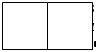 
1.3 Код причины незаполнения (проставляется интервьюером)
1.3 Код причины незаполнения (проставляется интервьюером)
1.3 Код причины незаполнения (проставляется интервьюером)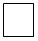 
1.4 Скажите, был ли этот день обычным в отношении количества присутствовавших лиц? (необычный день – это проведение торжественных и ритуальных мероприятий)
1.4 Скажите, был ли этот день обычным в отношении количества присутствовавших лиц? (необычный день – это проведение торжественных и ритуальных мероприятий)
1.4 Скажите, был ли этот день обычным в отношении количества присутствовавших лиц? (необычный день – это проведение торжественных и ритуальных мероприятий)
Да - 1
Нет - 2
Да - 1
Нет - 2
Да - 1
Нет - 2
Да - 1
Нет - 2
Да - 1
Нет - 2
Коды (заполняется интервьюером)
Наименование продуктов
Цель покупки:2
1 – личное потребление;
2 – подарок;
3 – переработка;
9 – другое
Место покупки:2
1 – магазин;
2 – супермаркеты, гипермаркеты;
3 – продовольственный рынок;
4 – сеть интернет;
9 - другое
Количество
Единица измерения 2,3
Сколько уплачено? (тенге)
На сколько месяцев куплено? (от 1 до 12 месяцев)
А
Б
1
2
3
4
5
6
Хлебобулочные изделия и крупы(рис, мука, крупы, хлеб, макаронные изделия, изделия из теста, булочные и мучные кондитерские изделия, крупяные изделия)
Хлебобулочные изделия и крупы(рис, мука, крупы, хлеб, макаронные изделия, изделия из теста, булочные и мучные кондитерские изделия, крупяные изделия)
Хлебобулочные изделия и крупы(рис, мука, крупы, хлеб, макаронные изделия, изделия из теста, булочные и мучные кондитерские изделия, крупяные изделия)
Хлебобулочные изделия и крупы(рис, мука, крупы, хлеб, макаронные изделия, изделия из теста, булочные и мучные кондитерские изделия, крупяные изделия)
Хлебобулочные изделия и крупы(рис, мука, крупы, хлеб, макаронные изделия, изделия из теста, булочные и мучные кондитерские изделия, крупяные изделия)
Хлебобулочные изделия и крупы(рис, мука, крупы, хлеб, макаронные изделия, изделия из теста, булочные и мучные кондитерские изделия, крупяные изделия)
Хлебобулочные изделия и крупы(рис, мука, крупы, хлеб, макаронные изделия, изделия из теста, булочные и мучные кондитерские изделия, крупяные изделия)
Хлебобулочные изделия и крупы(рис, мука, крупы, хлеб, макаронные изделия, изделия из теста, булочные и мучные кондитерские изделия, крупяные изделия)
1 2 3 9
1 2 3 4 9
кг л
1 2 3 9
1 2 3 4 9
кг л
1 2 3 9
1 2 3 4 9
кг л
1 2 3 9
1 2 3 4 9
кг л
Мясо (говядина, конина, свинина, баранина, птица, прочие виды мяса и субпродукты, колбасы, изделия из мяса)
Мясо (говядина, конина, свинина, баранина, птица, прочие виды мяса и субпродукты, колбасы, изделия из мяса)
Мясо (говядина, конина, свинина, баранина, птица, прочие виды мяса и субпродукты, колбасы, изделия из мяса)
Мясо (говядина, конина, свинина, баранина, птица, прочие виды мяса и субпродукты, колбасы, изделия из мяса)
Мясо (говядина, конина, свинина, баранина, птица, прочие виды мяса и субпродукты, колбасы, изделия из мяса)
Мясо (говядина, конина, свинина, баранина, птица, прочие виды мяса и субпродукты, колбасы, изделия из мяса)
Мясо (говядина, конина, свинина, баранина, птица, прочие виды мяса и субпродукты, колбасы, изделия из мяса)
Мясо (говядина, конина, свинина, баранина, птица, прочие виды мяса и субпродукты, колбасы, изделия из мяса)
1 2 3 9
1 2 3 4 9
кг л
1 2 3 9
1 2 3 4 9
кг л
1 2 3 9
1 2 3 4 9
кг л
1 2 3 9
1 2 3 4 9
кг л
Рыба и морепродукты (рыба свежая или охлажденная, мороженая, морепродукты,рыба переработанная и консервированная)
Рыба и морепродукты (рыба свежая или охлажденная, мороженая, морепродукты,рыба переработанная и консервированная)
Рыба и морепродукты (рыба свежая или охлажденная, мороженая, морепродукты,рыба переработанная и консервированная)
Рыба и морепродукты (рыба свежая или охлажденная, мороженая, морепродукты,рыба переработанная и консервированная)
Рыба и морепродукты (рыба свежая или охлажденная, мороженая, морепродукты,рыба переработанная и консервированная)
Рыба и морепродукты (рыба свежая или охлажденная, мороженая, морепродукты,рыба переработанная и консервированная)
Рыба и морепродукты (рыба свежая или охлажденная, мороженая, морепродукты,рыба переработанная и консервированная)
Рыба и морепродукты (рыба свежая или охлажденная, мороженая, морепродукты,рыба переработанная и консервированная)
1 2 3 9
1 2 3 4 9
кг л
1 2 3 9
1 2 3 4 9
кг л
1 2 3 9
1 2 3 4 9
кг л
Коды (заполняется интервьюером)
Наименование продуктов
Цель покупки:2
1 – личное потребление;
2 – подарок;
3 – переработка;
9 – другое
Место покупки:2
1 – магазин;
2 – супермаркеты, гипермаркеты;
3 – продовольственный рынок;
4 – сеть интернет;
9 - другое
Количество
Единица измерения 2,3
Сколько уплачено? (тенге)
На сколько месяцев куплено? (от 1 до 12 месяцев)
Молочные изделия, сыр и яйца (молоко питьевое, молоко консервированное, кисломолочные, сыр и творог, яйца)
Молочные изделия, сыр и яйца (молоко питьевое, молоко консервированное, кисломолочные, сыр и творог, яйца)
Молочные изделия, сыр и яйца (молоко питьевое, молоко консервированное, кисломолочные, сыр и творог, яйца)
Молочные изделия, сыр и яйца (молоко питьевое, молоко консервированное, кисломолочные, сыр и творог, яйца)
Молочные изделия, сыр и яйца (молоко питьевое, молоко консервированное, кисломолочные, сыр и творог, яйца)
Молочные изделия, сыр и яйца (молоко питьевое, молоко консервированное, кисломолочные, сыр и творог, яйца)
Молочные изделия, сыр и яйца (молоко питьевое, молоко консервированное, кисломолочные, сыр и творог, яйца)
Молочные изделия, сыр и яйца (молоко питьевое, молоко консервированное, кисломолочные, сыр и творог, яйца)
1 2 3 9
1 2 3 4 9
кг л шт
1 2 3 9
1 2 3 4 9
кг л шт
1 2 3 9
1 2 3 4 9
кг л шт
1 2 3 9
1 2 3 4 9
кг л шт
Масла и жиры (масло животное, маргарин и другие жиры, масло растительное)
Масла и жиры (масло животное, маргарин и другие жиры, масло растительное)
Масла и жиры (масло животное, маргарин и другие жиры, масло растительное)
Масла и жиры (масло животное, маргарин и другие жиры, масло растительное)
Масла и жиры (масло животное, маргарин и другие жиры, масло растительное)
Масла и жиры (масло животное, маргарин и другие жиры, масло растительное)
Масла и жиры (масло животное, маргарин и другие жиры, масло растительное)
Масла и жиры (масло животное, маргарин и другие жиры, масло растительное)
1 2 3 9
1 2 3 4 9
кг л
1 2 3 9
1 2 3 4 9
кг л
1 2 3 9
1 2 3 4 9
кг л
Фрукты (фрукты свежие, сухофрукты и орехи, фрукты и ягоды консервированные, фрукты и ягоды замороженные, ягоды свежие)
Фрукты (фрукты свежие, сухофрукты и орехи, фрукты и ягоды консервированные, фрукты и ягоды замороженные, ягоды свежие)
Фрукты (фрукты свежие, сухофрукты и орехи, фрукты и ягоды консервированные, фрукты и ягоды замороженные, ягоды свежие)
Фрукты (фрукты свежие, сухофрукты и орехи, фрукты и ягоды консервированные, фрукты и ягоды замороженные, ягоды свежие)
Фрукты (фрукты свежие, сухофрукты и орехи, фрукты и ягоды консервированные, фрукты и ягоды замороженные, ягоды свежие)
Фрукты (фрукты свежие, сухофрукты и орехи, фрукты и ягоды консервированные, фрукты и ягоды замороженные, ягоды свежие)
Фрукты (фрукты свежие, сухофрукты и орехи, фрукты и ягоды консервированные, фрукты и ягоды замороженные, ягоды свежие)
Фрукты (фрукты свежие, сухофрукты и орехи, фрукты и ягоды консервированные, фрукты и ягоды замороженные, ягоды свежие)
1 2 3 9
1 2 3 4 9
кг л
1 2 3 9
1 2 3 4 9
кг л
1 2 3 9
1 2 3 4 9
кг л
1 2 3 9
1 2 3 4 9
кг л
1 2 3 9
1 2 3 4 9
кг л
Овощи (овощи свежие, картофель, овощи сушеные, овощи консервированные и переработанные)
Овощи (овощи свежие, картофель, овощи сушеные, овощи консервированные и переработанные)
Овощи (овощи свежие, картофель, овощи сушеные, овощи консервированные и переработанные)
Овощи (овощи свежие, картофель, овощи сушеные, овощи консервированные и переработанные)
Овощи (овощи свежие, картофель, овощи сушеные, овощи консервированные и переработанные)
Овощи (овощи свежие, картофель, овощи сушеные, овощи консервированные и переработанные)
Овощи (овощи свежие, картофель, овощи сушеные, овощи консервированные и переработанные)
Овощи (овощи свежие, картофель, овощи сушеные, овощи консервированные и переработанные)
1 2 3 9
1 2 3 4 9
кг л
1 2 3 9
1 2 3 4 9
кг л
1 2 3 9
1 2 3 4 9
кг л
1 2 3 9
1 2 3 4 9
кг л
1 2 3 9
1 2 3 4 9
кг л
Сахар, джем, мед, шоколад и кондитерские изделия (сахар, джем, мед, кондитерские изделия, мороженое, щербет)
Сахар, джем, мед, шоколад и кондитерские изделия (сахар, джем, мед, кондитерские изделия, мороженое, щербет)
Сахар, джем, мед, шоколад и кондитерские изделия (сахар, джем, мед, кондитерские изделия, мороженое, щербет)
Сахар, джем, мед, шоколад и кондитерские изделия (сахар, джем, мед, кондитерские изделия, мороженое, щербет)
Сахар, джем, мед, шоколад и кондитерские изделия (сахар, джем, мед, кондитерские изделия, мороженое, щербет)
Сахар, джем, мед, шоколад и кондитерские изделия (сахар, джем, мед, кондитерские изделия, мороженое, щербет)
Сахар, джем, мед, шоколад и кондитерские изделия (сахар, джем, мед, кондитерские изделия, мороженое, щербет)
Сахар, джем, мед, шоколад и кондитерские изделия (сахар, джем, мед, кондитерские изделия, мороженое, щербет)
1 2 3 9
1 2 3 4 9
кг л
1 2 3 9
1 2 3 4 9
кг л
1 2 3 9
1 2 3 4 9
кг л
1 2 3 9
1 2 3 4 9
кг л
Коды (заполняется интервьюером)
Наименование продуктов
Цель покупки:2
1 – личное потребление;
2 – подарок;
3 – переработка;
9 – другое
Место покупки:2
1 – магазин;
2 – супермаркеты, гипермаркеты;
3 – продовольственный рынок;
4 – сеть интернет;
9 - другое
Количество
Единица измерения2,3
Сколько уплачено? (тенге)
На сколько месяцев куплено? (от 1 до 12 месяцев)
Продукты питания, не отнесенные к другим категориям (пряности, другие продукты)
Продукты питания, не отнесенные к другим категориям (пряности, другие продукты)
Продукты питания, не отнесенные к другим категориям (пряности, другие продукты)
Продукты питания, не отнесенные к другим категориям (пряности, другие продукты)
Продукты питания, не отнесенные к другим категориям (пряности, другие продукты)
Продукты питания, не отнесенные к другим категориям (пряности, другие продукты)
Продукты питания, не отнесенные к другим категориям (пряности, другие продукты)
Продукты питания, не отнесенные к другим категориям (пряности, другие продукты)
1 2 3 9
1 2 3 4 9
кг л
1 2 3 9
1 2 3 4 9
кг л
1 2 3 9
1 2 3 4 9
кг л
Безалкогольные напитки (кофе, чай, какао, минеральная и питьевая вода, прохладительные напитки, фруктовые и овощные соки)
Безалкогольные напитки (кофе, чай, какао, минеральная и питьевая вода, прохладительные напитки, фруктовые и овощные соки)
Безалкогольные напитки (кофе, чай, какао, минеральная и питьевая вода, прохладительные напитки, фруктовые и овощные соки)
Безалкогольные напитки (кофе, чай, какао, минеральная и питьевая вода, прохладительные напитки, фруктовые и овощные соки)
Безалкогольные напитки (кофе, чай, какао, минеральная и питьевая вода, прохладительные напитки, фруктовые и овощные соки)
Безалкогольные напитки (кофе, чай, какао, минеральная и питьевая вода, прохладительные напитки, фруктовые и овощные соки)
Безалкогольные напитки (кофе, чай, какао, минеральная и питьевая вода, прохладительные напитки, фруктовые и овощные соки)
Безалкогольные напитки (кофе, чай, какао, минеральная и питьевая вода, прохладительные напитки, фруктовые и овощные соки)
1 2 3 9
1 2 3 4 9
кг л
1 2 3 9
1 2 3 4 9
кг л
1 2 3 9
1 2 3 4 9
кг л
Спиртные напитки (водка, вино из винограда и других плодов, вина крепленые и игристые, пиво)
Спиртные напитки (водка, вино из винограда и других плодов, вина крепленые и игристые, пиво)
Спиртные напитки (водка, вино из винограда и других плодов, вина крепленые и игристые, пиво)
Спиртные напитки (водка, вино из винограда и других плодов, вина крепленые и игристые, пиво)
Спиртные напитки (водка, вино из винограда и других плодов, вина крепленые и игристые, пиво)
Спиртные напитки (водка, вино из винограда и других плодов, вина крепленые и игристые, пиво)
Спиртные напитки (водка, вино из винограда и других плодов, вина крепленые и игристые, пиво)
Спиртные напитки (водка, вино из винограда и других плодов, вина крепленые и игристые, пиво)
1 2 3 9
1 2 3 4 9
кг л
1 2 3 9
1 2 3 4 9
кг л
1 2 3 9
1 2 3 4 9
кг л
Табачные изделия (сигареты с фильтром, сигареты без фильтра)
Табачные изделия (сигареты с фильтром, сигареты без фильтра)
Табачные изделия (сигареты с фильтром, сигареты без фильтра)
Табачные изделия (сигареты с фильтром, сигареты без фильтра)
Табачные изделия (сигареты с фильтром, сигареты без фильтра)
Табачные изделия (сигареты с фильтром, сигареты без фильтра)
Табачные изделия (сигареты с фильтром, сигареты без фильтра)
Табачные изделия (сигареты с фильтром, сигареты без фильтра)
1 2 3 9
1 2 3 4 9
кг л пачка
1 2 3 9
1 2 3 4 9
кг л пачка
Контрольная сумма (заполняется интервьюером)
Контрольная сумма (заполняется интервьюером)
Контрольная сумма (заполняется интервьюером)
X
X
Наименование видов общественного питания
Получение:4
1 – покупка;
2 – подарок
Если получено в подарок, укажите количество порций (единиц)
Стоимость (тенге)
А
1
2
3
Рестораны, кафе и аналогичные заведения
1 2
Столовая
1 2
Питание для школьников
1 2
Питание для студентов
1 2
Пища с доставкой
1 2
Другое (вписать)
1 2
Контрольная сумма (заполняется интервьюером)
Контрольная сумма (заполняется интервьюером)
Контрольная сумма (заполняется интервьюером)
Примечание:
4 Возможно по строкам выбрано два варианта ответа
Примечание:
4 Возможно по строкам выбрано два варианта ответа
Примечание:
4 Возможно по строкам выбрано два варианта ответа
Коды (заполняется интервьюером)
Наименование продуктов
Сколько приблизительно потреблено в этот день?
Источник получения:2
1 – подсобное хозяйство (личное подворье);
2 – подарок
Единица измерения 2,3
А
Б
1
2
3
1 2
кг л шт пачка
1 2
кг л шт пачка
1 2
кг л шт пачка
1 2
кг л шт пачка
1 2
кг л шт пачка
1 2
кг л шт пачка
1 2
кг л шт пачка
Контрольная сумма (заполняется интервьюером)
Контрольная сумма (заполняется интервьюером)
Наименование горюче-смазочных материалов
Укажите цель покупки:2
1 – использование в домашнем хозяйстве;
2 – подарок
Сколько уплачено?
(тенге)
Б
1
2
Бензин АИ-92
1 2
Бензин АИ-95, АИ-96
1 2
Бензин АИ-98
1 2
Дизельное топливо
1 2
Газ для автомобилей
1 2
Мазут
1 2
Керосин
1 2
Прочие виды топлива и смазочных материалов
1 2
Контрольная сумма (заполняется интервьюером)
Контрольная сумма (заполняется интервьюером)
1. Вводная часть
1.1 ___________"___"___________20___г. (проставляется интервьюером)
1.2 Количество лиц, присутствовавших в этот день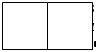 
1.3 Код причины незаполнения (проставляется интервьюером)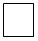 
1.4 Скажите, был ли этот день обычным в отношении количества присутствовавших лиц? (необычный день – это проведение торжественных и ритуальных мероприятий)
1.4 Скажите, был ли этот день обычным в отношении количества присутствовавших лиц? (необычный день – это проведение торжественных и ритуальных мероприятий)
Да - 1
Нет - 2
Да - 1
Нет - 2
Коды (заполняется интервьюером)
Наименование продуктов
Цель покупки:2
1 – личное потребление;
2 – подарок;
3 – переработка;
9 – другое
Место покупки:2
1 – магазин;
2 – супермаркеты, гипермаркеты;
3 – продовольственный рынок;
4 – сеть интернет;
9 - другое
Количество
Единица измерения 2,3
Сколько уплачено? (тенге)
На сколько месяцев куплено? (от 1 до 12 месяцев)
А
Б
1
2
3
4
5
6
Хлебобулочные изделия и крупы(рис, мука, крупы, хлеб, макаронные изделия, изделия из теста, булочные и мучные кондитерские изделия, крупяные изделия)
Хлебобулочные изделия и крупы(рис, мука, крупы, хлеб, макаронные изделия, изделия из теста, булочные и мучные кондитерские изделия, крупяные изделия)
Хлебобулочные изделия и крупы(рис, мука, крупы, хлеб, макаронные изделия, изделия из теста, булочные и мучные кондитерские изделия, крупяные изделия)
Хлебобулочные изделия и крупы(рис, мука, крупы, хлеб, макаронные изделия, изделия из теста, булочные и мучные кондитерские изделия, крупяные изделия)
Хлебобулочные изделия и крупы(рис, мука, крупы, хлеб, макаронные изделия, изделия из теста, булочные и мучные кондитерские изделия, крупяные изделия)
Хлебобулочные изделия и крупы(рис, мука, крупы, хлеб, макаронные изделия, изделия из теста, булочные и мучные кондитерские изделия, крупяные изделия)
Хлебобулочные изделия и крупы(рис, мука, крупы, хлеб, макаронные изделия, изделия из теста, булочные и мучные кондитерские изделия, крупяные изделия)
Хлебобулочные изделия и крупы(рис, мука, крупы, хлеб, макаронные изделия, изделия из теста, булочные и мучные кондитерские изделия, крупяные изделия)
1 2 3 9
1 2 3 4 9
кг л
1 2 3 9
1 2 3 4 9
кг л
1 2 3 9
1 2 3 4 9
кг л
1 2 3 9
1 2 3 4 9
кг л
Мясо (говядина, конина, свинина, баранина, птица, прочие виды мяса и субпродукты, колбасы, изделия из мяса)
Мясо (говядина, конина, свинина, баранина, птица, прочие виды мяса и субпродукты, колбасы, изделия из мяса)
Мясо (говядина, конина, свинина, баранина, птица, прочие виды мяса и субпродукты, колбасы, изделия из мяса)
Мясо (говядина, конина, свинина, баранина, птица, прочие виды мяса и субпродукты, колбасы, изделия из мяса)
Мясо (говядина, конина, свинина, баранина, птица, прочие виды мяса и субпродукты, колбасы, изделия из мяса)
Мясо (говядина, конина, свинина, баранина, птица, прочие виды мяса и субпродукты, колбасы, изделия из мяса)
Мясо (говядина, конина, свинина, баранина, птица, прочие виды мяса и субпродукты, колбасы, изделия из мяса)
Мясо (говядина, конина, свинина, баранина, птица, прочие виды мяса и субпродукты, колбасы, изделия из мяса)
1 2 3 9
1 2 3 4 9
кг л
1 2 3 9
1 2 3 4 9
кг л
1 2 3 9
1 2 3 4 9
кг л
1 2 3 9
1 2 3 4 9
кг л
Рыба и морепродукты (рыба свежая или охлажденная, мороженая, морепродукты, рыба переработанная и консервированная)
Рыба и морепродукты (рыба свежая или охлажденная, мороженая, морепродукты, рыба переработанная и консервированная)
Рыба и морепродукты (рыба свежая или охлажденная, мороженая, морепродукты, рыба переработанная и консервированная)
Рыба и морепродукты (рыба свежая или охлажденная, мороженая, морепродукты, рыба переработанная и консервированная)
Рыба и морепродукты (рыба свежая или охлажденная, мороженая, морепродукты, рыба переработанная и консервированная)
Рыба и морепродукты (рыба свежая или охлажденная, мороженая, морепродукты, рыба переработанная и консервированная)
Рыба и морепродукты (рыба свежая или охлажденная, мороженая, морепродукты, рыба переработанная и консервированная)
Рыба и морепродукты (рыба свежая или охлажденная, мороженая, морепродукты, рыба переработанная и консервированная)
1 2 3 9
1 2 3 4 9
кг л
1 2 3 9
1 2 3 4 9
кг л
1 2 3 9
1 2 3 4 9
кг л
Коды (заполняется интервьюером)
Наименование продуктов
Цель покупки:2
1 – личное потребление;
2 – подарок;
3 – переработка;
9 – другое
Место покупки:2
1 – магазин;
2 – супермаркеты, гипермаркеты;
3 – продовольственный рынок;
4 – сеть интернет;
9 - другое
Количество
Единица измерения 2,3
Сколько уплачено? (тенге)
На сколько месяцев куплено? (от 1 до 12 месяцев)
Молочные изделия, сыр и яйца (молоко питьевое, молоко консервированное, кисломолочные, сыр и творог, яйца)
Молочные изделия, сыр и яйца (молоко питьевое, молоко консервированное, кисломолочные, сыр и творог, яйца)
Молочные изделия, сыр и яйца (молоко питьевое, молоко консервированное, кисломолочные, сыр и творог, яйца)
Молочные изделия, сыр и яйца (молоко питьевое, молоко консервированное, кисломолочные, сыр и творог, яйца)
Молочные изделия, сыр и яйца (молоко питьевое, молоко консервированное, кисломолочные, сыр и творог, яйца)
Молочные изделия, сыр и яйца (молоко питьевое, молоко консервированное, кисломолочные, сыр и творог, яйца)
Молочные изделия, сыр и яйца (молоко питьевое, молоко консервированное, кисломолочные, сыр и творог, яйца)
Молочные изделия, сыр и яйца (молоко питьевое, молоко консервированное, кисломолочные, сыр и творог, яйца)
1 2 3 9
1 2 3 4 9
кг л шт
1 2 3 9
1 2 3 4 9
кг л шт
1 2 3 9
1 2 3 4 9
кг л шт
1 2 3 9
1 2 3 4 9
кг л шт
Масла и жиры (масло животное, маргарин и другие жиры, масло растительное)
Масла и жиры (масло животное, маргарин и другие жиры, масло растительное)
Масла и жиры (масло животное, маргарин и другие жиры, масло растительное)
Масла и жиры (масло животное, маргарин и другие жиры, масло растительное)
Масла и жиры (масло животное, маргарин и другие жиры, масло растительное)
Масла и жиры (масло животное, маргарин и другие жиры, масло растительное)
Масла и жиры (масло животное, маргарин и другие жиры, масло растительное)
Масла и жиры (масло животное, маргарин и другие жиры, масло растительное)
1 2 3 9
1 2 3 4 9
кг л
1 2 3 9
1 2 3 4 9
кг л
1 2 3 9
1 2 3 4 9
кг л
Фрукты (фрукты свежие, сухофрукты и орехи, фрукты и ягоды консервированные, фрукты и ягоды замороженные, ягоды свежие)
Фрукты (фрукты свежие, сухофрукты и орехи, фрукты и ягоды консервированные, фрукты и ягоды замороженные, ягоды свежие)
Фрукты (фрукты свежие, сухофрукты и орехи, фрукты и ягоды консервированные, фрукты и ягоды замороженные, ягоды свежие)
Фрукты (фрукты свежие, сухофрукты и орехи, фрукты и ягоды консервированные, фрукты и ягоды замороженные, ягоды свежие)
Фрукты (фрукты свежие, сухофрукты и орехи, фрукты и ягоды консервированные, фрукты и ягоды замороженные, ягоды свежие)
Фрукты (фрукты свежие, сухофрукты и орехи, фрукты и ягоды консервированные, фрукты и ягоды замороженные, ягоды свежие)
Фрукты (фрукты свежие, сухофрукты и орехи, фрукты и ягоды консервированные, фрукты и ягоды замороженные, ягоды свежие)
Фрукты (фрукты свежие, сухофрукты и орехи, фрукты и ягоды консервированные, фрукты и ягоды замороженные, ягоды свежие)
1 2 3 9
1 2 3 4 9
кг л
1 2 3 9
1 2 3 4 9
кг л
1 2 3 9
1 2 3 4 9
кг л
1 2 3 9
1 2 3 4 9
кг л
1 2 3 9
1 2 3 4 9
кг л
Овощи (овощи свежие, картофель, овощи сушеные, овощи консервированные и переработанные)
Овощи (овощи свежие, картофель, овощи сушеные, овощи консервированные и переработанные)
Овощи (овощи свежие, картофель, овощи сушеные, овощи консервированные и переработанные)
Овощи (овощи свежие, картофель, овощи сушеные, овощи консервированные и переработанные)
Овощи (овощи свежие, картофель, овощи сушеные, овощи консервированные и переработанные)
Овощи (овощи свежие, картофель, овощи сушеные, овощи консервированные и переработанные)
Овощи (овощи свежие, картофель, овощи сушеные, овощи консервированные и переработанные)
Овощи (овощи свежие, картофель, овощи сушеные, овощи консервированные и переработанные)
1 2 3 9
1 2 3 4 9
кг л
1 2 3 9
1 2 3 4 9
кг л
1 2 3 9
1 2 3 4 9
кг л
1 2 3 9
1 2 3 4 9
кг л
1 2 3 9
1 2 3 4 9
кг л
Сахар, джем, мед, шоколад и кондитерские изделия (сахар, джем, мед, кондитерские изделия, мороженое, щербет)
Сахар, джем, мед, шоколад и кондитерские изделия (сахар, джем, мед, кондитерские изделия, мороженое, щербет)
Сахар, джем, мед, шоколад и кондитерские изделия (сахар, джем, мед, кондитерские изделия, мороженое, щербет)
Сахар, джем, мед, шоколад и кондитерские изделия (сахар, джем, мед, кондитерские изделия, мороженое, щербет)
Сахар, джем, мед, шоколад и кондитерские изделия (сахар, джем, мед, кондитерские изделия, мороженое, щербет)
Сахар, джем, мед, шоколад и кондитерские изделия (сахар, джем, мед, кондитерские изделия, мороженое, щербет)
Сахар, джем, мед, шоколад и кондитерские изделия (сахар, джем, мед, кондитерские изделия, мороженое, щербет)
Сахар, джем, мед, шоколад и кондитерские изделия (сахар, джем, мед, кондитерские изделия, мороженое, щербет)
1 2 3 9
1 2 3 4 9
кг л
1 2 3 9
1 2 3 4 9
кг л
1 2 3 9
1 2 3 4 9
кг л
1 2 3 9
1 2 3 4 9
кг л
Коды (заполняется интервьюером)
Наименование продуктов
Цель покупки:2
1 – личное потребление;
2 – подарок;
3 – переработка;
9 – другое
Место покупки:2
1 – магазин;
2 – супермаркеты, гипермаркеты;
3 – продовольственный рынок;
4 – сеть интернет;
9 - другое
Количество
Единица измерения 2,3
Сколько уплачено? (тенге)
На сколько месяцев куплено? (от 1 до 12 месяцев)
Продукты питания, не отнесенные к другим категориям (пряности, другие продукты)
Продукты питания, не отнесенные к другим категориям (пряности, другие продукты)
Продукты питания, не отнесенные к другим категориям (пряности, другие продукты)
Продукты питания, не отнесенные к другим категориям (пряности, другие продукты)
Продукты питания, не отнесенные к другим категориям (пряности, другие продукты)
Продукты питания, не отнесенные к другим категориям (пряности, другие продукты)
Продукты питания, не отнесенные к другим категориям (пряности, другие продукты)
Продукты питания, не отнесенные к другим категориям (пряности, другие продукты)
1 2 3 9
1 2 3 4 9
кг л
1 2 3 9
1 2 3 4 9
кг л
1 2 3 9
1 2 3 4 9
кг л
Безалкогольные напитки (кофе, чай, какао, минеральная и питьевая вода, прохладительные напитки, фруктовые и овощные соки)
Безалкогольные напитки (кофе, чай, какао, минеральная и питьевая вода, прохладительные напитки, фруктовые и овощные соки)
Безалкогольные напитки (кофе, чай, какао, минеральная и питьевая вода, прохладительные напитки, фруктовые и овощные соки)
Безалкогольные напитки (кофе, чай, какао, минеральная и питьевая вода, прохладительные напитки, фруктовые и овощные соки)
Безалкогольные напитки (кофе, чай, какао, минеральная и питьевая вода, прохладительные напитки, фруктовые и овощные соки)
Безалкогольные напитки (кофе, чай, какао, минеральная и питьевая вода, прохладительные напитки, фруктовые и овощные соки)
Безалкогольные напитки (кофе, чай, какао, минеральная и питьевая вода, прохладительные напитки, фруктовые и овощные соки)
Безалкогольные напитки (кофе, чай, какао, минеральная и питьевая вода, прохладительные напитки, фруктовые и овощные соки)
1 2 3 9
1 2 3 4 9
кг л
1 2 3 9
1 2 3 4 9
кг л
1 2 3 9
1 2 3 4 9
кг л
Спиртные напитки (водка, вино из винограда и других плодов, вина крепленые и игристые, пиво)
Спиртные напитки (водка, вино из винограда и других плодов, вина крепленые и игристые, пиво)
Спиртные напитки (водка, вино из винограда и других плодов, вина крепленые и игристые, пиво)
Спиртные напитки (водка, вино из винограда и других плодов, вина крепленые и игристые, пиво)
Спиртные напитки (водка, вино из винограда и других плодов, вина крепленые и игристые, пиво)
Спиртные напитки (водка, вино из винограда и других плодов, вина крепленые и игристые, пиво)
Спиртные напитки (водка, вино из винограда и других плодов, вина крепленые и игристые, пиво)
Спиртные напитки (водка, вино из винограда и других плодов, вина крепленые и игристые, пиво)
1 2 3 9
1 2 3 4 9
кг л
1 2 3 9
1 2 3 4 9
кг л
1 2 3 9
1 2 3 4 9
кг л
Табачные изделия (сигареты с фильтром, сигареты без фильтра)
Табачные изделия (сигареты с фильтром, сигареты без фильтра)
Табачные изделия (сигареты с фильтром, сигареты без фильтра)
Табачные изделия (сигареты с фильтром, сигареты без фильтра)
Табачные изделия (сигареты с фильтром, сигареты без фильтра)
Табачные изделия (сигареты с фильтром, сигареты без фильтра)
Табачные изделия (сигареты с фильтром, сигареты без фильтра)
Табачные изделия (сигареты с фильтром, сигареты без фильтра)
1 2 3 9
1 2 3 4 9
кг л пачка
1 2 3 9
1 2 3 4 9
кг л пачка
Контрольная сумма (заполняется интервьюером)
Контрольная сумма (заполняется интервьюером)
Контрольная сумма (заполняется интервьюером)
X
X
Наименование видов общественного питания
Получение:4
1 – покупка;
2 – подарок
Если получено в подарок, укажите количество порций (единиц)
Стоимость (тенге)
А
1
2
3
Рестораны, кафе и аналогичные заведения
1 2
Столовая
1 2
Питание для школьников
1 2
Питание для студентов
1 2
Пища с доставкой
1 2
Другое (вписать)
1 2
Контрольная сумма (заполняется интервьюером)
Контрольная сумма (заполняется интервьюером)
Контрольная сумма (заполняется интервьюером)
Примечание:
4 Возможно по строкам выбрано два варианта ответа
Примечание:
4 Возможно по строкам выбрано два варианта ответа
Примечание:
4 Возможно по строкам выбрано два варианта ответа
Коды (заполняется интервьюером)
Наименование продуктов
Сколько приблизительно потреблено в этот день?
Источник получения:2
1 – подсобное хозяйство (личное подворье);
2 – подарок
Единица измерения 2,3
А
Б
1
2
3
1 2
кг л шт пачка
1 2
кг л шт пачка
1 2
кг л шт пачка
1 2
кг л шт пачка
1 2
кг л шт пачка
1 2
кг л шт пачка
1 2
кг л шт пачка
Контрольная сумма (заполняется интервьюером)
Контрольная сумма (заполняется интервьюером)
Наименование горюче-смазочных материалов
Укажите цель покупки:2
1 – использование в домашнем хозяйстве;
2 – подарок
Сколько уплачено? (тенге)
Б
1
2
Бензин АИ-92
1 2
Бензин АИ-95, АИ-96
1 2
Бензин АИ-98
1 2
Дизельное топливо
1 2
Газ для автомобилей
1 2
Мазут
1 2
Керосин
1 2
Прочие виды топлива и смазочных материалов
1 2
Контрольная сумма (заполняется интервьюером)
Контрольная сумма (заполняется интервьюером)
1. Вводная часть
1.1 ___________"___"___________20___г. (проставляется интервьюером)
1.2 Количество лиц, присутствовавших в этот день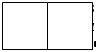 
1.3 Код причины незаполнения (проставляется интервьюером)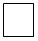 
1.4 Скажите, был ли этот день обычным в отношении количества присутствовавших лиц? (необычный день – это проведение торжественных и ритуальных мероприятий)
1.4 Скажите, был ли этот день обычным в отношении количества присутствовавших лиц? (необычный день – это проведение торжественных и ритуальных мероприятий)
Да - 1
Нет - 2
Да - 1
Нет - 2
Коды (заполняется интервьюером)
Наименование продуктов
Цель покупки:2
1 – личное потребление;
2 – подарок;
3 – переработка;
9 – другое
Место покупки:2
1 – магазин;
2 – супермаркеты, гипермаркеты;
3 – продовольственный рынок;
4 – сеть интернет;
9 - другое
Количество
Единица измерения 2,3
Сколько уплачено? (тенге)
На сколько месяцев куплено? (от 1 до 12 месяцев)
А
Б
1
2
3
4
5
6
Хлебобулочные изделия и крупы(рис, мука, крупы, хлеб, макаронные изделия, изделия из теста, булочные и мучные кондитерские изделия, крупяные изделия)
Хлебобулочные изделия и крупы(рис, мука, крупы, хлеб, макаронные изделия, изделия из теста, булочные и мучные кондитерские изделия, крупяные изделия)
Хлебобулочные изделия и крупы(рис, мука, крупы, хлеб, макаронные изделия, изделия из теста, булочные и мучные кондитерские изделия, крупяные изделия)
Хлебобулочные изделия и крупы(рис, мука, крупы, хлеб, макаронные изделия, изделия из теста, булочные и мучные кондитерские изделия, крупяные изделия)
Хлебобулочные изделия и крупы(рис, мука, крупы, хлеб, макаронные изделия, изделия из теста, булочные и мучные кондитерские изделия, крупяные изделия)
Хлебобулочные изделия и крупы(рис, мука, крупы, хлеб, макаронные изделия, изделия из теста, булочные и мучные кондитерские изделия, крупяные изделия)
Хлебобулочные изделия и крупы(рис, мука, крупы, хлеб, макаронные изделия, изделия из теста, булочные и мучные кондитерские изделия, крупяные изделия)
Хлебобулочные изделия и крупы(рис, мука, крупы, хлеб, макаронные изделия, изделия из теста, булочные и мучные кондитерские изделия, крупяные изделия)
1 2 3 9
1 2 3 4 9
кг л
1 2 3 9
1 2 3 4 9
кг л
1 2 3 9
1 2 3 4 9
кг л
1 2 3 9
1 2 3 4 9
кг л
Мясо (говядина, конина, свинина, баранина, птица, прочие виды мяса и субпродукты, колбасы, изделия из мяса)
Мясо (говядина, конина, свинина, баранина, птица, прочие виды мяса и субпродукты, колбасы, изделия из мяса)
Мясо (говядина, конина, свинина, баранина, птица, прочие виды мяса и субпродукты, колбасы, изделия из мяса)
Мясо (говядина, конина, свинина, баранина, птица, прочие виды мяса и субпродукты, колбасы, изделия из мяса)
Мясо (говядина, конина, свинина, баранина, птица, прочие виды мяса и субпродукты, колбасы, изделия из мяса)
Мясо (говядина, конина, свинина, баранина, птица, прочие виды мяса и субпродукты, колбасы, изделия из мяса)
Мясо (говядина, конина, свинина, баранина, птица, прочие виды мяса и субпродукты, колбасы, изделия из мяса)
Мясо (говядина, конина, свинина, баранина, птица, прочие виды мяса и субпродукты, колбасы, изделия из мяса)
1 2 3 9
1 2 3 4 9
кг л
1 2 3 9
1 2 3 4 9
кг л
1 2 3 9
1 2 3 4 9
кг л
1 2 3 9
1 2 3 4 9
кг л
Рыба и морепродукты (рыба свежая или охлажденная, мороженая, морепродукты, рыба переработанная и консервированная)
Рыба и морепродукты (рыба свежая или охлажденная, мороженая, морепродукты, рыба переработанная и консервированная)
Рыба и морепродукты (рыба свежая или охлажденная, мороженая, морепродукты, рыба переработанная и консервированная)
Рыба и морепродукты (рыба свежая или охлажденная, мороженая, морепродукты, рыба переработанная и консервированная)
Рыба и морепродукты (рыба свежая или охлажденная, мороженая, морепродукты, рыба переработанная и консервированная)
Рыба и морепродукты (рыба свежая или охлажденная, мороженая, морепродукты, рыба переработанная и консервированная)
Рыба и морепродукты (рыба свежая или охлажденная, мороженая, морепродукты, рыба переработанная и консервированная)
Рыба и морепродукты (рыба свежая или охлажденная, мороженая, морепродукты, рыба переработанная и консервированная)
1 2 3 9
1 2 3 4 9
кг л
1 2 3 9
1 2 3 4 9
кг л
1 2 3 9
1 2 3 4 9
кг л
Коды (заполняется интервьюером)
Наименование продуктов
Цель покупки:2
1 – личное потребление;
2 – подарок;
3 – переработка;
9 – другое
Место покупки:2
1 – магазин;
2 – супермаркеты, гипермаркеты;
3 – продовольственный рынок;
4 – сеть интернет;
9 - другое
Количество
Единица измерения 2,3
Сколько уплачено? (тенге)
На сколько месяцев куплено? (от 1 до 12 месяцев)
Молочные изделия, сыр и яйца (молоко питьевое, молоко консервированное, кисломолочные, сыр и творог, яйца)
Молочные изделия, сыр и яйца (молоко питьевое, молоко консервированное, кисломолочные, сыр и творог, яйца)
Молочные изделия, сыр и яйца (молоко питьевое, молоко консервированное, кисломолочные, сыр и творог, яйца)
Молочные изделия, сыр и яйца (молоко питьевое, молоко консервированное, кисломолочные, сыр и творог, яйца)
Молочные изделия, сыр и яйца (молоко питьевое, молоко консервированное, кисломолочные, сыр и творог, яйца)
Молочные изделия, сыр и яйца (молоко питьевое, молоко консервированное, кисломолочные, сыр и творог, яйца)
Молочные изделия, сыр и яйца (молоко питьевое, молоко консервированное, кисломолочные, сыр и творог, яйца)
Молочные изделия, сыр и яйца (молоко питьевое, молоко консервированное, кисломолочные, сыр и творог, яйца)
1 2 3 9
1 2 3 4 9
кг л шт
1 2 3 9
1 2 3 4 9
кг л шт
1 2 3 9
1 2 3 4 9
кг л шт
1 2 3 9
1 2 3 4 9
кг л шт
Масла и жиры (масло животное, маргарин и другие жиры, масло растительное)
Масла и жиры (масло животное, маргарин и другие жиры, масло растительное)
Масла и жиры (масло животное, маргарин и другие жиры, масло растительное)
Масла и жиры (масло животное, маргарин и другие жиры, масло растительное)
Масла и жиры (масло животное, маргарин и другие жиры, масло растительное)
Масла и жиры (масло животное, маргарин и другие жиры, масло растительное)
Масла и жиры (масло животное, маргарин и другие жиры, масло растительное)
Масла и жиры (масло животное, маргарин и другие жиры, масло растительное)
1 2 3 9
1 2 3 4 9
кг л
1 2 3 9
1 2 3 4 9
кг л
1 2 3 9
1 2 3 4 9
кг л
Фрукты (фрукты свежие, сухофрукты и орехи, фрукты и ягоды консервированные, фрукты и ягоды замороженные, ягоды свежие)
Фрукты (фрукты свежие, сухофрукты и орехи, фрукты и ягоды консервированные, фрукты и ягоды замороженные, ягоды свежие)
Фрукты (фрукты свежие, сухофрукты и орехи, фрукты и ягоды консервированные, фрукты и ягоды замороженные, ягоды свежие)
Фрукты (фрукты свежие, сухофрукты и орехи, фрукты и ягоды консервированные, фрукты и ягоды замороженные, ягоды свежие)
Фрукты (фрукты свежие, сухофрукты и орехи, фрукты и ягоды консервированные, фрукты и ягоды замороженные, ягоды свежие)
Фрукты (фрукты свежие, сухофрукты и орехи, фрукты и ягоды консервированные, фрукты и ягоды замороженные, ягоды свежие)
Фрукты (фрукты свежие, сухофрукты и орехи, фрукты и ягоды консервированные, фрукты и ягоды замороженные, ягоды свежие)
Фрукты (фрукты свежие, сухофрукты и орехи, фрукты и ягоды консервированные, фрукты и ягоды замороженные, ягоды свежие)
1 2 3 9
1 2 3 4 9
кг л
1 2 3 9
1 2 3 4 9
кг л
1 2 3 9
1 2 3 4 9
кг л
1 2 3 9
1 2 3 4 9
кг л
1 2 3 9
1 2 3 4 9
кг л
Овощи (овощи свежие, картофель, овощи сушеные, овощи консервированные и переработанные)
Овощи (овощи свежие, картофель, овощи сушеные, овощи консервированные и переработанные)
Овощи (овощи свежие, картофель, овощи сушеные, овощи консервированные и переработанные)
Овощи (овощи свежие, картофель, овощи сушеные, овощи консервированные и переработанные)
Овощи (овощи свежие, картофель, овощи сушеные, овощи консервированные и переработанные)
Овощи (овощи свежие, картофель, овощи сушеные, овощи консервированные и переработанные)
Овощи (овощи свежие, картофель, овощи сушеные, овощи консервированные и переработанные)
Овощи (овощи свежие, картофель, овощи сушеные, овощи консервированные и переработанные)
1 2 3 9
1 2 3 4 9
кг л
1 2 3 9
1 2 3 4 9
кг л
1 2 3 9
1 2 3 4 9
кг л
1 2 3 9
1 2 3 4 9
кг л
1 2 3 9
1 2 3 4 9
кг л
Сахар, джем, мед, шоколад и кондитерские изделия (сахар, джем, мед, кондитерские изделия, мороженое, щербет)
Сахар, джем, мед, шоколад и кондитерские изделия (сахар, джем, мед, кондитерские изделия, мороженое, щербет)
Сахар, джем, мед, шоколад и кондитерские изделия (сахар, джем, мед, кондитерские изделия, мороженое, щербет)
Сахар, джем, мед, шоколад и кондитерские изделия (сахар, джем, мед, кондитерские изделия, мороженое, щербет)
Сахар, джем, мед, шоколад и кондитерские изделия (сахар, джем, мед, кондитерские изделия, мороженое, щербет)
Сахар, джем, мед, шоколад и кондитерские изделия (сахар, джем, мед, кондитерские изделия, мороженое, щербет)
Сахар, джем, мед, шоколад и кондитерские изделия (сахар, джем, мед, кондитерские изделия, мороженое, щербет)
Сахар, джем, мед, шоколад и кондитерские изделия (сахар, джем, мед, кондитерские изделия, мороженое, щербет)
1 2 3 9
1 2 3 4 9
кг л
1 2 3 9
1 2 3 4 9
кг л
1 2 3 9
1 2 3 4 9
кг л
1 2 3 9
1 2 3 4 9
кг л
Коды (заполняется интервьюером)
Наименование продуктов
Цель покупки:2
1 – личное потребление;
2 – подарок;
3 – переработка;
9 – другое
Место покупки:2
1 – магазин;
2 – супермаркеты, гипермаркеты;
3 – продовольственный рынок;
4 – сеть интернет;
9 - другое
Количество
Единица измерения 2,3
Сколько уплачено? (тенге)
На сколько месяцев куплено? (от 1 до 12 месяцев)
Продукты питания, не отнесенные к другим категориям (пряности, другие продукты)
Продукты питания, не отнесенные к другим категориям (пряности, другие продукты)
Продукты питания, не отнесенные к другим категориям (пряности, другие продукты)
Продукты питания, не отнесенные к другим категориям (пряности, другие продукты)
Продукты питания, не отнесенные к другим категориям (пряности, другие продукты)
Продукты питания, не отнесенные к другим категориям (пряности, другие продукты)
Продукты питания, не отнесенные к другим категориям (пряности, другие продукты)
Продукты питания, не отнесенные к другим категориям (пряности, другие продукты)
1 2 3 9
1 2 3 4 9
кг л
1 2 3 9
1 2 3 4 9
кг л
1 2 3 9
1 2 3 4 9
кг л
Безалкогольные напитки (кофе, чай, какао, минеральная и питьевая вода, прохладительные напитки, фруктовые и овощные соки)
Безалкогольные напитки (кофе, чай, какао, минеральная и питьевая вода, прохладительные напитки, фруктовые и овощные соки)
Безалкогольные напитки (кофе, чай, какао, минеральная и питьевая вода, прохладительные напитки, фруктовые и овощные соки)
Безалкогольные напитки (кофе, чай, какао, минеральная и питьевая вода, прохладительные напитки, фруктовые и овощные соки)
Безалкогольные напитки (кофе, чай, какао, минеральная и питьевая вода, прохладительные напитки, фруктовые и овощные соки)
Безалкогольные напитки (кофе, чай, какао, минеральная и питьевая вода, прохладительные напитки, фруктовые и овощные соки)
Безалкогольные напитки (кофе, чай, какао, минеральная и питьевая вода, прохладительные напитки, фруктовые и овощные соки)
Безалкогольные напитки (кофе, чай, какао, минеральная и питьевая вода, прохладительные напитки, фруктовые и овощные соки)
1 2 3 9
1 2 3 4 9
кг л
1 2 3 9
1 2 3 4 9
кг л
1 2 3 9
1 2 3 4 9
кг л
Спиртные напитки (водка, вино из винограда и других плодов, вина крепленые и игристые, пиво)
Спиртные напитки (водка, вино из винограда и других плодов, вина крепленые и игристые, пиво)
Спиртные напитки (водка, вино из винограда и других плодов, вина крепленые и игристые, пиво)
Спиртные напитки (водка, вино из винограда и других плодов, вина крепленые и игристые, пиво)
Спиртные напитки (водка, вино из винограда и других плодов, вина крепленые и игристые, пиво)
Спиртные напитки (водка, вино из винограда и других плодов, вина крепленые и игристые, пиво)
Спиртные напитки (водка, вино из винограда и других плодов, вина крепленые и игристые, пиво)
Спиртные напитки (водка, вино из винограда и других плодов, вина крепленые и игристые, пиво)
1 2 3 9
1 2 3 4 9
кг л
1 2 3 9
1 2 3 4 9
кг л
1 2 3 9
1 2 3 4 9
кг л
Табачные изделия (сигареты с фильтром, сигареты без фильтра)
Табачные изделия (сигареты с фильтром, сигареты без фильтра)
Табачные изделия (сигареты с фильтром, сигареты без фильтра)
Табачные изделия (сигареты с фильтром, сигареты без фильтра)
Табачные изделия (сигареты с фильтром, сигареты без фильтра)
Табачные изделия (сигареты с фильтром, сигареты без фильтра)
Табачные изделия (сигареты с фильтром, сигареты без фильтра)
Табачные изделия (сигареты с фильтром, сигареты без фильтра)
1 2 3 9
1 2 3 4 9
кг л пачка
1 2 3 9
1 2 3 4 9
кг л пачка
Контрольная сумма (заполняется интервьюером)
Контрольная сумма (заполняется интервьюером)
Контрольная сумма (заполняется интервьюером)
X
X
Наименование видов общественного питания
Получение:4
1 – покупка;
2 – подарок
Если получено в подарок, укажите количество порций (единиц)
Стоимость (тенге)
А
1
2
3
Рестораны, кафе и аналогичные заведения
1 2
Столовая
1 2
Питание для школьников
1 2
Питание для студентов
1 2
Пища с доставкой
1 2
Другое (вписать)
1 2
Контрольная сумма (заполняется интервьюером)
Контрольная сумма (заполняется интервьюером)
Контрольная сумма (заполняется интервьюером)
Коды (заполняется интервьюером)
Наименование продуктов
Сколько приблизительно потреблено в этот день?
Источник получения:2
1 – подсобное хозяйство (личное подворье);
2 – подарок
Единица измерения 2,3
А
Б
1
2
3
1 2
кг л шт пачка
1 2
кг л шт пачка
1 2
кг л шт пачка
1 2
кг л шт пачка
1 2
кг л шт пачка
1 2
кг л шт пачка
1 2
кг л шт пачка
Контрольная сумма (заполняется интервьюером)
Контрольная сумма (заполняется интервьюером)
Наименование горюче-смазочных материалов
Укажите цель покупки:2
1 – использование в домашнем хозяйстве;
2 – подарок
Сколько уплачено? (тенге)
Б
1
2
Бензин АИ-92
1 2
Бензин АИ-95, АИ-96
1 2
Бензин АИ-98
1 2
Дизельное топливо
1 2
Газ для автомобилей
1 2
Мазут
1 2
Керосин
1 2
Прочие виды топлива и смазочных материалов
1 2
Контрольная сумма (заполняется интервьюером)
Контрольная сумма (заполняется интервьюером)
1. Вводная часть
1.1 __________"___"___________20___г. (проставляется интервьюером)
1.2 Количество лиц, присутствовавших в этот день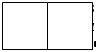 
1.3 Код причины незаполнения (проставляется интервьюером)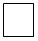 
1.4 Скажите, был ли этот день обычным в отношении количества присутствовавших лиц? (необычный день – это проведение торжественных и ритуальных мероприятий)
1.4 Скажите, был ли этот день обычным в отношении количества присутствовавших лиц? (необычный день – это проведение торжественных и ритуальных мероприятий)
Да - 1
Нет - 2
Да - 1
Нет - 2
Коды (заполняется интервьюером)
Наименование продуктов
Цель покупки:2
1 – личное потребление;
2 – подарок;
3 – переработка;
9 – другое
Место покупки:2
1 – магазин;
2 – супермаркеты, гипермаркеты;
3 – продовольственный рынок;
4 – сеть интернет;
9 - другое
Количество
Единица измерения 2,3
Сколько уплачено? (тенге)
На сколько месяцев куплено? (от 1 до 12 месяцев)
А
Б
1
2
3
4
5
6
Хлебобулочные изделия и крупы(рис, мука, крупы, хлеб, макаронные изделия, изделия из теста, булочные и мучные кондитерские изделия, крупяные изделия)
Хлебобулочные изделия и крупы(рис, мука, крупы, хлеб, макаронные изделия, изделия из теста, булочные и мучные кондитерские изделия, крупяные изделия)
Хлебобулочные изделия и крупы(рис, мука, крупы, хлеб, макаронные изделия, изделия из теста, булочные и мучные кондитерские изделия, крупяные изделия)
Хлебобулочные изделия и крупы(рис, мука, крупы, хлеб, макаронные изделия, изделия из теста, булочные и мучные кондитерские изделия, крупяные изделия)
Хлебобулочные изделия и крупы(рис, мука, крупы, хлеб, макаронные изделия, изделия из теста, булочные и мучные кондитерские изделия, крупяные изделия)
Хлебобулочные изделия и крупы(рис, мука, крупы, хлеб, макаронные изделия, изделия из теста, булочные и мучные кондитерские изделия, крупяные изделия)
Хлебобулочные изделия и крупы(рис, мука, крупы, хлеб, макаронные изделия, изделия из теста, булочные и мучные кондитерские изделия, крупяные изделия)
Хлебобулочные изделия и крупы(рис, мука, крупы, хлеб, макаронные изделия, изделия из теста, булочные и мучные кондитерские изделия, крупяные изделия)
1 2 3 9
1 2 3 4 9
кг л
1 2 3 9
1 2 3 4 9
кг л
1 2 3 9
1 2 3 4 9
кг л
1 2 3 9
1 2 3 4 9
кг л
Мясо (говядина, конина, свинина, баранина, птица, прочие виды мяса и субпродукты, колбасы, изделия из мяса)
Мясо (говядина, конина, свинина, баранина, птица, прочие виды мяса и субпродукты, колбасы, изделия из мяса)
Мясо (говядина, конина, свинина, баранина, птица, прочие виды мяса и субпродукты, колбасы, изделия из мяса)
Мясо (говядина, конина, свинина, баранина, птица, прочие виды мяса и субпродукты, колбасы, изделия из мяса)
Мясо (говядина, конина, свинина, баранина, птица, прочие виды мяса и субпродукты, колбасы, изделия из мяса)
Мясо (говядина, конина, свинина, баранина, птица, прочие виды мяса и субпродукты, колбасы, изделия из мяса)
Мясо (говядина, конина, свинина, баранина, птица, прочие виды мяса и субпродукты, колбасы, изделия из мяса)
Мясо (говядина, конина, свинина, баранина, птица, прочие виды мяса и субпродукты, колбасы, изделия из мяса)
1 2 3 9
1 2 3 4 9
кг л
1 2 3 9
1 2 3 4 9
кг л
1 2 3 9
1 2 3 4 9
кг л
1 2 3 9
1 2 3 4 9
кг л
Рыба и морепродукты (рыба свежая или охлажденная, мороженая, морепродукты,рыба переработанная и консервированная)
Рыба и морепродукты (рыба свежая или охлажденная, мороженая, морепродукты,рыба переработанная и консервированная)
Рыба и морепродукты (рыба свежая или охлажденная, мороженая, морепродукты,рыба переработанная и консервированная)
Рыба и морепродукты (рыба свежая или охлажденная, мороженая, морепродукты,рыба переработанная и консервированная)
Рыба и морепродукты (рыба свежая или охлажденная, мороженая, морепродукты,рыба переработанная и консервированная)
Рыба и морепродукты (рыба свежая или охлажденная, мороженая, морепродукты,рыба переработанная и консервированная)
Рыба и морепродукты (рыба свежая или охлажденная, мороженая, морепродукты,рыба переработанная и консервированная)
Рыба и морепродукты (рыба свежая или охлажденная, мороженая, морепродукты,рыба переработанная и консервированная)
1 2 3 9
1 2 3 4 9
кг л
1 2 3 9
1 2 3 4 9
кг л
1 2 3 9
1 2 3 4 9
кг л
Коды (заполняется интервьюером)
Наименование продуктов
Цель покупки:2
1 – личноепотребление;
2 – подарок;
3 – переработка;
9 – другое
Место покупки:2
1 – магазин;
2 – супермаркеты, гипермаркеты;
3 – продовольственный рынок;
4 – сеть интернет;
9 - другое
Количество
Единица измерения 2,3
Сколько уплачено? (тенге)
На сколько месяцев куплено? (от 1 до 12 месяцев)
Молочные изделия, сыр и яйца (молоко питьевое, молоко консервированное, кисломолочные, сыр и творог, яйца)
Молочные изделия, сыр и яйца (молоко питьевое, молоко консервированное, кисломолочные, сыр и творог, яйца)
Молочные изделия, сыр и яйца (молоко питьевое, молоко консервированное, кисломолочные, сыр и творог, яйца)
Молочные изделия, сыр и яйца (молоко питьевое, молоко консервированное, кисломолочные, сыр и творог, яйца)
Молочные изделия, сыр и яйца (молоко питьевое, молоко консервированное, кисломолочные, сыр и творог, яйца)
Молочные изделия, сыр и яйца (молоко питьевое, молоко консервированное, кисломолочные, сыр и творог, яйца)
Молочные изделия, сыр и яйца (молоко питьевое, молоко консервированное, кисломолочные, сыр и творог, яйца)
Молочные изделия, сыр и яйца (молоко питьевое, молоко консервированное, кисломолочные, сыр и творог, яйца)
1 2 3 9
1 2 3 4 9
кг л шт
1 2 3 9
1 2 3 4 9
кг л шт
1 2 3 9
1 2 3 4 9
кг л шт
1 2 3 9
1 2 3 4 9
кг л шт
Масла и жиры (масло животное, маргарин и другие жиры, масло растительное)
Масла и жиры (масло животное, маргарин и другие жиры, масло растительное)
Масла и жиры (масло животное, маргарин и другие жиры, масло растительное)
Масла и жиры (масло животное, маргарин и другие жиры, масло растительное)
Масла и жиры (масло животное, маргарин и другие жиры, масло растительное)
Масла и жиры (масло животное, маргарин и другие жиры, масло растительное)
Масла и жиры (масло животное, маргарин и другие жиры, масло растительное)
Масла и жиры (масло животное, маргарин и другие жиры, масло растительное)
1 2 3 9
1 2 3 4 9
кг л
1 2 3 9
1 2 3 4 9
кг л
1 2 3 9
1 2 3 4 9
кг л
Фрукты (фрукты свежие, сухофрукты и орехи, фрукты и ягоды консервированные, фрукты и ягоды замороженные, ягоды свежие)
Фрукты (фрукты свежие, сухофрукты и орехи, фрукты и ягоды консервированные, фрукты и ягоды замороженные, ягоды свежие)
Фрукты (фрукты свежие, сухофрукты и орехи, фрукты и ягоды консервированные, фрукты и ягоды замороженные, ягоды свежие)
Фрукты (фрукты свежие, сухофрукты и орехи, фрукты и ягоды консервированные, фрукты и ягоды замороженные, ягоды свежие)
Фрукты (фрукты свежие, сухофрукты и орехи, фрукты и ягоды консервированные, фрукты и ягоды замороженные, ягоды свежие)
Фрукты (фрукты свежие, сухофрукты и орехи, фрукты и ягоды консервированные, фрукты и ягоды замороженные, ягоды свежие)
Фрукты (фрукты свежие, сухофрукты и орехи, фрукты и ягоды консервированные, фрукты и ягоды замороженные, ягоды свежие)
Фрукты (фрукты свежие, сухофрукты и орехи, фрукты и ягоды консервированные, фрукты и ягоды замороженные, ягоды свежие)
1 2 3 9
1 2 3 4 9
кг л
1 2 3 9
1 2 3 4 9
кг л
1 2 3 9
1 2 3 4 9
кг л
1 2 3 9
1 2 3 4 9
кг л
1 2 3 9
1 2 3 4 9
кг л
Овощи (овощи свежие, картофель, овощи сушеные, овощи консервированные и переработанные)
Овощи (овощи свежие, картофель, овощи сушеные, овощи консервированные и переработанные)
Овощи (овощи свежие, картофель, овощи сушеные, овощи консервированные и переработанные)
Овощи (овощи свежие, картофель, овощи сушеные, овощи консервированные и переработанные)
Овощи (овощи свежие, картофель, овощи сушеные, овощи консервированные и переработанные)
Овощи (овощи свежие, картофель, овощи сушеные, овощи консервированные и переработанные)
Овощи (овощи свежие, картофель, овощи сушеные, овощи консервированные и переработанные)
Овощи (овощи свежие, картофель, овощи сушеные, овощи консервированные и переработанные)
1 2 3 9
1 2 3 4 9
кг л
1 2 3 9
1 2 3 4 9
кг л
1 2 3 9
1 2 3 4 9
кг л
1 2 3 9
1 2 3 4 9
кг л
1 2 3 9
1 2 3 4 9
кг л
Сахар, джем, мед, шоколад и кондитерские изделия (сахар, джем, мед, кондитерские изделия, мороженое, щербет)
Сахар, джем, мед, шоколад и кондитерские изделия (сахар, джем, мед, кондитерские изделия, мороженое, щербет)
Сахар, джем, мед, шоколад и кондитерские изделия (сахар, джем, мед, кондитерские изделия, мороженое, щербет)
Сахар, джем, мед, шоколад и кондитерские изделия (сахар, джем, мед, кондитерские изделия, мороженое, щербет)
Сахар, джем, мед, шоколад и кондитерские изделия (сахар, джем, мед, кондитерские изделия, мороженое, щербет)
Сахар, джем, мед, шоколад и кондитерские изделия (сахар, джем, мед, кондитерские изделия, мороженое, щербет)
Сахар, джем, мед, шоколад и кондитерские изделия (сахар, джем, мед, кондитерские изделия, мороженое, щербет)
Сахар, джем, мед, шоколад и кондитерские изделия (сахар, джем, мед, кондитерские изделия, мороженое, щербет)
1 2 3 9
1 2 3 4 9
кг л
1 2 3 9
1 2 3 4 9
кг л
1 2 3 9
1 2 3 4 9
кг л
1 2 3 9
1 2 3 4 9
кг л
Коды (заполняется интервьюером)
Наименование продуктов
Цель покупки:2
1 – личноепотребление;
2 – подарок;
3 – переработка;
9 – другое
Место покупки:2
1 – магазин;
2 – супермаркеты, гипермаркеты;
3 – продовольственный рынок;
4 – сеть интернет;
9 - другое
Количество
Единица измерения 2,3
Сколько уплачено? (тенге)
На сколько месяцев куплено? (от 1 до 12 месяцев)
Продукты питания, не отнесенные к другим категориям (пряности, другие продукты)
Продукты питания, не отнесенные к другим категориям (пряности, другие продукты)
Продукты питания, не отнесенные к другим категориям (пряности, другие продукты)
Продукты питания, не отнесенные к другим категориям (пряности, другие продукты)
Продукты питания, не отнесенные к другим категориям (пряности, другие продукты)
Продукты питания, не отнесенные к другим категориям (пряности, другие продукты)
Продукты питания, не отнесенные к другим категориям (пряности, другие продукты)
Продукты питания, не отнесенные к другим категориям (пряности, другие продукты)
1 2 3 9
1 2 3 4 9
кг л
1 2 3 9
1 2 3 4 9
кг л
1 2 3 9
1 2 3 4 9
кг л
Безалкогольные напитки (кофе, чай, какао, минеральная и питьевая вода, прохладительные напитки, фруктовые и овощные соки)
Безалкогольные напитки (кофе, чай, какао, минеральная и питьевая вода, прохладительные напитки, фруктовые и овощные соки)
Безалкогольные напитки (кофе, чай, какао, минеральная и питьевая вода, прохладительные напитки, фруктовые и овощные соки)
Безалкогольные напитки (кофе, чай, какао, минеральная и питьевая вода, прохладительные напитки, фруктовые и овощные соки)
Безалкогольные напитки (кофе, чай, какао, минеральная и питьевая вода, прохладительные напитки, фруктовые и овощные соки)
Безалкогольные напитки (кофе, чай, какао, минеральная и питьевая вода, прохладительные напитки, фруктовые и овощные соки)
Безалкогольные напитки (кофе, чай, какао, минеральная и питьевая вода, прохладительные напитки, фруктовые и овощные соки)
Безалкогольные напитки (кофе, чай, какао, минеральная и питьевая вода, прохладительные напитки, фруктовые и овощные соки)
1 2 3 9
1 2 3 4 9
кг л
1 2 3 9
1 2 3 4 9
кг л
1 2 3 9
1 2 3 4 9
кг л
Спиртные напитки (водка, вино из винограда и других плодов, вина крепленые и игристые, пиво)
Спиртные напитки (водка, вино из винограда и других плодов, вина крепленые и игристые, пиво)
Спиртные напитки (водка, вино из винограда и других плодов, вина крепленые и игристые, пиво)
Спиртные напитки (водка, вино из винограда и других плодов, вина крепленые и игристые, пиво)
Спиртные напитки (водка, вино из винограда и других плодов, вина крепленые и игристые, пиво)
Спиртные напитки (водка, вино из винограда и других плодов, вина крепленые и игристые, пиво)
Спиртные напитки (водка, вино из винограда и других плодов, вина крепленые и игристые, пиво)
Спиртные напитки (водка, вино из винограда и других плодов, вина крепленые и игристые, пиво)
1 2 3 9
1 2 3 4 9
кг л
1 2 3 9
1 2 3 4 9
кг л
1 2 3 9
1 2 3 4 9
кг л
Табачные изделия (сигареты с фильтром, сигареты без фильтра)
Табачные изделия (сигареты с фильтром, сигареты без фильтра)
Табачные изделия (сигареты с фильтром, сигареты без фильтра)
Табачные изделия (сигареты с фильтром, сигареты без фильтра)
Табачные изделия (сигареты с фильтром, сигареты без фильтра)
Табачные изделия (сигареты с фильтром, сигареты без фильтра)
Табачные изделия (сигареты с фильтром, сигареты без фильтра)
Табачные изделия (сигареты с фильтром, сигареты без фильтра)
1 2 3 9
1 2 3 4 9
кг л пачка
1 2 3 9
1 2 3 4 9
кг л пачка
Контрольная сумма (заполняется интервьюером)
Контрольная сумма (заполняется интервьюером)
Контрольная сумма (заполняется интервьюером)
X
X
Наименование видов общественного питания
Получение:4
1 – покупка;
2 – подарок
Если получено в подарок, укажите количество порций (единиц)
Стоимость (тенге)
А
1
2
3
Рестораны, кафе и аналогичные заведения
1 2
Столовая
1 2
Питание для школьников
1 2
Питание для студентов
1 2
Пища с доставкой
1 2
Другое (вписать)
1 2
Контрольная сумма (заполняется интервьюером)
Контрольная сумма (заполняется интервьюером)
Контрольная сумма (заполняется интервьюером)
Коды (заполняется интервьюером)
Наименование продуктов
Сколько приблизительно потреблено в этот день?
Источник получения:2
1 – подсобное хозяйство (личное подворье);
2 – подарок
Единица измерения 2,3
А
Б
1
2
3
1 2
кг л шт пачка
1 2
кг л шт пачка
1 2
кг л шт пачка
1 2
кг л шт пачка
1 2
кг л шт пачка
1 2
кг л шт пачка
1 2
кг л шт пачка
Контрольная сумма (заполняется интервьюером)
Контрольная сумма (заполняется интервьюером)
Наименование горюче-смазочных материалов
Укажите цель покупки:2
1 – использование в домашнем хозяйстве;
2 – подарок
Сколько уплачено? (тенге)
Б
1
2
Бензин АИ-92
1 2
Бензин АИ-95, АИ-96
1 2
Бензин АИ-98
1 2
Дизельное топливо
1 2
Газ для автомобилей
1 2
Мазут
1 2
Керосин
1 2
Прочие виды топлива и смазочных материалов
1 2
Контрольная сумма (заполняется интервьюером)
Контрольная сумма (заполняется интервьюером)
1. Вводная часть
1.1 ___________"___"___________20___г. (проставляется интервьюером)
1.2 Количество лиц, присутствовавших в этот день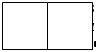 
1.3 Код причины незаполнения (проставляется интервьюером)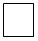 
1.4 Скажите, был ли этот день обычным в отношении количества присутствовавших лиц? (необычный день – это проведение торжественных и ритуальных мероприятий)
1.4 Скажите, был ли этот день обычным в отношении количества присутствовавших лиц? (необычный день – это проведение торжественных и ритуальных мероприятий)
Да - 1
Нет - 2
Да - 1
Нет - 2
Коды (заполняется интервьюером)
Наименование продуктов
Цель покупки:2
1 – личноепотребление;
2 – подарок;
3 – переработка;
9 – другое
Место покупки:2
1 – магазин;
2 – супермаркеты, гипермаркеты;
3 – продовольственный рынок;
4 – сеть интернет;
9 - другое
Количество
Единица измерения 2,3
Сколько уплачено? (тенге)
На сколько месяцев куплено? (от 1 до 12 месяцев)
А
Б
1
2
3
4
5
6
Хлебобулочные изделия и крупы(рис, мука, крупы, хлеб, макаронные изделия, изделия из теста, булочные и мучные кондитерские изделия, крупяные изделия)
Хлебобулочные изделия и крупы(рис, мука, крупы, хлеб, макаронные изделия, изделия из теста, булочные и мучные кондитерские изделия, крупяные изделия)
Хлебобулочные изделия и крупы(рис, мука, крупы, хлеб, макаронные изделия, изделия из теста, булочные и мучные кондитерские изделия, крупяные изделия)
Хлебобулочные изделия и крупы(рис, мука, крупы, хлеб, макаронные изделия, изделия из теста, булочные и мучные кондитерские изделия, крупяные изделия)
Хлебобулочные изделия и крупы(рис, мука, крупы, хлеб, макаронные изделия, изделия из теста, булочные и мучные кондитерские изделия, крупяные изделия)
Хлебобулочные изделия и крупы(рис, мука, крупы, хлеб, макаронные изделия, изделия из теста, булочные и мучные кондитерские изделия, крупяные изделия)
Хлебобулочные изделия и крупы(рис, мука, крупы, хлеб, макаронные изделия, изделия из теста, булочные и мучные кондитерские изделия, крупяные изделия)
Хлебобулочные изделия и крупы(рис, мука, крупы, хлеб, макаронные изделия, изделия из теста, булочные и мучные кондитерские изделия, крупяные изделия)
1 2 3 9
1 2 3 4 9
кг л
1 2 3 9
1 2 3 4 9
кг л
1 2 3 9
1 2 3 4 9
кг л
1 2 3 9
1 2 3 4 9
кг л
Мясо (говядина, конина, свинина, баранина, птица, прочие виды мяса и субпродукты, колбасы, изделия из мяса)
Мясо (говядина, конина, свинина, баранина, птица, прочие виды мяса и субпродукты, колбасы, изделия из мяса)
Мясо (говядина, конина, свинина, баранина, птица, прочие виды мяса и субпродукты, колбасы, изделия из мяса)
Мясо (говядина, конина, свинина, баранина, птица, прочие виды мяса и субпродукты, колбасы, изделия из мяса)
Мясо (говядина, конина, свинина, баранина, птица, прочие виды мяса и субпродукты, колбасы, изделия из мяса)
Мясо (говядина, конина, свинина, баранина, птица, прочие виды мяса и субпродукты, колбасы, изделия из мяса)
Мясо (говядина, конина, свинина, баранина, птица, прочие виды мяса и субпродукты, колбасы, изделия из мяса)
Мясо (говядина, конина, свинина, баранина, птица, прочие виды мяса и субпродукты, колбасы, изделия из мяса)
1 2 3 9
1 2 3 4 9
кг л
1 2 3 9
1 2 3 4 9
кг л
1 2 3 9
1 2 3 4 9
кг л
1 2 3 9
1 2 3 4 9
кг л
Рыба и морепродукты (рыба свежая или охлажденная, мороженая, морепродукты, рыба переработанная и консервированная)
Рыба и морепродукты (рыба свежая или охлажденная, мороженая, морепродукты, рыба переработанная и консервированная)
Рыба и морепродукты (рыба свежая или охлажденная, мороженая, морепродукты, рыба переработанная и консервированная)
Рыба и морепродукты (рыба свежая или охлажденная, мороженая, морепродукты, рыба переработанная и консервированная)
Рыба и морепродукты (рыба свежая или охлажденная, мороженая, морепродукты, рыба переработанная и консервированная)
Рыба и морепродукты (рыба свежая или охлажденная, мороженая, морепродукты, рыба переработанная и консервированная)
Рыба и морепродукты (рыба свежая или охлажденная, мороженая, морепродукты, рыба переработанная и консервированная)
Рыба и морепродукты (рыба свежая или охлажденная, мороженая, морепродукты, рыба переработанная и консервированная)
1 2 3 9
1 2 3 4 9
кг л
1 2 3 9
1 2 3 4 9
кг л
1 2 3 9
1 2 3 4 9
кг л
Коды (заполняется интервьюером)
Наименование продуктов
Цель покупки:2
1 – личноепотребление;
2 – подарок;
3 – переработка;
9 – другое
Место покупки:2
1 – магазин;
2 – супермаркеты, гипермаркеты;
3 – продовольственный рынок;
4 – сеть интернет;
9 - другое
Количество
Единица измерения 2,3
Сколько уплачено? (тенге)
На сколько месяцев куплено? (от 1 до 12 месяцев)
Молочные изделия, сыр и яйца (молоко питьевое, молоко консервированное, кисломолочные, сыр и творог, яйца)
Молочные изделия, сыр и яйца (молоко питьевое, молоко консервированное, кисломолочные, сыр и творог, яйца)
Молочные изделия, сыр и яйца (молоко питьевое, молоко консервированное, кисломолочные, сыр и творог, яйца)
Молочные изделия, сыр и яйца (молоко питьевое, молоко консервированное, кисломолочные, сыр и творог, яйца)
Молочные изделия, сыр и яйца (молоко питьевое, молоко консервированное, кисломолочные, сыр и творог, яйца)
Молочные изделия, сыр и яйца (молоко питьевое, молоко консервированное, кисломолочные, сыр и творог, яйца)
Молочные изделия, сыр и яйца (молоко питьевое, молоко консервированное, кисломолочные, сыр и творог, яйца)
Молочные изделия, сыр и яйца (молоко питьевое, молоко консервированное, кисломолочные, сыр и творог, яйца)
1 2 3 9
1 2 3 4 9
кг л шт
1 2 3 9
1 2 3 4 9
кг л шт
1 2 3 9
1 2 3 4 9
кг л шт
1 2 3 9
1 2 3 4 9
кг л шт
Масла и жиры (масло животное, маргарин и другие жиры, масло растительное)
Масла и жиры (масло животное, маргарин и другие жиры, масло растительное)
Масла и жиры (масло животное, маргарин и другие жиры, масло растительное)
Масла и жиры (масло животное, маргарин и другие жиры, масло растительное)
Масла и жиры (масло животное, маргарин и другие жиры, масло растительное)
Масла и жиры (масло животное, маргарин и другие жиры, масло растительное)
Масла и жиры (масло животное, маргарин и другие жиры, масло растительное)
Масла и жиры (масло животное, маргарин и другие жиры, масло растительное)
1 2 3 9
1 2 3 4 9
кг л
1 2 3 9
1 2 3 4 9
кг л
1 2 3 9
1 2 3 4 9
кг л
Фрукты (фрукты свежие, сухофрукты и орехи, фрукты и ягоды консервированные, фрукты и ягоды замороженные, ягоды свежие)
Фрукты (фрукты свежие, сухофрукты и орехи, фрукты и ягоды консервированные, фрукты и ягоды замороженные, ягоды свежие)
Фрукты (фрукты свежие, сухофрукты и орехи, фрукты и ягоды консервированные, фрукты и ягоды замороженные, ягоды свежие)
Фрукты (фрукты свежие, сухофрукты и орехи, фрукты и ягоды консервированные, фрукты и ягоды замороженные, ягоды свежие)
Фрукты (фрукты свежие, сухофрукты и орехи, фрукты и ягоды консервированные, фрукты и ягоды замороженные, ягоды свежие)
Фрукты (фрукты свежие, сухофрукты и орехи, фрукты и ягоды консервированные, фрукты и ягоды замороженные, ягоды свежие)
Фрукты (фрукты свежие, сухофрукты и орехи, фрукты и ягоды консервированные, фрукты и ягоды замороженные, ягоды свежие)
Фрукты (фрукты свежие, сухофрукты и орехи, фрукты и ягоды консервированные, фрукты и ягоды замороженные, ягоды свежие)
1 2 3 9
1 2 3 4 9
кг л
1 2 3 9
1 2 3 4 9
кг л
1 2 3 9
1 2 3 4 9
кг л
1 2 3 9
1 2 3 4 9
кг л
1 2 3 9
1 2 3 4 9
кг л
Овощи (овощи свежие, картофель, овощи сушеные, овощи консервированные и переработанные)
Овощи (овощи свежие, картофель, овощи сушеные, овощи консервированные и переработанные)
Овощи (овощи свежие, картофель, овощи сушеные, овощи консервированные и переработанные)
Овощи (овощи свежие, картофель, овощи сушеные, овощи консервированные и переработанные)
Овощи (овощи свежие, картофель, овощи сушеные, овощи консервированные и переработанные)
Овощи (овощи свежие, картофель, овощи сушеные, овощи консервированные и переработанные)
Овощи (овощи свежие, картофель, овощи сушеные, овощи консервированные и переработанные)
Овощи (овощи свежие, картофель, овощи сушеные, овощи консервированные и переработанные)
1 2 3 9
1 2 3 4 9
кг л
1 2 3 9
1 2 3 4 9
кг л
1 2 3 9
1 2 3 4 9
кг л
1 2 3 9
1 2 3 4 9
кг л
1 2 3 9
1 2 3 4 9
кг л
Сахар, джем, мед, шоколад и кондитерские изделия (сахар, джем, мед, кондитерские изделия, мороженое, щербет)
Сахар, джем, мед, шоколад и кондитерские изделия (сахар, джем, мед, кондитерские изделия, мороженое, щербет)
Сахар, джем, мед, шоколад и кондитерские изделия (сахар, джем, мед, кондитерские изделия, мороженое, щербет)
Сахар, джем, мед, шоколад и кондитерские изделия (сахар, джем, мед, кондитерские изделия, мороженое, щербет)
Сахар, джем, мед, шоколад и кондитерские изделия (сахар, джем, мед, кондитерские изделия, мороженое, щербет)
Сахар, джем, мед, шоколад и кондитерские изделия (сахар, джем, мед, кондитерские изделия, мороженое, щербет)
Сахар, джем, мед, шоколад и кондитерские изделия (сахар, джем, мед, кондитерские изделия, мороженое, щербет)
Сахар, джем, мед, шоколад и кондитерские изделия (сахар, джем, мед, кондитерские изделия, мороженое, щербет)
1 2 3 9
1 2 3 4 9
кг л
1 2 3 9
1 2 3 4 9
кг л
1 2 3 9
1 2 3 4 9
кг л
1 2 3 9
1 2 3 4 9
кг л
Коды (заполняется интервьюером)
Наименование продуктов
Цель покупки:2
1 – личноепотребление;
2 – подарок;
3 – переработка;
9 – другое
Место покупки:2
1 – магазин;
2 – супермаркеты, гипермаркеты;
3 – продовольственный рынок;
4 – сеть интернет;
9 - другое
Количество
Единица измерения 2,3
Сколько уплачено? (тенге)
На сколько месяцев куплено? (от 1 до 12 месяцев)
Продукты питания, не отнесенные к другим категориям (пряности, другие продукты)
Продукты питания, не отнесенные к другим категориям (пряности, другие продукты)
Продукты питания, не отнесенные к другим категориям (пряности, другие продукты)
Продукты питания, не отнесенные к другим категориям (пряности, другие продукты)
Продукты питания, не отнесенные к другим категориям (пряности, другие продукты)
Продукты питания, не отнесенные к другим категориям (пряности, другие продукты)
Продукты питания, не отнесенные к другим категориям (пряности, другие продукты)
Продукты питания, не отнесенные к другим категориям (пряности, другие продукты)
1 2 3 9
1 2 3 4 9
кг л
1 2 3 9
1 2 3 4 9
кг л
1 2 3 9
1 2 3 4 9
кг л
Безалкогольные напитки (кофе, чай, какао, минеральная и питьевая вода, прохладительные напитки, фруктовые и овощные соки)
Безалкогольные напитки (кофе, чай, какао, минеральная и питьевая вода, прохладительные напитки, фруктовые и овощные соки)
Безалкогольные напитки (кофе, чай, какао, минеральная и питьевая вода, прохладительные напитки, фруктовые и овощные соки)
Безалкогольные напитки (кофе, чай, какао, минеральная и питьевая вода, прохладительные напитки, фруктовые и овощные соки)
Безалкогольные напитки (кофе, чай, какао, минеральная и питьевая вода, прохладительные напитки, фруктовые и овощные соки)
Безалкогольные напитки (кофе, чай, какао, минеральная и питьевая вода, прохладительные напитки, фруктовые и овощные соки)
Безалкогольные напитки (кофе, чай, какао, минеральная и питьевая вода, прохладительные напитки, фруктовые и овощные соки)
Безалкогольные напитки (кофе, чай, какао, минеральная и питьевая вода, прохладительные напитки, фруктовые и овощные соки)
1 2 3 9
1 2 3 4 9
кг л
1 2 3 9
1 2 3 4 9
кг л
1 2 3 9
1 2 3 4 9
кг л
Спиртные напитки (водка, вино из винограда и других плодов, вина крепленые и игристые, пиво)
Спиртные напитки (водка, вино из винограда и других плодов, вина крепленые и игристые, пиво)
Спиртные напитки (водка, вино из винограда и других плодов, вина крепленые и игристые, пиво)
Спиртные напитки (водка, вино из винограда и других плодов, вина крепленые и игристые, пиво)
Спиртные напитки (водка, вино из винограда и других плодов, вина крепленые и игристые, пиво)
Спиртные напитки (водка, вино из винограда и других плодов, вина крепленые и игристые, пиво)
Спиртные напитки (водка, вино из винограда и других плодов, вина крепленые и игристые, пиво)
Спиртные напитки (водка, вино из винограда и других плодов, вина крепленые и игристые, пиво)
1 2 3 9
1 2 3 4 9
кг л
1 2 3 9
1 2 3 4 9
кг л
1 2 3 9
1 2 3 4 9
кг л
Табачные изделия (сигареты с фильтром, сигареты без фильтра)
Табачные изделия (сигареты с фильтром, сигареты без фильтра)
Табачные изделия (сигареты с фильтром, сигареты без фильтра)
Табачные изделия (сигареты с фильтром, сигареты без фильтра)
Табачные изделия (сигареты с фильтром, сигареты без фильтра)
Табачные изделия (сигареты с фильтром, сигареты без фильтра)
Табачные изделия (сигареты с фильтром, сигареты без фильтра)
Табачные изделия (сигареты с фильтром, сигареты без фильтра)
1 2 3 9
1 2 3 4 9
кг л пачка
1 2 3 9
1 2 3 4 9
кг л пачка
Контрольная сумма (заполняется интервьюером)
Контрольная сумма (заполняется интервьюером)
Контрольная сумма (заполняется интервьюером)
X
X
Наименование видов общественного питания
Получение:4
1 – покупка;
2 – подарок
Если получено в подарок, укажите количество порций (единиц)
Стоимость (тенге)
А
1
2
3
Рестораны, кафе и аналогичные заведения
1 2
Столовая
1 2
Питание для школьников
1 2
Питание для студентов
1 2
Пища с доставкой
1 2
Другое (вписать)
1 2
Контрольная сумма (заполняется интервьюером)
Контрольная сумма (заполняется интервьюером)
Контрольная сумма (заполняется интервьюером)
Коды (заполняется интервьюером)
Наименование продуктов
Сколько приблизительно потреблено в этот день?
Источник получения:2
1 – подсобное хозяйство (личное подворье);
2 – подарок
Единица измерения 2,3
А
Б
1
2
3
1 2
кг л шт пачка
1 2
кг л шт пачка
1 2
кг л шт пачка
1 2
кг л шт пачка
1 2
кг л шт пачка
1 2
кг л шт пачка
1 2
кг л шт пачка
Контрольная сумма (заполняется интервьюером)
Контрольная сумма (заполняется интервьюером)
Наименование горюче-смазочных материалов
Укажите цель покупки:2
1 – использование в домашнем хозяйстве;
2 – подарок
Сколько уплачено? (тенге)
Б
1
2
Бензин АИ-92
1 2
Бензин АИ-95, АИ-96
1 2
Бензин АИ-98
1 2
Дизельное топливо
1 2
Газ для автомобилей
1 2
Мазут
1 2
Керосин
1 2
Прочие виды топлива и смазочных материалов
1 2
Контрольная сумма (заполняется интервьюером)
Контрольная сумма (заполняется интервьюером)
до 1 часа
1-2
2-4
4-8
8-40
более 40 часовПриложение 6 к приказу
Председателя Комитета по статистике
Министерства национальной экономики
Республики Казахстан
 от 19 декабря 2019 года № 14 Приложение 1
к статистической форме
общегосударственного
статистического наблюдения
"Дневник учета
ежедневных расходов"
(индекс D 003, периодичность
квартальная)
Хлебобулочные изделия и крупы

рис шлифованный и полированный; мука пшеничная высшего сорта, мука пшеничная первого сорта, мука для блинов и оладий; крупа манная, крупа гречневая, крупа овсяная, крупа перловая, пшено, крупа кукурузная, другие крупы; хлеб ржаной и ржано-пшеничный, хлеб пшеничный из муки высшего сорта, хлеб пшеничный из муки первого сорта, диабетические виды хлеба; вермишель, лапша, рожки, другие макаронные изделия, пельмени, манты, хинкали, вареники; булочки сдобные, пряники, печенье сахарное, торты, пирожное, рулеты, кексы, вафли, пирожки, пироги (исключая пироги с мясом и рыбой), тесто, печенье затяжное, галеты, крекеры, печенье сдобное, хлебцы, сухарики, сушки, другие мучные кондитерские изделия; крахмал, хлопья из злаков (сухие завтраки), каши быстрого приготовления, каши для детского питания, талкан, другие крупяные изделия.
Мясо

говядина, конина, конина с костями, жая, казы, свинина, баранина, птица, куры, утки, индоутки, гуси, индейки, части курицы (бедро, голень, окорочка), грудки кур, крылышки кур, другие виды мяса птиц, дичь, печень говяжья, верблюжатина, язык говяжий, другие пищевые говяжьи субпродукты, печень свиная, язык свиной, другие пищевые свиные субпродукты, субпродукты других видов животных, птичьи субпродукты, мясо других видов животных, колбаса вареная, колбаса полукопченая, сосиски, сардельки, колбаса варено-копченая, колбаса сырокопченая, колбаса ливерная и кровяная, другие колбасные изделия, сало (шпик), мясной фарш, консервы мясные тушеные, консервы мясорастительные, паштеты, котлеты из мяса, пирожки, пироги с мясом, мясные полуфабрикаты мелкокусковые, шужык, мясокопченности свиные, мясокопченности из других видов мяса, прочие изделия из мяса.
Рыба и морепродукты

рыба свежая или охлажденная, рыба мороженая, морепродукты, рыба соленая и копченая (без деликатесной), рыба соленая и копченая (деликатесная), сельдь, икра красная, консервы рыбные неделикатесные, консервы рыбные деликатесные, кулинарные изделия из рыбы, рыба сушеная, рыба вяленая, пироги с рыбой, икра черная, икра искусственная, прочие изделия из рыбы и морепродуктов.
Молочные изделия, сыр и яйца

молоко сырое, молоко топленое, молоко ультрапастеризованное, стерилизованное, молоко пастеризованное, сливки, молоко сгущенное с сахаром, сухие молочные смеси для детей, сливки сухие, молоко сухое, молоко концентрированное без сахара, йогурт, кефир, сметана, кумыс, ряженка, прочие кисломолочные продукты, творог, творожная масса и сырок, сыры плавленые, курт, сыры рассольные, сыр твердый, яйца столовые, яичный порошок и меланж.
Масла и жиры

масло сливочное несоленое, масло растительно-сливочное (спред), маргарин, пищевые жиры, масло подсолнечное, масло оливковое, прочие растительные масла.
Фрукты

яблоки, виноград, мандарины, айва, арбузы, дыни, бананы, апельсины, лимоны, гранаты, груши, хурма, ананасы, черешня, вишня, абрикосы, персики, слива, киви, другие свежие фрукты, сухофрукты для компота,орехи (фундук, миндаль, кешью, грецкий орех), семечки подсолнечные, финики, курага, изюм, другие сухофрукты, фрукты консервированные, ягоды консервированные, фрукты замороженные, ягоды замороженные, клубника, смородина, крыжовник, лесные ягоды, ежевика, малина, другие свежие ягоды.
Овощи

капуста белокочанная, лук репчатый, свекла, морковь, огурцы, помидоры, тыква, чеснок, баклажаны, перец сладкий, лук зеленый, кабачки, патиссоны, редис, редька, грибы свежие, укроп, петрушка, другие свежие овощи, картофель, горох, грибы сушеные, фасоль, чечевица, другие сушеные овощи, капуста квашенная и маринованная, огурцы соленые и маринованные, консервы закусочные, обеденные, овощи натуральные, консервированные, маринованные, зеленый горошек консервированный, кукуруза консервированная, грибы соленые и маринованные, овощная кулинария (готовые блюда, салаты из овощей), картофельные чипсы, сухое картофельное пюре, овощи натуральные замороженные, оливки консервированные, другие консервированные и переработанные овощи.
Сахар, джем, мед, шоколад и кондитерские изделия

сахар-песок, заменители сахара, сахар-рафинад, варенье, джем, мед, ирис, карамель, конфеты глазированные шоколадом, конфеты неглазированные шоколадом, шоколадные батончики, жевательная резинка, зефир, шоколад, мармелад, халва, шоколадный крем, восточные сладости, другие сладости, мороженое, щербет.
Продукты питания, не отнесенные к другим категориям

перец красный молотый, перец черный молотый, другие пряности, соль; майонез, дрожжи; готовые приправы и соусы, уксус, уксусная эссенция, гомогенизированные смеси для детского и диетического питания, томатный кетчуп, сухие бульоны, сухой кисель, сода пищевая и разрыхлители, томатная паста, концентраты супов, прочие продукты.
Безалкогольные напитки

кофе растворимый, кофе в зернах, молотый, чай черный байховый, чай зеленый, другие виды чая, какао-порошок, полуфабрикаты для изготовления напитков на основе какао, вода минеральная, вода питьевая, напитки негазированные, напитки газированные, квас и другие безалкогольные напитки, концентраты напитков, соки фруктовые, соки овощные.
Спиртные напитки

водка, настойки горькие крепкие, коньяки ординарные марочные, другие крепкие спиртные напитки, вина виноградные, столовые сухие, вина виноградные крепленые, шампанское, игристые вина; пиво с содержанием алкоголя, безалкогольное пиво.
Табачные изделия

сигареты с фильтром, сигареты без фильтра.Приложение 2
к статистической форме
общегосударственного
статистического наблюдения
"Дневник учета
ежедневных расходов"
(индекс D 003, периодичность
квартальная)
1.Вводная часть
1.1 Понедельник "20" мая 2020 года
(проставляется интервьюером)
1.Вводная часть
1.1 Понедельник "20" мая 2020 года
(проставляется интервьюером)
1.Вводная часть
1.1 Понедельник "20" мая 2020 года
(проставляется интервьюером)
1.2 Количество лиц, присутствовавших в этот день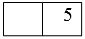 
1.3 Код причин не заполнения(проставляется интервьюером)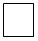 
1.4 Скажите,был ли этот день обычным в отношении количества присутствовавших лиц?2 (необычный день – проведение торжественных и ритуальных мероприятий)
1.4 Скажите,был ли этот день обычным в отношении количества присутствовавших лиц?2 (необычный день – проведение торжественных и ритуальных мероприятий)
Да - 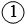 
Нет - 2
Да - 
Нет - 2
Коды (запол-няютсяинтер-вьюе-ром)
Наименование продуктов
Цель покупки:2
1 – личное
потребление;
2 – подарок;
3 – переработка;
9 - другое
Место покупки:2
1 – магазин;
2 – супермаркеты, гипермаркеты;
3 – продовольственный рынок;
4 – сеть интернет;
9 - другое
Количество
Единица измерения2,3
Сколько уплачено? (тенге)
На сколько месяцев куплено? (от 1 до 12 месяцев)
А
Б
1
2
3
4
5
Хлебобулочные изделия и крупы (рис, мука, крупы, хлеб, макаронные изделия, изделия из теста, булочные и мучные кондитерские изделия, крупяные изделия)

Хлеб пшеничный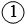 2 3 9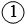 2 3 4 9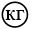 л
70
Мясо (говядина, конина, свинина, баранина, птица, прочие виды мяса и субпродукты, колбасы, изделия из мяса)

Курица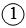 2 3 9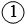 2 3 4 9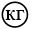 л
1600
Колбаса "Особая"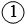 2 3 9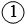 2 3 4 9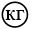 л
1050
Молочные изделия, сыр и яйца (молоко питьевое, молоко консервированное, кисломолочные, сыр и творог, яйца)

Сыр "Голландский"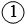 2 3 9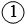 2 3 4 9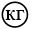 л шт
2050
1 месяц
Сахар, джем, мед, шоколад и кондитерские изделия (сахар, джем, мед, кондитерские изделия, мороженое, щербет)

Шоколад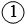 2 3 9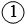 2 3 4 9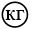 л
240
Табачные изделия (сигареты с фильтром, без фильтра)

Сигареты с фильтром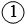 2 3 9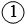 2 3 4 9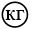 л пачка
350
и так далее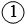 2 3 9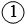 2 3 4 9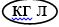 шт пачка
Контрольная сумма (заполняется интервьюером)
Контрольная сумма (заполняется интервьюером)
Контрольная сумма (заполняется интервьюером)
х
х
В килограммах записываются:
1. хлебобулочные изделия, мука, крупы;
2. кондитерские изделия, пельмени, пирожки;
3. все мясные и рыбные продукты;
4. все молочные продукты, за исключением молока, сливок, кефира и других кисломолочных напитков;
5. фрукты, овощи;
6. варенье, мед, конфеты;
7. соль, специи;
8. кофе, чай, какао.
В штуках записываются только яйца.
В литрах записываются:
1. молоко, кефир и другие кисломолочные напитки;
2. масло растительное;
3. алкогольные и безалкогольные напитки.
В пачках записываются только сигареты.
Наименование видов общественного питания
Получение:2
1 – покупка;
2 – подарок
Если получено в подарок, укажите количество порций (единиц)
Стоимость
(тенге)
А
1
2
3
Рестораны, кафе и аналогичные заведения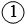 2
5000
Столовая
1 2
Питание для школьников
1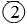 
1
400
Питание для студентов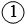 2
1000
Пища с доставкой
1 2
Другое (вписать)
1 2
Контрольная сумма (заполняется интервьюером)
Контрольная сумма (заполняется интервьюером)
Контрольная сумма (заполняется интервьюером)
Коды (заполняются интервьюером)
Наименование продуктов
Сколько приблизительно потреблено в этот день?
Источник получения:2
1 – подсобное хозяйство (личное подворье);
2 – подарок
Единица измерения 2,3
А
Б
1
2
3
Огурцы маринованные
1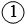 2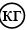 л шт пачка
Молоко
1
1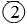 
кг 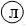 шт пачка
Рыба свежая
1,5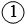 2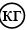 л шт пачка
Яйца
5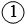 2
кг л 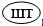 пачка
Контрольная сумма (заполняется интервьюером)
Контрольная сумма (заполняется интервьюером)
Наименование горюче-смазочных материалов
Укажите цель покупки:2
1 – использование в домашнем хозяйстве;
2 – подарок
Сколько уплачено? (тенге)
Б
1
2
Бензин АИ-92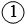 2
2300
Бензин АИ-95, АИ-96
1 2
Бензин АИ-98
1 2
Дизельное топливо
1 2
Газ для автомобилей
1 2
Мазут
1 2
Керосин
1 2
Прочие виды топлива и смазочных материалов
1 2
Контрольная сумма (заполняется интервьюером)
Контрольная сумма (заполняется интервьюером)Приложение 7
 к приказу Председателя
Комитета по статистике
Министерства национальной экономики
Республики Казахстан
от 19 декабря 2019 года № 14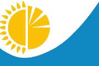 
Конфиденциальность гарантируется органами государственной статистики
Статистическая форма общегосударственного статистического наблюдения
Индекс
D 004

квартальная отчетный период
квартал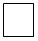 
год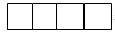 
Круг респондентов – домашние хозяйства
Круг респондентов – домашние хозяйства
Круг респондентов – домашние хозяйства
Круг респондентов – домашние хозяйства
Срок представления – до 20 числа (включительно) послеотчетного периода
Срок представления – до 20 числа (включительно) послеотчетного периода
Срок представления – до 20 числа (включительно) послеотчетного периода
Срок представления – до 20 числа (включительно) послеотчетного периода
1. Наименование территории (населенного пункта)
1. Наименование территории (населенного пункта)
1. Наименование территории (населенного пункта)
1. Наименование территории (населенного пункта)
________________________________________________
________________________________________________
________________________________________________
2. Код населенного пункта по КАТО1
2. Код населенного пункта по КАТО1
2. Код населенного пункта по КАТО1
2. Код населенного пункта по КАТО1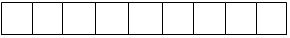 
3. Код типа населенного пункта (1 – город, 2 – село)
3. Код типа населенного пункта (1 – город, 2 – село)
3. Код типа населенного пункта (1 – город, 2 – село)
3. Код типа населенного пункта (1 – город, 2 – село)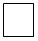 
4. Код домашнего хозяйства
4. Код домашнего хозяйства
4. Код домашнего хозяйства
4. Код домашнего хозяйства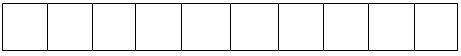 
5. Код интервьюера
5. Код интервьюера
5. Код интервьюера
5. Код интервьюера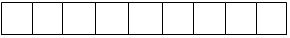 
Примечание:
КАТО – 1Классификатор административно-территориальных объектов НК РК 11-2009
Примечание:
КАТО – 1Классификатор административно-территориальных объектов НК РК 11-2009
Примечание:
КАТО – 1Классификатор административно-территориальных объектов НК РК 11-2009
Примечание:
КАТО – 1Классификатор административно-территориальных объектов НК РК 11-2009
Коды (заполняется интервьюером)
Наименование товаров
Наименование товаров
Цель покупки 2
1 – личное потребление
2 – подарок
9 – другое
Место покупки: 2
1 – магазин;
2 – супермаркеты, гипермаркеты;
3 – продовольственный рынок;
4 – сеть интернет;
9 – другое
1 месяц
2 месяц
3 месяц
За квартал (заполняется интервьюером)
А
Б
Б
1
2
3
4
5
6
Материалы для изготовления одежды (хлопчатобумажные, драпы шерстяные, полушерстяные, шелковые, льняные, мех искусственный и прочие материалы для изготовления одежды)
Материалы для изготовления одежды (хлопчатобумажные, драпы шерстяные, полушерстяные, шелковые, льняные, мех искусственный и прочие материалы для изготовления одежды)
Материалы для изготовления одежды (хлопчатобумажные, драпы шерстяные, полушерстяные, шелковые, льняные, мех искусственный и прочие материалы для изготовления одежды)
Материалы для изготовления одежды (хлопчатобумажные, драпы шерстяные, полушерстяные, шелковые, льняные, мех искусственный и прочие материалы для изготовления одежды)
Материалы для изготовления одежды (хлопчатобумажные, драпы шерстяные, полушерстяные, шелковые, льняные, мех искусственный и прочие материалы для изготовления одежды)
Материалы для изготовления одежды (хлопчатобумажные, драпы шерстяные, полушерстяные, шелковые, льняные, мех искусственный и прочие материалы для изготовления одежды)
Материалы для изготовления одежды (хлопчатобумажные, драпы шерстяные, полушерстяные, шелковые, льняные, мех искусственный и прочие материалы для изготовления одежды)
Материалы для изготовления одежды (хлопчатобумажные, драпы шерстяные, полушерстяные, шелковые, льняные, мех искусственный и прочие материалы для изготовления одежды)
Материалы для изготовления одежды (хлопчатобумажные, драпы шерстяные, полушерстяные, шелковые, льняные, мех искусственный и прочие материалы для изготовления одежды)
1 2 9
1 2 3 4 9
1 2 9
1 2 3 4 9
1 2 9
1 2 3 4 9
Верхняя одежда (пальто, куртка, дубленка, шуба, чапан, свитер, костюм, пиджак, ветровка, пуховик ,джемпер, брюки, джинсы, юбка, платье, сарафан, жилет, блузка, футболка, школьная форма, спецодежда, униформа для взрослых, халаты, домашняя одежда, комплект для новорожденных, комбинезон детский, майка, пижама, купальный костюм, трусы, чулочно-носочные изделия, прочая верхняя одежда)
Верхняя одежда (пальто, куртка, дубленка, шуба, чапан, свитер, костюм, пиджак, ветровка, пуховик ,джемпер, брюки, джинсы, юбка, платье, сарафан, жилет, блузка, футболка, школьная форма, спецодежда, униформа для взрослых, халаты, домашняя одежда, комплект для новорожденных, комбинезон детский, майка, пижама, купальный костюм, трусы, чулочно-носочные изделия, прочая верхняя одежда)
Верхняя одежда (пальто, куртка, дубленка, шуба, чапан, свитер, костюм, пиджак, ветровка, пуховик ,джемпер, брюки, джинсы, юбка, платье, сарафан, жилет, блузка, футболка, школьная форма, спецодежда, униформа для взрослых, халаты, домашняя одежда, комплект для новорожденных, комбинезон детский, майка, пижама, купальный костюм, трусы, чулочно-носочные изделия, прочая верхняя одежда)
Верхняя одежда (пальто, куртка, дубленка, шуба, чапан, свитер, костюм, пиджак, ветровка, пуховик ,джемпер, брюки, джинсы, юбка, платье, сарафан, жилет, блузка, футболка, школьная форма, спецодежда, униформа для взрослых, халаты, домашняя одежда, комплект для новорожденных, комбинезон детский, майка, пижама, купальный костюм, трусы, чулочно-носочные изделия, прочая верхняя одежда)
Верхняя одежда (пальто, куртка, дубленка, шуба, чапан, свитер, костюм, пиджак, ветровка, пуховик ,джемпер, брюки, джинсы, юбка, платье, сарафан, жилет, блузка, футболка, школьная форма, спецодежда, униформа для взрослых, халаты, домашняя одежда, комплект для новорожденных, комбинезон детский, майка, пижама, купальный костюм, трусы, чулочно-носочные изделия, прочая верхняя одежда)
Верхняя одежда (пальто, куртка, дубленка, шуба, чапан, свитер, костюм, пиджак, ветровка, пуховик ,джемпер, брюки, джинсы, юбка, платье, сарафан, жилет, блузка, футболка, школьная форма, спецодежда, униформа для взрослых, халаты, домашняя одежда, комплект для новорожденных, комбинезон детский, майка, пижама, купальный костюм, трусы, чулочно-носочные изделия, прочая верхняя одежда)
Верхняя одежда (пальто, куртка, дубленка, шуба, чапан, свитер, костюм, пиджак, ветровка, пуховик ,джемпер, брюки, джинсы, юбка, платье, сарафан, жилет, блузка, футболка, школьная форма, спецодежда, униформа для взрослых, халаты, домашняя одежда, комплект для новорожденных, комбинезон детский, майка, пижама, купальный костюм, трусы, чулочно-носочные изделия, прочая верхняя одежда)
Верхняя одежда (пальто, куртка, дубленка, шуба, чапан, свитер, костюм, пиджак, ветровка, пуховик ,джемпер, брюки, джинсы, юбка, платье, сарафан, жилет, блузка, футболка, школьная форма, спецодежда, униформа для взрослых, халаты, домашняя одежда, комплект для новорожденных, комбинезон детский, майка, пижама, купальный костюм, трусы, чулочно-носочные изделия, прочая верхняя одежда)
Верхняя одежда (пальто, куртка, дубленка, шуба, чапан, свитер, костюм, пиджак, ветровка, пуховик ,джемпер, брюки, джинсы, юбка, платье, сарафан, жилет, блузка, футболка, школьная форма, спецодежда, униформа для взрослых, халаты, домашняя одежда, комплект для новорожденных, комбинезон детский, майка, пижама, купальный костюм, трусы, чулочно-носочные изделия, прочая верхняя одежда)
1 2 9
1 2 3 4 9
1 2 9
1 2 3 4 9
1 2 9
1 2 3 4 9
1 2 9
1 2 3 4 9
1 2 9
1 2 3 4 9
1 2 9
1 2 3 4 9
1 2 9
1 2 3 4 9
1 2 9
1 2 3 4 9
1 2 9
1 2 3 4 9
1 2 9
1 2 3 4 9
1 2 9
1 2 3 4 9
1 2 9
1 2 3 4 9
1 2 9
1 2 3 4 9
1 2 9
1 2 3 4 9
Примечание:
2Выберите один вариант ответа и обведите кружком
Примечание:
2Выберите один вариант ответа и обведите кружком
Примечание:
2Выберите один вариант ответа и обведите кружком
Примечание:
2Выберите один вариант ответа и обведите кружком
Примечание:
2Выберите один вариант ответа и обведите кружком
Примечание:
2Выберите один вариант ответа и обведите кружком
Примечание:
2Выберите один вариант ответа и обведите кружком
Коды (заполняется интервьюером)
Наименование товаров
Наименование товаров
Цель покупки 2
1 – личное потребление
2 – подарок
9 – другое
Место покупки: 2
1 – магазин;
2 – супермаркеты, гипермаркеты;
3 – продовольственный рынок;
4 – сеть интернет;
9 – другое
1 месяц
2 месяц
3 месяц
За квартал (заполняется интервьюером)
А
Б
Б
1
2
3
4
5
6
Другие предметы одежды и аксессуары одежды (головные уборы, платки, шарфы, пряжа для вязания, нитки швейные, галстуки, фурнитура для изготовления швейных изделий, носовые платки, перчатки и прочие галантерейные товары)
Другие предметы одежды и аксессуары одежды (головные уборы, платки, шарфы, пряжа для вязания, нитки швейные, галстуки, фурнитура для изготовления швейных изделий, носовые платки, перчатки и прочие галантерейные товары)
Другие предметы одежды и аксессуары одежды (головные уборы, платки, шарфы, пряжа для вязания, нитки швейные, галстуки, фурнитура для изготовления швейных изделий, носовые платки, перчатки и прочие галантерейные товары)
Другие предметы одежды и аксессуары одежды (головные уборы, платки, шарфы, пряжа для вязания, нитки швейные, галстуки, фурнитура для изготовления швейных изделий, носовые платки, перчатки и прочие галантерейные товары)
Другие предметы одежды и аксессуары одежды (головные уборы, платки, шарфы, пряжа для вязания, нитки швейные, галстуки, фурнитура для изготовления швейных изделий, носовые платки, перчатки и прочие галантерейные товары)
Другие предметы одежды и аксессуары одежды (головные уборы, платки, шарфы, пряжа для вязания, нитки швейные, галстуки, фурнитура для изготовления швейных изделий, носовые платки, перчатки и прочие галантерейные товары)
Другие предметы одежды и аксессуары одежды (головные уборы, платки, шарфы, пряжа для вязания, нитки швейные, галстуки, фурнитура для изготовления швейных изделий, носовые платки, перчатки и прочие галантерейные товары)
Другие предметы одежды и аксессуары одежды (головные уборы, платки, шарфы, пряжа для вязания, нитки швейные, галстуки, фурнитура для изготовления швейных изделий, носовые платки, перчатки и прочие галантерейные товары)
Другие предметы одежды и аксессуары одежды (головные уборы, платки, шарфы, пряжа для вязания, нитки швейные, галстуки, фурнитура для изготовления швейных изделий, носовые платки, перчатки и прочие галантерейные товары)
1 2 9
1 2 3 4 9
1 2 9
1 2 3 4 9
1 2 9
1 2 3 4 9
1 2 9
1 2 3 4 9
1 2 9
1 2 3 4 9
1 2 9
1 2 3 4 9
1 2 9
1 2 3 4 9
1 2 9
1 2 3 4 9
Ботинки, туфли и прочая обувь (ботинки, полуботинки демисезонные, сапоги, кроссовки, сандалеты, босоножки, домашняя обувь, валяная обувь, резиновая обувь, туфли, ичиги и прочая обувь)
Ботинки, туфли и прочая обувь (ботинки, полуботинки демисезонные, сапоги, кроссовки, сандалеты, босоножки, домашняя обувь, валяная обувь, резиновая обувь, туфли, ичиги и прочая обувь)
Ботинки, туфли и прочая обувь (ботинки, полуботинки демисезонные, сапоги, кроссовки, сандалеты, босоножки, домашняя обувь, валяная обувь, резиновая обувь, туфли, ичиги и прочая обувь)
Ботинки, туфли и прочая обувь (ботинки, полуботинки демисезонные, сапоги, кроссовки, сандалеты, босоножки, домашняя обувь, валяная обувь, резиновая обувь, туфли, ичиги и прочая обувь)
Ботинки, туфли и прочая обувь (ботинки, полуботинки демисезонные, сапоги, кроссовки, сандалеты, босоножки, домашняя обувь, валяная обувь, резиновая обувь, туфли, ичиги и прочая обувь)
Ботинки, туфли и прочая обувь (ботинки, полуботинки демисезонные, сапоги, кроссовки, сандалеты, босоножки, домашняя обувь, валяная обувь, резиновая обувь, туфли, ичиги и прочая обувь)
Ботинки, туфли и прочая обувь (ботинки, полуботинки демисезонные, сапоги, кроссовки, сандалеты, босоножки, домашняя обувь, валяная обувь, резиновая обувь, туфли, ичиги и прочая обувь)
Ботинки, туфли и прочая обувь (ботинки, полуботинки демисезонные, сапоги, кроссовки, сандалеты, босоножки, домашняя обувь, валяная обувь, резиновая обувь, туфли, ичиги и прочая обувь)
Ботинки, туфли и прочая обувь (ботинки, полуботинки демисезонные, сапоги, кроссовки, сандалеты, босоножки, домашняя обувь, валяная обувь, резиновая обувь, туфли, ичиги и прочая обувь)
1 2 9
1 2 3 4 9
1 2 9
1 2 3 4 9
1 2 9
1 2 3 4 9
1 2 9
1 2 3 4 9
1 2 9
1 2 3 4 9
1 2 9
1 2 3 4 9
1 2 9
1 2 3 4 9
1 2 9
1 2 3 4 9
1 2 9
1 2 3 4 9
1 2 9
1 2 3 4 9
1 2 9
1 2 3 4 9
1 2 9
1 2 3 4 9
Примечание:
2Выберите один вариант ответа и обведите кружком
Примечание:
2Выберите один вариант ответа и обведите кружком
Примечание:
2Выберите один вариант ответа и обведите кружком
Примечание:
2Выберите один вариант ответа и обведите кружком
Примечание:
2Выберите один вариант ответа и обведите кружком
Примечание:
2Выберите один вариант ответа и обведите кружком
Примечание:
2Выберите один вариант ответа и обведите кружком
Коды (заполняется интервьюером)
Наименование товаров
Наименование товаров
Цель покупки 2
1 – личное потребление
2 – подарок
9 – другое
Место покупки: 2
1 – магазин;
2 – супермаркеты, гипермаркеты;
3 – продовольственный рынок;
4 – сеть интернет;
9 – другое
1 месяц
2 месяц
3 месяц
За квартал (заполняется интервьюером)
А
Б
Б
1
2
3
4
5
6
Материалы для обслуживания и ремонта жилых помещений (стекло оконное листовое, обои, кафель, цемент, известь, сухие строительные смеси, ламинит, линолеум, смеситель для раковины и прочие материалы для обслуживания и ремонта жилых помещений)
Материалы для обслуживания и ремонта жилых помещений (стекло оконное листовое, обои, кафель, цемент, известь, сухие строительные смеси, ламинит, линолеум, смеситель для раковины и прочие материалы для обслуживания и ремонта жилых помещений)
Материалы для обслуживания и ремонта жилых помещений (стекло оконное листовое, обои, кафель, цемент, известь, сухие строительные смеси, ламинит, линолеум, смеситель для раковины и прочие материалы для обслуживания и ремонта жилых помещений)
Материалы для обслуживания и ремонта жилых помещений (стекло оконное листовое, обои, кафель, цемент, известь, сухие строительные смеси, ламинит, линолеум, смеситель для раковины и прочие материалы для обслуживания и ремонта жилых помещений)
Материалы для обслуживания и ремонта жилых помещений (стекло оконное листовое, обои, кафель, цемент, известь, сухие строительные смеси, ламинит, линолеум, смеситель для раковины и прочие материалы для обслуживания и ремонта жилых помещений)
Материалы для обслуживания и ремонта жилых помещений (стекло оконное листовое, обои, кафель, цемент, известь, сухие строительные смеси, ламинит, линолеум, смеситель для раковины и прочие материалы для обслуживания и ремонта жилых помещений)
Материалы для обслуживания и ремонта жилых помещений (стекло оконное листовое, обои, кафель, цемент, известь, сухие строительные смеси, ламинит, линолеум, смеситель для раковины и прочие материалы для обслуживания и ремонта жилых помещений)
Материалы для обслуживания и ремонта жилых помещений (стекло оконное листовое, обои, кафель, цемент, известь, сухие строительные смеси, ламинит, линолеум, смеситель для раковины и прочие материалы для обслуживания и ремонта жилых помещений)
Материалы для обслуживания и ремонта жилых помещений (стекло оконное листовое, обои, кафель, цемент, известь, сухие строительные смеси, ламинит, линолеум, смеситель для раковины и прочие материалы для обслуживания и ремонта жилых помещений)
1 2 9
1 2 3 4 9
1 2 9
1 2 3 4 9
1 2 9
1 2 3 4 9
1 2 9
1 2 3 4 9
1 2 9
1 2 3 4 9
1 2 9
1 2 3 4 9
1 2 9
1 2 3 4 9
1 2 9
1 2 3 4 9
Мебель, предметы домашнего обихода, ковры и другие покрытия для пола (стол, стул, шкаф, диван, кровать, набор мягкой мебели, люстра, зеркало, сувениры, ковер, прочая мебель и предметы домашнего обихода)
Мебель, предметы домашнего обихода, ковры и другие покрытия для пола (стол, стул, шкаф, диван, кровать, набор мягкой мебели, люстра, зеркало, сувениры, ковер, прочая мебель и предметы домашнего обихода)
Мебель, предметы домашнего обихода, ковры и другие покрытия для пола (стол, стул, шкаф, диван, кровать, набор мягкой мебели, люстра, зеркало, сувениры, ковер, прочая мебель и предметы домашнего обихода)
Мебель, предметы домашнего обихода, ковры и другие покрытия для пола (стол, стул, шкаф, диван, кровать, набор мягкой мебели, люстра, зеркало, сувениры, ковер, прочая мебель и предметы домашнего обихода)
Мебель, предметы домашнего обихода, ковры и другие покрытия для пола (стол, стул, шкаф, диван, кровать, набор мягкой мебели, люстра, зеркало, сувениры, ковер, прочая мебель и предметы домашнего обихода)
Мебель, предметы домашнего обихода, ковры и другие покрытия для пола (стол, стул, шкаф, диван, кровать, набор мягкой мебели, люстра, зеркало, сувениры, ковер, прочая мебель и предметы домашнего обихода)
Мебель, предметы домашнего обихода, ковры и другие покрытия для пола (стол, стул, шкаф, диван, кровать, набор мягкой мебели, люстра, зеркало, сувениры, ковер, прочая мебель и предметы домашнего обихода)
Мебель, предметы домашнего обихода, ковры и другие покрытия для пола (стол, стул, шкаф, диван, кровать, набор мягкой мебели, люстра, зеркало, сувениры, ковер, прочая мебель и предметы домашнего обихода)
Мебель, предметы домашнего обихода, ковры и другие покрытия для пола (стол, стул, шкаф, диван, кровать, набор мягкой мебели, люстра, зеркало, сувениры, ковер, прочая мебель и предметы домашнего обихода)
1 2 9
1 2 3 4 9
1 2 9
1 2 3 4 9
1 2 9
1 2 3 4 9
1 2 9
1 2 3 4 9
1 2 9
1 2 3 4 9
Текстильные изделия, используемые в домашнем хозяйстве (подушка, одеяло, плед, полотенце, скатерть, тюль, шторы, ролл-шторы, коврики дверные и для ванных комнат, гардинные ткани, мебельные ткани и прочие бытовые текстильные изделия)
Текстильные изделия, используемые в домашнем хозяйстве (подушка, одеяло, плед, полотенце, скатерть, тюль, шторы, ролл-шторы, коврики дверные и для ванных комнат, гардинные ткани, мебельные ткани и прочие бытовые текстильные изделия)
Текстильные изделия, используемые в домашнем хозяйстве (подушка, одеяло, плед, полотенце, скатерть, тюль, шторы, ролл-шторы, коврики дверные и для ванных комнат, гардинные ткани, мебельные ткани и прочие бытовые текстильные изделия)
Текстильные изделия, используемые в домашнем хозяйстве (подушка, одеяло, плед, полотенце, скатерть, тюль, шторы, ролл-шторы, коврики дверные и для ванных комнат, гардинные ткани, мебельные ткани и прочие бытовые текстильные изделия)
Текстильные изделия, используемые в домашнем хозяйстве (подушка, одеяло, плед, полотенце, скатерть, тюль, шторы, ролл-шторы, коврики дверные и для ванных комнат, гардинные ткани, мебельные ткани и прочие бытовые текстильные изделия)
Текстильные изделия, используемые в домашнем хозяйстве (подушка, одеяло, плед, полотенце, скатерть, тюль, шторы, ролл-шторы, коврики дверные и для ванных комнат, гардинные ткани, мебельные ткани и прочие бытовые текстильные изделия)
Текстильные изделия, используемые в домашнем хозяйстве (подушка, одеяло, плед, полотенце, скатерть, тюль, шторы, ролл-шторы, коврики дверные и для ванных комнат, гардинные ткани, мебельные ткани и прочие бытовые текстильные изделия)
Текстильные изделия, используемые в домашнем хозяйстве (подушка, одеяло, плед, полотенце, скатерть, тюль, шторы, ролл-шторы, коврики дверные и для ванных комнат, гардинные ткани, мебельные ткани и прочие бытовые текстильные изделия)
Текстильные изделия, используемые в домашнем хозяйстве (подушка, одеяло, плед, полотенце, скатерть, тюль, шторы, ролл-шторы, коврики дверные и для ванных комнат, гардинные ткани, мебельные ткани и прочие бытовые текстильные изделия)
1 2 9
1 2 3 4 9
1 2 9
1 2 3 4 9
1 2 9
1 2 3 4 9
1 2 9
1 2 3 4 9
1 2 9
1 2 3 4 9
1 2 9
1 2 3 4 9
Примечание:
2Выберите один вариант ответа и обведите кружком
Примечание:
2Выберите один вариант ответа и обведите кружком
Примечание:
2Выберите один вариант ответа и обведите кружком
Примечание:
2Выберите один вариант ответа и обведите кружком
Примечание:
2Выберите один вариант ответа и обведите кружком
Примечание:
2Выберите один вариант ответа и обведите кружком
Примечание:
2Выберите один вариант ответа и обведите кружком
Коды (заполняется интервьюером)
Наименование товаров
Наименование товаров
Цель покупки 2
1 – личное потребление
2 – подарок
9 – другое
Место покупки: 2
1 – магазин;
2 – супермаркеты, гипермаркеты;
3 – продовольственный рынок;
4 – сеть интернет;
9 – другое
1 месяц
2 месяц
3 месяц
За квартал (заполняется интервьюером)
А
Б
Б
1
2
3
4
5
6
Бытовые приборы (холодильник, морозильник, стиральные и посудомоечные машины, кухонная плита, кондиционер, пылесос, микроволновая печь, утюг, электрочайник, электромясорубка, электрообогреватель, мультиварка и другие бытовые приборы)
Бытовые приборы (холодильник, морозильник, стиральные и посудомоечные машины, кухонная плита, кондиционер, пылесос, микроволновая печь, утюг, электрочайник, электромясорубка, электрообогреватель, мультиварка и другие бытовые приборы)
Бытовые приборы (холодильник, морозильник, стиральные и посудомоечные машины, кухонная плита, кондиционер, пылесос, микроволновая печь, утюг, электрочайник, электромясорубка, электрообогреватель, мультиварка и другие бытовые приборы)
Бытовые приборы (холодильник, морозильник, стиральные и посудомоечные машины, кухонная плита, кондиционер, пылесос, микроволновая печь, утюг, электрочайник, электромясорубка, электрообогреватель, мультиварка и другие бытовые приборы)
Бытовые приборы (холодильник, морозильник, стиральные и посудомоечные машины, кухонная плита, кондиционер, пылесос, микроволновая печь, утюг, электрочайник, электромясорубка, электрообогреватель, мультиварка и другие бытовые приборы)
Бытовые приборы (холодильник, морозильник, стиральные и посудомоечные машины, кухонная плита, кондиционер, пылесос, микроволновая печь, утюг, электрочайник, электромясорубка, электрообогреватель, мультиварка и другие бытовые приборы)
Бытовые приборы (холодильник, морозильник, стиральные и посудомоечные машины, кухонная плита, кондиционер, пылесос, микроволновая печь, утюг, электрочайник, электромясорубка, электрообогреватель, мультиварка и другие бытовые приборы)
Бытовые приборы (холодильник, морозильник, стиральные и посудомоечные машины, кухонная плита, кондиционер, пылесос, микроволновая печь, утюг, электрочайник, электромясорубка, электрообогреватель, мультиварка и другие бытовые приборы)
Бытовые приборы (холодильник, морозильник, стиральные и посудомоечные машины, кухонная плита, кондиционер, пылесос, микроволновая печь, утюг, электрочайник, электромясорубка, электрообогреватель, мультиварка и другие бытовые приборы)
1 2 9
1 2 3 4 9
1 2 9
1 2 3 4 9
1 2 9
1 2 3 4 9
1 2 9
1 2 3 4 9
1 2 9
1 2 3 4 9
Стеклянные изделия, столовые приборы и домашняя утварь (рюмка, бокал, пиала, стакан, тарелка, ложки, вилки, ножи кухонные, кастрюля, казан, сковородка, мантоварка, гладильная доска, сушилка для белья, емкости из пластмассы для продуктов, крышка для консервирования, фильтр-кувшин для очистки питьевой воды, прочие бытовые изделия)
Стеклянные изделия, столовые приборы и домашняя утварь (рюмка, бокал, пиала, стакан, тарелка, ложки, вилки, ножи кухонные, кастрюля, казан, сковородка, мантоварка, гладильная доска, сушилка для белья, емкости из пластмассы для продуктов, крышка для консервирования, фильтр-кувшин для очистки питьевой воды, прочие бытовые изделия)
Стеклянные изделия, столовые приборы и домашняя утварь (рюмка, бокал, пиала, стакан, тарелка, ложки, вилки, ножи кухонные, кастрюля, казан, сковородка, мантоварка, гладильная доска, сушилка для белья, емкости из пластмассы для продуктов, крышка для консервирования, фильтр-кувшин для очистки питьевой воды, прочие бытовые изделия)
Стеклянные изделия, столовые приборы и домашняя утварь (рюмка, бокал, пиала, стакан, тарелка, ложки, вилки, ножи кухонные, кастрюля, казан, сковородка, мантоварка, гладильная доска, сушилка для белья, емкости из пластмассы для продуктов, крышка для консервирования, фильтр-кувшин для очистки питьевой воды, прочие бытовые изделия)
Стеклянные изделия, столовые приборы и домашняя утварь (рюмка, бокал, пиала, стакан, тарелка, ложки, вилки, ножи кухонные, кастрюля, казан, сковородка, мантоварка, гладильная доска, сушилка для белья, емкости из пластмассы для продуктов, крышка для консервирования, фильтр-кувшин для очистки питьевой воды, прочие бытовые изделия)
Стеклянные изделия, столовые приборы и домашняя утварь (рюмка, бокал, пиала, стакан, тарелка, ложки, вилки, ножи кухонные, кастрюля, казан, сковородка, мантоварка, гладильная доска, сушилка для белья, емкости из пластмассы для продуктов, крышка для консервирования, фильтр-кувшин для очистки питьевой воды, прочие бытовые изделия)
Стеклянные изделия, столовые приборы и домашняя утварь (рюмка, бокал, пиала, стакан, тарелка, ложки, вилки, ножи кухонные, кастрюля, казан, сковородка, мантоварка, гладильная доска, сушилка для белья, емкости из пластмассы для продуктов, крышка для консервирования, фильтр-кувшин для очистки питьевой воды, прочие бытовые изделия)
Стеклянные изделия, столовые приборы и домашняя утварь (рюмка, бокал, пиала, стакан, тарелка, ложки, вилки, ножи кухонные, кастрюля, казан, сковородка, мантоварка, гладильная доска, сушилка для белья, емкости из пластмассы для продуктов, крышка для консервирования, фильтр-кувшин для очистки питьевой воды, прочие бытовые изделия)
Стеклянные изделия, столовые приборы и домашняя утварь (рюмка, бокал, пиала, стакан, тарелка, ложки, вилки, ножи кухонные, кастрюля, казан, сковородка, мантоварка, гладильная доска, сушилка для белья, емкости из пластмассы для продуктов, крышка для консервирования, фильтр-кувшин для очистки питьевой воды, прочие бытовые изделия)
1 2 9
1 2 3 4 9
1 2 9
1 2 3 4 9
1 2 9
1 2 3 4 9
1 2 9
1 2 3 4 9
1 2 9
1 2 3 4 9
1 2 9
1 2 3 4 9
1 2 9
1 2 3 4 9
Инструменты и приспособления, используемые в быту и садоводстве (электродрель, лопата, жалюзи, замки дверные, москитные сетки, лампа электрическая, батарейки электрические, молоток, прочие ручные инструменты)
Инструменты и приспособления, используемые в быту и садоводстве (электродрель, лопата, жалюзи, замки дверные, москитные сетки, лампа электрическая, батарейки электрические, молоток, прочие ручные инструменты)
Инструменты и приспособления, используемые в быту и садоводстве (электродрель, лопата, жалюзи, замки дверные, москитные сетки, лампа электрическая, батарейки электрические, молоток, прочие ручные инструменты)
Инструменты и приспособления, используемые в быту и садоводстве (электродрель, лопата, жалюзи, замки дверные, москитные сетки, лампа электрическая, батарейки электрические, молоток, прочие ручные инструменты)
Инструменты и приспособления, используемые в быту и садоводстве (электродрель, лопата, жалюзи, замки дверные, москитные сетки, лампа электрическая, батарейки электрические, молоток, прочие ручные инструменты)
Инструменты и приспособления, используемые в быту и садоводстве (электродрель, лопата, жалюзи, замки дверные, москитные сетки, лампа электрическая, батарейки электрические, молоток, прочие ручные инструменты)
Инструменты и приспособления, используемые в быту и садоводстве (электродрель, лопата, жалюзи, замки дверные, москитные сетки, лампа электрическая, батарейки электрические, молоток, прочие ручные инструменты)
Инструменты и приспособления, используемые в быту и садоводстве (электродрель, лопата, жалюзи, замки дверные, москитные сетки, лампа электрическая, батарейки электрические, молоток, прочие ручные инструменты)
Инструменты и приспособления, используемые в быту и садоводстве (электродрель, лопата, жалюзи, замки дверные, москитные сетки, лампа электрическая, батарейки электрические, молоток, прочие ручные инструменты)
1 2 9
1 2 3 4 9
1 2 9
1 2 3 4 9
1 2 9
1 2 3 4 9
1 2 9
1 2 3 4 9
1 2 9
1 2 3 4 9
Примечание:
2Выберите один вариант ответа и обведите кружком
Примечание:
2Выберите один вариант ответа и обведите кружком
Примечание:
2Выберите один вариант ответа и обведите кружком
Примечание:
2Выберите один вариант ответа и обведите кружком
Примечание:
2Выберите один вариант ответа и обведите кружком
Примечание:
2Выберите один вариант ответа и обведите кружком
Примечание:
2Выберите один вариант ответа и обведите кружком
Коды (заполняется интервьюером)
Наименование товаров
Наименование товаров
Цель покупки 2
1 – личное потребление
2 – подарок
9 – другое
Место покупки: 2
1 – магазин;
2 – супермаркеты, гипермаркеты;
3 – продовольственный рынок;
4 – сеть интернет;
9 – другое
1 месяц
2 месяц
3 месяц
За квартал (заполняется интервьюером)
А
Б
Б
1
2
3
4
5
6
Моющие и чистящие средства (средство для мытья посуды, отбеливатель, мыло хозяйственное, стиральный порошок, средства для чистки ванн и раковин, крем для обуви и другие чистящие средства)
Моющие и чистящие средства (средство для мытья посуды, отбеливатель, мыло хозяйственное, стиральный порошок, средства для чистки ванн и раковин, крем для обуви и другие чистящие средства)
Моющие и чистящие средства (средство для мытья посуды, отбеливатель, мыло хозяйственное, стиральный порошок, средства для чистки ванн и раковин, крем для обуви и другие чистящие средства)
Моющие и чистящие средства (средство для мытья посуды, отбеливатель, мыло хозяйственное, стиральный порошок, средства для чистки ванн и раковин, крем для обуви и другие чистящие средства)
Моющие и чистящие средства (средство для мытья посуды, отбеливатель, мыло хозяйственное, стиральный порошок, средства для чистки ванн и раковин, крем для обуви и другие чистящие средства)
Моющие и чистящие средства (средство для мытья посуды, отбеливатель, мыло хозяйственное, стиральный порошок, средства для чистки ванн и раковин, крем для обуви и другие чистящие средства)
Моющие и чистящие средства (средство для мытья посуды, отбеливатель, мыло хозяйственное, стиральный порошок, средства для чистки ванн и раковин, крем для обуви и другие чистящие средства)
Моющие и чистящие средства (средство для мытья посуды, отбеливатель, мыло хозяйственное, стиральный порошок, средства для чистки ванн и раковин, крем для обуви и другие чистящие средства)
Моющие и чистящие средства (средство для мытья посуды, отбеливатель, мыло хозяйственное, стиральный порошок, средства для чистки ванн и раковин, крем для обуви и другие чистящие средства)
1 2 9
1 2 3 4 9
1 2 9
1 2 3 4 9
1 2 9
1 2 3 4 9
1 2 9
1 2 3 4 9
1 2 9
1 2 3 4 9
1 2 9
1 2 3 4 9
1 2 9
1 2 3 4 9
1 2 9
1 2 3 4 9
1 2 9
1 2 3 4 9
1 2 9
1 2 3 4 9
1 2 9
1 2 3 4 9
1 2 9
1 2 3 4 9
1 2 9
1 2 3 4 9
Мелкие предметы домашнего обихода (веники, щетки, спички, гвозди, салфетки (губки) для уборки и другие предметы домашнего обихода)
Мелкие предметы домашнего обихода (веники, щетки, спички, гвозди, салфетки (губки) для уборки и другие предметы домашнего обихода)
Мелкие предметы домашнего обихода (веники, щетки, спички, гвозди, салфетки (губки) для уборки и другие предметы домашнего обихода)
Мелкие предметы домашнего обихода (веники, щетки, спички, гвозди, салфетки (губки) для уборки и другие предметы домашнего обихода)
Мелкие предметы домашнего обихода (веники, щетки, спички, гвозди, салфетки (губки) для уборки и другие предметы домашнего обихода)
Мелкие предметы домашнего обихода (веники, щетки, спички, гвозди, салфетки (губки) для уборки и другие предметы домашнего обихода)
Мелкие предметы домашнего обихода (веники, щетки, спички, гвозди, салфетки (губки) для уборки и другие предметы домашнего обихода)
Мелкие предметы домашнего обихода (веники, щетки, спички, гвозди, салфетки (губки) для уборки и другие предметы домашнего обихода)
Мелкие предметы домашнего обихода (веники, щетки, спички, гвозди, салфетки (губки) для уборки и другие предметы домашнего обихода)
1 2 9
1 2 3 4 9
1 2 9
1 2 3 4 9
1 2 9
1 2 3 4 9
1 2 9
1 2 3 4 9
1 2 9
1 2 3 4 9
1 2 9
1 2 3 4 9
Примечание:
2Выберите один вариант ответа и обведите кружком
Примечание:
2Выберите один вариант ответа и обведите кружком
Примечание:
2Выберите один вариант ответа и обведите кружком
Примечание:
2Выберите один вариант ответа и обведите кружком
Примечание:
2Выберите один вариант ответа и обведите кружком
Примечание:
2Выберите один вариант ответа и обведите кружком
Примечание:
2Выберите один вариант ответа и обведите кружком
Коды (заполняется интервьюером)
Наименование товаров
Наименование товаров
Цель покупки 2
1 – личное потребление
2 – подарок
9 – другое
Место покупки: 2
1 – магазин;
2 – супермаркеты, гипермаркеты;
3 – продовольственный рынок;
4 – сеть интернет;
9 – другое
1 месяц
2 месяц
3 месяц
За квартал (заполняется интервьюером)
А
Б
Б
1
2
3
4
5
6
1 2 9
1 2 3 4 9
1 2 9
1 2 3 4 9
1 2 9
1 2 3 4 9
1 2 9
1 2 3 4 9
Медикаменты, лечебное оборудование и аппаратура (антибиотики, травяные сборы, шприцы, вата, пластырь, градусник, очки, контактные линзы, бандажи, протезные устройства, костыли, устройства для измерения кровяного давления, прочая фармацевтическая продукция)
Медикаменты, лечебное оборудование и аппаратура (антибиотики, травяные сборы, шприцы, вата, пластырь, градусник, очки, контактные линзы, бандажи, протезные устройства, костыли, устройства для измерения кровяного давления, прочая фармацевтическая продукция)
Медикаменты, лечебное оборудование и аппаратура (антибиотики, травяные сборы, шприцы, вата, пластырь, градусник, очки, контактные линзы, бандажи, протезные устройства, костыли, устройства для измерения кровяного давления, прочая фармацевтическая продукция)
Медикаменты, лечебное оборудование и аппаратура (антибиотики, травяные сборы, шприцы, вата, пластырь, градусник, очки, контактные линзы, бандажи, протезные устройства, костыли, устройства для измерения кровяного давления, прочая фармацевтическая продукция)
Медикаменты, лечебное оборудование и аппаратура (антибиотики, травяные сборы, шприцы, вата, пластырь, градусник, очки, контактные линзы, бандажи, протезные устройства, костыли, устройства для измерения кровяного давления, прочая фармацевтическая продукция)
Медикаменты, лечебное оборудование и аппаратура (антибиотики, травяные сборы, шприцы, вата, пластырь, градусник, очки, контактные линзы, бандажи, протезные устройства, костыли, устройства для измерения кровяного давления, прочая фармацевтическая продукция)
Медикаменты, лечебное оборудование и аппаратура (антибиотики, травяные сборы, шприцы, вата, пластырь, градусник, очки, контактные линзы, бандажи, протезные устройства, костыли, устройства для измерения кровяного давления, прочая фармацевтическая продукция)
Медикаменты, лечебное оборудование и аппаратура (антибиотики, травяные сборы, шприцы, вата, пластырь, градусник, очки, контактные линзы, бандажи, протезные устройства, костыли, устройства для измерения кровяного давления, прочая фармацевтическая продукция)
Медикаменты, лечебное оборудование и аппаратура (антибиотики, травяные сборы, шприцы, вата, пластырь, градусник, очки, контактные линзы, бандажи, протезные устройства, костыли, устройства для измерения кровяного давления, прочая фармацевтическая продукция)
1 2 9
1 2 3 4 9
1 2 9
1 2 3 4 9
1 2 9
1 2 3 4 9
1 2 9
1 2 3 4 9
1 2 9
1 2 3 4 9
1 2 9
1 2 3 4 9
1 2 9
1 2 3 4 9
1 2 9
1 2 3 4 9
1 2 9
1 2 3 4 9
1 2 9
1 2 3 4 9
1 2 9
1 2 3 4 9
1 2 9
1 2 3 4 9
Покупка автотранспортных средств (легковые автомобили импортного производства, стран СНГи отечественной сборки, микроавтобусы, мотоциклы, скутер, мопед, снегоход, электросамокат и прочие виды велосипедов)
Покупка автотранспортных средств (легковые автомобили импортного производства, стран СНГи отечественной сборки, микроавтобусы, мотоциклы, скутер, мопед, снегоход, электросамокат и прочие виды велосипедов)
Покупка автотранспортных средств (легковые автомобили импортного производства, стран СНГи отечественной сборки, микроавтобусы, мотоциклы, скутер, мопед, снегоход, электросамокат и прочие виды велосипедов)
Покупка автотранспортных средств (легковые автомобили импортного производства, стран СНГи отечественной сборки, микроавтобусы, мотоциклы, скутер, мопед, снегоход, электросамокат и прочие виды велосипедов)
Покупка автотранспортных средств (легковые автомобили импортного производства, стран СНГи отечественной сборки, микроавтобусы, мотоциклы, скутер, мопед, снегоход, электросамокат и прочие виды велосипедов)
Покупка автотранспортных средств (легковые автомобили импортного производства, стран СНГи отечественной сборки, микроавтобусы, мотоциклы, скутер, мопед, снегоход, электросамокат и прочие виды велосипедов)
Покупка автотранспортных средств (легковые автомобили импортного производства, стран СНГи отечественной сборки, микроавтобусы, мотоциклы, скутер, мопед, снегоход, электросамокат и прочие виды велосипедов)
Покупка автотранспортных средств (легковые автомобили импортного производства, стран СНГи отечественной сборки, микроавтобусы, мотоциклы, скутер, мопед, снегоход, электросамокат и прочие виды велосипедов)
Покупка автотранспортных средств (легковые автомобили импортного производства, стран СНГи отечественной сборки, микроавтобусы, мотоциклы, скутер, мопед, снегоход, электросамокат и прочие виды велосипедов)
1 2 9
1 2 3 4 9
1 2 9
1 2 3 4 9
1 2 9
1 2 3 4 9
Примечание:
2Выберите один вариант ответа и обведите кружком
Примечание:
2Выберите один вариант ответа и обведите кружком
Примечание:
2Выберите один вариант ответа и обведите кружком
Примечание:
2Выберите один вариант ответа и обведите кружком
Примечание:
2Выберите один вариант ответа и обведите кружком
Примечание:
2Выберите один вариант ответа и обведите кружком
Примечание:
2Выберите один вариант ответа и обведите кружком
Коды (заполняется интервьюером)
Наименование товаров
Наименование товаров
Цель покупки 2
1 – личное потребление
2 – подарок
9 – другое
Место покупки: 2
1 – магазин;
2 – супермаркеты, гипермаркеты;
3 – продовольственный рынок;
4 – сеть интернет;
9 – другое
1 месяц
2 месяц
3 месяц
За квартал (заполняется интервьюером)
А
Б
Б
1
2
3
4
5
6
Запасные части и принадлежности для личных транспортных средств (автошины, автофильтры и другие запасные части и принадлежности для личных транспортных средств)
Запасные части и принадлежности для личных транспортных средств (автошины, автофильтры и другие запасные части и принадлежности для личных транспортных средств)
Запасные части и принадлежности для личных транспортных средств (автошины, автофильтры и другие запасные части и принадлежности для личных транспортных средств)
Запасные части и принадлежности для личных транспортных средств (автошины, автофильтры и другие запасные части и принадлежности для личных транспортных средств)
Запасные части и принадлежности для личных транспортных средств (автошины, автофильтры и другие запасные части и принадлежности для личных транспортных средств)
Запасные части и принадлежности для личных транспортных средств (автошины, автофильтры и другие запасные части и принадлежности для личных транспортных средств)
Запасные части и принадлежности для личных транспортных средств (автошины, автофильтры и другие запасные части и принадлежности для личных транспортных средств)
Запасные части и принадлежности для личных транспортных средств (автошины, автофильтры и другие запасные части и принадлежности для личных транспортных средств)
Запасные части и принадлежности для личных транспортных средств (автошины, автофильтры и другие запасные части и принадлежности для личных транспортных средств)
1 2 9
1 2 3 4 9
1 2 9
1 2 3 4 9
1 2 9
1 2 3 4 9
Телефонное и факсимильное оборудование (телефонный аппарат, сотовый телефон, запасные части к телефонным аппаратам и факсимильному оборудованию и прочее оборудование для связи)
Телефонное и факсимильное оборудование (телефонный аппарат, сотовый телефон, запасные части к телефонным аппаратам и факсимильному оборудованию и прочее оборудование для связи)
Телефонное и факсимильное оборудование (телефонный аппарат, сотовый телефон, запасные части к телефонным аппаратам и факсимильному оборудованию и прочее оборудование для связи)
Телефонное и факсимильное оборудование (телефонный аппарат, сотовый телефон, запасные части к телефонным аппаратам и факсимильному оборудованию и прочее оборудование для связи)
Телефонное и факсимильное оборудование (телефонный аппарат, сотовый телефон, запасные части к телефонным аппаратам и факсимильному оборудованию и прочее оборудование для связи)
Телефонное и факсимильное оборудование (телефонный аппарат, сотовый телефон, запасные части к телефонным аппаратам и факсимильному оборудованию и прочее оборудование для связи)
Телефонное и факсимильное оборудование (телефонный аппарат, сотовый телефон, запасные части к телефонным аппаратам и факсимильному оборудованию и прочее оборудование для связи)
Телефонное и факсимильное оборудование (телефонный аппарат, сотовый телефон, запасные части к телефонным аппаратам и факсимильному оборудованию и прочее оборудование для связи)
Телефонное и факсимильное оборудование (телефонный аппарат, сотовый телефон, запасные части к телефонным аппаратам и факсимильному оборудованию и прочее оборудование для связи)
1 2 9
1 2 3 4 9
1 2 9
1 2 3 4 9
1 2 9
1 2 3 4 9
Аудиовизуальное оборудование и фотоаппаратура, оборудование для обработки информации (телевизор, плеер, домашний кинотеатр, калькулятор, фотоаппарат, видеокамера, ноутбук, планшет, флеш-накопитель USB и прочее оборудование)
Аудиовизуальное оборудование и фотоаппаратура, оборудование для обработки информации (телевизор, плеер, домашний кинотеатр, калькулятор, фотоаппарат, видеокамера, ноутбук, планшет, флеш-накопитель USB и прочее оборудование)
Аудиовизуальное оборудование и фотоаппаратура, оборудование для обработки информации (телевизор, плеер, домашний кинотеатр, калькулятор, фотоаппарат, видеокамера, ноутбук, планшет, флеш-накопитель USB и прочее оборудование)
Аудиовизуальное оборудование и фотоаппаратура, оборудование для обработки информации (телевизор, плеер, домашний кинотеатр, калькулятор, фотоаппарат, видеокамера, ноутбук, планшет, флеш-накопитель USB и прочее оборудование)
Аудиовизуальное оборудование и фотоаппаратура, оборудование для обработки информации (телевизор, плеер, домашний кинотеатр, калькулятор, фотоаппарат, видеокамера, ноутбук, планшет, флеш-накопитель USB и прочее оборудование)
Аудиовизуальное оборудование и фотоаппаратура, оборудование для обработки информации (телевизор, плеер, домашний кинотеатр, калькулятор, фотоаппарат, видеокамера, ноутбук, планшет, флеш-накопитель USB и прочее оборудование)
Аудиовизуальное оборудование и фотоаппаратура, оборудование для обработки информации (телевизор, плеер, домашний кинотеатр, калькулятор, фотоаппарат, видеокамера, ноутбук, планшет, флеш-накопитель USB и прочее оборудование)
Аудиовизуальное оборудование и фотоаппаратура, оборудование для обработки информации (телевизор, плеер, домашний кинотеатр, калькулятор, фотоаппарат, видеокамера, ноутбук, планшет, флеш-накопитель USB и прочее оборудование)
Аудиовизуальное оборудование и фотоаппаратура, оборудование для обработки информации (телевизор, плеер, домашний кинотеатр, калькулятор, фотоаппарат, видеокамера, ноутбук, планшет, флеш-накопитель USB и прочее оборудование)
1 2 9
1 2 3 4 9
1 2 9
1 2 3 4 9
1 2 9
1 2 3 4 9
1 2 9
1 2 3 4 9
1 2 9
1 2 3 4 9
Другие крупные товары длительного пользования для организации отдыха и культурных мероприятий (гитара, домбра и прочие музыкальные инструменты, столы для бильярда, тенниса, лодки, моторы и прочие товары для отдыха вне помещений)
Другие крупные товары длительного пользования для организации отдыха и культурных мероприятий (гитара, домбра и прочие музыкальные инструменты, столы для бильярда, тенниса, лодки, моторы и прочие товары для отдыха вне помещений)
Другие крупные товары длительного пользования для организации отдыха и культурных мероприятий (гитара, домбра и прочие музыкальные инструменты, столы для бильярда, тенниса, лодки, моторы и прочие товары для отдыха вне помещений)
Другие крупные товары длительного пользования для организации отдыха и культурных мероприятий (гитара, домбра и прочие музыкальные инструменты, столы для бильярда, тенниса, лодки, моторы и прочие товары для отдыха вне помещений)
Другие крупные товары длительного пользования для организации отдыха и культурных мероприятий (гитара, домбра и прочие музыкальные инструменты, столы для бильярда, тенниса, лодки, моторы и прочие товары для отдыха вне помещений)
Другие крупные товары длительного пользования для организации отдыха и культурных мероприятий (гитара, домбра и прочие музыкальные инструменты, столы для бильярда, тенниса, лодки, моторы и прочие товары для отдыха вне помещений)
Другие крупные товары длительного пользования для организации отдыха и культурных мероприятий (гитара, домбра и прочие музыкальные инструменты, столы для бильярда, тенниса, лодки, моторы и прочие товары для отдыха вне помещений)
Другие крупные товары длительного пользования для организации отдыха и культурных мероприятий (гитара, домбра и прочие музыкальные инструменты, столы для бильярда, тенниса, лодки, моторы и прочие товары для отдыха вне помещений)
Другие крупные товары длительного пользования для организации отдыха и культурных мероприятий (гитара, домбра и прочие музыкальные инструменты, столы для бильярда, тенниса, лодки, моторы и прочие товары для отдыха вне помещений)
1 2 9
1 2 3 4 9
1 2 9
1 2 3 4 9
1 2 9
1 2 3 4 9
1 2 9
1 2 3 4 9
Примечание:
2Выберите один вариант ответа и обведите кружком
Примечание:
2Выберите один вариант ответа и обведите кружком
Примечание:
2Выберите один вариант ответа и обведите кружком
Примечание:
2Выберите один вариант ответа и обведите кружком
Примечание:
2Выберите один вариант ответа и обведите кружком
Примечание:
2Выберите один вариант ответа и обведите кружком
Примечание:
2Выберите один вариант ответа и обведите кружком
Коды (заполняется интервьюером)
Наименование товаров
Наименование товаров
Цель покупки 2
1 – личное потребление
2 – подарок
9 – другое
Место покупки: 2
1 – магазин;
2 – супермаркеты, гипермаркеты;
3 – продовольственный рынок;
4 – сеть интернет;
9 – другое
1 месяц
2 месяц
3 месяц
За квартал (заполняется интервьюером)
А
Б
Б
1
2
3
4
5
6
Другие товары и оборудование для отдыха, спорта, садоводства и домашние животные (игрушки, игры, предметы для оформления праздников, коньки, роликовые коньки, палатка, мяч, тренажер, удочка, мангал, санки, растения и цветы, домашние животные и связанные с ними товары, корм для домашних животных, ветеринарные препараты и другие товары)
Другие товары и оборудование для отдыха, спорта, садоводства и домашние животные (игрушки, игры, предметы для оформления праздников, коньки, роликовые коньки, палатка, мяч, тренажер, удочка, мангал, санки, растения и цветы, домашние животные и связанные с ними товары, корм для домашних животных, ветеринарные препараты и другие товары)
Другие товары и оборудование для отдыха, спорта, садоводства и домашние животные (игрушки, игры, предметы для оформления праздников, коньки, роликовые коньки, палатка, мяч, тренажер, удочка, мангал, санки, растения и цветы, домашние животные и связанные с ними товары, корм для домашних животных, ветеринарные препараты и другие товары)
Другие товары и оборудование для отдыха, спорта, садоводства и домашние животные (игрушки, игры, предметы для оформления праздников, коньки, роликовые коньки, палатка, мяч, тренажер, удочка, мангал, санки, растения и цветы, домашние животные и связанные с ними товары, корм для домашних животных, ветеринарные препараты и другие товары)
Другие товары и оборудование для отдыха, спорта, садоводства и домашние животные (игрушки, игры, предметы для оформления праздников, коньки, роликовые коньки, палатка, мяч, тренажер, удочка, мангал, санки, растения и цветы, домашние животные и связанные с ними товары, корм для домашних животных, ветеринарные препараты и другие товары)
Другие товары и оборудование для отдыха, спорта, садоводства и домашние животные (игрушки, игры, предметы для оформления праздников, коньки, роликовые коньки, палатка, мяч, тренажер, удочка, мангал, санки, растения и цветы, домашние животные и связанные с ними товары, корм для домашних животных, ветеринарные препараты и другие товары)
Другие товары и оборудование для отдыха, спорта, садоводства и домашние животные (игрушки, игры, предметы для оформления праздников, коньки, роликовые коньки, палатка, мяч, тренажер, удочка, мангал, санки, растения и цветы, домашние животные и связанные с ними товары, корм для домашних животных, ветеринарные препараты и другие товары)
Другие товары и оборудование для отдыха, спорта, садоводства и домашние животные (игрушки, игры, предметы для оформления праздников, коньки, роликовые коньки, палатка, мяч, тренажер, удочка, мангал, санки, растения и цветы, домашние животные и связанные с ними товары, корм для домашних животных, ветеринарные препараты и другие товары)
Другие товары и оборудование для отдыха, спорта, садоводства и домашние животные (игрушки, игры, предметы для оформления праздников, коньки, роликовые коньки, палатка, мяч, тренажер, удочка, мангал, санки, растения и цветы, домашние животные и связанные с ними товары, корм для домашних животных, ветеринарные препараты и другие товары)
1 2 9
1 2 3 4 9
1 2 9
1 2 3 4 9
1 2 9
1 2 3 4 9
1 2 9
1 2 3 4 9
1 2 9
1 2 3 4 9
1 2 9
1 2 3 4 9
1 2 9
1 2 3 4 9
1 2 9
1 2 3 4 9
1 2 9
1 2 3 4 9
1 2 9
1 2 3 4 9
1 2 9
1 2 3 4 9
Газеты, книги и канцелярские товары (книги, учебники для школьников и студентов, газеты, журналы, открытка,карты и глобусы, бумага А4, тетрадь, пенал и прочие канцелярские товары и чертежные принадлежности)
Газеты, книги и канцелярские товары (книги, учебники для школьников и студентов, газеты, журналы, открытка,карты и глобусы, бумага А4, тетрадь, пенал и прочие канцелярские товары и чертежные принадлежности)
Газеты, книги и канцелярские товары (книги, учебники для школьников и студентов, газеты, журналы, открытка,карты и глобусы, бумага А4, тетрадь, пенал и прочие канцелярские товары и чертежные принадлежности)
Газеты, книги и канцелярские товары (книги, учебники для школьников и студентов, газеты, журналы, открытка,карты и глобусы, бумага А4, тетрадь, пенал и прочие канцелярские товары и чертежные принадлежности)
Газеты, книги и канцелярские товары (книги, учебники для школьников и студентов, газеты, журналы, открытка,карты и глобусы, бумага А4, тетрадь, пенал и прочие канцелярские товары и чертежные принадлежности)
Газеты, книги и канцелярские товары (книги, учебники для школьников и студентов, газеты, журналы, открытка,карты и глобусы, бумага А4, тетрадь, пенал и прочие канцелярские товары и чертежные принадлежности)
Газеты, книги и канцелярские товары (книги, учебники для школьников и студентов, газеты, журналы, открытка,карты и глобусы, бумага А4, тетрадь, пенал и прочие канцелярские товары и чертежные принадлежности)
Газеты, книги и канцелярские товары (книги, учебники для школьников и студентов, газеты, журналы, открытка,карты и глобусы, бумага А4, тетрадь, пенал и прочие канцелярские товары и чертежные принадлежности)
Газеты, книги и канцелярские товары (книги, учебники для школьников и студентов, газеты, журналы, открытка,карты и глобусы, бумага А4, тетрадь, пенал и прочие канцелярские товары и чертежные принадлежности)
1 2 9
1 2 3 4 9
1 2 9
1 2 3 4 9
1 2 9
1 2 3 4 9
1 2 9
1 2 3 4 9
1 2 9
1 2 3 4 9
1 2 9
1 2 3 4 9
1 2 9
1 2 3 4 9
Примечание:
2Выберите один вариант ответа и обведите кружком
Примечание:
2Выберите один вариант ответа и обведите кружком
Примечание:
2Выберите один вариант ответа и обведите кружком
Примечание:
2Выберите один вариант ответа и обведите кружком
Примечание:
2Выберите один вариант ответа и обведите кружком
Примечание:
2Выберите один вариант ответа и обведите кружком
Примечание:
2Выберите один вариант ответа и обведите кружком
Коды (заполняется интервьюером)
Наименование товаров
Наименование товаров
Цель покупки 2
1 – личное потребление
2 – подарок
9 – другое
Место покупки: 2
1 – магазин;
2 – супермаркеты, гипермаркеты;
3 – продовольственный рынок;
4 – сеть интернет;
9 – другое
1 месяц
2 месяц
3 месяц
За квартал (заполняется интервьюером)
А
Б
Б
1
2
3
4
5
6
1 2 9
1 2 3 4 9
1 2 9
1 2 3 4 9
1 2 9
1 2 3 4 9
1 2 9
1 2 3 4 9
Электрические приборы личного пользования (электробритва, фен, депилятор, щипцы для укладки волос, электромассажеры и прочие электрические приборы для личного ухода)
Электрические приборы личного пользования (электробритва, фен, депилятор, щипцы для укладки волос, электромассажеры и прочие электрические приборы для личного ухода)
Электрические приборы личного пользования (электробритва, фен, депилятор, щипцы для укладки волос, электромассажеры и прочие электрические приборы для личного ухода)
Электрические приборы личного пользования (электробритва, фен, депилятор, щипцы для укладки волос, электромассажеры и прочие электрические приборы для личного ухода)
Электрические приборы личного пользования (электробритва, фен, депилятор, щипцы для укладки волос, электромассажеры и прочие электрические приборы для личного ухода)
Электрические приборы личного пользования (электробритва, фен, депилятор, щипцы для укладки волос, электромассажеры и прочие электрические приборы для личного ухода)
Электрические приборы личного пользования (электробритва, фен, депилятор, щипцы для укладки волос, электромассажеры и прочие электрические приборы для личного ухода)
Электрические приборы личного пользования (электробритва, фен, депилятор, щипцы для укладки волос, электромассажеры и прочие электрические приборы для личного ухода)
Электрические приборы личного пользования (электробритва, фен, депилятор, щипцы для укладки волос, электромассажеры и прочие электрические приборы для личного ухода)
1 2 9
1 2 3 4 9
1 2 9
1 2 3 4 9
1 2 9
1 2 3 4 9
1 2 9
1 2 3 4 9
1 2 9
1 2 3 4 9
1 2 9
1 2 3 4 9
1 2 9
1 2 3 4 9
1 2 9
1 2 3 4 9
1 2 9
1 2 3 4 9
Прочие предметы, приборы и товары личного пользования (шампунь, зубная паста, мыло туалетное, крем для лица и рук, декоративная косметика, гель для душа ,дезодорант, предметы для бритья, станок для бритья, щетка зубная, губная помада, туалетная вода, туалетная бумага, краска для волос, прокладки гигиенические, подгузники и другие товары личной гигиены)
Прочие предметы, приборы и товары личного пользования (шампунь, зубная паста, мыло туалетное, крем для лица и рук, декоративная косметика, гель для душа ,дезодорант, предметы для бритья, станок для бритья, щетка зубная, губная помада, туалетная вода, туалетная бумага, краска для волос, прокладки гигиенические, подгузники и другие товары личной гигиены)
Прочие предметы, приборы и товары личного пользования (шампунь, зубная паста, мыло туалетное, крем для лица и рук, декоративная косметика, гель для душа ,дезодорант, предметы для бритья, станок для бритья, щетка зубная, губная помада, туалетная вода, туалетная бумага, краска для волос, прокладки гигиенические, подгузники и другие товары личной гигиены)
Прочие предметы, приборы и товары личного пользования (шампунь, зубная паста, мыло туалетное, крем для лица и рук, декоративная косметика, гель для душа ,дезодорант, предметы для бритья, станок для бритья, щетка зубная, губная помада, туалетная вода, туалетная бумага, краска для волос, прокладки гигиенические, подгузники и другие товары личной гигиены)
Прочие предметы, приборы и товары личного пользования (шампунь, зубная паста, мыло туалетное, крем для лица и рук, декоративная косметика, гель для душа ,дезодорант, предметы для бритья, станок для бритья, щетка зубная, губная помада, туалетная вода, туалетная бумага, краска для волос, прокладки гигиенические, подгузники и другие товары личной гигиены)
Прочие предметы, приборы и товары личного пользования (шампунь, зубная паста, мыло туалетное, крем для лица и рук, декоративная косметика, гель для душа ,дезодорант, предметы для бритья, станок для бритья, щетка зубная, губная помада, туалетная вода, туалетная бумага, краска для волос, прокладки гигиенические, подгузники и другие товары личной гигиены)
Прочие предметы, приборы и товары личного пользования (шампунь, зубная паста, мыло туалетное, крем для лица и рук, декоративная косметика, гель для душа ,дезодорант, предметы для бритья, станок для бритья, щетка зубная, губная помада, туалетная вода, туалетная бумага, краска для волос, прокладки гигиенические, подгузники и другие товары личной гигиены)
Прочие предметы, приборы и товары личного пользования (шампунь, зубная паста, мыло туалетное, крем для лица и рук, декоративная косметика, гель для душа ,дезодорант, предметы для бритья, станок для бритья, щетка зубная, губная помада, туалетная вода, туалетная бумага, краска для волос, прокладки гигиенические, подгузники и другие товары личной гигиены)
Прочие предметы, приборы и товары личного пользования (шампунь, зубная паста, мыло туалетное, крем для лица и рук, декоративная косметика, гель для душа ,дезодорант, предметы для бритья, станок для бритья, щетка зубная, губная помада, туалетная вода, туалетная бумага, краска для волос, прокладки гигиенические, подгузники и другие товары личной гигиены)
1 2 9
1 2 3 4 9
1 2 9
1 2 3 4 9
1 2 9
1 2 3 4 9
1 2 9
1 2 3 4 9
Примечание:
2Выберите один вариант ответа и обведите кружком
Примечание:
2Выберите один вариант ответа и обведите кружком
Примечание:
2Выберите один вариант ответа и обведите кружком
Примечание:
2Выберите один вариант ответа и обведите кружком
Примечание:
2Выберите один вариант ответа и обведите кружком
Примечание:
2Выберите один вариант ответа и обведите кружком
Примечание:
2Выберите один вариант ответа и обведите кружком
Коды (заполняется интервьюером)
Наименование товаров
Наименование товаров
Цель покупки 2
1 – личное потребление
2 – подарок
9 – другое
Место покупки: 2
1 – магазин;
2 – супермаркеты, гипермаркеты;
3 – продовольственный рынок;
4 – сеть интернет;
9 – другое
1 месяц
2 месяц
3 месяц
За квартал (заполняется интервьюером)
А
Б
Б
1
2
3
4
5
6
1 2 9
1 2 3 4 9
1 2 9
1 2 3 4 9
1 2 9
1 2 3 4 9
1 2 9
1 2 3 4 9
1 2 9
1 2 3 4 9
1 2 9
1 2 3 4 9
1 2 9
1 2 3 4 9
1 2 9
1 2 3 4 9
1 2 9
1 2 3 4 9
1 2 9
1 2 3 4 9
1 2 9
1 2 3 4 9
1 2 9
1 2 3 4 9
Предметы личного ухода, не отнесенные к другим категориям (ювелирные изделия, часы, бижутерия, сумка, рюкзак, бумажник, солнцезащитные очки, зонт, трубка, зажигалка, пепельница и другие предметы для курящих, автокресло, коляски и прочие предметы для личного использования)
Предметы личного ухода, не отнесенные к другим категориям (ювелирные изделия, часы, бижутерия, сумка, рюкзак, бумажник, солнцезащитные очки, зонт, трубка, зажигалка, пепельница и другие предметы для курящих, автокресло, коляски и прочие предметы для личного использования)
Предметы личного ухода, не отнесенные к другим категориям (ювелирные изделия, часы, бижутерия, сумка, рюкзак, бумажник, солнцезащитные очки, зонт, трубка, зажигалка, пепельница и другие предметы для курящих, автокресло, коляски и прочие предметы для личного использования)
Предметы личного ухода, не отнесенные к другим категориям (ювелирные изделия, часы, бижутерия, сумка, рюкзак, бумажник, солнцезащитные очки, зонт, трубка, зажигалка, пепельница и другие предметы для курящих, автокресло, коляски и прочие предметы для личного использования)
Предметы личного ухода, не отнесенные к другим категориям (ювелирные изделия, часы, бижутерия, сумка, рюкзак, бумажник, солнцезащитные очки, зонт, трубка, зажигалка, пепельница и другие предметы для курящих, автокресло, коляски и прочие предметы для личного использования)
Предметы личного ухода, не отнесенные к другим категориям (ювелирные изделия, часы, бижутерия, сумка, рюкзак, бумажник, солнцезащитные очки, зонт, трубка, зажигалка, пепельница и другие предметы для курящих, автокресло, коляски и прочие предметы для личного использования)
Предметы личного ухода, не отнесенные к другим категориям (ювелирные изделия, часы, бижутерия, сумка, рюкзак, бумажник, солнцезащитные очки, зонт, трубка, зажигалка, пепельница и другие предметы для курящих, автокресло, коляски и прочие предметы для личного использования)
Предметы личного ухода, не отнесенные к другим категориям (ювелирные изделия, часы, бижутерия, сумка, рюкзак, бумажник, солнцезащитные очки, зонт, трубка, зажигалка, пепельница и другие предметы для курящих, автокресло, коляски и прочие предметы для личного использования)
Предметы личного ухода, не отнесенные к другим категориям (ювелирные изделия, часы, бижутерия, сумка, рюкзак, бумажник, солнцезащитные очки, зонт, трубка, зажигалка, пепельница и другие предметы для курящих, автокресло, коляски и прочие предметы для личного использования)
1 2 9
1 2 3 4 9
1 2 9
1 2 3 4 9
1 2 9
1 2 3 4 9
1 2 9
1 2 3 4 9
1 2 9
1 2 3 4 9
1 2 9
1 2 3 4 9
1 2 9
1 2 3 4 9
1 2 9
1 2 3 4 9
Контрольная сумма (заполняется интервьюером)
Контрольная сумма (заполняется интервьюером)
Контрольная сумма (заполняется интервьюером)
Х
Х
Х
Наименование видов расходов
1 месяц
2 месяц
3 месяц
За квартал
(заполняется интервьюером)
А
1
2
3
4
Жилищные услуги, вода, электроэнергия, газ и другие виды топлива
Жилищные услуги, вода, электроэнергия, газ и другие виды топлива
Жилищные услуги, вода, электроэнергия, газ и другие виды топлива
Жилищные услуги, вода, электроэнергия, газ и другие виды топлива
Жилищные услуги, вода, электроэнергия, газ и другие виды топлива
Электроэнергия
Центральное отопление
Горячая вода
Холодная вода
Водоотведение
Вывоз мусора
Лифт
Газ, транспортируемый по распределительным сетям
Газ сжиженный (в баллонах)
Домофон
Видеонаблюдение
Оплата за содержание жилища
Арендная плата за благоустроенное жилье
Арендная плата за неблагоустроенное жилье
Жидкое топливо для отопления жилых помещений
Жидкое топливо для освещения жилых помещений
Уголь каменный
Дрова
Торф
Прочие виды твердого топлива
Связь

Почтовые услуги
Курьерские услуги
Абонентская плата за телефон
Междугородний звонок (внутри республики)
Международный звонок
Наименование видов расходов
1 месяц
2 месяц
3 месяц
За квартал
(заполняется интервьюером)
А
1
2
3
4
Абонентская плата за доступ к сети Интернет
Абонентская плата за мобильный Интернет
Услуги сотовой связи
Услуги кабельного телевидения
Услуги спутникового телевидения
Установка телефона
Образование

Дошкольное и начальное образование
Х
Х
Х
Х
услуги детских дошкольных учреждений
услуги детских центров развития
Плата за начальное образование
Общее среднее
Услуги образовательных центров по школьным предметам
Профессиональное среднее
Высшее образование
Плата за наем жилья для студентов (учащихся)
Неформальные расходы для школьников
Неформальные расходы для студентов
Образование для взрослых
Здравоохранение

Услуги врачей-специалистов в амбулаториях
Первичный прием к врачу
Стоматологические услуги
Услуги медицинских лабораторий и рентгеновских кабинетов
Услуги медицинских сестер и акушерок
Специализированные парамедицинские услуги
Услуги санаториев
Услуги врачей общего профиля в стационарах
Наименование видов расходов
1 месяц
2 месяц
3 месяц
За квартал
(заполняется интервьюером)
А
1
2
3
4
Услуги реабилитационных центров
Лечение в дневном стационаре
Услуги врачей-специалистов в стационарах
Неформальные расходы на здравоохранение
Транспорт

Поезд
Проезд для школьников железнодорожным транспортом
Проезд для студентов железнодорожным транспортом
Проезд городским автобусом
Проезд для школьников автобусным транспортом
Проезд для студентов автобусным транспортом
Проезд в такси
Автомобильный пассажирский транспорт на дальние расстояния
Самолет
Расходы на авиабилет для студентов
Морской и внутренний водный пассажирский транспорт
Перевозка мебели, грузов
Трамвай, троллейбус
Метро
Проезд для школьников другими видами транспорта
Проезд для студентов другими видами транспорта
Отдых и культура

Ремонт теле-и радиоаппаратуры
Техническое обслуживание и ремонт оборудования для обработки информации
Изготовления фотографий
Печать фотографий
Прокат DVD дисков
Наименование видов расходов
1 месяц
2 месяц
3 месяц
За квартал
(заполняется интервьюером)
А
1
2
3
4
Услуги спортивных комплексов
Парки развлечений
Услуги кинотеатров
Услуги театров
Услуги концертных залов
Услуги цирков
Услуги музеев и выставок
Услуги по организации развлекательных мероприятий, торжеств
Услуги игровых автоматов
Организация комплексного отдыха
Услуги по уходу за домашними животными
Услуги по лечению домашних животных
Внешкольные занятия
Занятия по обучению музыке
Услуги библиотек
Прокат оборудования и принадлежностей для спорта и отдыха
Бильярд
Услуги бассейнов (абонемент)
Прочие услуги в области отдыха и спортивных мероприятий
Индивидуальные и прочие услуги

Пошив
Стирка и обработка белья
Химчистка и крашение
Ремонт одежды
Прокат одежды
Ремонт и прокат обуви
Ремонт мебели
Ремонт холодильников
Ремонт стиральных машин
Наименование видов расходов
1 месяц
2 месяц
3 месяц
За квартал
(заполняется интервьюером)
А
1
2
3
4
Прочий ремонт бытовых приборов
Ремонт часов
Услуги по обслуживанию и ремонту жилых помещений
Установка пластиковых окон
Установка металлических дверей, решеток
Установка счетчиков
Изготовление ключей
Изготовление домофонных ключей
Техническое обслуживание и ремонт личных транспортных средств
Аренда автостоянок, парковка
Правовые услуги
Копирование документов
Стрижка мужская
Стрижкаженская
Прочие услуги парикмахерских и салонов красоты
Cауны
Посещение СПА салонов
Посещение бани (общий зал)
Рестораны, кафе и аналогичные заведения
Гостиничное обслуживание
Услуги репетиторов
Уроки вождения автомобилей
Услуги приходящих нянь
Услуги домработниц
Услуги сантехника
Замена дверного замка
Услуги электрика
Ритуальные услуги
Другие виды услуг
Контрольная сумма (заполняется интервьюером)
Х
Х
Х
Наименование видов расходов
1 месяц
2 месяц
3 месяц
За квартал
(заполняется интервьюером)
А
1
2
3
4
Налог на имущество
Земельный налог
Налог на транспортные средства
Штрафы, пени
Прочие платежи в бюджет
Членские взносы
Страхование
Оплата за проведение платежей
Перевод денежных средств
Расходы по выплате алиментов
Материальная помощь в денежной форме
Помощь в виде продуктов питания собственного производства
Прочие трансферты
Благотворительность
Контрольная сумма (заполняется интервьюером)
Х
Х
Х
Наименование видов расходов
1 месяц
2 месяц
3 месяц
За квартал
(заполняется интервьюером)
А
1
2
3
4
Кредит, полученный в текущем квартале
Сумма, выплаченная в счет погашения кредита
Сумма использованных сбережений
Деньги, полученные в долг в текущем квартале
Сумма, уплаченная на погашение долга
Сумма, возвращенного домашнему хозяйству долга
2.1 Для каких целей был взят долг или кредит?
2.1 Для каких целей был взят долг или кредит?
2.2 Каковы источники поступления кредита (долга)?
2.2 Каковы источники поступления кредита (долга)?
2.2 Каковы источники поступления кредита (долга)?
Строительство дома
1
Микрокредитные организации
Микрокредитные организации
1
Покупка дома, квартиры, дачи, земельного участка
2
Коммерческий банк
Коммерческий банк
2
Покупка продуктов питания
3
Фонд развития малого предпринимательства
Фонд развития малого предпринимательства
3
Открытие своего дела
4
Неправительственные общественные организации
Неправительственные общественные организации
4
Образование
5
Международные организации
Международные организации
5
Покупка товаров длительного пользования
6
Финансовый центр Министерства образования и науки Республики Казахстан
Финансовый центр Министерства образования и науки Республики Казахстан
6
Оплата услуг здравоохранения, приобретение лекарств
7
Частное лицо
Частное лицо
7
Погашение задолженности по коммунальным услугам
8
Ломбард
Ломбард
8
Другое
9
Другое
Другое
9
Виды доходов
Номер члена домашнего хозяйства
Номер члена домашнего хозяйства
Номер члена домашнего хозяйства
Номер члена домашнего хозяйства
Номер члена домашнего хозяйства
Номер члена домашнего хозяйства
Номер члена домашнего хозяйства
Номер члена домашнего хозяйства
А
1
Доход от работы по найму
1 месяц
Доход от работы по найму
2 месяц
Доход от работы по найму
3 месяц
Доход от работы по найму
За квартал (заполняется интервьюером)
Доход от работы не по найму
1 месяц
Доход от работы не по найму
2 месяц
Доход от работы не по найму
3 месяц
Доход от работы не по найму
За квартал (заполняется интервьюером)
из него:
доход от продажи сельскохозяйственной продукции
1 месяц
из него:
доход от продажи сельскохозяйственной продукции
2 месяц
из него:
доход от продажи сельскохозяйственной продукции
3 месяц
из него:
доход от продажи сельскохозяйственной продукции
За квартал (заполняется интервьюером)
Виды доходов
Номер члена домашнего хозяйства
Номер члена домашнего хозяйства
Номер члена домашнего хозяйства
Номер члена домашнего хозяйства
Номер члена домашнего хозяйства
Номер члена домашнего хозяйства
Номер члена домашнего хозяйства
Номер члена домашнего хозяйства
А
1
Пенсии по возрасту
1 месяц
Пенсии по возрасту
2 месяц
Пенсии по возрасту
3 месяц
Пенсии по возрасту
За квартал (заполняется интервьюером)
Стипендии
1 месяц
Стипендии
2 месяц
Стипендии
3 месяц
Стипендии
За квартал (заполняется интервьюером)
Адресная социальная помощь
1 месяц
Адресная социальная помощь
2 месяц
Адресная социальная помощь
3 месяц
Адресная социальная помощь
За квартал (заполняется интервьюером)
Жилищная помощь
1 месяц
Жилищная помощь
2 месяц
Жилищная помощь
3 месяц
Жилищная помощь
За квартал (заполняется интервьюером)
Государственные пособия семьям, имеющим детей
1 месяц
Государственные пособия семьям, имеющим детей
2 месяц
Государственные пособия семьям, имеющим детей
3 месяц
Государственные пособия семьям, имеющим детей
За квартал (заполняется интервьюером)
Виды доходов
Номер члена домашнего хозяйства
Номер члена домашнего хозяйства
Номер члена домашнего хозяйства
Номер члена домашнего хозяйства
Номер члена домашнего хозяйства
Номер члена домашнего хозяйства
Номер члена домашнего хозяйства
Номер члена домашнего хозяйства
А
1
Государственное социальное пособие
1 месяц
Государственное социальное пособие
2 месяц
Государственное социальное пособие
3 месяц
Государственное социальное пособие
За квартал (заполняется интервьюером)
Специальное государственное пособие
1 месяц
Специальное государственное пособие
2 месяц
Специальное государственное пособие
3 месяц
Специальное государственное пособие
За квартал (заполняется интервьюером)
Другие виды трансфертов от государства
1 месяц
Другие виды трансфертов от государства
2 месяц
Другие виды трансфертов от государства
3 месяц
Другие виды трансфертов от государства
За квартал (заполняется интервьюером)
Социальные трансферты в натуральной форме
1 месяц
Социальные трансферты в натуральной форме
2 месяц
Социальные трансферты в натуральной форме
3 месяц
Социальные трансферты в натуральной форме
За квартал (заполняется интервьюером)
Материальная помощь в денежной форме
1 месяц
Материальная помощь в денежной форме
2 месяц
Материальная помощь в денежной форме
3 месяц
Материальная помощь в денежной форме
За квартал (заполняется интервьюером)
Виды доходов
Номер члена домашнего хозяйства
Номер члена домашнего хозяйства
Номер члена домашнего хозяйства
Номер члена домашнего хозяйства
Номер члена домашнего хозяйства
Номер члена домашнего хозяйства
Номер члена домашнего хозяйства
Номер члена домашнего хозяйства
А
1
Материальная помощь в натуральной форме (непродовольственные товары)
1 месяц
Материальная помощь в натуральной форме (непродовольственные товары)
2 месяц
Материальная помощь в натуральной форме (непродовольственные товары)
3 месяц
Материальная помощь в натуральной форме (непродовольственные товары)
За квартал (заполняется интервьюером)
Прочие трансферты
1 месяц
Прочие трансферты
2 месяц
Прочие трансферты
3 месяц
Прочие трансферты
За квартал (заполняется интервьюером)
Алименты
1 месяц
Алименты
2 месяц
Алименты
3 месяц
Алименты
За квартал (заполняется интервьюером)
Доход от продажи недвижимости
1 месяц
Доход от продажи недвижимости
2 месяц
Доход от продажи недвижимости
3 месяц
Доход от продажи недвижимости
За квартал (заполняется интервьюером)
Доход от продажи личного и домашнего имущества
1 месяц
Доход от продажи личного и домашнего имущества
2 месяц
Доход от продажи личного и домашнего имущества
3 месяц
Доход от продажи личного и домашнего имущества
За квартал (заполняется интервьюером)
Виды доходов
Номер члена домашнего хозяйства
Номер члена домашнего хозяйства
Номер члена домашнего хозяйства
Номер члена домашнего хозяйства
Номер члена домашнего хозяйства
Номер члена домашнего хозяйства
Номер члена домашнего хозяйства
Номер члена домашнего хозяйства
А
1
Доход от собственности (дивиденды, проценты по вкладам, гонорары)
1 месяц
Доход от собственности (дивиденды, проценты по вкладам, гонорары)
2 месяц
Доход от собственности (дивиденды, проценты по вкладам, гонорары)
3 месяц
Доход от собственности (дивиденды, проценты по вкладам, гонорары)
За квартал (заполняется интервьюером)
Доход от сдачи в аренду жилья
1 месяц
Доход от сдачи в аренду жилья
2 месяц
Доход от сдачи в аренду жилья
3 месяц
Доход от сдачи в аренду жилья
За квартал (заполняется интервьюером)
Доход от сдачи в аренду земли, сельскохозяйственной техники
1 месяц
Доход от сдачи в аренду земли, сельскохозяйственной техники
2 месяц
Доход от сдачи в аренду земли, сельскохозяйственной техники
3 месяц
Доход от сдачи в аренду земли, сельскохозяйственной техники
За квартал (заполняется интервьюером)
Прочие денежные поступления
1 месяц
Прочие денежные поступления
2 месяц
Прочие денежные поступления
3 месяц
Прочие денежные поступления
За квартал (заполняется интервьюером)
Дотации и льготы
1 месяц
Дотации и льготы
2 месяц
Дотации и льготы
3 месяц
Дотации и льготы
За квартал (заполняется интервьюером)
Данный раздел предназначен для домашних хозяйств, имеющих доступ к земельному участку (участкам), содержащих скот, птицу, пчел или других сельскохозяйственных животных, производящих товары и (или) предоставляющих услуги другим домашним хозяйствам
Данный раздел предназначен для домашних хозяйств, имеющих доступ к земельному участку (участкам), содержащих скот, птицу, пчел или других сельскохозяйственных животных, производящих товары и (или) предоставляющих услуги другим домашним хозяйствам
Данный раздел предназначен для домашних хозяйств, имеющих доступ к земельному участку (участкам), содержащих скот, птицу, пчел или других сельскохозяйственных животных, производящих товары и (или) предоставляющих услуги другим домашним хозяйствам
Данный раздел предназначен для домашних хозяйств, имеющих доступ к земельному участку (участкам), содержащих скот, птицу, пчел или других сельскохозяйственных животных, производящих товары и (или) предоставляющих услуги другим домашним хозяйствам
Данный раздел предназначен для домашних хозяйств, имеющих доступ к земельному участку (участкам), содержащих скот, птицу, пчел или других сельскохозяйственных животных, производящих товары и (или) предоставляющих услуги другим домашним хозяйствам
Данный раздел предназначен для домашних хозяйств, имеющих доступ к земельному участку (участкам), содержащих скот, птицу, пчел или других сельскохозяйственных животных, производящих товары и (или) предоставляющих услуги другим домашним хозяйствам
Данный раздел предназначен для домашних хозяйств, имеющих доступ к земельному участку (участкам), содержащих скот, птицу, пчел или других сельскохозяйственных животных, производящих товары и (или) предоставляющих услуги другим домашним хозяйствам
4.1 Скажите, пожалуйста, есть ли у членов Вашего домашнего хозяйства доступ к использованию какого-либо земельного участка (участков)?

Да – 1 → 4.2
Нет – 2 → 4.6
Да – 1 → 4.2
Нет – 2 → 4.6
4.2 Потратили ли Вы какую-либо сумму денег на данный земельный участок (участки) за квартал?

Да – 1 → 4.3
Нет – 2 → 4.4
Да – 1 → 4.3
Нет – 2 → 4.4
4.3 Укажите сумму расходов на содержание земельного участка (участков) в текущем квартале, тенге?
4.3 Укажите сумму расходов на содержание земельного участка (участков) в текущем квартале, тенге?
4.3 Укажите сумму расходов на содержание земельного участка (участков) в текущем квартале, тенге?
4.3 Укажите сумму расходов на содержание земельного участка (участков) в текущем квартале, тенге?
4.3 Укажите сумму расходов на содержание земельного участка (участков) в текущем квартале, тенге?
4.3 Укажите сумму расходов на содержание земельного участка (участков) в текущем квартале, тенге?
4.3 Укажите сумму расходов на содержание земельного участка (участков) в текущем квартале, тенге?
Виды расходов
Виды расходов
1 месяц
1 месяц
2 месяц
3 месяц
За квартал
(заполняется интервьюером)
А
А
1
1
2
3
4
Аренда и выкуп земельного участка
Аренда и выкуп земельного участка
Обработка земли
Обработка земли
Покупка удобрений и ядохимикатов
Покупка удобрений и ядохимикатов
Покупка семян и посадочных материалов
Покупка семян и посадочных материалов
Найм рабочей силы, связанный с использованием земельных участков
Найм рабочей силы, связанный с использованием земельных участков
Покупка, аренда и техническое обслуживание сельскохозяйственной техники (крупного инвентаря)
Покупка, аренда и техническое обслуживание сельскохозяйственной техники (крупного инвентаря)
Прочие расходы, связанные с использованием земельного участка
Прочие расходы, связанные с использованием земельного участка
Контрольная сумма (заполняется интервьюером)
Контрольная сумма (заполняется интервьюером)
Х
Х
Х
Х
4.4 Выращивали ли Вы что-либо на данном участке (участках)?
4.4 Выращивали ли Вы что-либо на данном участке (участках)?
4.4 Выращивали ли Вы что-либо на данном участке (участках)?
4.4 Выращивали ли Вы что-либо на данном участке (участках)?
Да – 1 → 4.5
Нет – 2 → 4.6
Да – 1 → 4.5
Нет – 2 → 4.6
Да – 1 → 4.5
Нет – 2 → 4.6
4.5 Собирали ли Вы какой-либо урожай со всех видов земельных участков в текущем квартале?(в килограммах: картофель, помидоры, огурцы, свекла, морковь, капуста белокочанная, лук зеленый, лук репчатый, тыква, чеснок, баклажаны, грибы свежие, другие свежие овощи, клубника, смородина, крыжовник, другие свежие ягоды, черешня, вишня, виноград, яблоки, арбузы, дыни, другие свежие фрукты, семена подсолнечника,бобовые культуры;в тенге: свежесрезанные цветы только по графе 9; в тоннах: зерновые культуры (пшеница, кукуруза, овес, рис, гречиха и другие), табак, кормовые корнеплоды, сенокосные травы)
4.5 Собирали ли Вы какой-либо урожай со всех видов земельных участков в текущем квартале?(в килограммах: картофель, помидоры, огурцы, свекла, морковь, капуста белокочанная, лук зеленый, лук репчатый, тыква, чеснок, баклажаны, грибы свежие, другие свежие овощи, клубника, смородина, крыжовник, другие свежие ягоды, черешня, вишня, виноград, яблоки, арбузы, дыни, другие свежие фрукты, семена подсолнечника,бобовые культуры;в тенге: свежесрезанные цветы только по графе 9; в тоннах: зерновые культуры (пшеница, кукуруза, овес, рис, гречиха и другие), табак, кормовые корнеплоды, сенокосные травы)
4.5 Собирали ли Вы какой-либо урожай со всех видов земельных участков в текущем квартале?(в килограммах: картофель, помидоры, огурцы, свекла, морковь, капуста белокочанная, лук зеленый, лук репчатый, тыква, чеснок, баклажаны, грибы свежие, другие свежие овощи, клубника, смородина, крыжовник, другие свежие ягоды, черешня, вишня, виноград, яблоки, арбузы, дыни, другие свежие фрукты, семена подсолнечника,бобовые культуры;в тенге: свежесрезанные цветы только по графе 9; в тоннах: зерновые культуры (пшеница, кукуруза, овес, рис, гречиха и другие), табак, кормовые корнеплоды, сенокосные травы)
4.5 Собирали ли Вы какой-либо урожай со всех видов земельных участков в текущем квартале?(в килограммах: картофель, помидоры, огурцы, свекла, морковь, капуста белокочанная, лук зеленый, лук репчатый, тыква, чеснок, баклажаны, грибы свежие, другие свежие овощи, клубника, смородина, крыжовник, другие свежие ягоды, черешня, вишня, виноград, яблоки, арбузы, дыни, другие свежие фрукты, семена подсолнечника,бобовые культуры;в тенге: свежесрезанные цветы только по графе 9; в тоннах: зерновые культуры (пшеница, кукуруза, овес, рис, гречиха и другие), табак, кормовые корнеплоды, сенокосные травы)
4.5 Собирали ли Вы какой-либо урожай со всех видов земельных участков в текущем квартале?(в килограммах: картофель, помидоры, огурцы, свекла, морковь, капуста белокочанная, лук зеленый, лук репчатый, тыква, чеснок, баклажаны, грибы свежие, другие свежие овощи, клубника, смородина, крыжовник, другие свежие ягоды, черешня, вишня, виноград, яблоки, арбузы, дыни, другие свежие фрукты, семена подсолнечника,бобовые культуры;в тенге: свежесрезанные цветы только по графе 9; в тоннах: зерновые культуры (пшеница, кукуруза, овес, рис, гречиха и другие), табак, кормовые корнеплоды, сенокосные травы)
4.5 Собирали ли Вы какой-либо урожай со всех видов земельных участков в текущем квартале?(в килограммах: картофель, помидоры, огурцы, свекла, морковь, капуста белокочанная, лук зеленый, лук репчатый, тыква, чеснок, баклажаны, грибы свежие, другие свежие овощи, клубника, смородина, крыжовник, другие свежие ягоды, черешня, вишня, виноград, яблоки, арбузы, дыни, другие свежие фрукты, семена подсолнечника,бобовые культуры;в тенге: свежесрезанные цветы только по графе 9; в тоннах: зерновые культуры (пшеница, кукуруза, овес, рис, гречиха и другие), табак, кормовые корнеплоды, сенокосные травы)
4.5 Собирали ли Вы какой-либо урожай со всех видов земельных участков в текущем квартале?(в килограммах: картофель, помидоры, огурцы, свекла, морковь, капуста белокочанная, лук зеленый, лук репчатый, тыква, чеснок, баклажаны, грибы свежие, другие свежие овощи, клубника, смородина, крыжовник, другие свежие ягоды, черешня, вишня, виноград, яблоки, арбузы, дыни, другие свежие фрукты, семена подсолнечника,бобовые культуры;в тенге: свежесрезанные цветы только по графе 9; в тоннах: зерновые культуры (пшеница, кукуруза, овес, рис, гречиха и другие), табак, кормовые корнеплоды, сенокосные травы)
4.5 Собирали ли Вы какой-либо урожай со всех видов земельных участков в текущем квартале?(в килограммах: картофель, помидоры, огурцы, свекла, морковь, капуста белокочанная, лук зеленый, лук репчатый, тыква, чеснок, баклажаны, грибы свежие, другие свежие овощи, клубника, смородина, крыжовник, другие свежие ягоды, черешня, вишня, виноград, яблоки, арбузы, дыни, другие свежие фрукты, семена подсолнечника,бобовые культуры;в тенге: свежесрезанные цветы только по графе 9; в тоннах: зерновые культуры (пшеница, кукуруза, овес, рис, гречиха и другие), табак, кормовые корнеплоды, сенокосные травы)
4.5 Собирали ли Вы какой-либо урожай со всех видов земельных участков в текущем квартале?(в килограммах: картофель, помидоры, огурцы, свекла, морковь, капуста белокочанная, лук зеленый, лук репчатый, тыква, чеснок, баклажаны, грибы свежие, другие свежие овощи, клубника, смородина, крыжовник, другие свежие ягоды, черешня, вишня, виноград, яблоки, арбузы, дыни, другие свежие фрукты, семена подсолнечника,бобовые культуры;в тенге: свежесрезанные цветы только по графе 9; в тоннах: зерновые культуры (пшеница, кукуруза, овес, рис, гречиха и другие), табак, кормовые корнеплоды, сенокосные травы)
4.5 Собирали ли Вы какой-либо урожай со всех видов земельных участков в текущем квартале?(в килограммах: картофель, помидоры, огурцы, свекла, морковь, капуста белокочанная, лук зеленый, лук репчатый, тыква, чеснок, баклажаны, грибы свежие, другие свежие овощи, клубника, смородина, крыжовник, другие свежие ягоды, черешня, вишня, виноград, яблоки, арбузы, дыни, другие свежие фрукты, семена подсолнечника,бобовые культуры;в тенге: свежесрезанные цветы только по графе 9; в тоннах: зерновые культуры (пшеница, кукуруза, овес, рис, гречиха и другие), табак, кормовые корнеплоды, сенокосные травы)
4.5 Собирали ли Вы какой-либо урожай со всех видов земельных участков в текущем квартале?(в килограммах: картофель, помидоры, огурцы, свекла, морковь, капуста белокочанная, лук зеленый, лук репчатый, тыква, чеснок, баклажаны, грибы свежие, другие свежие овощи, клубника, смородина, крыжовник, другие свежие ягоды, черешня, вишня, виноград, яблоки, арбузы, дыни, другие свежие фрукты, семена подсолнечника,бобовые культуры;в тенге: свежесрезанные цветы только по графе 9; в тоннах: зерновые культуры (пшеница, кукуруза, овес, рис, гречиха и другие), табак, кормовые корнеплоды, сенокосные травы)
4.5 Собирали ли Вы какой-либо урожай со всех видов земельных участков в текущем квартале?(в килограммах: картофель, помидоры, огурцы, свекла, морковь, капуста белокочанная, лук зеленый, лук репчатый, тыква, чеснок, баклажаны, грибы свежие, другие свежие овощи, клубника, смородина, крыжовник, другие свежие ягоды, черешня, вишня, виноград, яблоки, арбузы, дыни, другие свежие фрукты, семена подсолнечника,бобовые культуры;в тенге: свежесрезанные цветы только по графе 9; в тоннах: зерновые культуры (пшеница, кукуруза, овес, рис, гречиха и другие), табак, кормовые корнеплоды, сенокосные травы)
4.5 Собирали ли Вы какой-либо урожай со всех видов земельных участков в текущем квартале?(в килограммах: картофель, помидоры, огурцы, свекла, морковь, капуста белокочанная, лук зеленый, лук репчатый, тыква, чеснок, баклажаны, грибы свежие, другие свежие овощи, клубника, смородина, крыжовник, другие свежие ягоды, черешня, вишня, виноград, яблоки, арбузы, дыни, другие свежие фрукты, семена подсолнечника,бобовые культуры;в тенге: свежесрезанные цветы только по графе 9; в тоннах: зерновые культуры (пшеница, кукуруза, овес, рис, гречиха и другие), табак, кормовые корнеплоды, сенокосные травы)
4.5 Собирали ли Вы какой-либо урожай со всех видов земельных участков в текущем квартале?(в килограммах: картофель, помидоры, огурцы, свекла, морковь, капуста белокочанная, лук зеленый, лук репчатый, тыква, чеснок, баклажаны, грибы свежие, другие свежие овощи, клубника, смородина, крыжовник, другие свежие ягоды, черешня, вишня, виноград, яблоки, арбузы, дыни, другие свежие фрукты, семена подсолнечника,бобовые культуры;в тенге: свежесрезанные цветы только по графе 9; в тоннах: зерновые культуры (пшеница, кукуруза, овес, рис, гречиха и другие), табак, кормовые корнеплоды, сенокосные травы)
4.5 Собирали ли Вы какой-либо урожай со всех видов земельных участков в текущем квартале?(в килограммах: картофель, помидоры, огурцы, свекла, морковь, капуста белокочанная, лук зеленый, лук репчатый, тыква, чеснок, баклажаны, грибы свежие, другие свежие овощи, клубника, смородина, крыжовник, другие свежие ягоды, черешня, вишня, виноград, яблоки, арбузы, дыни, другие свежие фрукты, семена подсолнечника,бобовые культуры;в тенге: свежесрезанные цветы только по графе 9; в тоннах: зерновые культуры (пшеница, кукуруза, овес, рис, гречиха и другие), табак, кормовые корнеплоды, сенокосные травы)
4.5 Собирали ли Вы какой-либо урожай со всех видов земельных участков в текущем квартале?(в килограммах: картофель, помидоры, огурцы, свекла, морковь, капуста белокочанная, лук зеленый, лук репчатый, тыква, чеснок, баклажаны, грибы свежие, другие свежие овощи, клубника, смородина, крыжовник, другие свежие ягоды, черешня, вишня, виноград, яблоки, арбузы, дыни, другие свежие фрукты, семена подсолнечника,бобовые культуры;в тенге: свежесрезанные цветы только по графе 9; в тоннах: зерновые культуры (пшеница, кукуруза, овес, рис, гречиха и другие), табак, кормовые корнеплоды, сенокосные травы)
4.5 Собирали ли Вы какой-либо урожай со всех видов земельных участков в текущем квартале?(в килограммах: картофель, помидоры, огурцы, свекла, морковь, капуста белокочанная, лук зеленый, лук репчатый, тыква, чеснок, баклажаны, грибы свежие, другие свежие овощи, клубника, смородина, крыжовник, другие свежие ягоды, черешня, вишня, виноград, яблоки, арбузы, дыни, другие свежие фрукты, семена подсолнечника,бобовые культуры;в тенге: свежесрезанные цветы только по графе 9; в тоннах: зерновые культуры (пшеница, кукуруза, овес, рис, гречиха и другие), табак, кормовые корнеплоды, сенокосные травы)
4.5 Собирали ли Вы какой-либо урожай со всех видов земельных участков в текущем квартале?(в килограммах: картофель, помидоры, огурцы, свекла, морковь, капуста белокочанная, лук зеленый, лук репчатый, тыква, чеснок, баклажаны, грибы свежие, другие свежие овощи, клубника, смородина, крыжовник, другие свежие ягоды, черешня, вишня, виноград, яблоки, арбузы, дыни, другие свежие фрукты, семена подсолнечника,бобовые культуры;в тенге: свежесрезанные цветы только по графе 9; в тоннах: зерновые культуры (пшеница, кукуруза, овес, рис, гречиха и другие), табак, кормовые корнеплоды, сенокосные травы)
4.5 Собирали ли Вы какой-либо урожай со всех видов земельных участков в текущем квартале?(в килограммах: картофель, помидоры, огурцы, свекла, морковь, капуста белокочанная, лук зеленый, лук репчатый, тыква, чеснок, баклажаны, грибы свежие, другие свежие овощи, клубника, смородина, крыжовник, другие свежие ягоды, черешня, вишня, виноград, яблоки, арбузы, дыни, другие свежие фрукты, семена подсолнечника,бобовые культуры;в тенге: свежесрезанные цветы только по графе 9; в тоннах: зерновые культуры (пшеница, кукуруза, овес, рис, гречиха и другие), табак, кормовые корнеплоды, сенокосные травы)
4.5 Собирали ли Вы какой-либо урожай со всех видов земельных участков в текущем квартале?(в килограммах: картофель, помидоры, огурцы, свекла, морковь, капуста белокочанная, лук зеленый, лук репчатый, тыква, чеснок, баклажаны, грибы свежие, другие свежие овощи, клубника, смородина, крыжовник, другие свежие ягоды, черешня, вишня, виноград, яблоки, арбузы, дыни, другие свежие фрукты, семена подсолнечника,бобовые культуры;в тенге: свежесрезанные цветы только по графе 9; в тоннах: зерновые культуры (пшеница, кукуруза, овес, рис, гречиха и другие), табак, кормовые корнеплоды, сенокосные травы)
4.5 Собирали ли Вы какой-либо урожай со всех видов земельных участков в текущем квартале?(в килограммах: картофель, помидоры, огурцы, свекла, морковь, капуста белокочанная, лук зеленый, лук репчатый, тыква, чеснок, баклажаны, грибы свежие, другие свежие овощи, клубника, смородина, крыжовник, другие свежие ягоды, черешня, вишня, виноград, яблоки, арбузы, дыни, другие свежие фрукты, семена подсолнечника,бобовые культуры;в тенге: свежесрезанные цветы только по графе 9; в тоннах: зерновые культуры (пшеница, кукуруза, овес, рис, гречиха и другие), табак, кормовые корнеплоды, сенокосные травы)
4.5 Собирали ли Вы какой-либо урожай со всех видов земельных участков в текущем квартале?(в килограммах: картофель, помидоры, огурцы, свекла, морковь, капуста белокочанная, лук зеленый, лук репчатый, тыква, чеснок, баклажаны, грибы свежие, другие свежие овощи, клубника, смородина, крыжовник, другие свежие ягоды, черешня, вишня, виноград, яблоки, арбузы, дыни, другие свежие фрукты, семена подсолнечника,бобовые культуры;в тенге: свежесрезанные цветы только по графе 9; в тоннах: зерновые культуры (пшеница, кукуруза, овес, рис, гречиха и другие), табак, кормовые корнеплоды, сенокосные травы)
4.5 Собирали ли Вы какой-либо урожай со всех видов земельных участков в текущем квартале?(в килограммах: картофель, помидоры, огурцы, свекла, морковь, капуста белокочанная, лук зеленый, лук репчатый, тыква, чеснок, баклажаны, грибы свежие, другие свежие овощи, клубника, смородина, крыжовник, другие свежие ягоды, черешня, вишня, виноград, яблоки, арбузы, дыни, другие свежие фрукты, семена подсолнечника,бобовые культуры;в тенге: свежесрезанные цветы только по графе 9; в тоннах: зерновые культуры (пшеница, кукуруза, овес, рис, гречиха и другие), табак, кормовые корнеплоды, сенокосные травы)
4.5 Собирали ли Вы какой-либо урожай со всех видов земельных участков в текущем квартале?(в килограммах: картофель, помидоры, огурцы, свекла, морковь, капуста белокочанная, лук зеленый, лук репчатый, тыква, чеснок, баклажаны, грибы свежие, другие свежие овощи, клубника, смородина, крыжовник, другие свежие ягоды, черешня, вишня, виноград, яблоки, арбузы, дыни, другие свежие фрукты, семена подсолнечника,бобовые культуры;в тенге: свежесрезанные цветы только по графе 9; в тоннах: зерновые культуры (пшеница, кукуруза, овес, рис, гречиха и другие), табак, кормовые корнеплоды, сенокосные травы)
4.5 Собирали ли Вы какой-либо урожай со всех видов земельных участков в текущем квартале?(в килограммах: картофель, помидоры, огурцы, свекла, морковь, капуста белокочанная, лук зеленый, лук репчатый, тыква, чеснок, баклажаны, грибы свежие, другие свежие овощи, клубника, смородина, крыжовник, другие свежие ягоды, черешня, вишня, виноград, яблоки, арбузы, дыни, другие свежие фрукты, семена подсолнечника,бобовые культуры;в тенге: свежесрезанные цветы только по графе 9; в тоннах: зерновые культуры (пшеница, кукуруза, овес, рис, гречиха и другие), табак, кормовые корнеплоды, сенокосные травы)
4.5 Собирали ли Вы какой-либо урожай со всех видов земельных участков в текущем квартале?(в килограммах: картофель, помидоры, огурцы, свекла, морковь, капуста белокочанная, лук зеленый, лук репчатый, тыква, чеснок, баклажаны, грибы свежие, другие свежие овощи, клубника, смородина, крыжовник, другие свежие ягоды, черешня, вишня, виноград, яблоки, арбузы, дыни, другие свежие фрукты, семена подсолнечника,бобовые культуры;в тенге: свежесрезанные цветы только по графе 9; в тоннах: зерновые культуры (пшеница, кукуруза, овес, рис, гречиха и другие), табак, кормовые корнеплоды, сенокосные травы)
4.5 Собирали ли Вы какой-либо урожай со всех видов земельных участков в текущем квартале?(в килограммах: картофель, помидоры, огурцы, свекла, морковь, капуста белокочанная, лук зеленый, лук репчатый, тыква, чеснок, баклажаны, грибы свежие, другие свежие овощи, клубника, смородина, крыжовник, другие свежие ягоды, черешня, вишня, виноград, яблоки, арбузы, дыни, другие свежие фрукты, семена подсолнечника,бобовые культуры;в тенге: свежесрезанные цветы только по графе 9; в тоннах: зерновые культуры (пшеница, кукуруза, овес, рис, гречиха и другие), табак, кормовые корнеплоды, сенокосные травы)
4.5 Собирали ли Вы какой-либо урожай со всех видов земельных участков в текущем квартале?(в килограммах: картофель, помидоры, огурцы, свекла, морковь, капуста белокочанная, лук зеленый, лук репчатый, тыква, чеснок, баклажаны, грибы свежие, другие свежие овощи, клубника, смородина, крыжовник, другие свежие ягоды, черешня, вишня, виноград, яблоки, арбузы, дыни, другие свежие фрукты, семена подсолнечника,бобовые культуры;в тенге: свежесрезанные цветы только по графе 9; в тоннах: зерновые культуры (пшеница, кукуруза, овес, рис, гречиха и другие), табак, кормовые корнеплоды, сенокосные травы)
4.5 Собирали ли Вы какой-либо урожай со всех видов земельных участков в текущем квартале?(в килограммах: картофель, помидоры, огурцы, свекла, морковь, капуста белокочанная, лук зеленый, лук репчатый, тыква, чеснок, баклажаны, грибы свежие, другие свежие овощи, клубника, смородина, крыжовник, другие свежие ягоды, черешня, вишня, виноград, яблоки, арбузы, дыни, другие свежие фрукты, семена подсолнечника,бобовые культуры;в тенге: свежесрезанные цветы только по графе 9; в тоннах: зерновые культуры (пшеница, кукуруза, овес, рис, гречиха и другие), табак, кормовые корнеплоды, сенокосные травы)
4.5 Собирали ли Вы какой-либо урожай со всех видов земельных участков в текущем квартале?(в килограммах: картофель, помидоры, огурцы, свекла, морковь, капуста белокочанная, лук зеленый, лук репчатый, тыква, чеснок, баклажаны, грибы свежие, другие свежие овощи, клубника, смородина, крыжовник, другие свежие ягоды, черешня, вишня, виноград, яблоки, арбузы, дыни, другие свежие фрукты, семена подсолнечника,бобовые культуры;в тенге: свежесрезанные цветы только по графе 9; в тоннах: зерновые культуры (пшеница, кукуруза, овес, рис, гречиха и другие), табак, кормовые корнеплоды, сенокосные травы)
4.5 Собирали ли Вы какой-либо урожай со всех видов земельных участков в текущем квартале?(в килограммах: картофель, помидоры, огурцы, свекла, морковь, капуста белокочанная, лук зеленый, лук репчатый, тыква, чеснок, баклажаны, грибы свежие, другие свежие овощи, клубника, смородина, крыжовник, другие свежие ягоды, черешня, вишня, виноград, яблоки, арбузы, дыни, другие свежие фрукты, семена подсолнечника,бобовые культуры;в тенге: свежесрезанные цветы только по графе 9; в тоннах: зерновые культуры (пшеница, кукуруза, овес, рис, гречиха и другие), табак, кормовые корнеплоды, сенокосные травы)
4.5 Собирали ли Вы какой-либо урожай со всех видов земельных участков в текущем квартале?(в килограммах: картофель, помидоры, огурцы, свекла, морковь, капуста белокочанная, лук зеленый, лук репчатый, тыква, чеснок, баклажаны, грибы свежие, другие свежие овощи, клубника, смородина, крыжовник, другие свежие ягоды, черешня, вишня, виноград, яблоки, арбузы, дыни, другие свежие фрукты, семена подсолнечника,бобовые культуры;в тенге: свежесрезанные цветы только по графе 9; в тоннах: зерновые культуры (пшеница, кукуруза, овес, рис, гречиха и другие), табак, кормовые корнеплоды, сенокосные травы)
4.5 Собирали ли Вы какой-либо урожай со всех видов земельных участков в текущем квартале?(в килограммах: картофель, помидоры, огурцы, свекла, морковь, капуста белокочанная, лук зеленый, лук репчатый, тыква, чеснок, баклажаны, грибы свежие, другие свежие овощи, клубника, смородина, крыжовник, другие свежие ягоды, черешня, вишня, виноград, яблоки, арбузы, дыни, другие свежие фрукты, семена подсолнечника,бобовые культуры;в тенге: свежесрезанные цветы только по графе 9; в тоннах: зерновые культуры (пшеница, кукуруза, овес, рис, гречиха и другие), табак, кормовые корнеплоды, сенокосные травы)
Коды
(заполняется интервьюером)
Наименование
культуры
Единица измерения
Единица измерения
Единица измерения
Единица измерения
Единица измерения
Единица измерения
Единица измерения
Единица измерения
Сколько собрали урожая за квартал?
Сколько собрали урожая за квартал?
Сколько собрали урожая за квартал?
Из него:
Из него:
Из него:
Из него:
Из него:
Из него:
Из него:
Из него:
Из него:
Из него:
Из него:
Из него:
Из него:
Из него:
Из него:
Из него:
Из него:
Продано продукции, произведенной в текущем квартале (тенге)
Продано продукции, произведенной в текущем квартале (тенге)
Продано продукции, произведенной ранее (тенге)
Коды
(заполняется интервьюером)
Наименование
культуры
Единица измерения
Единица измерения
Единица измерения
Единица измерения
Единица измерения
Единица измерения
Единица измерения
Единица измерения
Сколько собрали урожая за квартал?
Сколько собрали урожая за квартал?
Сколько собрали урожая за квартал?
потребили в домашнем хозяйстве
потребили в домашнем хозяйстве
подарили
подарили
подарили
подарили
использовали на корм скоту и птице
использовали на корм скоту и птице
переработали
переработали
переработали
продали
продали
продали
потери
потери
потери
Продано продукции, произведенной в текущем квартале (тенге)
Продано продукции, произведенной в текущем квартале (тенге)
Продано продукции, произведенной ранее (тенге)
А
Б
1
1
1
1
1
1
1
1
2
2
2
3
3
4
4
4
4
5
5
6
6
6
7
7
7
8
8
8
9
9
10
1 месяц

2 месяц

3 месяц

Коды
(заполняется интервьюером)
Наименование
культуры
Единица измерения
Единица измерения
Единица измерения
Единица измерения
Единица измерения
Единица измерения
Единица измерения
Единица измерения
Сколько собрали урожая за квартал?
Сколько собрали урожая за квартал?
Сколько собрали урожая за квартал?
Из него:
Из него:
Из него:
Из него:
Из него:
Из него:
Из него:
Из него:
Из него:
Из него:
Из него:
Из него:
Из него:
Из него:
Из него:
Из него:
Из него:
Продано продукции, произведенной в текущем квартале (тенге)
Продано продукции, произведенной в текущем квартале (тенге)
Продано продукции, произведенной ранее (тенге)
Коды
(заполняется интервьюером)
Наименование
культуры
Единица измерения
Единица измерения
Единица измерения
Единица измерения
Единица измерения
Единица измерения
Единица измерения
Единица измерения
Сколько собрали урожая за квартал?
Сколько собрали урожая за квартал?
Сколько собрали урожая за квартал?
потребили в домашнем хозяйстве
потребили в домашнем хозяйстве
подарили
подарили
подарили
подарили
использовали на корм скоту и птице
использовали на корм скоту и птице
переработали
переработали
переработали
продали
продали
продали
потери
потери
потери
Продано продукции, произведенной в текущем квартале (тенге)
Продано продукции, произведенной в текущем квартале (тенге)
Продано продукции, произведенной ранее (тенге)
А
Б
1
1
1
1
1
1
1
1
2
2
2
3
3
4
4
4
4
5
5
6
6
6
7
7
7
8
8
8
9
9
10
За квартал (заполняется интервьюером)

Контрольная сумма (заполняется интервьюером)
Контрольная сумма (заполняется интервьюером)
Контрольная сумма (заполняется интервьюером)
Контрольная сумма (заполняется интервьюером)
Контрольная сумма (заполняется интервьюером)
Контрольная сумма (заполняется интервьюером)
Контрольная сумма (заполняется интервьюером)
Контрольная сумма (заполняется интервьюером)
Контрольная сумма (заполняется интервьюером)
Контрольная сумма (заполняется интервьюером)
4.6 Содержите ли Вы скот, птицу, пчел или других сельскохозяйственных животных?

Да – 1 → 4.7
Нет – 2 → 4.12
Да – 1 → 4.7
Нет – 2 → 4.12
Да – 1 → 4.7
Нет – 2 → 4.12
Да – 1 → 4.7
Нет – 2 → 4.12
Да – 1 → 4.7
Нет – 2 → 4.12
Да – 1 → 4.7
Нет – 2 → 4.12
Да – 1 → 4.7
Нет – 2 → 4.12
Да – 1 → 4.7
Нет – 2 → 4.12
Да – 1 → 4.7
Нет – 2 → 4.12
Да – 1 → 4.7
Нет – 2 → 4.12
4.7 Укажите сумму расходов на содержание животных, совершенных Вами за квартал, тенге?
4.7 Укажите сумму расходов на содержание животных, совершенных Вами за квартал, тенге?
4.7 Укажите сумму расходов на содержание животных, совершенных Вами за квартал, тенге?
4.7 Укажите сумму расходов на содержание животных, совершенных Вами за квартал, тенге?
4.7 Укажите сумму расходов на содержание животных, совершенных Вами за квартал, тенге?
4.7 Укажите сумму расходов на содержание животных, совершенных Вами за квартал, тенге?
4.7 Укажите сумму расходов на содержание животных, совершенных Вами за квартал, тенге?
4.7 Укажите сумму расходов на содержание животных, совершенных Вами за квартал, тенге?
4.7 Укажите сумму расходов на содержание животных, совершенных Вами за квартал, тенге?
4.7 Укажите сумму расходов на содержание животных, совершенных Вами за квартал, тенге?
4.7 Укажите сумму расходов на содержание животных, совершенных Вами за квартал, тенге?
4.7 Укажите сумму расходов на содержание животных, совершенных Вами за квартал, тенге?
4.7 Укажите сумму расходов на содержание животных, совершенных Вами за квартал, тенге?
4.7 Укажите сумму расходов на содержание животных, совершенных Вами за квартал, тенге?
4.7 Укажите сумму расходов на содержание животных, совершенных Вами за квартал, тенге?
4.7 Укажите сумму расходов на содержание животных, совершенных Вами за квартал, тенге?
4.7 Укажите сумму расходов на содержание животных, совершенных Вами за квартал, тенге?
4.7 Укажите сумму расходов на содержание животных, совершенных Вами за квартал, тенге?
4.7 Укажите сумму расходов на содержание животных, совершенных Вами за квартал, тенге?
4.7 Укажите сумму расходов на содержание животных, совершенных Вами за квартал, тенге?
4.7 Укажите сумму расходов на содержание животных, совершенных Вами за квартал, тенге?
4.7 Укажите сумму расходов на содержание животных, совершенных Вами за квартал, тенге?
4.7 Укажите сумму расходов на содержание животных, совершенных Вами за квартал, тенге?
4.7 Укажите сумму расходов на содержание животных, совершенных Вами за квартал, тенге?
4.7 Укажите сумму расходов на содержание животных, совершенных Вами за квартал, тенге?
4.7 Укажите сумму расходов на содержание животных, совершенных Вами за квартал, тенге?
4.7 Укажите сумму расходов на содержание животных, совершенных Вами за квартал, тенге?
4.7 Укажите сумму расходов на содержание животных, совершенных Вами за квартал, тенге?
4.7 Укажите сумму расходов на содержание животных, совершенных Вами за квартал, тенге?
4.7 Укажите сумму расходов на содержание животных, совершенных Вами за квартал, тенге?
4.7 Укажите сумму расходов на содержание животных, совершенных Вами за квартал, тенге?
4.7 Укажите сумму расходов на содержание животных, совершенных Вами за квартал, тенге?
4.7 Укажите сумму расходов на содержание животных, совершенных Вами за квартал, тенге?
4.7 Укажите сумму расходов на содержание животных, совершенных Вами за квартал, тенге?
4.7 Укажите сумму расходов на содержание животных, совершенных Вами за квартал, тенге?
Виды расходов
Виды расходов
Виды расходов
Виды расходов
Виды расходов
Виды расходов
Виды расходов
Виды расходов
Виды расходов
Виды расходов
Виды расходов
Виды расходов
Виды расходов
Виды расходов
Виды расходов
Виды расходов
Виды расходов
Виды расходов
Виды расходов
Виды расходов
Виды расходов
Виды расходов
Виды расходов
Виды расходов
Виды расходов
1 месяц
1 месяц
1 месяц
1 месяц
1 месяц
1 месяц
2 месяц
3 месяц
За квартал
(заполняется интервьюером)
За квартал
(заполняется интервьюером)
А
А
А
А
А
А
А
А
А
А
А
А
А
А
А
А
А
А
А
А
А
А
А
А
А
1
1
1
1
1
1
2
3
4
4
Покупка корма
Покупка корма
Покупка корма
Покупка корма
Покупка корма
Покупка корма
Покупка корма
Покупка корма
Покупка корма
Покупка корма
Покупка корма
Покупка корма
Покупка корма
Покупка корма
Покупка корма
Покупка корма
Покупка корма
Покупка корма
Покупка корма
Покупка корма
Покупка корма
Покупка корма
Покупка корма
Покупка корма
Покупка корма
Оплата ветеринарных услуг
Оплата ветеринарных услуг
Оплата ветеринарных услуг
Оплата ветеринарных услуг
Оплата ветеринарных услуг
Оплата ветеринарных услуг
Оплата ветеринарных услуг
Оплата ветеринарных услуг
Оплата ветеринарных услуг
Оплата ветеринарных услуг
Оплата ветеринарных услуг
Оплата ветеринарных услуг
Оплата ветеринарных услуг
Оплата ветеринарных услуг
Оплата ветеринарных услуг
Оплата ветеринарных услуг
Оплата ветеринарных услуг
Оплата ветеринарных услуг
Оплата ветеринарных услуг
Оплата ветеринарных услуг
Оплата ветеринарных услуг
Оплата ветеринарных услуг
Оплата ветеринарных услуг
Оплата ветеринарных услуг
Оплата ветеринарных услуг
Оплата транспортных услуг, связанных с содержанием скота
Оплата транспортных услуг, связанных с содержанием скота
Оплата транспортных услуг, связанных с содержанием скота
Оплата транспортных услуг, связанных с содержанием скота
Оплата транспортных услуг, связанных с содержанием скота
Оплата транспортных услуг, связанных с содержанием скота
Оплата транспортных услуг, связанных с содержанием скота
Оплата транспортных услуг, связанных с содержанием скота
Оплата транспортных услуг, связанных с содержанием скота
Оплата транспортных услуг, связанных с содержанием скота
Оплата транспортных услуг, связанных с содержанием скота
Оплата транспортных услуг, связанных с содержанием скота
Оплата транспортных услуг, связанных с содержанием скота
Оплата транспортных услуг, связанных с содержанием скота
Оплата транспортных услуг, связанных с содержанием скота
Оплата транспортных услуг, связанных с содержанием скота
Оплата транспортных услуг, связанных с содержанием скота
Оплата транспортных услуг, связанных с содержанием скота
Оплата транспортных услуг, связанных с содержанием скота
Оплата транспортных услуг, связанных с содержанием скота
Оплата транспортных услуг, связанных с содержанием скота
Оплата транспортных услуг, связанных с содержанием скота
Оплата транспортных услуг, связанных с содержанием скота
Оплата транспортных услуг, связанных с содержанием скота
Оплата транспортных услуг, связанных с содержанием скота
Найм рабочей силы, связанной с содержанием скота
Найм рабочей силы, связанной с содержанием скота
Найм рабочей силы, связанной с содержанием скота
Найм рабочей силы, связанной с содержанием скота
Найм рабочей силы, связанной с содержанием скота
Найм рабочей силы, связанной с содержанием скота
Найм рабочей силы, связанной с содержанием скота
Найм рабочей силы, связанной с содержанием скота
Найм рабочей силы, связанной с содержанием скота
Найм рабочей силы, связанной с содержанием скота
Найм рабочей силы, связанной с содержанием скота
Найм рабочей силы, связанной с содержанием скота
Найм рабочей силы, связанной с содержанием скота
Найм рабочей силы, связанной с содержанием скота
Найм рабочей силы, связанной с содержанием скота
Найм рабочей силы, связанной с содержанием скота
Найм рабочей силы, связанной с содержанием скота
Найм рабочей силы, связанной с содержанием скота
Найм рабочей силы, связанной с содержанием скота
Найм рабочей силы, связанной с содержанием скота
Найм рабочей силы, связанной с содержанием скота
Найм рабочей силы, связанной с содержанием скота
Найм рабочей силы, связанной с содержанием скота
Найм рабочей силы, связанной с содержанием скота
Найм рабочей силы, связанной с содержанием скота
Убой и разделка туш
Убой и разделка туш
Убой и разделка туш
Убой и разделка туш
Убой и разделка туш
Убой и разделка туш
Убой и разделка туш
Убой и разделка туш
Убой и разделка туш
Убой и разделка туш
Убой и разделка туш
Убой и разделка туш
Убой и разделка туш
Убой и разделка туш
Убой и разделка туш
Убой и разделка туш
Убой и разделка туш
Убой и разделка туш
Убой и разделка туш
Убой и разделка туш
Убой и разделка туш
Убой и разделка туш
Убой и разделка туш
Убой и разделка туш
Убой и разделка туш
Страхование скота
Страхование скота
Страхование скота
Страхование скота
Страхование скота
Страхование скота
Страхование скота
Страхование скота
Страхование скота
Страхование скота
Страхование скота
Страхование скота
Страхование скота
Страхование скота
Страхование скота
Страхование скота
Страхование скота
Страхование скота
Страхование скота
Страхование скота
Страхование скота
Страхование скота
Страхование скота
Страхование скота
Страхование скота
Прочие расходы, связанные с содержанием скота
Прочие расходы, связанные с содержанием скота
Прочие расходы, связанные с содержанием скота
Прочие расходы, связанные с содержанием скота
Прочие расходы, связанные с содержанием скота
Прочие расходы, связанные с содержанием скота
Прочие расходы, связанные с содержанием скота
Прочие расходы, связанные с содержанием скота
Прочие расходы, связанные с содержанием скота
Прочие расходы, связанные с содержанием скота
Прочие расходы, связанные с содержанием скота
Прочие расходы, связанные с содержанием скота
Прочие расходы, связанные с содержанием скота
Прочие расходы, связанные с содержанием скота
Прочие расходы, связанные с содержанием скота
Прочие расходы, связанные с содержанием скота
Прочие расходы, связанные с содержанием скота
Прочие расходы, связанные с содержанием скота
Прочие расходы, связанные с содержанием скота
Прочие расходы, связанные с содержанием скота
Прочие расходы, связанные с содержанием скота
Прочие расходы, связанные с содержанием скота
Прочие расходы, связанные с содержанием скота
Прочие расходы, связанные с содержанием скота
Прочие расходы, связанные с содержанием скота
Контрольная сумма (заполняется интервьюером)
Контрольная сумма (заполняется интервьюером)
Контрольная сумма (заполняется интервьюером)
Контрольная сумма (заполняется интервьюером)
Контрольная сумма (заполняется интервьюером)
Контрольная сумма (заполняется интервьюером)
Контрольная сумма (заполняется интервьюером)
Контрольная сумма (заполняется интервьюером)
Контрольная сумма (заполняется интервьюером)
Контрольная сумма (заполняется интервьюером)
Контрольная сумма (заполняется интервьюером)
Контрольная сумма (заполняется интервьюером)
Контрольная сумма (заполняется интервьюером)
Контрольная сумма (заполняется интервьюером)
Контрольная сумма (заполняется интервьюером)
Контрольная сумма (заполняется интервьюером)
Контрольная сумма (заполняется интервьюером)
Контрольная сумма (заполняется интервьюером)
Контрольная сумма (заполняется интервьюером)
Контрольная сумма (заполняется интервьюером)
Контрольная сумма (заполняется интервьюером)
Контрольная сумма (заполняется интервьюером)
Контрольная сумма (заполняется интервьюером)
Контрольная сумма (заполняется интервьюером)
Контрольная сумма (заполняется интервьюером)
Х
Х
Х
Х
Х
Х
Х
Х
4.8 Если Вы приобретали каких-либо сельскохозяйственных животных (включая рабочий скот), пчел или птицу в текущем квартале, то укажите, пожалуйста, сумму (тенге)
4.8 Если Вы приобретали каких-либо сельскохозяйственных животных (включая рабочий скот), пчел или птицу в текущем квартале, то укажите, пожалуйста, сумму (тенге)
4.8 Если Вы приобретали каких-либо сельскохозяйственных животных (включая рабочий скот), пчел или птицу в текущем квартале, то укажите, пожалуйста, сумму (тенге)
4.8 Если Вы приобретали каких-либо сельскохозяйственных животных (включая рабочий скот), пчел или птицу в текущем квартале, то укажите, пожалуйста, сумму (тенге)
4.8 Если Вы приобретали каких-либо сельскохозяйственных животных (включая рабочий скот), пчел или птицу в текущем квартале, то укажите, пожалуйста, сумму (тенге)
4.8 Если Вы приобретали каких-либо сельскохозяйственных животных (включая рабочий скот), пчел или птицу в текущем квартале, то укажите, пожалуйста, сумму (тенге)
4.8 Если Вы приобретали каких-либо сельскохозяйственных животных (включая рабочий скот), пчел или птицу в текущем квартале, то укажите, пожалуйста, сумму (тенге)
4.8 Если Вы приобретали каких-либо сельскохозяйственных животных (включая рабочий скот), пчел или птицу в текущем квартале, то укажите, пожалуйста, сумму (тенге)
4.8 Если Вы приобретали каких-либо сельскохозяйственных животных (включая рабочий скот), пчел или птицу в текущем квартале, то укажите, пожалуйста, сумму (тенге)
4.8 Если Вы приобретали каких-либо сельскохозяйственных животных (включая рабочий скот), пчел или птицу в текущем квартале, то укажите, пожалуйста, сумму (тенге)
4.8 Если Вы приобретали каких-либо сельскохозяйственных животных (включая рабочий скот), пчел или птицу в текущем квартале, то укажите, пожалуйста, сумму (тенге)
4.8 Если Вы приобретали каких-либо сельскохозяйственных животных (включая рабочий скот), пчел или птицу в текущем квартале, то укажите, пожалуйста, сумму (тенге)
4.8 Если Вы приобретали каких-либо сельскохозяйственных животных (включая рабочий скот), пчел или птицу в текущем квартале, то укажите, пожалуйста, сумму (тенге)
4.8 Если Вы приобретали каких-либо сельскохозяйственных животных (включая рабочий скот), пчел или птицу в текущем квартале, то укажите, пожалуйста, сумму (тенге)
4.8 Если Вы приобретали каких-либо сельскохозяйственных животных (включая рабочий скот), пчел или птицу в текущем квартале, то укажите, пожалуйста, сумму (тенге)
4.8 Если Вы приобретали каких-либо сельскохозяйственных животных (включая рабочий скот), пчел или птицу в текущем квартале, то укажите, пожалуйста, сумму (тенге)
4.8 Если Вы приобретали каких-либо сельскохозяйственных животных (включая рабочий скот), пчел или птицу в текущем квартале, то укажите, пожалуйста, сумму (тенге)
4.8 Если Вы приобретали каких-либо сельскохозяйственных животных (включая рабочий скот), пчел или птицу в текущем квартале, то укажите, пожалуйста, сумму (тенге)
4.8 Если Вы приобретали каких-либо сельскохозяйственных животных (включая рабочий скот), пчел или птицу в текущем квартале, то укажите, пожалуйста, сумму (тенге)
4.8 Если Вы приобретали каких-либо сельскохозяйственных животных (включая рабочий скот), пчел или птицу в текущем квартале, то укажите, пожалуйста, сумму (тенге)
4.8 Если Вы приобретали каких-либо сельскохозяйственных животных (включая рабочий скот), пчел или птицу в текущем квартале, то укажите, пожалуйста, сумму (тенге)
4.8 Если Вы приобретали каких-либо сельскохозяйственных животных (включая рабочий скот), пчел или птицу в текущем квартале, то укажите, пожалуйста, сумму (тенге)
4.8 Если Вы приобретали каких-либо сельскохозяйственных животных (включая рабочий скот), пчел или птицу в текущем квартале, то укажите, пожалуйста, сумму (тенге)
4.8 Если Вы приобретали каких-либо сельскохозяйственных животных (включая рабочий скот), пчел или птицу в текущем квартале, то укажите, пожалуйста, сумму (тенге)
4.8 Если Вы приобретали каких-либо сельскохозяйственных животных (включая рабочий скот), пчел или птицу в текущем квартале, то укажите, пожалуйста, сумму (тенге)
4.8 Если Вы приобретали каких-либо сельскохозяйственных животных (включая рабочий скот), пчел или птицу в текущем квартале, то укажите, пожалуйста, сумму (тенге)
4.8 Если Вы приобретали каких-либо сельскохозяйственных животных (включая рабочий скот), пчел или птицу в текущем квартале, то укажите, пожалуйста, сумму (тенге)
4.8 Если Вы приобретали каких-либо сельскохозяйственных животных (включая рабочий скот), пчел или птицу в текущем квартале, то укажите, пожалуйста, сумму (тенге)
4.8 Если Вы приобретали каких-либо сельскохозяйственных животных (включая рабочий скот), пчел или птицу в текущем квартале, то укажите, пожалуйста, сумму (тенге)
4.8 Если Вы приобретали каких-либо сельскохозяйственных животных (включая рабочий скот), пчел или птицу в текущем квартале, то укажите, пожалуйста, сумму (тенге)
4.8 Если Вы приобретали каких-либо сельскохозяйственных животных (включая рабочий скот), пчел или птицу в текущем квартале, то укажите, пожалуйста, сумму (тенге)
4.8 Если Вы приобретали каких-либо сельскохозяйственных животных (включая рабочий скот), пчел или птицу в текущем квартале, то укажите, пожалуйста, сумму (тенге)
4.8 Если Вы приобретали каких-либо сельскохозяйственных животных (включая рабочий скот), пчел или птицу в текущем квартале, то укажите, пожалуйста, сумму (тенге)
4.9 Если Вы продавали живой скот, пчел или птицу в текущем квартале, то укажите, пожалуйста, сумму (тенге)
4.9 Если Вы продавали живой скот, пчел или птицу в текущем квартале, то укажите, пожалуйста, сумму (тенге)
4.9 Если Вы продавали живой скот, пчел или птицу в текущем квартале, то укажите, пожалуйста, сумму (тенге)
4.9 Если Вы продавали живой скот, пчел или птицу в текущем квартале, то укажите, пожалуйста, сумму (тенге)
4.9 Если Вы продавали живой скот, пчел или птицу в текущем квартале, то укажите, пожалуйста, сумму (тенге)
4.9 Если Вы продавали живой скот, пчел или птицу в текущем квартале, то укажите, пожалуйста, сумму (тенге)
4.9 Если Вы продавали живой скот, пчел или птицу в текущем квартале, то укажите, пожалуйста, сумму (тенге)
4.9 Если Вы продавали живой скот, пчел или птицу в текущем квартале, то укажите, пожалуйста, сумму (тенге)
4.9 Если Вы продавали живой скот, пчел или птицу в текущем квартале, то укажите, пожалуйста, сумму (тенге)
4.9 Если Вы продавали живой скот, пчел или птицу в текущем квартале, то укажите, пожалуйста, сумму (тенге)
4.9 Если Вы продавали живой скот, пчел или птицу в текущем квартале, то укажите, пожалуйста, сумму (тенге)
4.9 Если Вы продавали живой скот, пчел или птицу в текущем квартале, то укажите, пожалуйста, сумму (тенге)
4.9 Если Вы продавали живой скот, пчел или птицу в текущем квартале, то укажите, пожалуйста, сумму (тенге)
4.9 Если Вы продавали живой скот, пчел или птицу в текущем квартале, то укажите, пожалуйста, сумму (тенге)
4.9 Если Вы продавали живой скот, пчел или птицу в текущем квартале, то укажите, пожалуйста, сумму (тенге)
4.9 Если Вы продавали живой скот, пчел или птицу в текущем квартале, то укажите, пожалуйста, сумму (тенге)
4.9 Если Вы продавали живой скот, пчел или птицу в текущем квартале, то укажите, пожалуйста, сумму (тенге)
4.9 Если Вы продавали живой скот, пчел или птицу в текущем квартале, то укажите, пожалуйста, сумму (тенге)
4.9 Если Вы продавали живой скот, пчел или птицу в текущем квартале, то укажите, пожалуйста, сумму (тенге)
4.9 Если Вы продавали живой скот, пчел или птицу в текущем квартале, то укажите, пожалуйста, сумму (тенге)
4.9 Если Вы продавали живой скот, пчел или птицу в текущем квартале, то укажите, пожалуйста, сумму (тенге)
4.9 Если Вы продавали живой скот, пчел или птицу в текущем квартале, то укажите, пожалуйста, сумму (тенге)
4.9 Если Вы продавали живой скот, пчел или птицу в текущем квартале, то укажите, пожалуйста, сумму (тенге)
4.9 Если Вы продавали живой скот, пчел или птицу в текущем квартале, то укажите, пожалуйста, сумму (тенге)
4.9 Если Вы продавали живой скот, пчел или птицу в текущем квартале, то укажите, пожалуйста, сумму (тенге)
4.9 Если Вы продавали живой скот, пчел или птицу в текущем квартале, то укажите, пожалуйста, сумму (тенге)
4.9 Если Вы продавали живой скот, пчел или птицу в текущем квартале, то укажите, пожалуйста, сумму (тенге)
4.9 Если Вы продавали живой скот, пчел или птицу в текущем квартале, то укажите, пожалуйста, сумму (тенге)
4.9 Если Вы продавали живой скот, пчел или птицу в текущем квартале, то укажите, пожалуйста, сумму (тенге)
4.9 Если Вы продавали живой скот, пчел или птицу в текущем квартале, то укажите, пожалуйста, сумму (тенге)
4.9 Если Вы продавали живой скот, пчел или птицу в текущем квартале, то укажите, пожалуйста, сумму (тенге)
4.9 Если Вы продавали живой скот, пчел или птицу в текущем квартале, то укажите, пожалуйста, сумму (тенге)
4.9 Если Вы продавали живой скот, пчел или птицу в текущем квартале, то укажите, пожалуйста, сумму (тенге)
4.10 Получали ли Вы какую-либо продукцию от всех Ваших животных в текущем квартале?
4.10 Получали ли Вы какую-либо продукцию от всех Ваших животных в текущем квартале?
4.10 Получали ли Вы какую-либо продукцию от всех Ваших животных в текущем квартале?
4.10 Получали ли Вы какую-либо продукцию от всех Ваших животных в текущем квартале?
4.10 Получали ли Вы какую-либо продукцию от всех Ваших животных в текущем квартале?
4.10 Получали ли Вы какую-либо продукцию от всех Ваших животных в текущем квартале?
4.10 Получали ли Вы какую-либо продукцию от всех Ваших животных в текущем квартале?
4.10 Получали ли Вы какую-либо продукцию от всех Ваших животных в текущем квартале?
4.10 Получали ли Вы какую-либо продукцию от всех Ваших животных в текущем квартале?
4.10 Получали ли Вы какую-либо продукцию от всех Ваших животных в текущем квартале?
4.10 Получали ли Вы какую-либо продукцию от всех Ваших животных в текущем квартале?
4.10 Получали ли Вы какую-либо продукцию от всех Ваших животных в текущем квартале?
4.10 Получали ли Вы какую-либо продукцию от всех Ваших животных в текущем квартале?
4.10 Получали ли Вы какую-либо продукцию от всех Ваших животных в текущем квартале?
4.10 Получали ли Вы какую-либо продукцию от всех Ваших животных в текущем квартале?
4.10 Получали ли Вы какую-либо продукцию от всех Ваших животных в текущем квартале?
4.10 Получали ли Вы какую-либо продукцию от всех Ваших животных в текущем квартале?
4.10 Получали ли Вы какую-либо продукцию от всех Ваших животных в текущем квартале?
4.10 Получали ли Вы какую-либо продукцию от всех Ваших животных в текущем квартале?
4.10 Получали ли Вы какую-либо продукцию от всех Ваших животных в текущем квартале?
4.10 Получали ли Вы какую-либо продукцию от всех Ваших животных в текущем квартале?
4.10 Получали ли Вы какую-либо продукцию от всех Ваших животных в текущем квартале?
4.10 Получали ли Вы какую-либо продукцию от всех Ваших животных в текущем квартале?
4.10 Получали ли Вы какую-либо продукцию от всех Ваших животных в текущем квартале?
4.10 Получали ли Вы какую-либо продукцию от всех Ваших животных в текущем квартале?
4.10 Получали ли Вы какую-либо продукцию от всех Ваших животных в текущем квартале?
4.10 Получали ли Вы какую-либо продукцию от всех Ваших животных в текущем квартале?
4.10 Получали ли Вы какую-либо продукцию от всех Ваших животных в текущем квартале?
Да - 1 → 4.11
Нет - 2 → 4.12
Да - 1 → 4.11
Нет - 2 → 4.12
Да - 1 → 4.11
Нет - 2 → 4.12
Да - 1 → 4.11
Нет - 2 → 4.12
Да - 1 → 4.11
Нет - 2 → 4.12
Да - 1 → 4.11
Нет - 2 → 4.12
Да - 1 → 4.11
Нет - 2 → 4.12
4.11 Какую продукцию Вы получили за квартал? (в килограммах: говядина, конина, свинина, птица, баранина, прочие виды мяса и субпродукты, шерсть, пух, мед; в штуках: яйца, шкуры; в литрах: молоко свежее)
4.11 Какую продукцию Вы получили за квартал? (в килограммах: говядина, конина, свинина, птица, баранина, прочие виды мяса и субпродукты, шерсть, пух, мед; в штуках: яйца, шкуры; в литрах: молоко свежее)
4.11 Какую продукцию Вы получили за квартал? (в килограммах: говядина, конина, свинина, птица, баранина, прочие виды мяса и субпродукты, шерсть, пух, мед; в штуках: яйца, шкуры; в литрах: молоко свежее)
4.11 Какую продукцию Вы получили за квартал? (в килограммах: говядина, конина, свинина, птица, баранина, прочие виды мяса и субпродукты, шерсть, пух, мед; в штуках: яйца, шкуры; в литрах: молоко свежее)
4.11 Какую продукцию Вы получили за квартал? (в килограммах: говядина, конина, свинина, птица, баранина, прочие виды мяса и субпродукты, шерсть, пух, мед; в штуках: яйца, шкуры; в литрах: молоко свежее)
4.11 Какую продукцию Вы получили за квартал? (в килограммах: говядина, конина, свинина, птица, баранина, прочие виды мяса и субпродукты, шерсть, пух, мед; в штуках: яйца, шкуры; в литрах: молоко свежее)
4.11 Какую продукцию Вы получили за квартал? (в килограммах: говядина, конина, свинина, птица, баранина, прочие виды мяса и субпродукты, шерсть, пух, мед; в штуках: яйца, шкуры; в литрах: молоко свежее)
4.11 Какую продукцию Вы получили за квартал? (в килограммах: говядина, конина, свинина, птица, баранина, прочие виды мяса и субпродукты, шерсть, пух, мед; в штуках: яйца, шкуры; в литрах: молоко свежее)
4.11 Какую продукцию Вы получили за квартал? (в килограммах: говядина, конина, свинина, птица, баранина, прочие виды мяса и субпродукты, шерсть, пух, мед; в штуках: яйца, шкуры; в литрах: молоко свежее)
4.11 Какую продукцию Вы получили за квартал? (в килограммах: говядина, конина, свинина, птица, баранина, прочие виды мяса и субпродукты, шерсть, пух, мед; в штуках: яйца, шкуры; в литрах: молоко свежее)
4.11 Какую продукцию Вы получили за квартал? (в килограммах: говядина, конина, свинина, птица, баранина, прочие виды мяса и субпродукты, шерсть, пух, мед; в штуках: яйца, шкуры; в литрах: молоко свежее)
4.11 Какую продукцию Вы получили за квартал? (в килограммах: говядина, конина, свинина, птица, баранина, прочие виды мяса и субпродукты, шерсть, пух, мед; в штуках: яйца, шкуры; в литрах: молоко свежее)
4.11 Какую продукцию Вы получили за квартал? (в килограммах: говядина, конина, свинина, птица, баранина, прочие виды мяса и субпродукты, шерсть, пух, мед; в штуках: яйца, шкуры; в литрах: молоко свежее)
4.11 Какую продукцию Вы получили за квартал? (в килограммах: говядина, конина, свинина, птица, баранина, прочие виды мяса и субпродукты, шерсть, пух, мед; в штуках: яйца, шкуры; в литрах: молоко свежее)
4.11 Какую продукцию Вы получили за квартал? (в килограммах: говядина, конина, свинина, птица, баранина, прочие виды мяса и субпродукты, шерсть, пух, мед; в штуках: яйца, шкуры; в литрах: молоко свежее)
4.11 Какую продукцию Вы получили за квартал? (в килограммах: говядина, конина, свинина, птица, баранина, прочие виды мяса и субпродукты, шерсть, пух, мед; в штуках: яйца, шкуры; в литрах: молоко свежее)
4.11 Какую продукцию Вы получили за квартал? (в килограммах: говядина, конина, свинина, птица, баранина, прочие виды мяса и субпродукты, шерсть, пух, мед; в штуках: яйца, шкуры; в литрах: молоко свежее)
4.11 Какую продукцию Вы получили за квартал? (в килограммах: говядина, конина, свинина, птица, баранина, прочие виды мяса и субпродукты, шерсть, пух, мед; в штуках: яйца, шкуры; в литрах: молоко свежее)
4.11 Какую продукцию Вы получили за квартал? (в килограммах: говядина, конина, свинина, птица, баранина, прочие виды мяса и субпродукты, шерсть, пух, мед; в штуках: яйца, шкуры; в литрах: молоко свежее)
4.11 Какую продукцию Вы получили за квартал? (в килограммах: говядина, конина, свинина, птица, баранина, прочие виды мяса и субпродукты, шерсть, пух, мед; в штуках: яйца, шкуры; в литрах: молоко свежее)
4.11 Какую продукцию Вы получили за квартал? (в килограммах: говядина, конина, свинина, птица, баранина, прочие виды мяса и субпродукты, шерсть, пух, мед; в штуках: яйца, шкуры; в литрах: молоко свежее)
4.11 Какую продукцию Вы получили за квартал? (в килограммах: говядина, конина, свинина, птица, баранина, прочие виды мяса и субпродукты, шерсть, пух, мед; в штуках: яйца, шкуры; в литрах: молоко свежее)
4.11 Какую продукцию Вы получили за квартал? (в килограммах: говядина, конина, свинина, птица, баранина, прочие виды мяса и субпродукты, шерсть, пух, мед; в штуках: яйца, шкуры; в литрах: молоко свежее)
4.11 Какую продукцию Вы получили за квартал? (в килограммах: говядина, конина, свинина, птица, баранина, прочие виды мяса и субпродукты, шерсть, пух, мед; в штуках: яйца, шкуры; в литрах: молоко свежее)
4.11 Какую продукцию Вы получили за квартал? (в килограммах: говядина, конина, свинина, птица, баранина, прочие виды мяса и субпродукты, шерсть, пух, мед; в штуках: яйца, шкуры; в литрах: молоко свежее)
4.11 Какую продукцию Вы получили за квартал? (в килограммах: говядина, конина, свинина, птица, баранина, прочие виды мяса и субпродукты, шерсть, пух, мед; в штуках: яйца, шкуры; в литрах: молоко свежее)
4.11 Какую продукцию Вы получили за квартал? (в килограммах: говядина, конина, свинина, птица, баранина, прочие виды мяса и субпродукты, шерсть, пух, мед; в штуках: яйца, шкуры; в литрах: молоко свежее)
4.11 Какую продукцию Вы получили за квартал? (в килограммах: говядина, конина, свинина, птица, баранина, прочие виды мяса и субпродукты, шерсть, пух, мед; в штуках: яйца, шкуры; в литрах: молоко свежее)
4.11 Какую продукцию Вы получили за квартал? (в килограммах: говядина, конина, свинина, птица, баранина, прочие виды мяса и субпродукты, шерсть, пух, мед; в штуках: яйца, шкуры; в литрах: молоко свежее)
4.11 Какую продукцию Вы получили за квартал? (в килограммах: говядина, конина, свинина, птица, баранина, прочие виды мяса и субпродукты, шерсть, пух, мед; в штуках: яйца, шкуры; в литрах: молоко свежее)
4.11 Какую продукцию Вы получили за квартал? (в килограммах: говядина, конина, свинина, птица, баранина, прочие виды мяса и субпродукты, шерсть, пух, мед; в штуках: яйца, шкуры; в литрах: молоко свежее)
4.11 Какую продукцию Вы получили за квартал? (в килограммах: говядина, конина, свинина, птица, баранина, прочие виды мяса и субпродукты, шерсть, пух, мед; в штуках: яйца, шкуры; в литрах: молоко свежее)
4.11 Какую продукцию Вы получили за квартал? (в килограммах: говядина, конина, свинина, птица, баранина, прочие виды мяса и субпродукты, шерсть, пух, мед; в штуках: яйца, шкуры; в литрах: молоко свежее)
4.11 Какую продукцию Вы получили за квартал? (в килограммах: говядина, конина, свинина, птица, баранина, прочие виды мяса и субпродукты, шерсть, пух, мед; в штуках: яйца, шкуры; в литрах: молоко свежее)
4.11 Какую продукцию Вы получили за квартал? (в килограммах: говядина, конина, свинина, птица, баранина, прочие виды мяса и субпродукты, шерсть, пух, мед; в штуках: яйца, шкуры; в литрах: молоко свежее)
Коды
(заполняется интервьюером)
Коды
(заполняется интервьюером)
Коды
(заполняется интервьюером)
Коды
(заполняется интервьюером)
Наименование
продукции
Наименование
продукции
Наименование
продукции
Единица измерения
Единица измерения
Единица измерения
Единица измерения
Сколько
получили продукции за квартал?
Сколько
получили продукции за квартал?
Из нее:
Из нее:
Из нее:
Из нее:
Из нее:
Из нее:
Из нее:
Из нее:
Из нее:
Из нее:
Из нее:
Из нее:
Из нее:
Продано продукции, произведенной в текущем квартале (тенге)
Продано продукции, произведенной в текущем квартале (тенге)
Продано продукции, произведенной в текущем квартале (тенге)
Продано продукции, произведенной в текущем квартале (тенге)
Продано продукции, произведенной в текущем квартале (тенге)
Продано продукции, произведенной в текущем квартале (тенге)
Продано продукции, произведенной ранее (тенге)
Продано продукции, произведенной ранее (тенге)
Продано продукции, произведенной ранее (тенге)
Коды
(заполняется интервьюером)
Коды
(заполняется интервьюером)
Коды
(заполняется интервьюером)
Коды
(заполняется интервьюером)
Наименование
продукции
Наименование
продукции
Наименование
продукции
Единица измерения
Единица измерения
Единица измерения
Единица измерения
Сколько
получили продукции за квартал?
Сколько
получили продукции за квартал?
потребили в домашнем хозяйстве
потребили в домашнем хозяйстве
потребили в домашнем хозяйстве
потребили в домашнем хозяйстве
подарили
подарили
переработали
продали
продали
потери
потери
потери
потери
Продано продукции, произведенной в текущем квартале (тенге)
Продано продукции, произведенной в текущем квартале (тенге)
Продано продукции, произведенной в текущем квартале (тенге)
Продано продукции, произведенной в текущем квартале (тенге)
Продано продукции, произведенной в текущем квартале (тенге)
Продано продукции, произведенной в текущем квартале (тенге)
Продано продукции, произведенной ранее (тенге)
Продано продукции, произведенной ранее (тенге)
Продано продукции, произведенной ранее (тенге)
А
А
А
А
Б
Б
Б
1
1
1
1
2
2
3
3
3
3
4
4
5
6
6
7
7
7
7
8
8
8
8
8
8
9
9
9
1 месяц

2 месяц

3 месяц

За квартал (заполняется интервьюером)

Контрольная сумма (заполняется интервьюером)
Контрольная сумма (заполняется интервьюером)
Контрольная сумма (заполняется интервьюером)
Контрольная сумма (заполняется интервьюером)
Контрольная сумма (заполняется интервьюером)
Контрольная сумма (заполняется интервьюером)
Контрольная сумма (заполняется интервьюером)
Контрольная сумма (заполняется интервьюером)
Контрольная сумма (заполняется интервьюером)
Контрольная сумма (заполняется интервьюером)
Контрольная сумма (заполняется интервьюером)
4.12 Какова стоимость продукции, произведенной Вашим домашним хозяйством, тенге? (продукты питания: масло животное, молочные продукты, сыр и творог, хлеб, булочные и мучные кондитерские изделия, колбасы, изделия из мяса, масло растительное, вино из винограда и других плодов, фрукты и ягоды консервированные, овощи консервированные или переработанные, варенье, джем и повидло, мука, крупы, другие продукты; текстильные и швейные изделия; древесина и изделия из древесины; строительные материалы; прочие непродовольственные товары)
4.12 Какова стоимость продукции, произведенной Вашим домашним хозяйством, тенге? (продукты питания: масло животное, молочные продукты, сыр и творог, хлеб, булочные и мучные кондитерские изделия, колбасы, изделия из мяса, масло растительное, вино из винограда и других плодов, фрукты и ягоды консервированные, овощи консервированные или переработанные, варенье, джем и повидло, мука, крупы, другие продукты; текстильные и швейные изделия; древесина и изделия из древесины; строительные материалы; прочие непродовольственные товары)
4.12 Какова стоимость продукции, произведенной Вашим домашним хозяйством, тенге? (продукты питания: масло животное, молочные продукты, сыр и творог, хлеб, булочные и мучные кондитерские изделия, колбасы, изделия из мяса, масло растительное, вино из винограда и других плодов, фрукты и ягоды консервированные, овощи консервированные или переработанные, варенье, джем и повидло, мука, крупы, другие продукты; текстильные и швейные изделия; древесина и изделия из древесины; строительные материалы; прочие непродовольственные товары)
4.12 Какова стоимость продукции, произведенной Вашим домашним хозяйством, тенге? (продукты питания: масло животное, молочные продукты, сыр и творог, хлеб, булочные и мучные кондитерские изделия, колбасы, изделия из мяса, масло растительное, вино из винограда и других плодов, фрукты и ягоды консервированные, овощи консервированные или переработанные, варенье, джем и повидло, мука, крупы, другие продукты; текстильные и швейные изделия; древесина и изделия из древесины; строительные материалы; прочие непродовольственные товары)
4.12 Какова стоимость продукции, произведенной Вашим домашним хозяйством, тенге? (продукты питания: масло животное, молочные продукты, сыр и творог, хлеб, булочные и мучные кондитерские изделия, колбасы, изделия из мяса, масло растительное, вино из винограда и других плодов, фрукты и ягоды консервированные, овощи консервированные или переработанные, варенье, джем и повидло, мука, крупы, другие продукты; текстильные и швейные изделия; древесина и изделия из древесины; строительные материалы; прочие непродовольственные товары)
4.12 Какова стоимость продукции, произведенной Вашим домашним хозяйством, тенге? (продукты питания: масло животное, молочные продукты, сыр и творог, хлеб, булочные и мучные кондитерские изделия, колбасы, изделия из мяса, масло растительное, вино из винограда и других плодов, фрукты и ягоды консервированные, овощи консервированные или переработанные, варенье, джем и повидло, мука, крупы, другие продукты; текстильные и швейные изделия; древесина и изделия из древесины; строительные материалы; прочие непродовольственные товары)
4.12 Какова стоимость продукции, произведенной Вашим домашним хозяйством, тенге? (продукты питания: масло животное, молочные продукты, сыр и творог, хлеб, булочные и мучные кондитерские изделия, колбасы, изделия из мяса, масло растительное, вино из винограда и других плодов, фрукты и ягоды консервированные, овощи консервированные или переработанные, варенье, джем и повидло, мука, крупы, другие продукты; текстильные и швейные изделия; древесина и изделия из древесины; строительные материалы; прочие непродовольственные товары)
4.12 Какова стоимость продукции, произведенной Вашим домашним хозяйством, тенге? (продукты питания: масло животное, молочные продукты, сыр и творог, хлеб, булочные и мучные кондитерские изделия, колбасы, изделия из мяса, масло растительное, вино из винограда и других плодов, фрукты и ягоды консервированные, овощи консервированные или переработанные, варенье, джем и повидло, мука, крупы, другие продукты; текстильные и швейные изделия; древесина и изделия из древесины; строительные материалы; прочие непродовольственные товары)
4.12 Какова стоимость продукции, произведенной Вашим домашним хозяйством, тенге? (продукты питания: масло животное, молочные продукты, сыр и творог, хлеб, булочные и мучные кондитерские изделия, колбасы, изделия из мяса, масло растительное, вино из винограда и других плодов, фрукты и ягоды консервированные, овощи консервированные или переработанные, варенье, джем и повидло, мука, крупы, другие продукты; текстильные и швейные изделия; древесина и изделия из древесины; строительные материалы; прочие непродовольственные товары)
4.12 Какова стоимость продукции, произведенной Вашим домашним хозяйством, тенге? (продукты питания: масло животное, молочные продукты, сыр и творог, хлеб, булочные и мучные кондитерские изделия, колбасы, изделия из мяса, масло растительное, вино из винограда и других плодов, фрукты и ягоды консервированные, овощи консервированные или переработанные, варенье, джем и повидло, мука, крупы, другие продукты; текстильные и швейные изделия; древесина и изделия из древесины; строительные материалы; прочие непродовольственные товары)
4.12 Какова стоимость продукции, произведенной Вашим домашним хозяйством, тенге? (продукты питания: масло животное, молочные продукты, сыр и творог, хлеб, булочные и мучные кондитерские изделия, колбасы, изделия из мяса, масло растительное, вино из винограда и других плодов, фрукты и ягоды консервированные, овощи консервированные или переработанные, варенье, джем и повидло, мука, крупы, другие продукты; текстильные и швейные изделия; древесина и изделия из древесины; строительные материалы; прочие непродовольственные товары)
4.12 Какова стоимость продукции, произведенной Вашим домашним хозяйством, тенге? (продукты питания: масло животное, молочные продукты, сыр и творог, хлеб, булочные и мучные кондитерские изделия, колбасы, изделия из мяса, масло растительное, вино из винограда и других плодов, фрукты и ягоды консервированные, овощи консервированные или переработанные, варенье, джем и повидло, мука, крупы, другие продукты; текстильные и швейные изделия; древесина и изделия из древесины; строительные материалы; прочие непродовольственные товары)
4.12 Какова стоимость продукции, произведенной Вашим домашним хозяйством, тенге? (продукты питания: масло животное, молочные продукты, сыр и творог, хлеб, булочные и мучные кондитерские изделия, колбасы, изделия из мяса, масло растительное, вино из винограда и других плодов, фрукты и ягоды консервированные, овощи консервированные или переработанные, варенье, джем и повидло, мука, крупы, другие продукты; текстильные и швейные изделия; древесина и изделия из древесины; строительные материалы; прочие непродовольственные товары)
4.12 Какова стоимость продукции, произведенной Вашим домашним хозяйством, тенге? (продукты питания: масло животное, молочные продукты, сыр и творог, хлеб, булочные и мучные кондитерские изделия, колбасы, изделия из мяса, масло растительное, вино из винограда и других плодов, фрукты и ягоды консервированные, овощи консервированные или переработанные, варенье, джем и повидло, мука, крупы, другие продукты; текстильные и швейные изделия; древесина и изделия из древесины; строительные материалы; прочие непродовольственные товары)
4.12 Какова стоимость продукции, произведенной Вашим домашним хозяйством, тенге? (продукты питания: масло животное, молочные продукты, сыр и творог, хлеб, булочные и мучные кондитерские изделия, колбасы, изделия из мяса, масло растительное, вино из винограда и других плодов, фрукты и ягоды консервированные, овощи консервированные или переработанные, варенье, джем и повидло, мука, крупы, другие продукты; текстильные и швейные изделия; древесина и изделия из древесины; строительные материалы; прочие непродовольственные товары)
4.12 Какова стоимость продукции, произведенной Вашим домашним хозяйством, тенге? (продукты питания: масло животное, молочные продукты, сыр и творог, хлеб, булочные и мучные кондитерские изделия, колбасы, изделия из мяса, масло растительное, вино из винограда и других плодов, фрукты и ягоды консервированные, овощи консервированные или переработанные, варенье, джем и повидло, мука, крупы, другие продукты; текстильные и швейные изделия; древесина и изделия из древесины; строительные материалы; прочие непродовольственные товары)
4.12 Какова стоимость продукции, произведенной Вашим домашним хозяйством, тенге? (продукты питания: масло животное, молочные продукты, сыр и творог, хлеб, булочные и мучные кондитерские изделия, колбасы, изделия из мяса, масло растительное, вино из винограда и других плодов, фрукты и ягоды консервированные, овощи консервированные или переработанные, варенье, джем и повидло, мука, крупы, другие продукты; текстильные и швейные изделия; древесина и изделия из древесины; строительные материалы; прочие непродовольственные товары)
4.12 Какова стоимость продукции, произведенной Вашим домашним хозяйством, тенге? (продукты питания: масло животное, молочные продукты, сыр и творог, хлеб, булочные и мучные кондитерские изделия, колбасы, изделия из мяса, масло растительное, вино из винограда и других плодов, фрукты и ягоды консервированные, овощи консервированные или переработанные, варенье, джем и повидло, мука, крупы, другие продукты; текстильные и швейные изделия; древесина и изделия из древесины; строительные материалы; прочие непродовольственные товары)
4.12 Какова стоимость продукции, произведенной Вашим домашним хозяйством, тенге? (продукты питания: масло животное, молочные продукты, сыр и творог, хлеб, булочные и мучные кондитерские изделия, колбасы, изделия из мяса, масло растительное, вино из винограда и других плодов, фрукты и ягоды консервированные, овощи консервированные или переработанные, варенье, джем и повидло, мука, крупы, другие продукты; текстильные и швейные изделия; древесина и изделия из древесины; строительные материалы; прочие непродовольственные товары)
4.12 Какова стоимость продукции, произведенной Вашим домашним хозяйством, тенге? (продукты питания: масло животное, молочные продукты, сыр и творог, хлеб, булочные и мучные кондитерские изделия, колбасы, изделия из мяса, масло растительное, вино из винограда и других плодов, фрукты и ягоды консервированные, овощи консервированные или переработанные, варенье, джем и повидло, мука, крупы, другие продукты; текстильные и швейные изделия; древесина и изделия из древесины; строительные материалы; прочие непродовольственные товары)
4.12 Какова стоимость продукции, произведенной Вашим домашним хозяйством, тенге? (продукты питания: масло животное, молочные продукты, сыр и творог, хлеб, булочные и мучные кондитерские изделия, колбасы, изделия из мяса, масло растительное, вино из винограда и других плодов, фрукты и ягоды консервированные, овощи консервированные или переработанные, варенье, джем и повидло, мука, крупы, другие продукты; текстильные и швейные изделия; древесина и изделия из древесины; строительные материалы; прочие непродовольственные товары)
4.12 Какова стоимость продукции, произведенной Вашим домашним хозяйством, тенге? (продукты питания: масло животное, молочные продукты, сыр и творог, хлеб, булочные и мучные кондитерские изделия, колбасы, изделия из мяса, масло растительное, вино из винограда и других плодов, фрукты и ягоды консервированные, овощи консервированные или переработанные, варенье, джем и повидло, мука, крупы, другие продукты; текстильные и швейные изделия; древесина и изделия из древесины; строительные материалы; прочие непродовольственные товары)
4.12 Какова стоимость продукции, произведенной Вашим домашним хозяйством, тенге? (продукты питания: масло животное, молочные продукты, сыр и творог, хлеб, булочные и мучные кондитерские изделия, колбасы, изделия из мяса, масло растительное, вино из винограда и других плодов, фрукты и ягоды консервированные, овощи консервированные или переработанные, варенье, джем и повидло, мука, крупы, другие продукты; текстильные и швейные изделия; древесина и изделия из древесины; строительные материалы; прочие непродовольственные товары)
4.12 Какова стоимость продукции, произведенной Вашим домашним хозяйством, тенге? (продукты питания: масло животное, молочные продукты, сыр и творог, хлеб, булочные и мучные кондитерские изделия, колбасы, изделия из мяса, масло растительное, вино из винограда и других плодов, фрукты и ягоды консервированные, овощи консервированные или переработанные, варенье, джем и повидло, мука, крупы, другие продукты; текстильные и швейные изделия; древесина и изделия из древесины; строительные материалы; прочие непродовольственные товары)
4.12 Какова стоимость продукции, произведенной Вашим домашним хозяйством, тенге? (продукты питания: масло животное, молочные продукты, сыр и творог, хлеб, булочные и мучные кондитерские изделия, колбасы, изделия из мяса, масло растительное, вино из винограда и других плодов, фрукты и ягоды консервированные, овощи консервированные или переработанные, варенье, джем и повидло, мука, крупы, другие продукты; текстильные и швейные изделия; древесина и изделия из древесины; строительные материалы; прочие непродовольственные товары)
4.12 Какова стоимость продукции, произведенной Вашим домашним хозяйством, тенге? (продукты питания: масло животное, молочные продукты, сыр и творог, хлеб, булочные и мучные кондитерские изделия, колбасы, изделия из мяса, масло растительное, вино из винограда и других плодов, фрукты и ягоды консервированные, овощи консервированные или переработанные, варенье, джем и повидло, мука, крупы, другие продукты; текстильные и швейные изделия; древесина и изделия из древесины; строительные материалы; прочие непродовольственные товары)
4.12 Какова стоимость продукции, произведенной Вашим домашним хозяйством, тенге? (продукты питания: масло животное, молочные продукты, сыр и творог, хлеб, булочные и мучные кондитерские изделия, колбасы, изделия из мяса, масло растительное, вино из винограда и других плодов, фрукты и ягоды консервированные, овощи консервированные или переработанные, варенье, джем и повидло, мука, крупы, другие продукты; текстильные и швейные изделия; древесина и изделия из древесины; строительные материалы; прочие непродовольственные товары)
4.12 Какова стоимость продукции, произведенной Вашим домашним хозяйством, тенге? (продукты питания: масло животное, молочные продукты, сыр и творог, хлеб, булочные и мучные кондитерские изделия, колбасы, изделия из мяса, масло растительное, вино из винограда и других плодов, фрукты и ягоды консервированные, овощи консервированные или переработанные, варенье, джем и повидло, мука, крупы, другие продукты; текстильные и швейные изделия; древесина и изделия из древесины; строительные материалы; прочие непродовольственные товары)
4.12 Какова стоимость продукции, произведенной Вашим домашним хозяйством, тенге? (продукты питания: масло животное, молочные продукты, сыр и творог, хлеб, булочные и мучные кондитерские изделия, колбасы, изделия из мяса, масло растительное, вино из винограда и других плодов, фрукты и ягоды консервированные, овощи консервированные или переработанные, варенье, джем и повидло, мука, крупы, другие продукты; текстильные и швейные изделия; древесина и изделия из древесины; строительные материалы; прочие непродовольственные товары)
4.12 Какова стоимость продукции, произведенной Вашим домашним хозяйством, тенге? (продукты питания: масло животное, молочные продукты, сыр и творог, хлеб, булочные и мучные кондитерские изделия, колбасы, изделия из мяса, масло растительное, вино из винограда и других плодов, фрукты и ягоды консервированные, овощи консервированные или переработанные, варенье, джем и повидло, мука, крупы, другие продукты; текстильные и швейные изделия; древесина и изделия из древесины; строительные материалы; прочие непродовольственные товары)
4.12 Какова стоимость продукции, произведенной Вашим домашним хозяйством, тенге? (продукты питания: масло животное, молочные продукты, сыр и творог, хлеб, булочные и мучные кондитерские изделия, колбасы, изделия из мяса, масло растительное, вино из винограда и других плодов, фрукты и ягоды консервированные, овощи консервированные или переработанные, варенье, джем и повидло, мука, крупы, другие продукты; текстильные и швейные изделия; древесина и изделия из древесины; строительные материалы; прочие непродовольственные товары)
4.12 Какова стоимость продукции, произведенной Вашим домашним хозяйством, тенге? (продукты питания: масло животное, молочные продукты, сыр и творог, хлеб, булочные и мучные кондитерские изделия, колбасы, изделия из мяса, масло растительное, вино из винограда и других плодов, фрукты и ягоды консервированные, овощи консервированные или переработанные, варенье, джем и повидло, мука, крупы, другие продукты; текстильные и швейные изделия; древесина и изделия из древесины; строительные материалы; прочие непродовольственные товары)
4.12 Какова стоимость продукции, произведенной Вашим домашним хозяйством, тенге? (продукты питания: масло животное, молочные продукты, сыр и творог, хлеб, булочные и мучные кондитерские изделия, колбасы, изделия из мяса, масло растительное, вино из винограда и других плодов, фрукты и ягоды консервированные, овощи консервированные или переработанные, варенье, джем и повидло, мука, крупы, другие продукты; текстильные и швейные изделия; древесина и изделия из древесины; строительные материалы; прочие непродовольственные товары)
4.12 Какова стоимость продукции, произведенной Вашим домашним хозяйством, тенге? (продукты питания: масло животное, молочные продукты, сыр и творог, хлеб, булочные и мучные кондитерские изделия, колбасы, изделия из мяса, масло растительное, вино из винограда и других плодов, фрукты и ягоды консервированные, овощи консервированные или переработанные, варенье, джем и повидло, мука, крупы, другие продукты; текстильные и швейные изделия; древесина и изделия из древесины; строительные материалы; прочие непродовольственные товары)
4.12 Какова стоимость продукции, произведенной Вашим домашним хозяйством, тенге? (продукты питания: масло животное, молочные продукты, сыр и творог, хлеб, булочные и мучные кондитерские изделия, колбасы, изделия из мяса, масло растительное, вино из винограда и других плодов, фрукты и ягоды консервированные, овощи консервированные или переработанные, варенье, джем и повидло, мука, крупы, другие продукты; текстильные и швейные изделия; древесина и изделия из древесины; строительные материалы; прочие непродовольственные товары)
Коды (заполняется интервьюером)
Коды (заполняется интервьюером)
Коды (заполняется интервьюером)
Коды (заполняется интервьюером)
Коды (заполняется интервьюером)
Коды (заполняется интервьюером)
Коды (заполняется интервьюером)
Коды (заполняется интервьюером)
Наименование продукции
Наименование продукции
Наименование продукции
Наименование продукции
Наименование продукции
Наименование продукции
Наименование продукции
Наименование продукции
Стоимость произведенной продукции
Стоимость произведенной продукции
Стоимость произведенной продукции
Стоимость произведенной продукции
Стоимость произведенной продукции
Стоимость произведенной продукции
Стоимость произведенной продукции
Из нее продано на сумму
Из нее продано на сумму
Из нее продано на сумму
Из нее продано на сумму
Из нее продано на сумму
Из нее продано на сумму
Из нее продано на сумму
Из нее продано на сумму
Из нее продано на сумму
Продано продукции, произведенной ранее
Оцените, пожалуйста, затраты на производство продукции
Оцените, пожалуйста, затраты на производство продукции
А
А
А
А
А
А
А
А
Б
Б
Б
Б
Б
Б
Б
Б
1
1
1
1
1
1
1
2
2
2
2
2
2
2
2
2
3
4
4
1 месяц

2 месяц

3 месяц

За квартал (заполняется интервьюером)

Контрольная сумма (заполняется интервьюером)
Контрольная сумма (заполняется интервьюером)
Контрольная сумма (заполняется интервьюером)
Контрольная сумма (заполняется интервьюером)
Контрольная сумма (заполняется интервьюером)
Контрольная сумма (заполняется интервьюером)
Контрольная сумма (заполняется интервьюером)
Контрольная сумма (заполняется интервьюером)
Контрольная сумма (заполняется интервьюером)
Контрольная сумма (заполняется интервьюером)
Контрольная сумма (заполняется интервьюером)
Контрольная сумма (заполняется интервьюером)
Контрольная сумма (заполняется интервьюером)
Контрольная сумма (заполняется интервьюером)
Контрольная сумма (заполняется интервьюером)
Контрольная сумма (заполняется интервьюером)
4.13 Сколько денег Вы выручили за оказанные Вашим домашним хозяйством услуги, тенге?
4.13 Сколько денег Вы выручили за оказанные Вашим домашним хозяйством услуги, тенге?
4.13 Сколько денег Вы выручили за оказанные Вашим домашним хозяйством услуги, тенге?
4.13 Сколько денег Вы выручили за оказанные Вашим домашним хозяйством услуги, тенге?
4.13 Сколько денег Вы выручили за оказанные Вашим домашним хозяйством услуги, тенге?
4.13 Сколько денег Вы выручили за оказанные Вашим домашним хозяйством услуги, тенге?
4.13 Сколько денег Вы выручили за оказанные Вашим домашним хозяйством услуги, тенге?
4.13 Сколько денег Вы выручили за оказанные Вашим домашним хозяйством услуги, тенге?
4.13 Сколько денег Вы выручили за оказанные Вашим домашним хозяйством услуги, тенге?
4.13 Сколько денег Вы выручили за оказанные Вашим домашним хозяйством услуги, тенге?
4.13 Сколько денег Вы выручили за оказанные Вашим домашним хозяйством услуги, тенге?
4.13 Сколько денег Вы выручили за оказанные Вашим домашним хозяйством услуги, тенге?
4.13 Сколько денег Вы выручили за оказанные Вашим домашним хозяйством услуги, тенге?
4.13 Сколько денег Вы выручили за оказанные Вашим домашним хозяйством услуги, тенге?
4.13 Сколько денег Вы выручили за оказанные Вашим домашним хозяйством услуги, тенге?
4.13 Сколько денег Вы выручили за оказанные Вашим домашним хозяйством услуги, тенге?
4.13 Сколько денег Вы выручили за оказанные Вашим домашним хозяйством услуги, тенге?
4.13 Сколько денег Вы выручили за оказанные Вашим домашним хозяйством услуги, тенге?
4.13 Сколько денег Вы выручили за оказанные Вашим домашним хозяйством услуги, тенге?
4.13 Сколько денег Вы выручили за оказанные Вашим домашним хозяйством услуги, тенге?
4.13 Сколько денег Вы выручили за оказанные Вашим домашним хозяйством услуги, тенге?
4.13 Сколько денег Вы выручили за оказанные Вашим домашним хозяйством услуги, тенге?
4.13 Сколько денег Вы выручили за оказанные Вашим домашним хозяйством услуги, тенге?
4.13 Сколько денег Вы выручили за оказанные Вашим домашним хозяйством услуги, тенге?
4.13 Сколько денег Вы выручили за оказанные Вашим домашним хозяйством услуги, тенге?
4.13 Сколько денег Вы выручили за оказанные Вашим домашним хозяйством услуги, тенге?
4.13 Сколько денег Вы выручили за оказанные Вашим домашним хозяйством услуги, тенге?
4.13 Сколько денег Вы выручили за оказанные Вашим домашним хозяйством услуги, тенге?
4.13 Сколько денег Вы выручили за оказанные Вашим домашним хозяйством услуги, тенге?
4.13 Сколько денег Вы выручили за оказанные Вашим домашним хозяйством услуги, тенге?
4.13 Сколько денег Вы выручили за оказанные Вашим домашним хозяйством услуги, тенге?
4.13 Сколько денег Вы выручили за оказанные Вашим домашним хозяйством услуги, тенге?
4.13 Сколько денег Вы выручили за оказанные Вашим домашним хозяйством услуги, тенге?
4.13 Сколько денег Вы выручили за оказанные Вашим домашним хозяйством услуги, тенге?
4.13 Сколько денег Вы выручили за оказанные Вашим домашним хозяйством услуги, тенге?
Виды услуг
Виды услуг
Виды услуг
Виды услуг
Виды услуг
Виды услуг
Виды услуг
Виды услуг
Виды услуг
1 месяц
1 месяц
1 месяц
1 месяц
1 месяц
2 месяц
2 месяц
2 месяц
2 месяц
2 месяц
2 месяц
2 месяц
2 месяц
3 месяц
3 месяц
3 месяц
3 месяц
3 месяц
3 месяц
3 месяц
3 месяц
3 месяц
3 месяц
За квартал
(заполняется интервьюером)
За квартал
(заполняется интервьюером)
За квартал
(заполняется интервьюером)
Виды услуг
Виды услуг
Виды услуг
Виды услуг
Виды услуг
Виды услуг
Виды услуг
Виды услуг
Виды услуг
сумма
сумма
сумма
оцените, пожалуйста, затраты для оказания услуг
оцените, пожалуйста, затраты для оказания услуг
сумма
сумма
сумма
сумма
оцените, пожалуйста, затраты для оказания услуг
оцените, пожалуйста, затраты для оказания услуг
оцените, пожалуйста, затраты для оказания услуг
оцените, пожалуйста, затраты для оказания услуг
сумма
сумма
сумма
сумма
сумма
сумма
сумма
оцените, пожалуйста, затраты для оказания услуг
оцените, пожалуйста, затраты для оказания услуг
оцените, пожалуйста, затраты для оказания услуг
сумма
оцените, пожалуйста, затраты для оказания услуг
оцените, пожалуйста, затраты для оказания услуг
Б
Б
Б
Б
Б
Б
Б
Б
Б
1
1
1
2
2
3
3
3
3
4
4
4
4
5
5
5
5
5
5
5
6
6
6
7
8
8
Услуги транспорта
Услуги транспорта
Услуги транспорта
Услуги транспорта
Услуги транспорта
Услуги транспорта
Услуги транспорта
Услуги транспорта
Услуги транспорта
Строительные, ремонтно-строительные услуги
Строительные, ремонтно-строительные услуги
Строительные, ремонтно-строительные услуги
Строительные, ремонтно-строительные услуги
Строительные, ремонтно-строительные услуги
Строительные, ремонтно-строительные услуги
Строительные, ремонтно-строительные услуги
Строительные, ремонтно-строительные услуги
Строительные, ремонтно-строительные услуги
Торговля
Торговля
Торговля
Торговля
Торговля
Торговля
Торговля
Торговля
Торговля
Пошив одежды, обуви и ее ремонт
Пошив одежды, обуви и ее ремонт
Пошив одежды, обуви и ее ремонт
Пошив одежды, обуви и ее ремонт
Пошив одежды, обуви и ее ремонт
Пошив одежды, обуви и ее ремонт
Пошив одежды, обуви и ее ремонт
Пошив одежды, обуви и ее ремонт
Пошив одежды, обуви и ее ремонт
Изготовление фотографий
Изготовление фотографий
Изготовление фотографий
Изготовление фотографий
Изготовление фотографий
Изготовление фотографий
Изготовление фотографий
Изготовление фотографий
Изготовление фотографий
Парикмахерские и салоны красоты
Парикмахерские и салоны красоты
Парикмахерские и салоны красоты
Парикмахерские и салоны красоты
Парикмахерские и салоны красоты
Парикмахерские и салоны красоты
Парикмахерские и салоны красоты
Парикмахерские и салоны красоты
Парикмахерские и салоны красоты
Другие виды индивидуальных услуг
Другие виды индивидуальных услуг
Другие виды индивидуальных услуг
Другие виды индивидуальных услуг
Другие виды индивидуальных услуг
Другие виды индивидуальных услуг
Другие виды индивидуальных услуг
Другие виды индивидуальных услуг
Другие виды индивидуальных услуг
Ремонт бытовых приборов и металлоизделий
Ремонт бытовых приборов и металлоизделий
Ремонт бытовых приборов и металлоизделий
Ремонт бытовых приборов и металлоизделий
Ремонт бытовых приборов и металлоизделий
Ремонт бытовых приборов и металлоизделий
Ремонт бытовых приборов и металлоизделий
Ремонт бытовых приборов и металлоизделий
Ремонт бытовых приборов и металлоизделий
Услуги в области образования
Услуги в области образования
Услуги в области образования
Услуги в области образования
Услуги в области образования
Услуги в области образования
Услуги в области образования
Услуги в области образования
Услуги в области образования
Услуги в области здравоохранения
Услуги в области здравоохранения
Услуги в области здравоохранения
Услуги в области здравоохранения
Услуги в области здравоохранения
Услуги в области здравоохранения
Услуги в области здравоохранения
Услуги в области здравоохранения
Услуги в области здравоохранения
Сдача в аренду жилья
Сдача в аренду жилья
Сдача в аренду жилья
Сдача в аренду жилья
Сдача в аренду жилья
Сдача в аренду жилья
Сдача в аренду жилья
Сдача в аренду жилья
Сдача в аренду жилья
Сдача в аренду земли, сельскохозяйственной техники
Сдача в аренду земли, сельскохозяйственной техники
Сдача в аренду земли, сельскохозяйственной техники
Сдача в аренду земли, сельскохозяйственной техники
Сдача в аренду земли, сельскохозяйственной техники
Сдача в аренду земли, сельскохозяйственной техники
Сдача в аренду земли, сельскохозяйственной техники
Сдача в аренду земли, сельскохозяйственной техники
Сдача в аренду земли, сельскохозяйственной техники
Техническое обслуживание и ремонт личных транспортных средств
Техническое обслуживание и ремонт личных транспортных средств
Техническое обслуживание и ремонт личных транспортных средств
Техническое обслуживание и ремонт личных транспортных средств
Техническое обслуживание и ремонт личных транспортных средств
Техническое обслуживание и ремонт личных транспортных средств
Техническое обслуживание и ремонт личных транспортных средств
Техническое обслуживание и ремонт личных транспортных средств
Техническое обслуживание и ремонт личных транспортных средств
Прочие услуги
Прочие услуги
Прочие услуги
Прочие услуги
Прочие услуги
Прочие услуги
Прочие услуги
Прочие услуги
Прочие услуги
Контрольная сумма (заполняется интервьюером)
Контрольная сумма (заполняется интервьюером)
Контрольная сумма (заполняется интервьюером)
Контрольная сумма (заполняется интервьюером)
Контрольная сумма (заполняется интервьюером)
Контрольная сумма (заполняется интервьюером)
Контрольная сумма (заполняется интервьюером)
Контрольная сумма (заполняется интервьюером)
Контрольная сумма (заполняется интервьюером)
до 1 часа
1-2
2-4
4-8
8-40
более 40 часовПриложение 8 к приказу
Руководитель Бюро национальной
статистики Агентства по
стратегическому планированию и
реформам
от 19 декабря 2019 года № 14Приложение 9 к приказу
Председателя Комитета по статистике
Министерства национальной экономики
Республики Казахстан
от 19 декабря 2019 года №14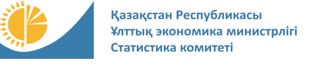 
Конфиденциальность гарантируется органами государственной статистики
Статистическая форма общегосударственного статистического наблюдения 
Вопросник для основного интервью

Индекс
Индекс
Индекс
Индекс
D 006

один раз в год
отчетный период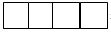 
год
Круг респондентов – домашние хозяйства
Срок представления – до 30 декабря (включительно) отчетного периода
1. Наименование территории (населенного пункта)
Круг респондентов – домашние хозяйства
Срок представления – до 30 декабря (включительно) отчетного периода
1. Наименование территории (населенного пункта)
Круг респондентов – домашние хозяйства
Срок представления – до 30 декабря (включительно) отчетного периода
1. Наименование территории (населенного пункта)
Круг респондентов – домашние хозяйства
Срок представления – до 30 декабря (включительно) отчетного периода
1. Наименование территории (населенного пункта)
Круг респондентов – домашние хозяйства
Срок представления – до 30 декабря (включительно) отчетного периода
1. Наименование территории (населенного пункта)
Круг респондентов – домашние хозяйства
Срок представления – до 30 декабря (включительно) отчетного периода
1. Наименование территории (населенного пункта)
Круг респондентов – домашние хозяйства
Срок представления – до 30 декабря (включительно) отчетного периода
1. Наименование территории (населенного пункта)
Круг респондентов – домашние хозяйства
Срок представления – до 30 декабря (включительно) отчетного периода
1. Наименование территории (населенного пункта)
Круг респондентов – домашние хозяйства
Срок представления – до 30 декабря (включительно) отчетного периода
1. Наименование территории (населенного пункта)
_______________________________________________________
_______________________________________________________
_______________________________________________________
_______________________________________________________
_______________________________________________________
_______________________________________________________
_______________________________________________________
_______________________________________________________
_______________________________________________________
2. Код населенного пункта по КАТО 1
2. Код населенного пункта по КАТО 1
2. Код населенного пункта по КАТО 1
2. Код населенного пункта по КАТО 1
2. Код населенного пункта по КАТО 1
2. Код населенного пункта по КАТО 1
2. Код населенного пункта по КАТО 1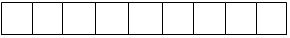 
3. Код типа населенного пункта (1 - город, 2 - село)
3. Код типа населенного пункта (1 - город, 2 - село)
3. Код типа населенного пункта (1 - город, 2 - село)
3. Код типа населенного пункта (1 - город, 2 - село)
3. Код типа населенного пункта (1 - город, 2 - село)
3. Код типа населенного пункта (1 - город, 2 - село)
3. Код типа населенного пункта (1 - город, 2 - село)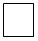 
4. Код домохозяйства 
4. Код домохозяйства 
4. Код домохозяйства 
4. Код домохозяйства 
4. Код домохозяйства 
4. Код домохозяйства 
4. Код домохозяйства 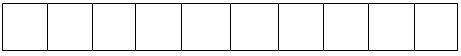 
5. Код интервьюера
5. Код интервьюера
5. Код интервьюера
5. Код интервьюера
5. Код интервьюера
5. Код интервьюера
5. Код интервьюера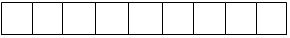 
6. Дата проведения интервью
6. Дата проведения интервью
число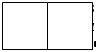 
месяц
месяц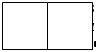 
год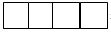 
№

А
1
1

Одноквартирный (индивидуальный) дом 
2

комната в доме 
Многоквартирные дома (двух и более квартирные дома) 
Х
3

двухквартирный дом
4

трех и более квартирный дом 
5

комната в квартире 
№
А
1
Частная собственность
Х
1
респонденту, входящему в состав домашнего хозяйства 
2
респондентам, входящим в состав домашнего хозяйства 
физическому лицу 
Х
3
физическому лицу без оплаты 
4
физическому лицу с оплатой 
юридическому лицу 
Х
5
юридическому лицу без оплаты 
6
юридическому лицу с оплатой 
7
Государственная собственность 
А
1
Общая площадь, в кв.м. 
Жилая площадь, в кв.м. 
А
1
Количество жилых комнат (кроме кухни, ванны, туалета, прихожей, кладовых) 
А
1
Электричество 
Электроплита 
Газ 
Х
газ сетевой (природный) 
газ сжиженный (в баллонах, газгольдерах–резервуарах) 
Отопление 
Х
центральное отопление 
автономное отопление (отопление от индивидуальных установок, котлов) 
Х
печное отопление 
Х
на твердом топливе 
на жидком топливе 
на газу 
от электричества 
от возобновляемых источников энергии 
Х
энергия солнечного излучения 
энергия ветра 
гидродинамическая энергия воды 
топливо из органических отходов 
Водоснабжение
водопровод в доме (здании или квартире) 
водопровод вне дома (здания или квартиры) 
колодец, колонка или идентичный источник водоснабжения 
привозная вода 
родник, река, озеро, пруд 
Туалет
Х
туалет с центральной системой канализации 
туалет с индивидуальной системой канализации (септик) 
туалет с выгребной ямой 
другой (биотуалет) 
туалет отсутствует 
Канализация 
Х
центральная канализация 
прочая канализация 
Стационарная ванна или душ 
Х
Ванна 
Душ 
Баня, сауна 
Центральное горячее водоснабжение 
Горячее водоснабжение от индивидуальных водонагревателей
Мусоропровод 
Сбор и вывоз мусора 
Фиксированная телефонная связь 
Фиксированный интернет 
Мобильный интернет 
Лифт 
Домофон 
Телевидение 
Х
Спутниковое 
Кабельное 
Эфирное 
Гараж 
Паркинг 
Тип жилья
Имеете ли Вы какое-либо жилье, кроме основного?
да – 1 нет – 2
Укажите количество имеющегося у Вас неосновного жилья (единиц)
Как Вы его используете? (проживаю в нем в летнее и свободное время – 1, ,
сдаю в аренду – 2, ,
не использую – 3,
прочее – 9)
А
1
2
3
Одноквартирный (индивидуальный) дом 
комната в доме 
Многоквартирные дома (двух и более квартирные дома) 
Х
Х
Х
двухквартирный дом
трех и более квартирный дом 
комната в квартире 
Строение на дачном участке квартире 
Другое строение квартире 
 7. Скажите, пожалуйста, имеет ли Ваше домашнее хозяйство доступ к использованию земли?
Да - 1→ 8
Нет - 2→ 9

№
А
1
2
3
4
5
6
7
Имя
Номер члена домашнего хозяйства 
Количество земельных участков, единиц
Назовите, пожалуйста, общую площадь всех земельных участков, находящихся в Вашем распоряжении, (соток (ар) 
Форма собственности
Форма собственности
Форма собственности
Форма собственности
Форма собственности
Форма собственности
Форма собственности
Форма собственности
1
Имеете в частной собственности 
2
Арендуете у государства (имеете право временного (краткосрочного, долгосрочного) землепользования)
3
Арендуете у частного лица 
4
Прочие формы собственности 
Как используется
Как используется
Как используется
Как используется
Как используется
Как используется
Как используется
Как используется
1
Ведение крестьянского или фермерского хозяйства 
2
Ведение личного подсобного хозяйства 
3
Садоводство, огородничество, дачное строительство 
4
Выпас скота и заготовка сена
5
Сдача в аренду 
6
Отдых 
7
Прочие целевые назначения земельного участка 
Наименование товаров длительного пользования
Количество (единиц)
А
1
Аудиовизуальное оборудование и фотоаппаратура, оборудование для обработки информации
Аудиовизуальное оборудование и фотоаппаратура, оборудование для обработки информации
Телевизор 
Домашний кинотеатр 
Радиоприемник 
Музыкальный центр 
Спутниковая антенна 
Прочее аудиовизуальное оборудование 
Видеокамера 
Фотоаппарат цифровой 
Прочее фотооборудование
Переносной персональный компьютер (ноутбук)
Планшет 
Прочее оборудование для обработки информации 
Бытовые приборы
Бытовые приборы
Холодильник 
Морозильная камера 
Машина стиральная 
Посудомоечная машина 
Машина швейная 
Микроволновая печь
Пылесос 
Кухонная плита 
Кондиционер 
Мультиварка 
Обогреватели 
Крупные инструменты и приспособления, используемые в быту и в садоводстве 
Другие крупные бытовые приборы 
Телефонное и факсимильное оборудование
Телефонное и факсимильное оборудование
Факсимильный аппарат 
Телефонный аппарат 
Сотовый телефон 
Мебель и предметы домашнего обихода
Стенка, горка 
Набор мягкой мебели 
Набор мебели для спальни 
Набор кухонной мебели 
Произведения искусства 
Ковры (палас)
Прочая мебель и предметы домашнего обихода
Транспорт
Легковой автомобиль 
Грузовой автомобиль 
Мотоцикл 
Скутер, мопед 
Велосипед для взрослых 
Гужевое транспортное средство
Другие крупные товары для организации отдыха и культурных мероприятий
Другие крупные товары для организации отдыха и культурных мероприятий
Клавишный музыкальный инструмент 
Гитара 
Домбра 
Прочие музыкальные инструменты
Крупные товары для отдыха вне помещений
до 1 часа
1-2
2-4
4-8
8-40
более 40 часовПриложение 10 к приказу
Председателя Комитета
по статистике
Министерства национальной
экономики
Республики Казахстан
от 19 декабря 2019 года № 14Приложение 11 к приказу
Председателя Комитета по статистике
Министерства национальной экономики
Республики Казахстан
от 19 декабря 2019 года № 14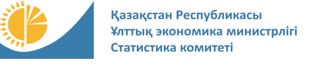 
Мемлекеттік статистика органдары құпиялылығына кепілдік береді
Конфиденциальность гарантируется органами государственной статистики
Жалпымемлекеттік статистикалық байқаудың статистикалық нысаны
Статистическая форма общегосударственного статистического наблюдения

Қазақстан Республикасы
Ұлттық экономика министрлігінің
Статистика комитеті төрағасының
2019 жылғы 19 желтоқсандағы
№ 14 бұйрығына 11-қосымша

Индексі
Индекс

D 007

жылына бір рет
один раз в год

есепті кезең
отчетный период
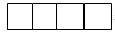 
жыл
год

Сауал салуға 15 және одан үлкен жастағы үй шаруашылығының бір мүшесі қатысады
В опросе принимает участие один член домашнего хозяйства в возрасте 15 лет и старше
Интервьюердің ұсыну мерзімі – 11 шілде
Срок представления интервьюером– 11 июля
Сауал салуға 15 және одан үлкен жастағы үй шаруашылығының бір мүшесі қатысады
В опросе принимает участие один член домашнего хозяйства в возрасте 15 лет и старше
Интервьюердің ұсыну мерзімі – 11 шілде
Срок представления интервьюером– 11 июля
Сауал салуға 15 және одан үлкен жастағы үй шаруашылығының бір мүшесі қатысады
В опросе принимает участие один член домашнего хозяйства в возрасте 15 лет и старше
Интервьюердің ұсыну мерзімі – 11 шілде
Срок представления интервьюером– 11 июля
Сауал салуға 15 және одан үлкен жастағы үй шаруашылығының бір мүшесі қатысады
В опросе принимает участие один член домашнего хозяйства в возрасте 15 лет и старше
Интервьюердің ұсыну мерзімі – 11 шілде
Срок представления интервьюером– 11 июля
Сауал салуға 15 және одан үлкен жастағы үй шаруашылығының бір мүшесі қатысады
В опросе принимает участие один член домашнего хозяйства в возрасте 15 лет и старше
Интервьюердің ұсыну мерзімі – 11 шілде
Срок представления интервьюером– 11 июля
Сауал салуға 15 және одан үлкен жастағы үй шаруашылығының бір мүшесі қатысады
В опросе принимает участие один член домашнего хозяйства в возрасте 15 лет и старше
Интервьюердің ұсыну мерзімі – 11 шілде
Срок представления интервьюером– 11 июля
Сауал салуға 15 және одан үлкен жастағы үй шаруашылығының бір мүшесі қатысады
В опросе принимает участие один член домашнего хозяйства в возрасте 15 лет и старше
Интервьюердің ұсыну мерзімі – 11 шілде
Срок представления интервьюером– 11 июля
Сауал салуға 15 және одан үлкен жастағы үй шаруашылығының бір мүшесі қатысады
В опросе принимает участие один член домашнего хозяйства в возрасте 15 лет и старше
Интервьюердің ұсыну мерзімі – 11 шілде
Срок представления интервьюером– 11 июля
Сауал салуға 15 және одан үлкен жастағы үй шаруашылығының бір мүшесі қатысады
В опросе принимает участие один член домашнего хозяйства в возрасте 15 лет и старше
Интервьюердің ұсыну мерзімі – 11 шілде
Срок представления интервьюером– 11 июля
1. Аумақтың (елді мекеннің) атауы
Наименование территории (населенного пункта)_________________________________________________
1. Аумақтың (елді мекеннің) атауы
Наименование территории (населенного пункта)_________________________________________________
1. Аумақтың (елді мекеннің) атауы
Наименование территории (населенного пункта)_________________________________________________
1. Аумақтың (елді мекеннің) атауы
Наименование территории (населенного пункта)_________________________________________________
1. Аумақтың (елді мекеннің) атауы
Наименование территории (населенного пункта)_________________________________________________
1. Аумақтың (елді мекеннің) атауы
Наименование территории (населенного пункта)_________________________________________________
1. Аумақтың (елді мекеннің) атауы
Наименование территории (населенного пункта)_________________________________________________
1. Аумақтың (елді мекеннің) атауы
Наименование территории (населенного пункта)_________________________________________________
1. Аумақтың (елді мекеннің) атауы
Наименование территории (населенного пункта)_________________________________________________
2. ӘАОЖ бойынша елді мекеннің коды1
Код населенного пункта по КАТО1
2. ӘАОЖ бойынша елді мекеннің коды1
Код населенного пункта по КАТО1
2. ӘАОЖ бойынша елді мекеннің коды1
Код населенного пункта по КАТО1
2. ӘАОЖ бойынша елді мекеннің коды1
Код населенного пункта по КАТО1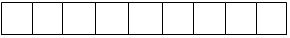 
3. Елді мекен типінің коды (1 - қала, 2 - ауыл)
 Код типа населенного пункта (1 - город, 2 - село)
3. Елді мекен типінің коды (1 - қала, 2 - ауыл)
 Код типа населенного пункта (1 - город, 2 - село)
3. Елді мекен типінің коды (1 - қала, 2 - ауыл)
 Код типа населенного пункта (1 - город, 2 - село)
3. Елді мекен типінің коды (1 - қала, 2 - ауыл)
 Код типа населенного пункта (1 - город, 2 - село)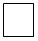 
4. Үй шаруашылығының коды
Код домашнего хозяйства
4. Үй шаруашылығының коды
Код домашнего хозяйства
4. Үй шаруашылығының коды
Код домашнего хозяйства
4. Үй шаруашылығының коды
Код домашнего хозяйства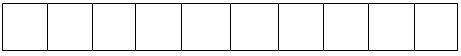 
5. Интервьюер коды
Код интервьюера.
5. Интервьюер коды
Код интервьюера.
5. Интервьюер коды
Код интервьюера.
5. Интервьюер коды
Код интервьюера.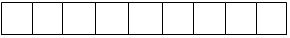 
6. Нысан толтырылған күн
Дата заполнения формы
6. Нысан толтырылған күн
Дата заполнения формы
6. Нысан толтырылған күн
Дата заполнения формы
күні
число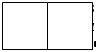 
айы
месяц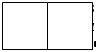 
жылы
год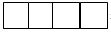 
Құрметті респондент, бүгінгі таңда темекі тарту жүрек, тамыр, тыныс алу органдарының көптеген қатерлі ауруларының,онкологиялық патологияның даму қаупін тудыратын маңызды фактор болып табылады. Осыған орай, Сізге темекі тартуға өзіңіздің қатынасыңызды бағалауды ұсынамыз.
Таңдалған жауап нұсқасы Сіздің аталған мәселеге жеке көзқарасыңызды толығымен көрсетуі маңызды. Сізге қатысқаныңыз үшін алғыс айтамыз! Сіздің жауаптарыңыз бізге және қоғам үшін аса маңызды!
Уважаемый респондент, на сегодня табакокурение является важнейшим фактором риска развития многих серьезных заболеваний сердца, сосудов, органов дыхания, онкологической патологии.
В связи с этим, предлагаем Вам оценить свое отношение к табакокурению.
Важно, чтобы выбранный вариант ответа наиболее полно отражал Ваш личный взгляд на данную проблему. Благодарим Вас за участие! Ваши ответы важны для нас и для общества!

1. РЕСПОНДЕНТТІҢ ТЕМЕКІ ТАРТУҒА ҚАТЫСТЫ МӘЛІМЕТТЕРІ
1. РЕСПОНДЕНТТІҢ ТЕМЕКІ ТАРТУҒА ҚАТЫСТЫ МӘЛІМЕТТЕРІ
1. РЕСПОНДЕНТТІҢ ТЕМЕКІ ТАРТУҒА ҚАТЫСТЫ МӘЛІМЕТТЕРІ
1. СВЕДЕНИЯ РЕСПОНДЕНТА ОТНОСИТЕЛЬНО КУРЕНИЯ
1. СВЕДЕНИЯ РЕСПОНДЕНТА ОТНОСИТЕЛЬНО КУРЕНИЯ
1. СВЕДЕНИЯ РЕСПОНДЕНТА ОТНОСИТЕЛЬНО КУРЕНИЯ
1. СВЕДЕНИЯ РЕСПОНДЕНТА ОТНОСИТЕЛЬНО КУРЕНИЯ
1. СВЕДЕНИЯ РЕСПОНДЕНТА ОТНОСИТЕЛЬНО КУРЕНИЯ
1. СВЕДЕНИЯ РЕСПОНДЕНТА ОТНОСИТЕЛЬНО КУРЕНИЯ
1. Сіз қазіргі уақытта кальян тартасыз ба?
1. Сіз қазіргі уақытта кальян тартасыз ба?
1. Сіз қазіргі уақытта кальян тартасыз ба?
1. Курите ли Вы в настоящее время кальян?
1. Курите ли Вы в настоящее время кальян?
1. Курите ли Вы в настоящее время кальян?
1. Курите ли Вы в настоящее время кальян?
1. Курите ли Вы в настоящее время кальян?
1. Курите ли Вы в настоящее время кальян?
иә, күнде
иә, күнде
иә, күнде
1
1
1
да, ежедневно
да, ежедневно
да, ежедневно
да, ежедневно
да, ежедневно
да, ежедневно
иә, бірақ күнде емес
иә, бірақ күнде емес
иә, бірақ күнде емес
2
2
2
да, но не каждый день
да, но не каждый день
да, но не каждый день
да, но не каждый день
да, но не каждый день
да, но не каждый день
жоқ, мүлдем тартпаймын
жоқ, мүлдем тартпаймын
жоқ, мүлдем тартпаймын
3
3
3
нет, совсем не курю
нет, совсем не курю
нет, совсем не курю
нет, совсем не курю
нет, совсем не курю
нет, совсем не курю
жауап беруге қиналамын
жауап беруге қиналамын
жауап беруге қиналамын
4
4
4
затрудняюсь ответить
затрудняюсь ответить
затрудняюсь ответить
затрудняюсь ответить
затрудняюсь ответить
затрудняюсь ответить
2. Сіз қазіргі уақытта темекі өнімдерін тартасыз ба? (мысалы: сигареттер, орама темекілер, сигаралар, трубкалар, электрондық сигареттер, "IQOS", "GLO" тәрізді темекіні қыздыру жүйесі)
2. Сіз қазіргі уақытта темекі өнімдерін тартасыз ба? (мысалы: сигареттер, орама темекілер, сигаралар, трубкалар, электрондық сигареттер, "IQOS", "GLO" тәрізді темекіні қыздыру жүйесі)
2. Сіз қазіргі уақытта темекі өнімдерін тартасыз ба? (мысалы: сигареттер, орама темекілер, сигаралар, трубкалар, электрондық сигареттер, "IQOS", "GLO" тәрізді темекіні қыздыру жүйесі)
2. Курите ли Вы в настоящее времятабачные изделия? (например: сигареты, самокрутки, сигары, трубки, электронные сигареты, система нагревания табака типа "IQOS", "GLO")
2. Курите ли Вы в настоящее времятабачные изделия? (например: сигареты, самокрутки, сигары, трубки, электронные сигареты, система нагревания табака типа "IQOS", "GLO")
2. Курите ли Вы в настоящее времятабачные изделия? (например: сигареты, самокрутки, сигары, трубки, электронные сигареты, система нагревания табака типа "IQOS", "GLO")
2. Курите ли Вы в настоящее времятабачные изделия? (например: сигареты, самокрутки, сигары, трубки, электронные сигареты, система нагревания табака типа "IQOS", "GLO")
2. Курите ли Вы в настоящее времятабачные изделия? (например: сигареты, самокрутки, сигары, трубки, электронные сигареты, система нагревания табака типа "IQOS", "GLO")
2. Курите ли Вы в настоящее времятабачные изделия? (например: сигареты, самокрутки, сигары, трубки, электронные сигареты, система нагревания табака типа "IQOS", "GLO")
иә, күнде
иә, күнде
иә, күнде
1
1
1
да, ежедневно
да, ежедневно
да, ежедневно
да, ежедневно
да, ежедневно
да, ежедневно
иә, бірақ күнде емес
иә, бірақ күнде емес
иә, бірақ күнде емес
2
2
2
да, но не каждый день
да, но не каждый день
да, но не каждый день
да, но не каждый день
да, но не каждый день
да, но не каждый день
жоқ, мүлдем тартпаймын
жоқ, мүлдем тартпаймын
жоқ, мүлдем тартпаймын
3
3
3
нет, совсем не курю
нет, совсем не курю
нет, совсем не курю
нет, совсем не курю
нет, совсем не курю
нет, совсем не курю
жауап беруге қиналамын
жауап беруге қиналамын
жауап беруге қиналамын
4
4
4
затрудняюсь ответить
затрудняюсь ответить
затрудняюсь ответить
затрудняюсь ответить
затрудняюсь ответить
затрудняюсь ответить
3. Сіз бұрын темекі өнімдерін тарттыңыз ба?
3. Сіз бұрын темекі өнімдерін тарттыңыз ба?
3. Сіз бұрын темекі өнімдерін тарттыңыз ба?
3. Курили ли Вы табачные изделия в прошлом?
3. Курили ли Вы табачные изделия в прошлом?
3. Курили ли Вы табачные изделия в прошлом?
3. Курили ли Вы табачные изделия в прошлом?
3. Курили ли Вы табачные изделия в прошлом?
3. Курили ли Вы табачные изделия в прошлом?
иә, күнде
иә, күнде
иә, күнде
1
1
1
да, ежедневно
да, ежедневно
да, ежедневно
да, ежедневно
да, ежедневно
да, ежедневно
иә, бірақ күнде емес
иә, бірақ күнде емес
иә, бірақ күнде емес
2
2
2
да, но не каждый день
да, но не каждый день
да, но не каждый день
да, но не каждый день
да, но не каждый день
да, но не каждый день
жоқ, мүлдем тартпағанмын
жоқ, мүлдем тартпағанмын
жоқ, мүлдем тартпағанмын
3
3
3
нет, совсем не курил
нет, совсем не курил
нет, совсем не курил
нет, совсем не курил
нет, совсем не курил
нет, совсем не курил
жауап беруге қиналамын
жауап беруге қиналамын
жауап беруге қиналамын
4
4
4
затрудняюсь ответить
затрудняюсь ответить
затрудняюсь ответить
затрудняюсь ответить
затрудняюсь ответить
затрудняюсь ответить
2. ТЕМЕКІ ӨНІМДЕРІНІҢ ТАРТЫЛМАЙТЫН ТҮРЛЕРІН ҚОЛДАНУ
2. ТЕМЕКІ ӨНІМДЕРІНІҢ ТАРТЫЛМАЙТЫН ТҮРЛЕРІН ҚОЛДАНУ
2. ТЕМЕКІ ӨНІМДЕРІНІҢ ТАРТЫЛМАЙТЫН ТҮРЛЕРІН ҚОЛДАНУ
2. УПОТРЕБЛЕНИЕ НЕКУРИТЕЛЬНЫХ ВИДОВ ТАБАЧНЫХ ИЗДЕЛИЙ
2. УПОТРЕБЛЕНИЕ НЕКУРИТЕЛЬНЫХ ВИДОВ ТАБАЧНЫХ ИЗДЕЛИЙ
2. УПОТРЕБЛЕНИЕ НЕКУРИТЕЛЬНЫХ ВИДОВ ТАБАЧНЫХ ИЗДЕЛИЙ
2. УПОТРЕБЛЕНИЕ НЕКУРИТЕЛЬНЫХ ВИДОВ ТАБАЧНЫХ ИЗДЕЛИЙ
2. УПОТРЕБЛЕНИЕ НЕКУРИТЕЛЬНЫХ ВИДОВ ТАБАЧНЫХ ИЗДЕЛИЙ
2. УПОТРЕБЛЕНИЕ НЕКУРИТЕЛЬНЫХ ВИДОВ ТАБАЧНЫХ ИЗДЕЛИЙ
4. Сіз қазіргі уақытта тартылмайтын темекі өнімдерін қолданасыз ба?
(мысалы: насыбай, шайналатын не иіскейтін темекі)
4. Сіз қазіргі уақытта тартылмайтын темекі өнімдерін қолданасыз ба?
(мысалы: насыбай, шайналатын не иіскейтін темекі)
4. Сіз қазіргі уақытта тартылмайтын темекі өнімдерін қолданасыз ба?
(мысалы: насыбай, шайналатын не иіскейтін темекі)
4. Употребляете ли Вы некурительные табачные изделия в настоящее время?
(например: насвай, жевательный или нюхательный табак)
4. Употребляете ли Вы некурительные табачные изделия в настоящее время?
(например: насвай, жевательный или нюхательный табак)
4. Употребляете ли Вы некурительные табачные изделия в настоящее время?
(например: насвай, жевательный или нюхательный табак)
4. Употребляете ли Вы некурительные табачные изделия в настоящее время?
(например: насвай, жевательный или нюхательный табак)
4. Употребляете ли Вы некурительные табачные изделия в настоящее время?
(например: насвай, жевательный или нюхательный табак)
4. Употребляете ли Вы некурительные табачные изделия в настоящее время?
(например: насвай, жевательный или нюхательный табак)
иә, күнде
иә, күнде
иә, күнде
1
1
1
да, ежедневно 
да, ежедневно 
да, ежедневно 
да, ежедневно 
да, ежедневно 
да, ежедневно 
иә, бірақ күнде емес
иә, бірақ күнде емес
иә, бірақ күнде емес
2
2
2
да, но не каждый день
да, но не каждый день
да, но не каждый день
да, но не каждый день
да, но не каждый день
да, но не каждый день
жоқ, мүлдем қолданбаймын
жоқ, мүлдем қолданбаймын
жоқ, мүлдем қолданбаймын
3
3
3
нет, совсем не употребляю
нет, совсем не употребляю
нет, совсем не употребляю
нет, совсем не употребляю
нет, совсем не употребляю
нет, совсем не употребляю
жауап беруге қиналамын
жауап беруге қиналамын
жауап беруге қиналамын
4
4
4
затрудняюсь ответить
затрудняюсь ответить
затрудняюсь ответить
затрудняюсь ответить
затрудняюсь ответить
затрудняюсь ответить
5. Сіз бұрын темекі өнімдерінің тартылмайтын түрлерін қолдандыңыз ба?
5. Сіз бұрын темекі өнімдерінің тартылмайтын түрлерін қолдандыңыз ба?
5. Сіз бұрын темекі өнімдерінің тартылмайтын түрлерін қолдандыңыз ба?
5. Употребляли ли Вы некурительные виды табачных изделий в прошлом?
5. Употребляли ли Вы некурительные виды табачных изделий в прошлом?
5. Употребляли ли Вы некурительные виды табачных изделий в прошлом?
5. Употребляли ли Вы некурительные виды табачных изделий в прошлом?
5. Употребляли ли Вы некурительные виды табачных изделий в прошлом?
5. Употребляли ли Вы некурительные виды табачных изделий в прошлом?
иә, күнде
иә, күнде
иә, күнде
1
1
1
да, ежедневно 
да, ежедневно 
да, ежедневно 
да, ежедневно 
да, ежедневно 
да, ежедневно 
иә, бірақ күнде емес
иә, бірақ күнде емес
иә, бірақ күнде емес
2
2
2
да, но не каждый день
да, но не каждый день
да, но не каждый день
да, но не каждый день
да, но не каждый день
да, но не каждый день
жоқ, мүлдем қолданбағанмын
жоқ, мүлдем қолданбағанмын
жоқ, мүлдем қолданбағанмын
3
3
3
нет, совсем не употреблял(а)
нет, совсем не употреблял(а)
нет, совсем не употреблял(а)
нет, совсем не употреблял(а)
нет, совсем не употреблял(а)
нет, совсем не употреблял(а)
жауап беруге қиналамын
жауап беруге қиналамын
жауап беруге қиналамын
4
4
4
затрудняюсь ответить
затрудняюсь ответить
затрудняюсь ответить
затрудняюсь ответить
затрудняюсь ответить
затрудняюсь ответить
затрудняюсь ответить
3.БІР КҮНДЕ, АПТАДА ТАРТЫЛАТЫН ТЕМЕКІ ӨНІМДЕРІНІҢ САНЫ
(сұрақ темекі тартатын респонденттерге қойылады)
3.БІР КҮНДЕ, АПТАДА ТАРТЫЛАТЫН ТЕМЕКІ ӨНІМДЕРІНІҢ САНЫ
(сұрақ темекі тартатын респонденттерге қойылады)
3.БІР КҮНДЕ, АПТАДА ТАРТЫЛАТЫН ТЕМЕКІ ӨНІМДЕРІНІҢ САНЫ
(сұрақ темекі тартатын респонденттерге қойылады)
3. КОЛИЧЕСТВО ТАБАЧНЫХ ИЗДЕЛИЙ, ВЫКУРИВАЕМЫХ ЗА ДЕНЬ, НЕДЕЛЮ
(вопрос задается курящим респондентам)
3. КОЛИЧЕСТВО ТАБАЧНЫХ ИЗДЕЛИЙ, ВЫКУРИВАЕМЫХ ЗА ДЕНЬ, НЕДЕЛЮ
(вопрос задается курящим респондентам)
3. КОЛИЧЕСТВО ТАБАЧНЫХ ИЗДЕЛИЙ, ВЫКУРИВАЕМЫХ ЗА ДЕНЬ, НЕДЕЛЮ
(вопрос задается курящим респондентам)
3. КОЛИЧЕСТВО ТАБАЧНЫХ ИЗДЕЛИЙ, ВЫКУРИВАЕМЫХ ЗА ДЕНЬ, НЕДЕЛЮ
(вопрос задается курящим респондентам)
3. КОЛИЧЕСТВО ТАБАЧНЫХ ИЗДЕЛИЙ, ВЫКУРИВАЕМЫХ ЗА ДЕНЬ, НЕДЕЛЮ
(вопрос задается курящим респондентам)
3. КОЛИЧЕСТВО ТАБАЧНЫХ ИЗДЕЛИЙ, ВЫКУРИВАЕМЫХ ЗА ДЕНЬ, НЕДЕЛЮ
(вопрос задается курящим респондентам)
6. Сіз қазіргі уақытта орташа алғанда қанша темекі өнімдерін тартасыз?
Күнде темекі тартатын респонденттер күніне жолын толтырады. Күнде темекі тартпайтындар аптасына жолын толтырады (бірнеше жауап нұсқасын таңдауға болады) 
6. Сіз қазіргі уақытта орташа алғанда қанша темекі өнімдерін тартасыз?
Күнде темекі тартатын респонденттер күніне жолын толтырады. Күнде темекі тартпайтындар аптасына жолын толтырады (бірнеше жауап нұсқасын таңдауға болады) 
6. Сіз қазіргі уақытта орташа алғанда қанша темекі өнімдерін тартасыз?
Күнде темекі тартатын респонденттер күніне жолын толтырады. Күнде темекі тартпайтындар аптасына жолын толтырады (бірнеше жауап нұсқасын таңдауға болады) 
6. Какое количество табачных изделий в среднем Вы выкуриваете в настоящее время?
Респонденты, которые курят каждый день должны заполнить строку в день. Те, которые курят не каждый день заполняют за неделю (можно выбрать несколько вариантов ответа) 
6. Какое количество табачных изделий в среднем Вы выкуриваете в настоящее время?
Респонденты, которые курят каждый день должны заполнить строку в день. Те, которые курят не каждый день заполняют за неделю (можно выбрать несколько вариантов ответа) 
6. Какое количество табачных изделий в среднем Вы выкуриваете в настоящее время?
Респонденты, которые курят каждый день должны заполнить строку в день. Те, которые курят не каждый день заполняют за неделю (можно выбрать несколько вариантов ответа) 
6. Какое количество табачных изделий в среднем Вы выкуриваете в настоящее время?
Респонденты, которые курят каждый день должны заполнить строку в день. Те, которые курят не каждый день заполняют за неделю (можно выбрать несколько вариантов ответа) 
6. Какое количество табачных изделий в среднем Вы выкуриваете в настоящее время?
Респонденты, которые курят каждый день должны заполнить строку в день. Те, которые курят не каждый день заполняют за неделю (можно выбрать несколько вариантов ответа) 
6. Какое количество табачных изделий в среднем Вы выкуриваете в настоящее время?
Респонденты, которые курят каждый день должны заполнить строку в день. Те, которые курят не каждый день заполняют за неделю (можно выбрать несколько вариантов ответа) 
6.1. Өнеркәсіпте шығарылған сигареттер 
6.1.1. күніне 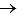 
6.1.2. аптасына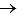 
6.1.1. күніне 
6.1.2. аптасына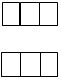 
дана
штук
дана
штук
дана
штук
дана
штук
дана
штук
дана
штук
дана
штук
дана
штук
6.1.1. ← в день
6.1.2. ← в неделю
6.1.1. ← в день
6.1.2. ← в неделю
6.1. Промышленно произведенные сигареты
6.1. Промышленно произведенные сигареты
6.2. Орама темекілер
6.2.1. күніне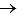 
6.2.2. аптасына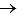 
6.2.1. күніне
6.2.2. аптасына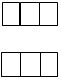 
дана
штук
дана
штук
дана
штук
дана
штук
дана
штук
дана
штук
дана
штук
дана
штук
6.2.1. ← в день
6.2.2. ← в неделю
6.2.1. ← в день
6.2.2. ← в неделю
6.2. Cамокрутки
6.2. Cамокрутки
6.3. Трубкалар
6.3.1. күніне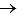 
6.3.2. аптасына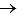 
6.3.1. күніне
6.3.2. аптасына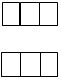 
дана
штук
дана
штук
дана
штук
дана
штук
дана
штук
дана
штук
дана
штук
дана
штук
6.3.1. ← в день
6.3.2. ← в неделю
6.3.1. ← в день
6.3.2. ← в неделю
6.3. Трубки
6.3. Трубки
6.4. Сигаралар, сигариллалар
6.4.1. күніне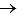 
6.4.2. аптасына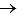 
6.4.1. күніне
6.4.2. аптасына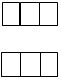 
дана
штук
дана
штук
дана
штук
дана
штук
дана
штук
дана
штук
дана
штук
дана
штук
6.4.1. ← в день
6.4.2. ← в неделю
6.4.1. ← в день
6.4.2. ← в неделю
6.4. Сигары, сигариллы
6.4. Сигары, сигариллы
6.5. Кальян (бір рет толтырылғвн кальян)
6.5.1. күніне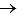 
6.5.2. аптасына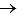 
6.5.1. күніне
6.5.2. аптасына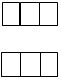 
дана
штук
дана
штук
дана
штук
дана
штук
дана
штук
дана
штук
дана
штук
дана
штук
6.5.1. ← в день
6.5.2. ← в неделю
6.5.1. ← в день
6.5.2. ← в неделю
6.5. Кальян (один раз заряженный кальян)
6.5. Кальян (один раз заряженный кальян)
6.6. Электрондық сигареттер
6.6.1. күніне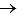 
6.6.2. аптасына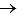 
6.6.1. күніне
6.6.2. аптасына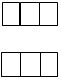 
дана
штук
дана
штук
дана
штук
дана
штук
дана
штук
дана
штук
дана
штук
дана
штук
6.6.1. ← в день
6.6.2. ← в неделю
6.6.1. ← в день
6.6.2. ← в неделю
6.6. Электронные сигареты
6.6. Электронные сигареты
6.7. "IQOS", "GLO" тәрізді темекіні қыздыру жүйесі 
6.7.1. күніне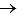 
6.7.2. аптасына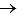 
6.7.1. күніне
6.7.2. аптасына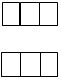 
дана
штук
дана
штук
дана
штук
дана
штук
дана
штук
дана
штук
дана
штук
дана
штук
6.7.1. ← в день
6.7.2.← в неделю
6.7.1. ← в день
6.7.2.← в неделю
6.7. Система нагревания табака типа "IQOS", "GLO"
6.7. Система нагревания табака типа "IQOS", "GLO"
6.8. Өзге (көрсетіңіз)
___________________
6.8.1. күніне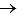 
6.8.2. аптасына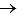 
6.8.1. күніне
6.8.2. аптасына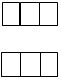 
дана
штук
дана
штук
дана
штук
дана
штук
дана
штук
дана
штук
дана
штук
дана
штук
6.8.1. ← в день
6.8.2. ← в неделю
6.8.1. ← в день
6.8.2. ← в неделю
6.8. Иное (укажите)
________________
6.8. Иное (укажите)
________________
4. ҮЙДЕ ТЕМЕКІ ТАРТУ
4. ҮЙДЕ ТЕМЕКІ ТАРТУ
4. ҮЙДЕ ТЕМЕКІ ТАРТУ
4. ҮЙДЕ ТЕМЕКІ ТАРТУ
4. КУРЕНИЕ ДОМА
4. КУРЕНИЕ ДОМА
4. КУРЕНИЕ ДОМА
4. КУРЕНИЕ ДОМА
4. КУРЕНИЕ ДОМА
7. Сіздің үйіңіздің (пәтеріңіздің) ішіндегі үй-жайда біреу темекі тарта ма?
(егер жауап нұсқасы 2 болса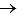  9-сұрақ)
7. Сіздің үйіңіздің (пәтеріңіздің) ішіндегі үй-жайда біреу темекі тарта ма?
(егер жауап нұсқасы 2 болса 9-сұрақ)
7. Сіздің үйіңіздің (пәтеріңіздің) ішіндегі үй-жайда біреу темекі тарта ма?
(егер жауап нұсқасы 2 болса 9-сұрақ)
7. Сіздің үйіңіздің (пәтеріңіздің) ішіндегі үй-жайда біреу темекі тарта ма?
(егер жауап нұсқасы 2 болса 9-сұрақ)
7. Курит ли кто-либо в помещении внутри Вашего дома (квартиры)?
(если вариант ответа 2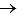  вопрос 9)
7. Курит ли кто-либо в помещении внутри Вашего дома (квартиры)?
(если вариант ответа 2 вопрос 9)
7. Курит ли кто-либо в помещении внутри Вашего дома (квартиры)?
(если вариант ответа 2 вопрос 9)
7. Курит ли кто-либо в помещении внутри Вашего дома (квартиры)?
(если вариант ответа 2 вопрос 9)
7. Курит ли кто-либо в помещении внутри Вашего дома (квартиры)?
(если вариант ответа 2 вопрос 9)
иә
иә
иә
иә
1
1
1
1
да
да
да
да
да
жоқ
жоқ
жоқ
жоқ
2
2
2
2
нет
нет
нет
нет
нет
8. Сіздің үйіңіздің (пәтеріңіздің) ішіндегі үй-жайда біреулер темекіні қаншалықты жиі тартады?
8. Сіздің үйіңіздің (пәтеріңіздің) ішіндегі үй-жайда біреулер темекіні қаншалықты жиі тартады?
8. Сіздің үйіңіздің (пәтеріңіздің) ішіндегі үй-жайда біреулер темекіні қаншалықты жиі тартады?
8. Сіздің үйіңіздің (пәтеріңіздің) ішіндегі үй-жайда біреулер темекіні қаншалықты жиі тартады?
8. Как часто кто-либо курит в помещении внутри Вашего дома (квартиры)?
8. Как часто кто-либо курит в помещении внутри Вашего дома (квартиры)?
8. Как часто кто-либо курит в помещении внутри Вашего дома (квартиры)?
8. Как часто кто-либо курит в помещении внутри Вашего дома (квартиры)?
8. Как часто кто-либо курит в помещении внутри Вашего дома (квартиры)?
күнде
күнде
күнде
күнде
1
1
1
1
ежедневно 
ежедневно 
ежедневно 
ежедневно 
ежедневно 
аптасына бірнеше рет
аптасына бірнеше рет
аптасына бірнеше рет
аптасына бірнеше рет
2
2
2
2
несколько раз в неделю
несколько раз в неделю
несколько раз в неделю
несколько раз в неделю
несколько раз в неделю
айына бірнеше рет
айына бірнеше рет
айына бірнеше рет
айына бірнеше рет
3
3
3
3
несколько раз в месяц
несколько раз в месяц
несколько раз в месяц
несколько раз в месяц
несколько раз в месяц
жауап беруге қиналамын
жауап беруге қиналамын
жауап беруге қиналамын
жауап беруге қиналамын
4
4
4
4
затрудняюсь ответить
затрудняюсь ответить
затрудняюсь ответить
затрудняюсь ответить
затрудняюсь ответить
5.ЖҰМЫС ОРНЫНДА ЖӘНЕ ҚОҒАМДЫҚ ОРЫНДАРДА ТЕМЕКІ ТАРТУ
5.ЖҰМЫС ОРНЫНДА ЖӘНЕ ҚОҒАМДЫҚ ОРЫНДАРДА ТЕМЕКІ ТАРТУ
5.ЖҰМЫС ОРНЫНДА ЖӘНЕ ҚОҒАМДЫҚ ОРЫНДАРДА ТЕМЕКІ ТАРТУ
5.ЖҰМЫС ОРНЫНДА ЖӘНЕ ҚОҒАМДЫҚ ОРЫНДАРДА ТЕМЕКІ ТАРТУ
5. КУРЕНИЕ НА РАБОЧЕМ МЕСТЕ И В ОБЩЕСТВЕННЫХ МЕСТАХ
5. КУРЕНИЕ НА РАБОЧЕМ МЕСТЕ И В ОБЩЕСТВЕННЫХ МЕСТАХ
5. КУРЕНИЕ НА РАБОЧЕМ МЕСТЕ И В ОБЩЕСТВЕННЫХ МЕСТАХ
5. КУРЕНИЕ НА РАБОЧЕМ МЕСТЕ И В ОБЩЕСТВЕННЫХ МЕСТАХ
5. КУРЕНИЕ НА РАБОЧЕМ МЕСТЕ И В ОБЩЕСТВЕННЫХ МЕСТАХ
9. Сіз қазір жұмыс істейсіз бе?
(егер жауап нұсқасы 2 болса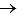  13-сұрақ)
9. Сіз қазір жұмыс істейсіз бе?
(егер жауап нұсқасы 2 болса 13-сұрақ)
9. Сіз қазір жұмыс істейсіз бе?
(егер жауап нұсқасы 2 болса 13-сұрақ)
9. Сіз қазір жұмыс істейсіз бе?
(егер жауап нұсқасы 2 болса 13-сұрақ)
9. Вы работаете сейчас?
(если вариант ответа 2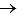  вопрос 13)
9. Вы работаете сейчас?
(если вариант ответа 2 вопрос 13)
9. Вы работаете сейчас?
(если вариант ответа 2 вопрос 13)
9. Вы работаете сейчас?
(если вариант ответа 2 вопрос 13)
9. Вы работаете сейчас?
(если вариант ответа 2 вопрос 13)
иә, жұмыс істеймін
иә, жұмыс істеймін
иә, жұмыс істеймін
иә, жұмыс істеймін
1
1
1
1
да, работаю
да, работаю
да, работаю
да, работаю
да, работаю
жоқ, жұмыс істемеймін
жоқ, жұмыс істемеймін
жоқ, жұмыс істемеймін
жоқ, жұмыс істемеймін
2
2
2
2
нет, не работаю
нет, не работаю
нет, не работаю
нет, не работаю
нет, не работаю
10. Сіз әдетте үй-жайда немесе далада жұмыс істейсіз бе? (егер жауап нұсқасы 2 болса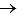  13-сұрақ)
10. Сіз әдетте үй-жайда немесе далада жұмыс істейсіз бе? (егер жауап нұсқасы 2 болса 13-сұрақ)
10. Сіз әдетте үй-жайда немесе далада жұмыс істейсіз бе? (егер жауап нұсқасы 2 болса 13-сұрақ)
10. Сіз әдетте үй-жайда немесе далада жұмыс істейсіз бе? (егер жауап нұсқасы 2 болса 13-сұрақ)
10. Вы обычно работаете в помещении или на открытом воздухе? (если вариант ответа 2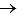  вопрос 13)
10. Вы обычно работаете в помещении или на открытом воздухе? (если вариант ответа 2 вопрос 13)
10. Вы обычно работаете в помещении или на открытом воздухе? (если вариант ответа 2 вопрос 13)
10. Вы обычно работаете в помещении или на открытом воздухе? (если вариант ответа 2 вопрос 13)
10. Вы обычно работаете в помещении или на открытом воздухе? (если вариант ответа 2 вопрос 13)
үй-жайда
үй-жайда
үй-жайда
үй-жайда
1
1
1
1
в помещении
в помещении
в помещении
в помещении
в помещении
далада
далада
далада
далада
2
2
2
2
на открытом воздухе
на открытом воздухе
на открытом воздухе
на открытом воздухе
на открытом воздухе
екеуі де
екеуі де
екеуі де
екеуі де
3
3
3
3
и то и другое
и то и другое
и то и другое
и то и другое
и то и другое
11. Төмендегі тұжырымдаманың қайсысы Сіздің жұмыс орныңызда үй-жайда темекі тартуға қатысты тәртіпті жақсы сипаттайды? (жауаптың бір нұсқасы таңдалады және белгіленеді)
11. Төмендегі тұжырымдаманың қайсысы Сіздің жұмыс орныңызда үй-жайда темекі тартуға қатысты тәртіпті жақсы сипаттайды? (жауаптың бір нұсқасы таңдалады және белгіленеді)
11. Төмендегі тұжырымдаманың қайсысы Сіздің жұмыс орныңызда үй-жайда темекі тартуға қатысты тәртіпті жақсы сипаттайды? (жауаптың бір нұсқасы таңдалады және белгіленеді)
11. Төмендегі тұжырымдаманың қайсысы Сіздің жұмыс орныңызда үй-жайда темекі тартуға қатысты тәртіпті жақсы сипаттайды? (жауаптың бір нұсқасы таңдалады және белгіленеді)
11. Какое из следующих утверждений наилучшим образом описывает порядок относительно курения в помещении у вас на работе? (выбирается и отмечается один вариант ответа)
11. Какое из следующих утверждений наилучшим образом описывает порядок относительно курения в помещении у вас на работе? (выбирается и отмечается один вариант ответа)
11. Какое из следующих утверждений наилучшим образом описывает порядок относительно курения в помещении у вас на работе? (выбирается и отмечается один вариант ответа)
11. Какое из следующих утверждений наилучшим образом описывает порядок относительно курения в помещении у вас на работе? (выбирается и отмечается один вариант ответа)
11. Какое из следующих утверждений наилучшим образом описывает порядок относительно курения в помещении у вас на работе? (выбирается и отмечается один вариант ответа)
барлық жерде рұқсат етіледі 
үй-жайдағы арнайы бөлінген жерлерде ғана рұқсат етіледі
барлық үй-жайда тыйым салынған 
ешқандай арнайы норма жоқ
барлық жерде рұқсат етіледі 
үй-жайдағы арнайы бөлінген жерлерде ғана рұқсат етіледі
барлық үй-жайда тыйым салынған 
ешқандай арнайы норма жоқ
барлық жерде рұқсат етіледі 
үй-жайдағы арнайы бөлінген жерлерде ғана рұқсат етіледі
барлық үй-жайда тыйым салынған 
ешқандай арнайы норма жоқ
барлық жерде рұқсат етіледі 
үй-жайдағы арнайы бөлінген жерлерде ғана рұқсат етіледі
барлық үй-жайда тыйым салынған 
ешқандай арнайы норма жоқ
1
2
3
4
1
2
3
4
1
2
3
4
1
2
3
4
разрешается везде 
разрешается только в специальноотведенных местах в помещении
запрещается во всем помещении
нет никаких специальных норм
разрешается везде 
разрешается только в специальноотведенных местах в помещении
запрещается во всем помещении
нет никаких специальных норм
разрешается везде 
разрешается только в специальноотведенных местах в помещении
запрещается во всем помещении
нет никаких специальных норм
разрешается везде 
разрешается только в специальноотведенных местах в помещении
запрещается во всем помещении
нет никаких специальных норм
разрешается везде 
разрешается только в специальноотведенных местах в помещении
запрещается во всем помещении
нет никаких специальных норм
12. Өткен 30 күн ішінде Сіз жұмыс істейтін үй- жайда біреу темекі тартты ма?
12. Өткен 30 күн ішінде Сіз жұмыс істейтін үй- жайда біреу темекі тартты ма?
12. Өткен 30 күн ішінде Сіз жұмыс істейтін үй- жайда біреу темекі тартты ма?
12. Өткен 30 күн ішінде Сіз жұмыс істейтін үй- жайда біреу темекі тартты ма?
12. В течение прошедших 30 дней курил ли кто-нибудь в помещении, где Вы работаете?
12. В течение прошедших 30 дней курил ли кто-нибудь в помещении, где Вы работаете?
12. В течение прошедших 30 дней курил ли кто-нибудь в помещении, где Вы работаете?
12. В течение прошедших 30 дней курил ли кто-нибудь в помещении, где Вы работаете?
12. В течение прошедших 30 дней курил ли кто-нибудь в помещении, где Вы работаете?
иә
иә
иә
иә
1
1
1
1
да
да
да
да
да
жоқ
жоқ
жоқ
жоқ
2
2
2
2
нет
нет
нет
нет
нет
жауап беруге қиналамын
жауап беруге қиналамын
жауап беруге қиналамын
жауап беруге қиналамын
3
3
3
3
затрудняюсь ответить
затрудняюсь ответить
затрудняюсь ответить
затрудняюсь ответить
затрудняюсь ответить
13. Өткен 30 күн ішінде Сіз қоғамдық тамақтану орындарына бардыңыз ба? (мысалы: мейрамхана, дәмхана, бар)
(егер жауап нұсқасы 2 және 3 болса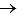  15-сұрақ)
13. Өткен 30 күн ішінде Сіз қоғамдық тамақтану орындарына бардыңыз ба? (мысалы: мейрамхана, дәмхана, бар)
(егер жауап нұсқасы 2 және 3 болса 15-сұрақ)
13. Өткен 30 күн ішінде Сіз қоғамдық тамақтану орындарына бардыңыз ба? (мысалы: мейрамхана, дәмхана, бар)
(егер жауап нұсқасы 2 және 3 болса 15-сұрақ)
13. Өткен 30 күн ішінде Сіз қоғамдық тамақтану орындарына бардыңыз ба? (мысалы: мейрамхана, дәмхана, бар)
(егер жауап нұсқасы 2 және 3 болса 15-сұрақ)
13. Посещали ли Вы места общественного питания в течение прошедших 30 дней? (например: ресторан, кафе, бар)
(если вариант ответа 2 или 3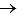  вопрос 15)
13. Посещали ли Вы места общественного питания в течение прошедших 30 дней? (например: ресторан, кафе, бар)
(если вариант ответа 2 или 3 вопрос 15)
13. Посещали ли Вы места общественного питания в течение прошедших 30 дней? (например: ресторан, кафе, бар)
(если вариант ответа 2 или 3 вопрос 15)
13. Посещали ли Вы места общественного питания в течение прошедших 30 дней? (например: ресторан, кафе, бар)
(если вариант ответа 2 или 3 вопрос 15)
13. Посещали ли Вы места общественного питания в течение прошедших 30 дней? (например: ресторан, кафе, бар)
(если вариант ответа 2 или 3 вопрос 15)
иә
иә
иә
иә
1
1
1
1
да
да
да
да
да
жоқ
жоқ
жоқ
жоқ
2
2
2
2
нет
нет
нет
нет
нет
жауап беруге қиналамын
жауап беруге қиналамын
жауап беруге қиналамын
жауап беруге қиналамын
3
3
3
3
затрудняюсь ответить
затрудняюсь ответить
затрудняюсь ответить
затрудняюсь ответить
затрудняюсь ответить
14. Өткен 30 күн ішінде Сіз барған қоғамдық тамақтану орындарында біреу темекі тартты ма? (мысалы: мейрамхана, дәмхана, бар)
14. Өткен 30 күн ішінде Сіз барған қоғамдық тамақтану орындарында біреу темекі тартты ма? (мысалы: мейрамхана, дәмхана, бар)
14. Өткен 30 күн ішінде Сіз барған қоғамдық тамақтану орындарында біреу темекі тартты ма? (мысалы: мейрамхана, дәмхана, бар)
14. Өткен 30 күн ішінде Сіз барған қоғамдық тамақтану орындарында біреу темекі тартты ма? (мысалы: мейрамхана, дәмхана, бар)
14. Курил ли кто-нибудь в местах общественного питания, которые Вы посещали в течении прошедших 30 дней? (например: ресторан, кафе, бар)
14. Курил ли кто-нибудь в местах общественного питания, которые Вы посещали в течении прошедших 30 дней? (например: ресторан, кафе, бар)
14. Курил ли кто-нибудь в местах общественного питания, которые Вы посещали в течении прошедших 30 дней? (например: ресторан, кафе, бар)
14. Курил ли кто-нибудь в местах общественного питания, которые Вы посещали в течении прошедших 30 дней? (например: ресторан, кафе, бар)
14. Курил ли кто-нибудь в местах общественного питания, которые Вы посещали в течении прошедших 30 дней? (например: ресторан, кафе, бар)
иә
иә
иә
иә
1
1
1
1
да
да
да
да
да
жоқ
жоқ
жоқ
жоқ
2
2
2
2
нет
нет
нет
нет
нет
жауап беруге қиналамын
жауап беруге қиналамын
жауап беруге қиналамын
жауап беруге қиналамын
3
3
3
3
затрудняюсь ответить
затрудняюсь ответить
затрудняюсь ответить
затрудняюсь ответить
затрудняюсь ответить
6. РЕСПОНДЕНТТІҢ ТЕМЕКІ ТАРТУДЫҢ ЗИЯНЫ ТУРАЛЫ ПІКІРІ
(15-20 сұрақтарға барлық респонденттер жауап береді)
6. РЕСПОНДЕНТТІҢ ТЕМЕКІ ТАРТУДЫҢ ЗИЯНЫ ТУРАЛЫ ПІКІРІ
(15-20 сұрақтарға барлық респонденттер жауап береді)
6. РЕСПОНДЕНТТІҢ ТЕМЕКІ ТАРТУДЫҢ ЗИЯНЫ ТУРАЛЫ ПІКІРІ
(15-20 сұрақтарға барлық респонденттер жауап береді)
6. РЕСПОНДЕНТТІҢ ТЕМЕКІ ТАРТУДЫҢ ЗИЯНЫ ТУРАЛЫ ПІКІРІ
(15-20 сұрақтарға барлық респонденттер жауап береді)
6. МНЕНИЕ РЕСПОНДЕНТА О ВРЕДЕ КУРЕНИЯ
(на 15-20 вопросы отвечают все респонденты)
6. МНЕНИЕ РЕСПОНДЕНТА О ВРЕДЕ КУРЕНИЯ
(на 15-20 вопросы отвечают все респонденты)
6. МНЕНИЕ РЕСПОНДЕНТА О ВРЕДЕ КУРЕНИЯ
(на 15-20 вопросы отвечают все респонденты)
6. МНЕНИЕ РЕСПОНДЕНТА О ВРЕДЕ КУРЕНИЯ
(на 15-20 вопросы отвечают все респонденты)
6. МНЕНИЕ РЕСПОНДЕНТА О ВРЕДЕ КУРЕНИЯ
(на 15-20 вопросы отвечают все респонденты)
15. Сіз темекі өнімдерін тарту қатерлі аурулар тудырады деп есептейсіз бе?
15. Сіз темекі өнімдерін тарту қатерлі аурулар тудырады деп есептейсіз бе?
15. Сіз темекі өнімдерін тарту қатерлі аурулар тудырады деп есептейсіз бе?
15. Сіз темекі өнімдерін тарту қатерлі аурулар тудырады деп есептейсіз бе?
15. Считаете ли Вы, что курение табачных изделий вызывает серьезные заболевания?
15. Считаете ли Вы, что курение табачных изделий вызывает серьезные заболевания?
15. Считаете ли Вы, что курение табачных изделий вызывает серьезные заболевания?
15. Считаете ли Вы, что курение табачных изделий вызывает серьезные заболевания?
15. Считаете ли Вы, что курение табачных изделий вызывает серьезные заболевания?
иә
иә
иә
иә
1
1
1
1
да
да
да
да
да
жоқ
жоқ
жоқ
жоқ
2
2
2
2
нет
нет
нет
нет
нет
жауап беруге қиналамын
жауап беруге қиналамын
жауап беруге қиналамын
жауап беруге қиналамын
3
3
3
3
затрудняюсь ответить
затрудняюсь ответить
затрудняюсь ответить
затрудняюсь ответить
затрудняюсь ответить
16. Сіз кальян тарту қатерлі аурулар тудырады деп есептейсіз бе?
16. Сіз кальян тарту қатерлі аурулар тудырады деп есептейсіз бе?
16. Сіз кальян тарту қатерлі аурулар тудырады деп есептейсіз бе?
16. Сіз кальян тарту қатерлі аурулар тудырады деп есептейсіз бе?
16. Считаете ли Вы, что употребление кальяна вызывает серьезные заболевания?
16. Считаете ли Вы, что употребление кальяна вызывает серьезные заболевания?
16. Считаете ли Вы, что употребление кальяна вызывает серьезные заболевания?
16. Считаете ли Вы, что употребление кальяна вызывает серьезные заболевания?
16. Считаете ли Вы, что употребление кальяна вызывает серьезные заболевания?
иә
иә
иә
иә
1
1
1
1
да
да
да
да
да
жоқ
жоқ
жоқ
жоқ
2
2
2
2
нет
нет
нет
нет
нет
жауап беруге қиналамын
жауап беруге қиналамын
жауап беруге қиналамын
жауап беруге қиналамын
3
3
3
3
затрудняюсь ответить
затрудняюсь ответить
затрудняюсь ответить
затрудняюсь ответить
затрудняюсь ответить
17. Сіз темекі түтінін жұту темекі тартпайтын адамдарда қатерлі аурулар тудырады деп есептейсіз бе?
17. Сіз темекі түтінін жұту темекі тартпайтын адамдарда қатерлі аурулар тудырады деп есептейсіз бе?
17. Сіз темекі түтінін жұту темекі тартпайтын адамдарда қатерлі аурулар тудырады деп есептейсіз бе?
17. Сіз темекі түтінін жұту темекі тартпайтын адамдарда қатерлі аурулар тудырады деп есептейсіз бе?
17. Считаете ли Вы, что вдыхание табачного дыма вызывает серьезные заболевания у некурящих?
17. Считаете ли Вы, что вдыхание табачного дыма вызывает серьезные заболевания у некурящих?
17. Считаете ли Вы, что вдыхание табачного дыма вызывает серьезные заболевания у некурящих?
17. Считаете ли Вы, что вдыхание табачного дыма вызывает серьезные заболевания у некурящих?
17. Считаете ли Вы, что вдыхание табачного дыма вызывает серьезные заболевания у некурящих?
иә
иә
иә
иә
1
1
1
1
да
да
да
да
да
жоқ
жоқ
жоқ
жоқ
2
2
2
2
нет
нет
нет
нет
нет
жауап беруге қиналамын
жауап беруге қиналамын
жауап беруге қиналамын
жауап беруге қиналамын
3
3
3
3
затрудняюсь ответить
затрудняюсь ответить
затрудняюсь ответить
затрудняюсь ответить
затрудняюсь ответить
18. Отбасы мүшелері мен туыстардың темекі өнімдерін тартуына Сіздің қөзқарасыңыз?
18. Отбасы мүшелері мен туыстардың темекі өнімдерін тартуына Сіздің қөзқарасыңыз?
18. Отбасы мүшелері мен туыстардың темекі өнімдерін тартуына Сіздің қөзқарасыңыз?
18. Отбасы мүшелері мен туыстардың темекі өнімдерін тартуына Сіздің қөзқарасыңыз?
18. Ваше мнение по употреблению табачного изделия членами семьи и родственниками?
18. Ваше мнение по употреблению табачного изделия членами семьи и родственниками?
18. Ваше мнение по употреблению табачного изделия членами семьи и родственниками?
18. Ваше мнение по употреблению табачного изделия членами семьи и родственниками?
18. Ваше мнение по употреблению табачного изделия членами семьи и родственниками?
қарсы емеспін
қарсы емеспін
қарсы емеспін
қарсы емеспін
1
1
1
1
за
за
за
за
за
қарсымын
қарсымын
қарсымын
қарсымын
2
2
2
2
против 
против 
против 
против 
против 
жауап беруге қиналамын
жауап беруге қиналамын
жауап беруге қиналамын
жауап беруге қиналамын
3
3
3
3
затрудняюсь ответить
затрудняюсь ответить
затрудняюсь ответить
затрудняюсь ответить
затрудняюсь ответить
19. Сіз темекі өнімдеріне салықты көбейтуге "қарсы" немесе "қарсы емессіз" бе?
19. Сіз темекі өнімдеріне салықты көбейтуге "қарсы" немесе "қарсы емессіз" бе?
19. Сіз темекі өнімдеріне салықты көбейтуге "қарсы" немесе "қарсы емессіз" бе?
19. Сіз темекі өнімдеріне салықты көбейтуге "қарсы" немесе "қарсы емессіз" бе?
19. Вы "за" или "против" повышения налога на табачные изделия?
19. Вы "за" или "против" повышения налога на табачные изделия?
19. Вы "за" или "против" повышения налога на табачные изделия?
19. Вы "за" или "против" повышения налога на табачные изделия?
19. Вы "за" или "против" повышения налога на табачные изделия?
қарсы емеспін
қарсы емеспін
қарсы емеспін
қарсы емеспін
1
1
1
1
за
за
за
за
за
қарсымын
қарсымын
қарсымын
қарсымын
2
2
2
2
против 
против 
против 
против 
против 
жауап беруге қиналамын
жауап беруге қиналамын
жауап беруге қиналамын
жауап беруге қиналамын
3
3
3
3
затрудняюсь ответить
затрудняюсь ответить
затрудняюсь ответить
затрудняюсь ответить
затрудняюсь ответить
20. Сіз барлық жұмыс, қоғамдық тамақтану орындарында және қоғамдық көлікте темекі тартуға тыйым толықтай салатын заңға "қолдау" білдіресіз бе немесе "қарсы" боласыз ба?
20. Сіз барлық жұмыс, қоғамдық тамақтану орындарында және қоғамдық көлікте темекі тартуға тыйым толықтай салатын заңға "қолдау" білдіресіз бе немесе "қарсы" боласыз ба?
20. Сіз барлық жұмыс, қоғамдық тамақтану орындарында және қоғамдық көлікте темекі тартуға тыйым толықтай салатын заңға "қолдау" білдіресіз бе немесе "қарсы" боласыз ба?
20. Сіз барлық жұмыс, қоғамдық тамақтану орындарында және қоғамдық көлікте темекі тартуға тыйым толықтай салатын заңға "қолдау" білдіресіз бе немесе "қарсы" боласыз ба?
20. Были бы вы "за" или "против" закона, полностью запрещающего курение во всех рабочих местах, в местах общественного питания и в общественном транспорте? 
20. Были бы вы "за" или "против" закона, полностью запрещающего курение во всех рабочих местах, в местах общественного питания и в общественном транспорте? 
20. Были бы вы "за" или "против" закона, полностью запрещающего курение во всех рабочих местах, в местах общественного питания и в общественном транспорте? 
20. Были бы вы "за" или "против" закона, полностью запрещающего курение во всех рабочих местах, в местах общественного питания и в общественном транспорте? 
20. Были бы вы "за" или "против" закона, полностью запрещающего курение во всех рабочих местах, в местах общественного питания и в общественном транспорте? 
қарсы емеспін
қарсы емеспін
қарсы емеспін
қарсы емеспін
1
1
1
1
за
за
за
за
за
қарсымын
жауап беруге қиналамын
қарсымын
жауап беруге қиналамын
қарсымын
жауап беруге қиналамын
қарсымын
жауап беруге қиналамын
2
3
2
3
2
3
2
3
против 
затрудняюсь ответить
против 
затрудняюсь ответить
против 
затрудняюсь ответить
против 
затрудняюсь ответить
против 
затрудняюсь ответить
21. Егер Сіз қазір темекі өнімдерін тартып жүрсеңіз, темекіні тастауға тырысасыз ба? 
(сұрақ темекі өнімдерін тартатын респонденттерге қойылады)
иә
жоқ
жауап беруге қиналамын 
21. Егер Сіз қазір темекі өнімдерін тартып жүрсеңіз, темекіні тастауға тырысасыз ба? 
(сұрақ темекі өнімдерін тартатын респонденттерге қойылады)
иә
жоқ
жауап беруге қиналамын 
21. Егер Сіз қазір темекі өнімдерін тартып жүрсеңіз, темекіні тастауға тырысасыз ба? 
(сұрақ темекі өнімдерін тартатын респонденттерге қойылады)
иә
жоқ
жауап беруге қиналамын 
21. Егер Сіз қазір темекі өнімдерін тартып жүрсеңіз, темекіні тастауға тырысасыз ба? 
(сұрақ темекі өнімдерін тартатын респонденттерге қойылады)
иә
жоқ
жауап беруге қиналамын 
1
2
3
1
2
3
1
2
3
1
2
3
21. Если вы курите табачные изделия сейчас, пытаетесь ли бросить курить? (вопрос задается курящим респондентам)
22.
да
нет
затрудняюсь ответить
21. Если вы курите табачные изделия сейчас, пытаетесь ли бросить курить? (вопрос задается курящим респондентам)
22.
да
нет
затрудняюсь ответить
21. Если вы курите табачные изделия сейчас, пытаетесь ли бросить курить? (вопрос задается курящим респондентам)
22.
да
нет
затрудняюсь ответить
21. Если вы курите табачные изделия сейчас, пытаетесь ли бросить курить? (вопрос задается курящим респондентам)
22.
да
нет
затрудняюсь ответить
21. Если вы курите табачные изделия сейчас, пытаетесь ли бросить курить? (вопрос задается курящим респондентам)
22.
да
нет
затрудняюсь ответить
22. Сіз темекітартудан бас тартудыңтиімді әдістері туралы білесіз бе?
22. Сіз темекітартудан бас тартудыңтиімді әдістері туралы білесіз бе?
22. Сіз темекітартудан бас тартудыңтиімді әдістері туралы білесіз бе?
22. Сіз темекітартудан бас тартудыңтиімді әдістері туралы білесіз бе?
22. Знаете ли вы о методах эффективного отказа от курения? 
22. Знаете ли вы о методах эффективного отказа от курения? 
22. Знаете ли вы о методах эффективного отказа от курения? 
22. Знаете ли вы о методах эффективного отказа от курения? 
22. Знаете ли вы о методах эффективного отказа от курения? 
иә
иә
иә
иә
1
1
1
1
да
да
да
да
да
жоқ
жоқ
жоқ
жоқ
2
2
2
2
нет
нет
нет
нет
нет
жауап беруге қиналамын
жауап беруге қиналамын
жауап беруге қиналамын
жауап беруге қиналамын
3
3
3
3
затрудняюсь ответить
затрудняюсь ответить
затрудняюсь ответить
затрудняюсь ответить
затрудняюсь ответить
7. СТАТИСТИКАЛЫҚ НЫСАНДЫ ТОЛТЫРУҒА ЖҰМСАЛҒАН УАҚЫТТЫ КӨРСЕТІҢІЗ, САҒАТПЕН (ҚАЖЕТТІСІН ҚОРШАҢЫЗ)
7. СТАТИСТИКАЛЫҚ НЫСАНДЫ ТОЛТЫРУҒА ЖҰМСАЛҒАН УАҚЫТТЫ КӨРСЕТІҢІЗ, САҒАТПЕН (ҚАЖЕТТІСІН ҚОРШАҢЫЗ)
7. СТАТИСТИКАЛЫҚ НЫСАНДЫ ТОЛТЫРУҒА ЖҰМСАЛҒАН УАҚЫТТЫ КӨРСЕТІҢІЗ, САҒАТПЕН (ҚАЖЕТТІСІН ҚОРШАҢЫЗ)
7. СТАТИСТИКАЛЫҚ НЫСАНДЫ ТОЛТЫРУҒА ЖҰМСАЛҒАН УАҚЫТТЫ КӨРСЕТІҢІЗ, САҒАТПЕН (ҚАЖЕТТІСІН ҚОРШАҢЫЗ)
7. УКАЖИТЕ ВРЕМЯ,
ЗАТРАЧЕННОЕ НА ЗАПОЛНЕНИЕ СТАТИСТИЧЕСКОЙ ФОРМЫ, В ЧАСАХ (НУЖНОЕ ОБВЕСТИ)
7. УКАЖИТЕ ВРЕМЯ,
ЗАТРАЧЕННОЕ НА ЗАПОЛНЕНИЕ СТАТИСТИЧЕСКОЙ ФОРМЫ, В ЧАСАХ (НУЖНОЕ ОБВЕСТИ)
7. УКАЖИТЕ ВРЕМЯ,
ЗАТРАЧЕННОЕ НА ЗАПОЛНЕНИЕ СТАТИСТИЧЕСКОЙ ФОРМЫ, В ЧАСАХ (НУЖНОЕ ОБВЕСТИ)
7. УКАЖИТЕ ВРЕМЯ,
ЗАТРАЧЕННОЕ НА ЗАПОЛНЕНИЕ СТАТИСТИЧЕСКОЙ ФОРМЫ, В ЧАСАХ (НУЖНОЕ ОБВЕСТИ)
7. УКАЖИТЕ ВРЕМЯ,
ЗАТРАЧЕННОЕ НА ЗАПОЛНЕНИЕ СТАТИСТИЧЕСКОЙ ФОРМЫ, В ЧАСАХ (НУЖНОЕ ОБВЕСТИ)
1 сағатқа дейін

до 1 часа

1-2
1-2
2-4
2-4
2-4
4-8
8-40
8-40
40 сағаттан артық

более 40 часов
Приложение 12
к приказу Председателя
Комитета по статистике
Министерства национальной экономики
Республики Казахстан
от 19 декабря 2019 года № 14Приложение 13 к приказу
Председателя Комитета
по статистике Министерства
национальной экономики
Республики Казахстан
от 19 декабря 2019 года № 14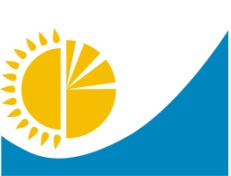 
Конфиденциальностьгарантируется органамигосударственной статистикиСтатистическая формаобщегосударственногостатистического наблюдения 
Конфиденциальностьгарантируется органамигосударственной статистикиСтатистическая формаобщегосударственногостатистического наблюдения 
Контрольная карточка состава домашнего хозяйства
Контрольная карточка состава домашнего хозяйства
№
Вопросы об общих сведениях
Вопросы об общих сведениях
№ члена домашнего хозяйства
№ члена домашнего хозяйства
№ члена домашнего хозяйства
№ члена домашнего хозяйства
№ члена домашнего хозяйства
№ члена домашнего хозяйства
№ члена домашнего хозяйства
№ члена домашнего хозяйства
№ члена домашнего хозяйства
№ члена домашнего хозяйства
№ члена домашнего хозяйства
А
Б
Б
1
2
3
4
5
6
7
8
9
10
11
1
Имя
Имя
2
Отношение к главе домашнего хозяйства
словами
глава домашнего хозяйства
2
Отношение к главе домашнего хозяйства
код
1
3
Дата рождения
год
3
Дата рождения
месяц
4
Пол: мужской-1, женский-2
Пол: мужской-1, женский-2
5
Рост (см) 
Рост (см) 
6
Семейное положение
Семейное положение
7
Максимально достигнутый уровень образования по состоянию на 1 января
Максимально достигнутый уровень образования по состоянию на 1 января
8
Занятие физическими упражнениями, спортом(при ответах с кодами 2, 3, 4 – переход к вопросу 12)
Занятие физическими упражнениями, спортом(при ответах с кодами 2, 3, 4 – переход к вопросу 12)
9
Место занятия физическими упражнениями, спортом в свободное время, самостоятельно
Место занятия физическими упражнениями, спортом в свободное время, самостоятельно
10
Частота занятий физических упражнений, спортом (дней в неделю)
Частота занятий физических упражнений, спортом (дней в неделю)
11
Средняя продолжительность одного занятия физическими упражнениями, спортом (минут)
Средняя продолжительность одного занятия физическими упражнениями, спортом (минут)
12
Временно отсутствует (присутствует) по состоянию на 1 января
Временно отсутствует (присутствует) по состоянию на 1 января
12
Пожалуйста, отметьте изменения в составе домашнего хозяйства за:
1 квартал
12
Пожалуйста, отметьте изменения в составе домашнего хозяйства за:
2 квартал
12
Пожалуйста, отметьте изменения в составе домашнего хозяйства за:
3 квартал
12
Пожалуйста, отметьте изменения в составе домашнего хозяйства за:
4 квартал
13
Статус Вашей основной деятельности (лица в возрасте 15 лет и старше) по состоянию на 1 января
Статус Вашей основной деятельности (лица в возрасте 15 лет и старше) по состоянию на 1 января
13
Пожалуйста, отметьте изменения статуса Вашей основной деятельности за:
1 квартал
13
Пожалуйста, отметьте изменения статуса Вашей основной деятельности за:
2 квартал
13
Пожалуйста, отметьте изменения статуса Вашей основной деятельности за:
3 квартал
13
Пожалуйста, отметьте изменения статуса Вашей основной деятельности за:
4 квартал
2. Отношение к главе домашнего хозяйства2 – муж, жена3 – сын, дочь4 – отец, мать5 – брат, сестра6 – дедушка, бабушка7 – внук, внучка8 – другая степень родства9 – не родственник (нет родства)
6. Семейное положение1 – никогда не состоял (а) в браке2 – состоит в браке3 – вдовец, вдова4 – разведен (а)
6. Семейное положение1 – никогда не состоял (а) в браке2 – состоит в браке3 – вдовец, вдова4 – разведен (а)
7. Уровни образования1 – дошкольное воспитание и обучение;2 – начальное образование;3 – основное среднее образование;4 – среднее образование(общее среднее образование,техническое и профессиональное образование);5 – высшее образование;6 – послевузовское образование;7 – не достигнут никакой уровень образования
8. Занятие физическими упражнениями, спортом1 – да, в свободное время, самостоятельно2 – да, в образовательных учреждениях3 – да, профессионально4 – нет, не занимаюсь9. Место занятия физическими упражнениями,спортом в свободное время, самостоятельно1 - посещаю организованные занятия спортом(секции, тренажерные залы)2 - занимаюсь самостоятельно3 - посещаю организованные занятияи занимаюсь самостоятельно
8. Занятие физическими упражнениями, спортом1 – да, в свободное время, самостоятельно2 – да, в образовательных учреждениях3 – да, профессионально4 – нет, не занимаюсь9. Место занятия физическими упражнениями,спортом в свободное время, самостоятельно1 - посещаю организованные занятия спортом(секции, тренажерные залы)2 - занимаюсь самостоятельно3 - посещаю организованные занятияи занимаюсь самостоятельно
10. Частота занятий физическихупражнений, спортом в неделю1 - __ (дней в неделю)8 - от случая к случаю
10. Частота занятий физическихупражнений, спортом в неделю1 - __ (дней в неделю)8 - от случая к случаю
12. Статус изменения состава1 – постоянно выбыл2 – постоянно прибыл3 – временно выбыл4 – временно прибыл
Причины выбытия (прибытия)1 – рождение2 – смерть3 – работа (в пределах Республики Казахстан)4 – работа (за пределами Республики Казахстан)5 – брак6 – развод7 – учеба8 – служба в армии9 – иные (в больницах, в местах заключения,переезд на другое место жительства и т.д.)
Причины выбытия (прибытия)1 – рождение2 – смерть3 – работа (в пределах Республики Казахстан)4 – работа (за пределами Республики Казахстан)5 – брак6 – развод7 – учеба8 – служба в армии9 – иные (в больницах, в местах заключения,переезд на другое место жительства и т.д.)
13. Статус основной деятельности1 – работающий по найму (по письменному договору или устной договоренности)1.1 – работа по найму у отдельных физических лиц2 – работающий не по найму(на собственном предприятии,занимающийся индивидуальной предпринимательской деятельностью)3 – не работающий и ищущий работу (безработный)4 – пенсионер (неработающий пенсионер)5 – учащийся, студент6 – занимающийся домашним хозяйством, уходом за детьмиили другими лицами7 – временно или длительно нетрудоспособный8 – не работающий и не ищущий работу по другим причинам
до 1 часа
1-2
2-4
4-8
8-40
более 40 часовПриложение 14 к приказу
Председателя Комитета
по статистике
Министерства национальной экономики
Республики Казахстан
 от 19 декабря 2019 года № 14